AIS Pytania i odpowiedzi (FAQ)2024-04-11Uwagi powinny być przesyłane na adres: aes.ais.pytania@mf.gov.plData wniesienia uwagiTreść uwagiOdpowiedź ZP AIS1.2017-03-07Przede wszystkim, w liście komunikatów systemu AIS/Import ujęto węzły XML które nie są komunikatami systemu AIS/Import (CanonicalizationMethod, DigestValue, KeyInfo ….).Niniejsze elementy zostaną usunięte ze specyfikacji.2.2017-03-07Jaką funkcjonalność ma komunikat INNEW systemie AIS będą rejestrowane dokumenty papierowe będące zgłoszeniami celnymi (np. karnet ATA). Ten element będzie usunięty ze specyfikacji publicznej.3.2017-03-07Które komunikaty są przekazywane do PUESC, a które z PUESC i jaka jest kolejność przekazywania / odbierania informacji – które komunikaty następują po których.Komunikaty przychodzące oraz komunikaty wychodzące do podmiotów, jak również ich sekwencję, opisuje opublikowany na PUESC w części poświęconej systemowi AIS/IMPORT dokument „AIS/IMPORT Informator dla podmiotów zaangażowanych w przywozowe procesy celne realizowane droga elektroniczną” wersja 1.0.4.2017-03-07Jak będzie wyglądała obsługa komunikatów ZC291, ZC299 jeśli kanałem komunikacji będzie email.Odpowiedź w zakresie komunikatu ZC291 zostanie udzielona w najbliższym czasie. W zakresie ZC299 podmiot otrzyma komunikat na wskazany w zgłoszeniu adres email w momencie zwolnienia towaru do procedury, równocześnie  komunikat będzie dostępny na PUESC.5.2017-03-07Dlaczego występują 2 daty DataDoKalkulacji1 i DataDoKalkulacji2 i czy zastępują one obecną informację dodatkową 4PL02.Dwie daty do kalkulacji są konieczne np. dla kończenia procedur specjalnych dopuszczeniem do obrotu z wykorzystaniem wpisu do rejestru zgłaszającego. System AIS w większości przypadków zakłada automatyczne sprawdzenie dat dla których stosuje się właściwe elementy kalkulacyjne (np. różne dla kursu waluty przy zastosowaniu art. 86 ust. 3 UKC i stawek celnych/podatkowych). Jednakże są przypadki związane z procedurami specjalnymi w których podmiot będzie zobowiązany do podania w tych atrybutach konkretnych dat biorących udział w kalkulacji. Szczegółowe zasady wypełniania tych atrybutów będą podane w Instrukcji wypełniania zgłoszeń celnych. Kod informacji dodatkowej 4PL02 nie będzie miał zastosowania w komunikacji elektronicznej.6.2017-03-07Jak będzie wyglądał dokument SAD/PZC(ZC299)/SSD w formie papierowej po dodaniu wielu elementów objętych zmianą specyfikacji.PZC zasadniczo nie zmieni się w odniesieniu do obecnego PZC, ponieważ nie ma w specyfikacji AIS takich nowych elementów, które zmieniałyby zasadniczo układ obecnego PZC, odpowiadającego wzorowi dokumentu SAD. Nowe elementy są w tej specyfikacji, ale są one „zamrożone” ze wskazaniem, że będą używane w ramach rozwoju AIS.7.2017-03-07Czy w związku ze zmianami w specyfikacji XML zgłoszeń przywozowych zaktualizowana zostanie instrukcja wypełniania dokumentu SADTak, Instrukcja wypełniania zgłoszeń celnych będzie zaktualizowana8.2017-03-07Przy wielu atrybutach umieszczono informację: „Atrybut będzie wykorzystywany w ramach rozwoju systemu AIS w związku z pracami nad Rozporządzeniem Wykonawczym i Delegowanym do Unijnego Kodeksu Celnego (UCC).”Jaka jest perspektywa czasowa tych planowanych modyfikacji.Państwa członkowskie UE wdrażają poszczególne elementy systemów celnych zgodnie z decyzją wykonawczą Komisji z dnia 29 kwietnia 2014 r. ustanawiającą program prac związanych z unijnym kodeksem celnym (2014/255/UE ), która jest opublikowana pod adresem http://eur-lex.europa.eu/legal-content . Polska podejmuje prace w zakresie systemu importowego zgodnie z harmonogramem wynikającym z ww. decyzji KE. Terminem najdalszym wynikającym z tego harmonogramu jest 1.10.2020.9.2017-03-07Atrybut /ZC215/KrajPrzeznaczenia-Region (oraz pokrewne) korzysta z tego samego słownika co KrajPrzeznaczenia (007)Dla danej Kod regionu przeznaczenia kody są definiowane przez zainteresowane państwo członkowskie. W związku z tym, że w chwili obecnej w Polsce nie ma specyficznych kodów dla regionów, a zatem nie ma odrębnego słownika, to przyjęte zostało, że do ewentualnego wypełnienia tego atrybutu (jest on opcjonalny) będzie  wykorzystywany słownik 007.10.2017-03-07ZC213/ MRN – czy chodzi o numer korygowanego ZCTak, atrybut ten dotyczy zgłoszenia, które jest prostowane komunikatem ZC213.11.2017-03-07Brak na PUESC słowników np.: 330 (dotyczy to również innych słowników)Słowniki będą systematycznie uzupełniane i publikowane.12.2017-03-07/ZC215/Towar/KrajPrzeznaczeniaRegion brak numeru słownikaZostanie dodany słownik 007.13.2017-03-07Różne nazwy atrybutów /ZC215/Towar/KrajPrzeznaczeniaRegion i ZC215/KrajPrzeznaczenia-Region, do tej pory w specyfikacjach elementy o tym samym znaczeniu miały te same nazwyAtrybut  będzie ujednolicony.14.2017-03-07/ZC215/Towar/MasaBrutto posiada uwagę: Uwaga! Format tej danej moze w przyszłości zostac rozszerzony do n16,6. natomiast /ZC215/Towar/MasaNetto posiada uwagę: Uwaga! Format tej danej moze w przyszłości zostac rozszerzony do n16. Która informacja jest poprawna ?Poprawna wartość to 16,6. Błąd zostanie poprawiony.15.2017-03-07Po wielu latach próśb ze strony podmiotów i administracji celnej w specyfikacji Celina, rozszerzono wielkość pola OpisTowaru do 1000 znaków. W bieżącej specyfikacji w niektórych komunikatach zmniejszono to pole do 512 znaków. Co ciekawsze, w zgłoszeniu ZC215 jest to 1000 znaków, ale w korekcie zgłoszenia ZC213 tylko 512.Zarówno w komunikacie ZC213 (str. 281), jak i ZC215 (str. 449) dla atrybutu OpisTowaru przewidzianych jest 512 znaków i jest to zgodne z opisem formatu dla danej 6/8 Opis towarów zawartym w rozporządzeniu wykonawczym Komisji (UE) 2015/2447. Natomiast 1000 znaków jest przewidzianych w specyfikacji dla PW, co zostanie zmienione zgodnie z ww. rozporządzeniem, czyli ograniczone do 512 znaków.16.2017-03-07Czego dotyczą informacje /ZC215/Towar/DokumentWymagany/IloscTowaru i kiedy należy je stosować.Atrybut będzie stosowany dla potrzeb komunikacji z systemem Agencji Rynku Rolnego w przypadku wystąpienia w komunikacie kodu dla pozwoleń AGRIM (L001), co będzie wynikało z reguły walidacyjnej podpiętej do tego atrybutu w specyfikacji, którą opublikujemy wraz z regułami walidacyjnymi w najbliższym czasie.17.2017-08-23Kiedy będzie dostępna Instrukcja wypełniania zgłoszeń celnych zgodna z bieżącą specyfikacją.W formularzu uwag do specyfikacji znajduje się informacja, że zostanie ona zaktualizowana.Do 15 września br. będzie udostępniona zmiana Instrukcji wypełniania zgłoszeń celnych, dla potrzeb pilotażu, zgodna ze specyfikacją AIS.18.2017-08-23W regułach opisanych w specyfikacji 3.09 występuje sformułowanie: bład/ostrzezenie/info.Czy wystąpienie sytuacji opisanej regułą z wynikiem bład/ostrzezenie/info zawsze skutkuje odrzuceniem zgłoszenia.Czy będą ostrzeżenia/info które pozwalają na przyjęcie zgłoszenia celnego – jeśli tak, to jak mamy odróżnić błędy mniejszej wagi od błędów skutkujących odrzuceniem zgłoszenia.'informacja' lub 'ostrzeżenie' pozwalają na przyjęcie zgłoszenia- 'błąd' powoduje odrzucenie zgłoszenia w formie Komunikatu : OdrzucenieKomunikatu.19.wraz ze specyfikacją został opublikowany dokument "AIS/IMPORT - Informator dla podmiotów zaangażowanych w przywozowe procesy celne realizowane drogą elektroniczną.". Czy w ramach nowej specyfikacji AIS Import powyższy dokument również zostanie zaktualizowany?Nowa wersja specyfikacji nie wpływa w zasadniczy sposób na sekwencję komunikatów a co za tym idzie w chwili obecnej nie jest planowana aktualizacja niniejszego dokumentu.20.czy w systemie AIS Import będzie występowała kontrola zwolnienia towaru w systemie NCTS przed zwolnieniem importu dla danego tranzytu? Oznacz to, czy AIS Import będzie kontrolował, aby wysłać PW299 dopiero po wygenerowaniu IE25 z NCTS.TAK.Jednakże jeżeli operator kurierski ma status AEO, to w PWD po procedurze tranzytu należy podać kod 4PL11. W przypadku podania tego kodu, system AIS/IMPORT nie będzie czekał na potwierdzenie, że dla danego MRN tranzytowego został wygenerowany komunikat IE25. [4PL11 - zwolnienie ze sprawdzania IE25 dla zgłoszeń kurierskich AEO] 21.w systemie AIS Import będzie możliwość wstrzymania zwolnienia pozycji towarowej zgłoszenia - atrybut ZC299/PoswiadczoneZgloszenie/Towar/WstrzymanieZwolnienia. W jaki sposób będą wysyłane komunikaty ZC299, jeśli takie wstrzymanie wystąpi? Czy będą generowane kilkukrotnie? Jeśli tak, to czy każdy z tych komunikatów będzie zawierał pełne zgłoszenie (wszystkie pozycje), czy tylko zmienione?Zwolnienie towaru do procedury następuje, w zależności od stanu faktycznego, całościowo w odniesieniu do wszystkich pozycji towarowych zgłoszenia, albo pozycjami towarowymi. Jeśli zwolnienie danej pozycji towarowej do procedury będzie niemożliwe (np. brak wymaganego zabezpieczenia), ale kolejne pozycje będą kwalifikowały się do zwolnienia, system AIS wygeneruje dla zgłaszającego ZC299 także z pozycją towarową niezwolnioną, ale będzie przy niej zawarty wpis: WstrzymanieZwolnienia. Jeśli ustaną przyczyny niemożności zwolnienia danej pozycji towarowej do procedury, dojdzie do wygenerowania kolejnego PZC dla podmiotu (obejmującego wszystkie pozycje towarowe), bez adnotacji o wstrzymaniu towaru, ale z datą zwolnienia wstrzymanej wcześniej pozycji towarowej. 22.czy w komunikacie ZC205 atrybut /ZC205/WniosekOKontyngent/Towar/@NrPozycji to kolejny numer w ZC205 czy numer w pozycji w ZC215?Jest to numer pozycji z ZC215 (referencja do wcześniej podanej pozycji). Przy tym atrybucie nie ma reguły R420 pilnującej numeracji, co wskazuje, że dla tego atrybutu ZC205 kolejność numeracji nie ma znaczenia, nie musi być też ciągłości numeracji.23.w komunikacie ZC215 (i podobnych) pojawia się węzeł, w którym można podać dokumenty poprzednie dla całego zgłoszenia - /ZC215/DokumentPoprzedni. Czy planowane jest dodanie takiego samego węzła dla DokumentWymagany?Węzeł DokumentPoprzedni na nagłówku jest zablokowany regułą R893 – węzeł ten będzie uruchomiony w ramach rozwoju AIS/IMPORT. W chwili obecnej atrybut @DokumentPoprzedni jest dopuszczalny do wypełnienia wyłącznie na pozycjach towarowych.Natomiast atrybut @DokumentWymagany występuje tylko na pozycjach towarowych. Ewentualna zmiana  w tym zakresie byłaby możliwa (do 2020 r.), gdyby przepisy unijne uległy zmianie – w chwili obecnej trwają prace nad zmianą załącznika B do rozporządzenia KE 2015/2446.24.w opisie reguł pojawiają się następujące funkcje "ORAZ" ("Oraz"), "ALBO", "LUB". Proszę o dokładne określenie działań logiki formalnej, których dotyczą (koniunkcja / AND, alternatywa / OR, alternatywa rozłączna / XOR). Wydaje się, że nie w opisie reguł brak tutaj spójności, tak samo jak zgodności pomiędzy wersją  polskojęzyczną i angielskojęzyczną dokumentacji.W opisach reguł używane są tylko dwa operatory logiczne:AND – ORAZOR – LUB, ALBO.XOR nie jest używany.W celu poprawienia w specyfikacji ewentualnych błędów uprzejmie prosimy o wskazywanie w zgłaszanych uwagach konkretnych węzłów, atrybutów i reguł.25.2017-09-27Reguła R463 jest zbędna przy istnieniu R405?Tak, reguła R405 zawiera w sobie R463.26.2017-09-27W elemencie ZC215/PGPrzedstawiciel/NrIdentyfikacyjny nie podano żadnej reguły – czy nie jest wymagane podanie co najmniej R440 i zmodyfikowanie jej ?Zasadą jest, że numer identyfikujący podmiot (inny niż EORI i TIN) jest podawany w przypadku zgłoszenia o objęcie towaru procedurą odprawy czasowej, gdy podmiot niemający siedziby w Unii nie posiada ani EORI ani TIN. W związku  z tym zasadne jest dodanie reguły analogicznej do R945. Zasadne jest również zmodyfikowanie i dodanie do tego atrybutu R440.27.2017-09-27W instrukcji wypełniania SAD – zmiany do instrukcji 1.16 przy polu 30 lokalizacja znajduje się informacja:W sytuacji, gdy towar przedstawiany jest w miejscu wyznaczonym lub uznanym w celu jednorazowego dokonania czynności (miejsca te nie posiadają numeru własnego), w polu tym należy podać kod oddziału celnego dokonującego odprawy celnej, poprzedzony symbolem PL i jednocześnie w  atrybucie „Opis miejsca lokalizacji towaru” wskazać miejsce gdzie znajduje się towar.Natomiast R689 wyklucza wypełnienie więcej niż jednego elementu dla ZC215/LokalizacjaInstrukcja w tym zakresie zostanie zmodyfikowana – w opisanym przypadku, czyli dla przedstawienia towaru w miejscu wyznaczonym lub uznanym w celu jednorazowego dokonania czynności należy wypełnić tylko atrybut „Opis miejsca lokalizacji towaru”. Reguła R689 pozostaje bez zmian.28.2017-09-27W opisie pola 44 znajduje się informacja:„Zmienione zostały zasady stosowania i opis kodów podatkowych 070P i 071V. Dotychczas był jeden wspólny kod 070P dla podatku akcyzowego i podatku VAT oraz 071V tylko dla VAT.Wprowadzono nowy kod wyłącznie dla akcyzy 074A, który będzie stosowany do powiększenia podstawy opodatkowania podatkiem akcyzowym i dotychczasowy kod 071V (z nowym opisem), który będzie stosowany wyłącznie do powiększenia podstawy opodatkowania podatkiem VAT”.W opisie poniżej zakres stosowania kodu 074A jest ograniczony do importu samochodu osobowego:074A – wliczane do podstawy opodatkowania podatkiem akcyzowym w przypadku importu samochodu osobowego - o ile nie zostały włączone do wartości celnej - koszty prowizji, transportu i ubezpieczenia, a zostały już poniesione do pierwszego miejsca przeznaczenia na terytorium kraju. Przez pierwsze miejsce przeznaczenia rozumie się miejsce wymienione w dokumencie przewozowym lub innym dokumencie, na podstawie którego samochód jest importowany. Jak faktycznie ma być używany nowy kod ?Kod 074A wraz z wartością, o której mowa w opisie tego kodu, powiększającą podstawę opodatkowania podatkiem akcyzowym należy podać w atrybucie @/Towar/WartoscTowaru/Korekta-Wartosc w przypadku samochodu osobowego dla którego występuje podatek akcyzowy. Kwota ta zwiększa podstawę opodatkowania podatkiem akcyzowym podawaną dla typu opłaty 1A1.29.2017-09-25Dotyczy R416Czy w wyrażeniu nie powinien być operator ORAZ – czyli wymagane podanie kraju przeznaczenia w nagłówku zgłoszenia lub przy pozycji towarowej.Obecny zapis narzuca podanie obu elementów /Towar/@KrajPrzeznaczenia oraz /@KrajPrzeznaczeniaCzy jeśli w zgłoszeniu występują różne kraje przeznaczenia, to element /@KrajPrzeznaczenia nie ma występować, a  Towar/@KrajPrzeznaczenia ma być podany przy każdej pozycji ?Odpowiedź:R416 nie narzuca podania obu elementów:/Towar/@KrajPrzeznaczenia oraz /@KrajPrzeznaczenia, ponieważ zapis w regule pomiędzy tymi dwoma atrybutami jest „lub” (/Towar/@KrajPrzeznaczenia lub /@KrajPrzeznaczenia).Jeżeli w zgłoszeniu występują różne kraje przeznaczenia należy je podać na pozycjach zgłoszenia.30.2017-09-25W R955 znajduje się niewłaściwa nazwa elementu KrajPrzeznaczenieTak, powinien być atrybut /Towar/@KrajPrzeznaczenia.31.2017-0925W jakich sytuacjach będzie stosowany /Towar/Zabezpieczenie?Element /Towar/Zabezpieczenie będzie stosowany w przypadkach gdy należności celne podlegają zabezpieczeniu, co jest wykazywane w zgłoszeniu poprzez metody płatności dla poszczególnych typów opłat – dla zabezpieczeń są to metody płatności M, F i D.Wypełniania tego elementu pilnują m. in. R826, R832, R837, R838, R841.32.2017-09-25W przypadku obliczeń Taric dla wielu faktur dla towaru spełniającego warunki ujęcia w jednej pozycji towarowej zgłoszenia niemożliwe jest wypełnienie elementu /Towar/IloscTowaruDoWyliczenTARIC/@PozIdDokumentWymagany – wymagane jest podanie identyfikatora do wielu numerów faktur – chyba że chodzi o inny dokument niż faktura handlowa.Atrybut będzie stosowany dla potrzeb komunikacji z systemem Agencji Rynku Rolnego w przypadku wystąpienia w komunikacie kodu dla pozwoleń AGRIM (L001).33.2017-09-25Jak i kiedy powinny być stosowane węzły: \Kontener, \DokumentPoprzedni. Domyślam się, że powinny być stosowane dla kontenerów/dokumentów poprzednich wspólnych dla całej dostawy.Jeśli tak, to znacznie częściej powtarzającą się informacją wspólną dla zgłoszenia jest \Towar\InformacjaDodatkowa i \Towar\DokumentWymaganyOdnośnie węzła Kontener, to zasada w obecnej specyfikacji jest taka, że podanie w nagłówku wartości „1” oznacza, że na co najmniej jednej pozycji występuje kontener i wtedy w odpowiedniej pozycji zgłoszenia (/Towar/Kontener) należy podać Numer kontenera właściwy dla danego towaru (może być do 99 numerów). W ramach dostosowywania systemu AIS/IMPORT do modelu danych określonych w przepisach unijnych, numery kontenerów będą mogły być podawane w nagłówku zgłoszenia. Zmiana w zakresie danych kontenera i w zakresie innych danych będzie wdrażana w kolejnych latach w ramach rozwoju AIS/IMPORT. Docelowy zakres danych jest w załączniku B do rozporządzenia 2015/2446.Odpowiedź dla DokumentPoprzedni jak w pkt 23, czyli:„Węzeł DokumentPoprzedni na nagłówku jest zablokowany regułą R893 – węzeł ten będzie uruchomiony w ramach rozwoju AIS/IMPORT. W chwili obecnej atrybut @DokumentPoprzedni jest dopuszczalny do wypełnienia wyłącznie na pozycjach towarowych. Natomiast atrybut @DokumentWymagany występuje tylko na pozycjach towarowych. Ewentualna zmiana w tym zakresie byłaby możliwa (do 2020 r.), gdyby przepisy unijne uległy zmianie – w chwili obecnej trwają prace nad zmianą załącznika B do rozporządzenia KE 2015/2446.”.34.2017-10-05Pytanie dotyczy rozdziału 3.2.6 Informatora dla podmiotów dotyczącego AIS/IMPORT.„W przypadku, gdy objęcie towarów procedurą celną z zastosowaniem procedury uproszczonej poprzez wpis do rejestru następuje po procedurze tranzytu, zwolnienie towarów do procedury celnej w systemie AIS/IMPORT może nastąpić dopiero po „zwolnieniu towarów z tranzytu – komunikat IE25 w systemie NCTS”Podobny zapis widnieje w „Instrukcji dla przedsiębiorców dotyczącej realizacji usługi e-Tranzyt” - Możliwe jest przesłanie równocześnie 
do systemu NCTS2 komunikatu IE007 i powiadomienia dotyczącego kolejnej procedury do systemu importowego. Zwolnienie towarów do procedury w systemie importowym nie może jednak nastąpić wcześniej, niż z otrzymaniem z systemu NCTS2 przez upoważnionego odbiorcę komunikatu IE025. Oznacza to, iż upoważniony odbiorca powinien wstrzymać się ze zwolnieniem towarów do następnej procedury celnej do czasu otrzymania komunikatu IE025.”IE25 podmiot otrzymuje dopiero po wysłaniu uwag rozładunkowych, czyli komunikatu IE44 w systemie NCTS. Odbywa się to po rozładunku towaru, po otrzymaniu komunikatu IE43 Zezwolenie na rozładunek.Czy prawnie będzie możliwe rozładowanie towaru bez otrzymania komunikatu PW229 w systemie AIS/IMPORT?Jeżeli PW229 jest komunikatem o zwolnieniu towaru do procedury i bez niego nie można rozładować towaru, niemożliwe będzie jego otrzymanie bez wysłania uwag rozładunkowych IE44.Czy reguła w obu instrukcjach nie powinna brzmieć:„W przypadku, gdy objęcie towarów procedurą celną z zastosowaniem procedury uproszczonej poprzez wpis do rejestru następuje po procedurze tranzytu, zwolnienie towarów do procedury celnej w systemie AIS/IMPORT może nastąpić dopiero po „zezwoleniu na rozładunek”– komunikat IE43 w systemie NCTS”?W przypadku towarów dostarczonych do miejsca realizacji procedury uproszczonej pod procedurą tranzytu i następnie obejmowanych procedurami przywozowymi, obowiązuje następujący tryb postępowania:osoba upoważniona przedstawia towary (komunikat PWD w systemie AIS) –podając w komunikacie m. in. numer MRN głoszenia tranzytowego, jednocześnie zawiadamia komunikatem elektronicznym (w systemie NCTS2) urząd przeznaczenia o przybyciu towarów,wpis towarów do rejestru w procedurze uproszczonej powinien zostać dokonany zaraz po przedstawieniu i czynność ta jest równoznaczna z przyjęciem zgłoszenia celnego,w pozwoleniu na stosowanie ułatwień przy zakończeniu procedury tranzytu (upoważniony odbiorca) oraz w pozwoleniu na wpis do rejestru zgłaszającego są określone takie same czasy na podjęcie decyzji w zakresie przeprowadzenia kontroli . Jeżeli decyzja taka zostanie podjęta w systemie AIS do systemu NCTS2 przekazywany jest komunikat w zakresie wstrzymania dalszych komunikatów.W sytuacji, gdy do podmiotu w systemie NCTS2 zostanie przekazany komunikat IE43 Zezwolenie na rozładunek, oznacza to, że w systemie AIS lub NCTS2 nie podjęta została decyzja w zakresie kontroli.Zwolnienie towarów np. do procedury dopuszczenia do obrotu może nastąpić dopiero z chwilą otrzymania w systemie NCTS2 komunikatu IE025 Zwolnienie towarów z tranzytu. Wyjątek od powyższego jest stosowany w przypadku operatorów kurierskich posiadających pozwolenie AEO.Mając powyższe na uwadze komunikat PW299 przekazywany jest dopiero po zakończeniu procedury tranzytu. W przeciwnym wypadku organ zezwalałby na zwolnienie towaru np. do dopuszczenia do obrotu, w sytuacji, gdy procedura tranzytu nie byłaby jeszcze zakończona. Brak komunikatu PW229 nie blokuje możliwości rozładowania towaru po uzyskaniu z systemu NCTS2 komunikatu IE43 Zezwolenie na rozładunek.35.2017-10-12Czy w AIS nie ma żadnych wymagań do budowy numeru własnego ?Wymagania ograniczają się jedynie do umieszczonych w specyfikacji XML.36.2017-10-12Przy wysyłaniu komunikatu do AIS przez kanał e-mailowy BCP odpowiedzi będą odsyłane na adres podany w zgłoszeniu celnym.Który to jest adres w zgłoszeniach ZCP215, PW215, DS115?W komunikacji z AIS/IMPORT w pierwszym okresie po uruchomieniu produkcyjnym nie będzie możliwe wykorzystywanie Komunikatora BCP. Od terminu uruchomienia AIS/IMPORT komunikaty należy przesyłać wyłącznie z wykorzystaniem usług dostarczanych przez Portal Usług Elektronicznych Służby Celnej (PUESC) (komponent SEAP).Zasady wysyłania komunikatów zostały opisane w pkt 54.37.2017-10-12Czy reguły sformułowane w sposób :JEZELIWYSTAPIŁ / WYSTĘPUJE ...TObład/ostrzezenie/info (np. R290,R863) należy rozumieć w ten sposób, że wskazanego elementu / atrybutu nie należy wypełniać?Tak, elementów/atrybutów z tak sformułowanymi regułami (np. R290, R863) nie wypełnia się.W dokumencie „AIS/IMPORT Instrukcja wypełniania zgłoszeń celnych”, który jest dostępny na PUSEC w zakładce SISC/AIS jako pierwszy link w „Przydatne linki –AIS/IMPORT”, zostało wyjaśnione (str. 1), że: „W udostępnionej wersji specyfikacji XML dla systemu AIS/IMPORT jest wiele danych wynikających z załączników B do RD i RW, które zostały zablokowane do wypełniania odpowiednimi algorytmami na okres przejściowy. W kolejnych krokach zmian dostosowujących do wymogów z załączników B do RD i RW, dane te będą udostępniane, poprzez zdejmowanie stosownych algorytmów blokujących oraz poprzez inne modyfikacje dostosowujące do przepisów wynikających z unijnego i krajowego prawa celnego.”.38.2017-10-12Czy atrybuty KrajPrzeznaczeniaRegion nie nalezy wypełniać czy powtarzać w nim wartość z atrybutu KrajPrzeznaczenia (obydwa pola wskazują na ten sam słownik)?Odpowiedź jak w pkt 9:„Dla danej „Kod regionu przeznaczenia” kody są definiowane przez zainteresowane państwo członkowskie. W związku z tym, że w chwili obecnej w Polsce nie ma specyficznych kodów dla regionów, a zatem nie ma odrębnego słownika, to przyjęte zostało, że do ewentualnego wypełnienia tego atrybutu (jest on opcjonalny) będzie wykorzystywany słownik 007.”.39.2017-10-12	Atrybut /ZC215/IdentyfikacjaSkladu/@TypSkladuCelnego jest typu jednoznakowego i wskazuje na słownik 085. Jak to się ma do nowych oznaczeń typów składów w UKC: I,II,III (takie występują w pozwoleniach otrzymywanych obecnie przez naszych klientów)?Zasady wypełniania poszczególnych atrybutów w elemencie IdentyfikacjaSkladu są określone w dokumencie „AIS/IMPORT Instrukcja wypełniania zgłoszeń celnych”, który jest dostępny na PUSEC w zakładce SISC/AIS jako pierwszy link w „Przydatne linki–AIS/IMPORT”.W szczególności jest tam wskazane, że w atrybucie „Typ Składu Celnego” należy podać literę wskazującą na typ składu (a1):R   Publiczny skład celny typu IS   Publiczny skład celny typu IIT   Publiczny skład celny typu IIIU   Prywatny skład celnyNową systematykę składów celnych uwzględnia słownik 085.Natomiast w atrybucie NumerIdentyfikacyjny należy podać numer identyfikacyjny składu określony w pozwoleniu na jego prowadzenie, w strukturze również opisanej w ww. Instrukcji.40.2017-10-12W jaki sposób należy wykorzystywać dwa atrybuty DataDoKalkulacji? Czy wypełnianie atrybutu DataDoKalkulacji1 wg zasad określonych dzisiaj dla atrybutu DataDoKalkulacji będzie właściwe?Zasady wypełniania atrybutów DataDoKalkulacji są określone w dokumencie „AIS/IMPORT Instrukcja wypełniania zgłoszeń celnych”, który jest dostępny na PUSEC w zakładce SISC/AIS jako pierwszy link w „Przydatne linki –AIS/IMPORT”(str. 28-30).41.2017-10-12/ZC215/TransportWewnetrzny/@RodzajTransportu i /ZC215/TransportNaGranicy/@RodzajTransportu - oba atrybutu wskazują na ten sam słownik 005, a różnią się typem danych (z..4 i z..2). Dlaczego?W chwili obecnej możliwe jest podanie tylko jednej cyfry (n1), a jest to pilnowane odpowiednio regułami R228 i R486. Zmiana zakresu formatu w specyfikacji do ewentualnej zmiany w zakresie atrybutu TransportNaGranicy@RodzajTransortu poprzez ograniczenie do z..2 w trakcie rozwoju AIS/IMPORT i dostosowywania do UKC.42.2017-10-12Atrybut  /PW215/DataRejestru jest opcjonalna i brak reguł. Kiedy należy ją podawać?Nie ma obecnie wymogu podawania daty wpisu do rejestru. Pola nie wypełnia się.43.2017-10-12Kiedy należy wypełniać element /PW215/TransportNaGranicy? Element jest opcjonalny i brak reguł.W tym przypadku należy stosować zasady wypełniania pola 21 określone w Instrukcji wypełniania zgłoszeń celnych.Przypomnienie: W dokumencie „AIS/IMPORT Instrukcja wypełniania zgłoszeń celnych”, który jest dostępny na PUSEC w zakładce SISC/AIS jako pierwszy link w „Przydatne linki –AIS/IMPORT” jest następujące wyjaśnienie: „Instrukcja wypełniania zgłoszeń celnych wersja 1.16 w zakresie zasad wypełniania pól, opublikowana na stronie https://puesc.gov.pl/instrukcja-wypelniania-zgloszen-celnych  jest zasadniczo aktualna i odpowiednia do stosowania w odniesieniu do komunikatów wysyłanych do systemu AIS/IMPORT”, z uwzględnieniem zmian opisanych w tym dokumencie.44.2017-10-12Opis dla atrybutów /PW215/TransportWewnetrzny/@RodzajTransportu/PW215/TransportNaGranicy/@RodzajTransportubrzmi: "Kod rodzaj transportu na granicy właściwy dla aktywnego środkowatransportu za pomocą, którego towary wjechały na obszar celny Wspólnoty."Taka sama sytuacja dla atrybutu @ZnakiSrodkaTransportuNie podaje się rodzaju transportu i znaków transportu wewnętrznego, czy należy oczekiwać na poprawkę w następnej wersji specyfikacji?Zostaną wprowadzone odpowiednie zmiany w następnej wersji specyfikacji.45.2017-10-12W jakim przypadku należy wypełniać elementy /PW215/Lokalizacja/Adres, /ZC215/Lokalizacja/Adres?W przypadku PW215 wymagany jest KodMiejscaLokalizacjiTowarow.Atrybut PW215/Lokalizacja/Adres, /PW215/Lokalizacja/Adres – nie jest wymagany dla PWD.46.2017-10-12W jaki przypadku należy wypełniać element /PW215/Towar/IloscTowaruDoWyliczenTARIC?Atrybut należy wypełnić, gdy przy kodzie CN w bazie TARIC występuje ilość towaru wyrażona w uzupełniającej jednostce miary.47.2017-10-12Co należy podawać w atrybutach /PW215/PGZglaszajacy/@NrIdentyfikacyjny, /PW215/PGOdbiorca/@NrIdentyfikacyjny, /PW215/OFOdbiorca/@NrIdentyfikacyjny. Co to jest za numer, jeżeli TIN, EORI, Regon,  PESEL są podawane w oddzielnych polach?W tym przypadku należy stosować zasady wypełniania pól osobowych (odbiorca, zgłaszający, przedstawiciel), które są określone w Instrukcji wypełniania zgłoszeń celnych, gdzie zasadą jest, że numer identyfikacyjny (inny niż EORI i TIN) podawany jest w przypadku zgłoszenia o objęcie towaru procedurą odprawy czasowej, gdy podmiot niemający siedziby w Unii nie posiada ani EORI ani TIN. Zasady te są określone są w dokumencie „AIS/IMPORT Instrukcja wypełniania zgłoszeń celnych”, który jest dostępny na PUSEC w zakładce SISC/AIS jako pierwszy link w „Przydatne linki – AIS/IMPORT”.48.2017-10-12Jak wypełniać elementy SkladajacyDeklaracje i Przedstawiciel - w obu znajduje się element wymagany OsobaPodpisujacaDokument. Czy w przypadku składania deklaracji przez przedstawiciela (agencję celną) wymagane jest podanie dwóch osób podpisujących dokument?W wersji 3.10 sxml element <OsobaPodpisujacaDokument> został usunięty z sekcji <SkładajacyDeklaracje> oraz <Przedstawiciel> i przeniesiony do nowej sekcji <OsobaPodpisującaDokument> (patrz str. 534 specyfikacji publ.)49.2017-10-13Uwaga natury ogólnej - czy w przypadku pól, które są wartościami słownikowymi, ale obecnie w słowniku są tylko liczby, pola nie powinny być określane jako tekst (np. z2), zamiast liczby (np. n2.0)? Dotyczy to pól typu OznaczenieSrodkaTransportu, RodzajTransakcjiW specyfikacji, w części 1.10 „Typy danych” wyjaśnione zostały zasady w jakich przypadkach stosuje się typy znakowe, a kiedy typy numeryczne.50.2017-10-13Pole ZC215/@NrRejestru zostało skrócone względem systemu Celina z 35 do 24 znaków, co może być problematyczne w przypadku numeracji rejestru wg pozycji towarowych. Skąd ta zmiana, czy będzie określone, jaka dokładnie numeracja ma się w tym polu pojawić?Atrybut NrRejestru nie występuje w ZC, ale w PW, czyli pytanie prawdopodobnie dotyczy PW215/@NrRejestru. Obecnie podanie numeru wpisu do rejestru w PWD jest niewymagane. Atrybut ten prawdopodobnie będzie wykorzystywany w przyszłości. Zagadnienie będzie analizowane i jeżeli będą przemawiać za tym odpowiednie przesłanki – pole to, w ramach rozwoju AIS, zostanie wydłużone.51.2017-10-13Czy pole ZC215/@UCWprowdzenia jest koniecznie wymagane dla każdego typu odprawy, również np. dla dopuszczenia do obrotu po składzie celnym?Tak.52.2017-10-13Czy wymagalność pola ZC215/@KrajWysylki to nie jest błąd w schemie/dokumentacji? To pole może być podane również na poziomie towaru i wtedy pole w zgłoszeniu powinno pozostać pusteR433 zapewnia taką alternatywę, czyli możliwość wypełnienia tej danej w nagłówku lub na pozycji. Do zmiany w specyfikacji.53.2017-10-13Czy możliwe/planowane jest przeniesienie pól PW215/@ProceduraPoprzednia oraz PW215/@ProceduraSzczegoly na poziom węzła PW215/Towar? Obecnie w procedurze standardowej (ZC215) można wysłać na jednym zgłoszeniu towar z wielu procedur poprzednich, a tymczasem w uproszczeniu (PW215) wymagane jest jedno PWD dla każdej procedury poprzedniejPropozycja zostanie rozważona w ramach rozwoju AIS/IMPORT.54.2017-10-13W dokumentacji oraz w instrukcji wypełniania SAD brakuje informacji o działaniu interfejsu e-mail oraz WS. W komunikatach można podać adres e-mail w różnych miejscach, np. ZC215/PGPrzedstawiciel/@Email, ZC215/PGNadawca/@Email, ZC215/OsobaPodpisujacaDokment/@Email. Na który z tych adresów będą wysyłane komunikaty, np. ZC228, ZC299, ZC247, ZC282? Z których adresów e-mail zostaną zaakceptowane odpowiedzi na te komunikaty? Nasi klienci mają bardzo zróżnicowaną konfigurację e-mail, niektórzy wykorzystują zbiorcze skrzynki, niektórzy indywidualne. Czy planowana jest jakaś dodatkowa informacja w tym zakresie?Zasady wysyłania komunikatów dla ZCP i PWD są następujące:Komunikat UPO i Odrzucenie Komunikatu (nie-UPO) wysyłane są tylko do wysyłającego (na adres z którego został wysłany komunikat).Wszystkie pozostałe komunikaty (z wyjątkiem ZC298 oraz DS299, które będą wysyłane na zasadach zdefiniowanych ściśle dla tych przypadków) wysyłane są:1) do wysyłającego na adres email z koperty ECIP/SEAP (o ile jest dostępny/przekazany) oraz2) na adres e-mail podany w polach odbiorca lub przedstawiciel lub zgłaszający.Do nadawcy komunikaty nie są wysyłane nawet gdy jest podany adres e-mail.Podkreślić należy, że atrybuty @Email w tych polach osobowych są fakultatywne, więc wysyłanie komunikatów dotyczy sytuacji, gdy atrybuty te są wypełnione. A zatem to składający zgłoszenie lub powiadomienie decyduje, poprzez wpisanie adresu e-mail w poszczególnych atrybutach, do kogo komunikaty mają być wysyłane.Powyższe zasady oznaczają, że komunikaty będą wysyłane do co najwyżej trzech podmiotów, o ile adresy email są podane:1) jeżeli jest kod 00500 – to komunikat wysyłany jest tylko na email podany w elemencie PGOdbiorca,2) jeżeli jest przedstawiciel bezpośredni z kodem „2” – to komunikat wysyłany jest na email podany w elemencie PGPrzedstawiciel i/lub PGOdbiorca,3) jeżeli jest przedstawiciel pośredni z kodem „3” – to komunikat wysyłany jest na email podany w elemencie Zgłaszający i/lub Odbiorca,- plus zawsze wysyłający.Odnosząc się do pytania: „Z których adresów e-mail zostaną zaakceptowane odpowiedzi na te komunikaty?”, wyjaśniamy, że system nie weryfikuje z jakiego adresu przychodzą odpowiedzi na komunikaty przesłane z systemu AIS/IMPORT do klienta.55.2017-10-13Wg instrukcji wypełniania SAD w pilocie, jeśli odbiorca nie działa przez przedstawiciela, trzeba wpisać kod 00500 (informacja dodatkowa) dla co najmniej jednej pozycji towarowej. Czy oznacza to, że zgłoszenia nie może samodzielnie złożyć nadawca towaru?  reguła ZC215.R293Zgłoszenie może złożyć osoba wpisana w atrybucie „PGOdbiorca” albo „OFOdbiorca”, ale wtedy musi wpisać kod 00500.Nieprzewiduje się aby zgłoszenie przywozowe składał nadawca towaruwskazany w atrybucie „PGNadawca” albo „OFNadawca”.56.2017-10-13Sugerujemy przeniesienie atrybutu @RodzajPrzedstawicielstwa z  PGPrzedstawiciel/OFPrzedstawiciel do węzła nadrzędnego (ZC215 lub PW215), gdyż obecnie atrybut ten może występować w dwóch miejscach w przypadku przedstawicielstwa pośredniego, co komplikuje reguły sprawdzającePropozycja zostanie rozważona w ramach rozwoju AIS/IMPORT.57.2017-10-13Usterka schemy - PW215/PGPrzedstawiciel ma wymagane wpisanie @Nazwa i @EORI, nawet gdy rodzaj przedstawicielstwa="3" - wtedy zgodnie z instrukcją wpisujemy PGZglaszajacyTesty systemu AIS/IMPORT dla opisanego przypadku, przeprowadzone w dniu 22.11.2017 r., wykazały poprawność działania systemu, czyli dla przedstawicielstwa=3 system nie wymaga wypełnienia atrybutów @Nazwa i @EORI dla PW215/PGPrzedstawiciel58.2017-10-13Czy wymagalność atrybutu ZC215/Towar/DokumentWymagany/@Numer jest prawidłowa? Jest sporo dokumentów (np. Y9XX), które nie mają numerów i konieczne jest podawanie sztucznego numeru, a dodatkowo treść reguł wskazuje, że to pole jest opcjonalne.Jeżeli wymagany dokument nie ma numeru należy wpisać np. brak numeru, ale wtedy odpowiedzialność za tę informację ponosi zgłaszający. Brak wymagalności może spowodować dowolność w podawaniu numeru nawet gdy on istnieje.59.2017-10-13Przykład reguły:R681 JEZELInie wystapi /PGSkladajacyDeklaracjeALBOnie wystapi /OFSkladajacyDeklaracjeTObład/ostrzezenie/infoJeśli traktować słowo ALBO jako logiczny OR, wtedy jeśli ktoś wypełni oba pola (PGSkladajacyDeklaracje i  OFSkladajacyDeklaracje), to błąd nie wystąpi. Rozwiązaniem jest, aby potraktować ALBO jako logiczny XOR i wtedy zapisać regułę jakoR681 JEZELInie wystapi (/PGSkladajacyDeklaracjeALBO (XOR)/OFSkladajacyDeklaracje)TObład/ostrzezenie/infoWyraz ALBO w podanej regule oznacza, że może i musi wystąpić tylko jeden z ujętych w regule podmiotów. Analogicznie należy traktować inne reguły z wyrazem ALBO.60.2017-10-17Ogólny opis dotyczący zmian do dokumentów DS w zupełności wystarczy, natomiast pozostają zmiany do specyfikacji w zakresie pozostałych dokumentów / reguł.Czy w związku z tym opublikujecie Państwo szczegółowy wykaz zmian, czy też mamy po raz kolejny brnąć przez specyfikację w zakresie wykonanych już prac i porównywać obie wersje specyfikacji ?Będziemy publikować wykaz zmienianych reguł.61.2017-10-17W jaki sposób będzie przygotowywane zgłoszenie celne będące obecnie zgłoszeniem typu G (T2L) – potwierdzenie wspólnotowego statusu towaru.Obecnie takie zgłoszenia są wysyłane do systemu Celina.Zgłoszenie typu G (T2L) nie będzie obsługiwane w systemie AIS/IMPORT w przyszłości obsługa takiego zgłoszenia zostanie przeniesiona do systemu AES.62.2017-10-17Jaki numer identyfikacyjny ma być umieszczany w atrybucie NrIdentyfikacyjny w danych podmiotów gospodarczych i osób fizycznych.Jest to pole opcjonalne, ale być może w pewnych przypadkach konieczne będzie podawanie w nim określonych wartości.Zasady wypełniania pól osobowych (odbiorca, zgłaszający, przedstawiciel), są określone w Instrukcji wypełniania zgłoszeń celnych, gdzie zasadą jest, że numer identyfikacyjny (inny niż EORI i TIN) podawany jest w przypadku zgłoszenia o objęcie towaru procedurą odprawy czasowej, gdy podmiot niemający siedziby w Unii nie posiada ani EORI ani TIN. Zasady te są określone są w dokumencie „AIS/IMPORT Instrukcja wypełniania zgłoszeń celnych”, który jest dostępny na PUSEC w zakładce SISC/AIS jako pierwszy link w „Przydatne linki – AIS/IMPORT”.W przypadku osoby fizycznej może to być nr paszportu, albo innego dowodu tożsamości, natomiast w przypadku podmiotu gospodarczego np. nr rejestru takiego podmiotu w kraju trzecim.63.2017-10-17W jaki sposób będzie dostarczany komunikat ZC291.Obecnie jest przesyłany jako podpisany xml w wiadomości email – czy taka forma dostarczania pozostanie, czy należy spodziewać się zmiany ?Komunikat ZC291 będzie publikowany na PUESC, a w email znajdować się będzie jedynie informacja o umieszczeniu komunikatu na PUESC.64.2017-10-17Na stronie PUESC brakuje nadal słowników 330, 250, 380, 370.Słownik:330 został umieszczony na PUSEC,250 – słownik ten zostanie odpięty od atrybutów ZamknieciaCelne/@Rodzaj. Są to atrybuty opcjonalne z możliwością opisu zamknięcia (z..35), bez konieczności odwoływania się do słownika,370 i 380 – dotyczy atrybutów TypLokalizacji, i KwalifikatorLokalizacji, które są obecnie zablokowane i będą udostępniane w ramach rozwoju AIS/IMPORT.65.2017-10-17Brak dla DS113, DS115 powiązania rodzaju przedstawicielstwa z PG(OF)Przedstawiciel i PG(OF)Zglaszajacy.
Takie powiązania/reguły są ustalone w ZC213.., ZC215..W przypadku DS113 i DS115 ewentualne powiązania pilnowane regułami mogłyby być pomiędzy Składającym Deklarację a Przedstawicielem. W obecnej specyfikacji nie ma atrybutu –Zgłaszający, ale prawnie Składający Deklarację odpowiada definicji Zgłaszającego określonej w art. 5 pkt 15 UKC. Rozważymy uzupełnienie specyfikacji o reguły pilnujące powiązań albo udostępnimy informację dot. zasad wypełniania tych pól.66.2017-10-17Brak reguł określających podawanie danych PG(OF)Odbiorca na poziomie DS113, DS115 oraz DS113/Towar, DS115/Towar
Zgodnie z obecnymi zapisami można podawać dane odbiorcy w obu lokalizacjach lub wcale.Docelowy model danych wynikający z załącznika B do rozporządzenia delegowanego KE 2015/2446 nie przewiduje danej „Odbiorca”. Dana ta została w obecnej specyfikacji ponieważ zgodnie z przedstawionym przez KE harmonogramem prac dostosowania systemów informatycznych, państwa członkowskie sukcesywnie wdrażają postanowienia wynikające z UKC. W ramach rozwoju AIS/IMPORT dana ta nie będzie podawana a na tym etapie jest fakultatywna.Rozważymy uzupełnienie specyfikacji o reguły pilnujące wypełnianie albo odbiorcy w nagłówku  albo na pozycji towarowej bądź udostępnimy informację dot. zasad wypełniania tych pól.67.2017-10-17W spisie zmian nieprawidłowo podana jest data zmiany 2016-10-10 powinno być 2017-10-10Błąd zauważono i zostanie poprawiony przy kolejnej wersji specyfikacji.68.2017-10-20Kiedy nastąpi uruchomienie funkcji potwierdzania wspólnotowego statusu towarów w systemie AES i zaprzestanie przyjmowania zgłoszeń typu G w systemie Celina.Pytanie wykracza poza specyfikację AIS/IMPORT.69.2017-10-20R452 nie dotyczy /ZC202.R452 zostanie odpięta z nagłówka ZC202.70.2017-10-23W otrzymywanym z systemu komunikacie brakuje atrybutu ZC228/NrSystemowyAIS W atrybucie ZC228 przychodzi niewłaściwa – niezgodna ze specyfikacją wartość dla ZC228/DodatkowyTypZgloszenia Brak wymaganego atrybutu ZC228/NumerIdentyfikacyjny Błędy zostaną poprawione. 71.2017-10-24W otrzymanym komunikacie ZC203 brakuje wymaganego elementu /ZC203/AnulowanieDokumentu/NumerIdentyfikacyjnyBłąd zostanie poprawiony.72.2017-10-26W komunikatach ZC202, PW202 i DS114 znajdują się węzły OFOdbiorca i PGOdbiorca – jeden z nich musi być wypełniony.Jak wypełnić te węzły w przypadku gdy zgłoszenie celne, powiadomienie lub DS dotyczyło wielu odbiorców ?W komunikacie ZC215 zawsze musi wystąpić odbiorca, albo PG albo OF i nie ma możliwości podania więcej niż jednego odbiorcy, z wyjątkiem zgłoszenia kurierskiego z kodem informacji uzupełniającej 2PL, a zatem w ZC202, które nie dotyczy zgłoszenia kurierskiego, należy wpisać odbiorcę z ZC215. W zgłoszeniu kurierskim zawsze występuje przedstawiciel albo zgłaszający i ta dana jest kluczowa, dlatego jako odbiorcę można wskazać jednego z odbiorców z ZC215.W PW215 nie ma możliwości podania więcej niż jednego odbiorcy, a zatem w PW202 należy wpisać odbiorcę z PW215.Dla DS114 atrybuty dotyczące Odbiorcy PG i OF są fakultatywne – ich wypełnienie nie jest ograniczone żadną regułą.73.2017-11-15Niestety mamy problem z interpretacją niektórych reguł, przykładowo R229, pytania oznaczyłem poniżej na czerwono:R229(/@DodatkowyTypZgloszenia <> CLUB(/@DodatkowyTypZgloszenia = C ORAZ /Towar/InformacjaDodatkowa/@Kod <> 4PL12))//czy oznacza to, że nie występuje węzeł InformacjaDodatkowa z kodem 4PL12? Jeśli tak, to dlaczego nie jest to opisane „nie występuje…”, jak poniżej?ORAZ(/Towar/Procedura/@ProceduraWnioskowana = 45 lub 68749/824ALBO/Towar/Procedura/Szczegoly/@UszczegolowienieProcedury = F06)//czy oznacza to, że występuje element Szczegoly, gdzie UszczegolowienieProcedury = F06?ORAZ(nie wystepuje /Towar/DokumentWymagany/@kod = C651 lub(/Towar/DokumentWymagany/@Kod = C651 oraz//czy to oznacza, że występuje DokumentWymagany z kodem C651?(nie wystepuje /Towar/DokumentWymagany/@UwagiLUB /Towar/DokumentWymagany/@Uwagi nie jest liczba całkowita)))TObład/ostrzezenie/infoReguła dotyczy konieczności przedstawiania dokumentu e-AD.Tak, dotyczy to sytuacji, że nie występuje węzeł InformacjaDodatkowa z kodem 4PL12.Tak, oznacza to że występuje element Szczegoly, gdzie UszczegolowienieProcedury = F06.Oznacza to, że jeżeli dla tych przypadków musi wystąpić /Towar/DokumentWymagany/@Kod = C651 oraz, że musi wystąpić atrybut /Towar/DokumentWymagany/@Uwagi.Dla atrybutu @Uwagi sprawdzane jest czy jest ono liczbą całkowitą, ponieważ ma ona wskazywać numer pozycji dokumentu e-AD, a zatem nie może być liczbą zmiennoprzecinkową lub znakiem.74.2017-11-15Czy w przypadku systemu AIS również będzie działał komunikator BCP? Jeśli tak, to jakie kanały będzie obsługiwał (email, webservice)? Czy będą jakieś ograniczenia w komunikatorze – np. zgłoszenie uzupełniające ZC215UZP będzie musiało być zgłoszone przez ten sam komunikator PUESC/BCP co powiadomienie PW215?W komunikacji z AIS/IMPORT w początkowym okresie nie jest możliwe wykorzystywanie Komunikatora BCP. Od terminu uruchomienia AIS/IMPORT komunikaty należy przesyłać wyłącznie z wykorzystaniem usług dostarczanych przez Portal Usług Elektronicznych Służby Celnej (PUESC) (komponent SEAP).75.2017-11-15Które komunikaty ze specyfikacji będą dostarczane za pomocą komunikatu UPD? Czy UPD będzie obsługiwana przez BCP, jeśli ten komunikator będzie aktywny w AIS?W trybie UPD planowane jest przesyłanie komunikatu ZC291. W przypadku udostępnienia komunikatora BCP dla AIS/IMPORT będą obowiązywały analogiczne zasady dla UPD jak w komunikacji z wykorzystaniem PUESC.76.2017-11-15Czy brakujące słowniki pojawiające się w specyfikacji, czyli 4013, 4014 (R476), 4015, 4031, będą opublikowane na PUESC?Słowniki wymienione w pytaniu są słownikami niepublicznymi i nie będą opublikowane na PUESC. Słowniki te zawierają np. dane z pozwoleń wydawanych przez organy celne.77.2017-11-15W dokumencie „AIS/IMPORT Informator dla podmiotów zaangażowanych w przywozowe procesy celne realizowane droga elektroniczną” wersja 1.0 brak komunikatów ZC262, ZC263, ZC284, ZC285, ZC298, PW298. Czy można liczyć na aktualizację tego dokumentu?W najbliższej przyszłości nie będzie aktualizowany Informator dla Podmiotów, ale dopuszczamy taką możliwość w dalszej perspektywie czasowej.78.2017-11-22W związku z różnymi interpretacjami dotyczącymi podawania informacji o dokumentach poprzednich w procedurach uproszczonych proszę o informację jaki numer ma być podawany dla kodu CLE.W instrukcji AES:JESLI w /IE515/Zgloszenie/Towar/DokumentPoprzedni/@Kod = "CLE"WTEDY@Nr musi byc podany w formacie RRRRMMDD-n (8 cyfr oznaczajace date wpisu do rejestru + 128/346znak myslnika + numer wpisu do rejestru).W specyfikacji Celina:JEŚLI w /SAD/Zgloszenie/Towar/DokumentPoprzedni @Kod = "CLE" WTEDY@Kategoria musi być równy "Y", a @Nr musi być podany w formacie RRRRMMDD-n (8 cyfr oznaczające datę wpisu do rejestru + znak myślnika + numer wpisu do rejestru).Chodzi o sformułowanie numer wpisu do rejestru – czy dla zgłoszeń/wpisów wielopozycyjnych jest to jeden numer kolejny dla całego wpisu, czy też są to numery poszczególnych pozycji towarowych.Przykład: wpis do rejestru z dnia 2017-11-21 (wpis numer 15) zawiera 3 pozycje o numerach kolejnych 25,26,27Czy w zgłoszeniu mają zostać podane @Nr=”20171121-5” dla każdej pozycji towarowej, czy też @Nr=”20171121-25”, @Nr=”20171121-26”, @Nr=”20171121-27” ?Sformułowanie „numer wpisu do rejestru” – dla wpisów wielopozycyjnych należy czytać jako numery poszczególnych pozycji towarowych.Zgodnie z art. 222 ust. 1 rozporządzenia wykonawczego do UKC nr 2015/2447, jeżeli zgłoszenie celne obejmuje dwie lub więcej pozycji towarowych, dane zawarte w takim zgłoszeniu, dotyczące każdej pozycji uważa się za stanowiące odrębne zgłoszenie celne.79.2017-12-12W komunikatach DS115/DS113 składający oraz przedstawiciel są powiązani regułami R611/R681 oraz R611/R683. Wydaje się, że reguła R611 jest zbędna, gdyż reguły R681 oraz R683 mówią, że musi wystąpić zarówno jeden przedstawiciel jak i składający.Pytanie 1: Proszę o wytłumaczenie zasady działania reguły R611 – czy wg tej reguły w DS115 musi wystąpić przynajmniej jeden z 4 podmiotów? Ale wg R681 musi wystąpić składający, a wg R683 musi wystąpić przedstawiciel. Czy więc R611 jest potrzebna?Pytanie 2: czy reguły R681 i R683 oznaczają dla Państwa to samo (oczywiście – pierwsza dla składającego, druga dla przedstawiciela)? Jest w nich użyta inna notacja „ALBO” (w R681) i „ORAZ (w R683)Reguły R611, R681 oraz R683 ulegną stosownej modyfikacji, przy następujących założeniach biznesowych w zakresie przedstawiciela i składającego deklarację:należy wypełnić jedno z pól – albo podmiot gospodarczy przedstawiciel albo osoba fizyczna przedstawiciel; w takim wypadku nie wypełnia się ani pola podmiot gospodarczy składający deklarację, ani pola osoba fizyczna składająca deklarację, bowiem tę rolę pełni przedstawiciel; nie wypełnia się żadnego pola dotyczącego przedstawiciela, to jest ani pola podmiot gospodarczy przedstawiciel, ani pola osoba fizyczna przedstawiciel; wówczas konieczne jest wypełnienie jednego z pól: albo podmiot gospodarczy składający deklarację albo osoba fizyczna składająca deklarację. 80.2017-12-12Dlaczego w komunikacie DS115 występuje węzeł DS115/Towar/DokumentWymagany, a nie ma tego węzła w obiekcie IE347-DSK/Towar/DokumentWymagany? Czy komunikat IE347-DSK nie powinien zawierać wszystkich węzłów z DS115.Komunikat IE347-DSK powinien zawierać wszystkie informacje, w zakresie dotyczącym czasowego składowania, które występują w DS115. Dotyczy to także danej DS115/Towar/DokumentWymagany. W związku z powyższym planuje się wprowadzenie zmian w tym zakresie.81.2017-12-12Czy jest planowana publikacja nowych, poprawionych wersji specyfikacji systemu AIS?Tak, jest planowana publikacja poprawionej wersji specyfikacji.82.2017-12-12Jak będzie wyglądała dostępność systemu testowego PUESC/AIS Import po wdrożeniu produkcyjnym systemu AIS? Czy jest możliwość, aby system testowy był lustrzanym odbiciem wersji systemu produkcyjnego i był cały czas dostępny? Chodzi nam o to, aby system testowy nie podlegał ewentualnym zmianom i modyfikacjom po stronie administracji, co utrudni przeprowadzanie miarodajnych testów aplikacji.System testowy będzie udostępniony, jednak ze względu na swój charakter/przeznaczenie nie jest możliwe zapewnienie, aby był on lustrzanym odbiciem systemu produkcyjnego. Środowisko testowe jest utrzymywane w znacznie mniejszym reżimie dostępności.83.2017-12-20Jakie znaczenie dla DSK ma pouczenie o konsekwencjach związanych z ustawą z dnia 17 czerwca 1966 r. o postępowaniu egzekucyjnym w administracji, które jest umieszczone w atrybucie /OsobaPodpisujacaDokument?Pouczenie to jest zbędne i będzie usunięte w kolejnej wersji specyfikacji z elementów DS113, DS115, IE347-DSK, IET13-DSK umieszczonych w atrybucie /OsobaPodpisujacaDokument w brzmieniu: „W wypadku niewpłacenia w obowiązującym terminie kwoty należności wynikającej z długu celnego, opłat przewidzianych przepisami prawa celnego oraz podatków wykazanych w niniejszym zgłoszeniu celnym lub wpłacenia ich w niepełnej wysokości, niniejsze zgłoszenie celne stanowi podstawę do wystawienia tytułu wykonawczego, zgodnie z art. 3a § 1 pkt 2 i §2 pkt 1 ustawy z dnia 17 czerwca 1966 r. o postepowaniu egzekucyjnym w administracji (Dz. U. z 2016 r. poz. 559, z późn. zm.).”84.2018-01-03Odnośnie odpowiedzi na uwagę nr 79 – jak stanowisko zawarte w odpowiedzi na uwagę nr 79 ma się do zasad wypełniania atrybutu „osoba składająca deklarację” opisanych w Instrukcji wypełniania DSK składanych do AIS/IMPORT?W zakresie wypełniania atrybutu „osoba składająca deklarację” nastąpiła zmiana w porównaniu z odpowiedzią udzieloną w pkt 79. Ostatecznie zasadą jest obowiązek podania danych osoby składającej deklarację, czyli zgodnie z pkt 3.1 Instrukcji wypełniania DSK składanych do AIS/IMPORT: „Sekcje <przedsiębiorca składający DSK> i <osoba fizyczna składająca DSK> są alternatywne. Oznacza to, że w DSK powinny być wypełnione elementy w jednej i tylko jednej z tych sekcji.”.W związku z powyższym reguła R681 pozostaje bez zmian.W odniesieniu do przedstawiciela obowiązują zasady określone w pkt 3.2 Instrukcji wypełniania DSK składanych do AIS/IMPORT, czyli: „Dane w sekcji <przedstawiciel > należy podać tylko w przypadku, jeśli DSK jest składana przez przedstawiciela ustanowionego przez Składającego Deklarację. Jeżeli nie został ustanowiony przedstawiciel – wszystkie pola w sekcji pozostają puste.Sekcje <przedstawiciel - przedsiębiorca> i <przedstawiciel - osoba fizyczna> są alternatywne. Oznacza to, że w DSK powinny być wypełnione elementy w jednej i tylko jednej z tych sekcji.”.W związku z powyższym reguły R611 oraz R683 ulegną stosowanej modyfikacji w następnej wersji specyfikacji.85.2018-01-03W DS są atrybuty z opisem: „Atrybut będzie wykorzystywany w ramach rozwoju systemu AIS”, ale nie zostały one zablokowane regułami, tak jak to jest dla ZC, czy zatem można je wypełniać?W komunikatach dotyczących DSK nie należy wypełniać danych dla których w specyfikacji jest opis: „Atrybut będzie wykorzystywany w ramach rozwoju systemu AIS (...)”, co jest zgodne z Instrukcją wypełniania DSK składanych do AIS/IMPORT.Rozważone zostanie wprowadzenie reguł blokujących wypełnianie tych atrybutów.86.2018-01-03Czy wobec opisu zasad wypełniania w DSK węzła „lokalizacja” zawartych w Instrukcji wypełniania DSK składanych do AIS/IMPORT, reguła R689 jest prawidłowo przypisana do atrybutów zawartych w tym węźle?W związku z tym, że zgodnie z Instrukcją wypełniania DSK składanych do AIS/IMPORT w węźle lokalizacja dla DS mogą być wypełnione jednocześnie dwa atrybuty tego węzła, to reguła R689 będzie „odpięta” od poszczególnych atrybutów węzła „lokalizacja” dla DS DS113, DS115, IE347-DSK, IET13-DSK. 87.2018-01-05Pole 2 nadawcaKto jest odpowiedzialny za dostarczenie numeru paszportu osoby fizycznej nadawcy przesyłki? – jak agent celny przygotowujący zgłoszenie może zweryfikować poprawność danych tz nr paszportu osoby zagranicznej?Informacja dotycząca numeru identyfikacyjnego nadawcy/eksportera będącego osobą zagraniczną jest fakultatywna, więc osoba składająca zgłoszenie decyduje, czy daną tą podać w zgłoszeniu, czy też nie, biorąc np. pod uwagę możliwość bądź brak możliwości weryfikacji poprawności tego numeru.88.2018-01-05Pole 8 odbiorcaJak rozumieć uwagę:Uwaga! Jeżeli odbiorca nie działa przez przedstawiciela, czyli odbiorca jest zgłaszającym, to informację o tym podaje się w atrybucie: „Informacja dodatkowa” (odpowiednik pola 44) poprzez podanie kodu „00500” na co najmniej jednej pozycji towarowej.Czy w przypadku odpraw towarów niewielkiej wartości dla osób fizycznych, zgłaszanych bez upoważnienia na rzecz DHL mamy używać kodu „00500”w polu 44?Nie ma możliwości złożenia zgłoszenia celnego na rzecz innych osób bez udzielenia przez nich upoważnienia do działania w formie przedstawicielstwa pośredniego lub bezpośredniego. Inną sprawą jest, że reprezentacja dla zgłoszeń kurierskich z zastosowaniem kodu 2PL nie podlega weryfikacji (nie ma obowiązku rejestracji w e-Klient), ale nie oznacza to, że takie upoważnienie nie istnieje.Zasady wypełniania zgłoszeń kurierskich opisane są w „Instrukcji wypełniania zgłoszeń celnych składanych do systemu AIS/IMPORT” w części VI przypadek nr 1. Jeżeli operator kurierski wpisuje siebie jako odbiorcę w polu 8, ponieważ nie jest w stanie wprowadzić do komunikatu danych poszczególnych odbiorców, to jednocześnie ma obowiązek wypełnienia pola dotyczącego przedstawiciela: dla przedstawicielstwa bezpośredniego – pola Przedstawiciel, dla pośredniego – pola Zgłaszający. W takim przypadku kod 00500 nie ma zastosowania. Ww. Instrukcja umieszczona jest na stronie https://puesc.gov.pl/instrukcja-wypelniania-zgloszen-celnych w zakładce „Instrukcje”.89.2018-01-05Czy każdy z oddziałów agencji DHL będzie w tym polu musiał wpisać swoje dane adresowe czy mamy posługiwać się danymi siedziby głównej?W tym zakresie dotychczasowe zasady nie ulegają zmianie i w każdym przypadku są zależne m.in. od zasad organizacji spółki, od tego komu udzielone jest pełnomocnictwo, itp.90.2018-01-05Czy obligatoryjne będzie w przypadku DHL umieszczanie kodu 0PL14 wyłączającego walidację powiązań pomiędzy odbiorcą/importerem a DHL jako przedstawicielem?W „Instrukcji wypełniania zgłoszeń celnych składanych do systemu AIS/IMPORT” w opisie dla kodu 0PL14 jest następujące wyjaśnienie: „Kodu „0PL14" nie podaje się w zbiorczych zgłoszeniach celnych, ponieważ zadeklarowanie w drugiej części pola 37 kodu „1PL” (w eksporcie) albo kodu „2PL” (w imporcie) oznacza wyłączenie z walidacji ww. powiązań.”.91.2018-01-05Czy w związku z wprowadzeniem kodów: 1PL12, 1PL13, 1PL14, 1PL15, 1PL16 nie będzie konieczności składania wniosków papierowych o korektę zgłoszeń?Kody te nie dotyczą korekty, ale są stosowane w nowych zgłoszeniach, np. w przypadku gdy pierwotne zgłoszenie zostało unieważnione i składane jest nowe zgłoszenie. Forma papierowa zgłoszeń celnych jest wciąż dopuszczalna, więc zgłoszenie może być złożone w formie papierowej, aczkolwiek zgodnie z art. 6 unijnego kodeksu celnego docelowo, czyli po okresie przejściowym, o którym mowa w art. 278 UKC , zgłoszenia papierowe będą mogły być składane tylko przez podróżnych (art. 143 rozporządzenia delegowanego 2015/2446). 92.2018-01-05Czy w przypadku DHL kod 4PL11 ma być stosowany również do zgłoszeń przesyłek przyjętych do DSK po rozładunku a przed zakończeniem procedury tranzytu i uzyskaniem IE25?W tym przypadku w polu 40 zgłoszenia celnego jako poprzedni dokument będzie numer MRN odnoszący się do czasowego składowania, więc w tym przypadku nie będzie miał zastosowania kod 4PL11.93.2018-01-05Kod 1PL05 – do zgłoszenia uzupełniającego przestaje istnieć – czy będzie inny kod czy system tylko przestaje wymagać tego kodu??W AIS/IMPORT kod 1PL05 nie będzie wymagany. W „Instrukcji wypełniania zgłoszeń celnych składanych do systemu AIS/IMPORT” (str. 33), przy informacji o niestosowaniu w AIS/IMPORT kodu 1PL05 jest następujące wyjaśnienie: „W systemie AIS/IMPORT nie stosuje się tego kodu, ponieważ data do kalkulacji ustawiana jest automatycznie przez system AIS/IMPORT dla każdej pozycji zgłoszenia celnego na podstawie daty wpisu do rejestru podawanej dla danej pozycji zgłoszenia w atrybucie „dokumenty poprzednie” po Y-CLE.”. 94.2018-01-05Kod 3DK8 czy jedynym rozwiązaniem na skorzystanie z procedur (uszlachetnianie czynne, odprawa czasowa, uprzedni przywóz do uszlachetniania biernego) jest przedstawienie dokumentów o niezaleganiu czy możliwe będzie również wpłacenie zabezpieczenia jednorazowego??Jeżeli ktoś nie chce bądź nie może skorzystać ze zwolnienia z zabezpieczenia należności podatkowych, to powinien złożyć zabezpieczenie albo generalne, albo jednorazowe. Dodatkowo należy wyjaśnić, że kod 3DK8 jest stosowany dla zwolnienia z zabezpieczenia należności podatkowych tylko wtedy, jeżeli w systemie SZPROT nie jest zarejestrowane oświadczenie/zaświadczenie o spełnieniu warunków, o których mowa w art. 33 ust. 7a ustawy o VAT (dla B00) oraz oświadczenie o spełnieniu warunków, o których mowa w art. 28 ust. 4 ustawy o podatku akcyzowym (dla 1A1). Jeżeli takie oświadczenie w systemie SZPROT jest, to system AIS/IMPORT automatycznie sprawdza jego istnienie bez podawania kodu 3DK8. 95.2018-01-05W którym momencie zgłoszenia procedury gospodarczej (zgłoszenie jest wnioskiem) będzie możliwe złożenie wniosku o zabezpieczenie gotówkowe i złożenie go do rozliczenia odprawy?W składanym zgłoszeniu celnym należy podać w atrybucie /Towar/Zabezpieczenie/@InnyRodzajZabezpieczenia-Kod numer zabezpieczenia jednorazowego.96.2018-01-053DK8X kiedy korzysta się z tego kodu?W „Instrukcji wypełniania zgłoszeń celnych składanych do systemu AIS/IMPORT” jest informacja, że kodu tego nie stosuje się w systemie AIS/IMPORT (str. 42), ponieważ aktualne zaświadczenie bądź oświadczenie znajduje się w systemie SZPROT, albo jest podawane po kodzie 3DK8.97.2017-01-21W jakich przypadkach należy podawać atrybut @OznaczenieSrodkaTransportu w zgłoszeniach ZC215? Czy zależy to wyłącznie od woli zgłaszającego? Atrybut @OznaczenieSrodkaTransportu występuje w kilku elementach, więc w tym zakresie odpowiednie zastosowanie mają wyjaśnienia podane w opisach pól 18 i 21zawartych w Instrukcji wypełniania zgłoszeń celnych wersja 1.16 z dnia 28.04.2016 r. dostępnej pod adresem https://puesc.gov.pl/instrukcja-wypelniania-zgloszen-celnych 98.2017-12-12Drobne rozbieżności w wymagalności mas w DS115 i IE347-DSK. Rozumiem, że w obu komunikatach wymagalność mas powinna być identyczna:W DS115:MasaBrutto 35 n16,6 - WMasaNetto 38 n16,6 - OW IE347-DSK:MasaBrutto 35 n16,6 - OMasaNetto 38 n16,6 - WPrawidłowe wymagalność dla danych jest określona w komunikacie DS115.Masa brutto jest wymagana, masa netto – opcjonalnaSpecyfikacja zostanie dostosowana.99.2017-12-21Prośba o dodanie numeru własnego komunikatu DS115 (@NrWlasny-LRN) w komunikatach: DS104, DS109, DS122, DS130, DS161, DS172, DS299.LRN nie jest konieczny. Podstawowym identyfikatorem jest MRN. LRN jest nadawany przy składaniu DSK (niepowtarzalny identyfikator DSK nadany przez składającego). Jeżeli jednak z punktu widzenia użytkowników zewnętrznych potrzebny jest ten (dodatkowy, obok podstawowego numeru, jakim jest MRN) identyfikator w innych komunikatach w procesie obsługi DSK – to można rozważyć uwzględnienie propozycji, ale już w kolejnej wersji systemu.100.2017-12-21W komunikacie DS115/Transport jest wymagany atrybut @OznaczenieSrodkaTransportu. Jest to zupełnie inaczej, niż w przypadku np. IE347-DSK lub ZC215, gdzie ten atrybut jest opcjonalny, natomiast wymagany jest atrybut @RodzajTransportu. Czy to nie jest pomyłka?Nie – to nie pomyłka.@RodzajTransportu (n1) w ZC215 to zupełnie inny atrybut, niż @OznaczenieSrodkaTransportu (n2). @RodzajTransportu nie występuje w DS115.W DSK, na nagłówku, w sekcji < Identyfikacja środka transportu przy przybyciu> występują dwa atrybuty: @OznaczenieSrodkaTransportu oraz @ZnakiSrodkaTransportu.Są one wymagane.Brak przesłanek dla uwzględnienia zgłoszonej uwagi.101.2017-12-21Poniższe atrybuty oznaczone są jako wymagane. Czy to nie usterka dokumentacji?DS115/Towar/@IloscTowaruDS115/Towar/@JednostkaMiary/IE347-DSK/Towar/@JednostkaMiaryW deklaracjach skróconych dane te, inne niż masa brutto lub liczba opakowań, mogą nie być dostępne.Podejmiemy próby, aby w następnej wersji specyfikacji zostało to zmienione na „opcjonalne”.102.2017-12-21W DS115 brak jakiejkolwiek daty deklaracji – czy planowana jest jakaś zmiana?Z punktu widzenia użytkownika zewnętrznego daty istotne dla procesu obsługi są zawarte w treści komunikatów systemowych. Najistotniejsze na etapie po wysłaniu DSK to: UPO/nieUPO, DS128/DS116 (dotyczy to także pozostałych komunikatów przesyłanych w toku procesu).103.2017-12-21Prosimy o ujednolicenie wymagalności pól na poziomie DS115 i IE347-DSK:DS115:Ilość  - wymaganeKodTowarowy i opis towaru - co najmniej jedno z tych pól musi być wypełnioneMasa Brutto - wymaganeMasa Netto - opcjonalniejest węzeł DokumentWymaganyIE347-DSK:Ilość -  opcjonalneKodTowarowy - opcjonalnieOpis towaru - wymaganyMasa Brutto - opcjonalnieMasa Netto - wymaganebrak węzła DokumentWymaganyPrawidłowe informacje odnośnie zakresu danych oraz wymagalności danych są określone w komunikacie DS115.Specyfikacja zostanie dostosowana.104.2017-12-21Czy w regule R617 zamiast„wystepuje /Towar/Procedura/Szczegoly/@UszczegolowienieProcedury <> 2PL”nie powinno być„nie występuje ORAZwystepuje /Towar/Procedura/Szczegoly/@UszczegolowienieProcedury = 2PL”Czy w przypadku podania szczegółów 2PL nie może wystąpić żadne inne uszczegółowienie?W regule R617 chodzi o to, że wielu nadawców może wystąpić wyłącznie dla kodu 2PL (zgłoszenie kurierskie). Jeżeli ten kod nie występuje, to nie może wystąpić wielu nadawców.Atrybut /@UszczegolowienieProcedury jest powielarny (0..99), więc może wystąpić wiele kodów uszczegóławiających procedurę.105.2018-01-29W przypadku korzystania z procedury uproszczonej w formie wpisu do rejestru zgłaszającego wpis wraz z PW215 nastąpi 15.01 a zgłoszenie uzupełniającego ZC215UZP zostanie wysłane 03.02 a w międzyczasie przedsiębiorca nie dokona aktualizacji zaświadczeń/oświadczeń o którym mowa w art33a ust.2Czy będzie możliwa rejestracja zgłoszenia uzupełniającego i możliwość rozliczenia podatku VAT w deklaracji podatkowej?Zgodnie z przepisami art. 33a ust. 2 ustawy o podatku od towarów i usług – dokumenty powinny być złożone i aktualne w momencie dokonywania importu. W opisanym przypadku import nastąpił 15.01. System AIS sprawdzał będzie ważność i kompletność ww. dokumentów z daty wpisu do rejestru zgłaszającego.W takim przypadku zgłoszenie uzupełniające zostanie przyjęte z zadeklarowanym rozliczeniem podatku VAT w deklaracji podatkowej.106.2018-01-29Co należy rozumieć pod definicją zgłoszenia kurierskie AEO, o którym mowa w instrukcji jak poniżej. „4PL11 – zwolnienie ze sprawdzania IE25 dla zgłoszeń kurierskich AEO.Jeżeli operator kurierski ma status AEO, to kod ten należy podać w PWD po procedurze tranzytu. W przypadku podania tego kodu, system AIS/IMPORT nie będzie na potwierdzenie, że dla danego MRN tranzytowego został wygenerowany komunikat IE25.”Czy jest to zgłoszenie którym mowa w §14 Rozporządzenia Ministra Finansów z dnia 8 września 2016 r. w sprawie zgłoszeń celnych?Nie jest to zgłoszenie, o którym mowa w §14 rozporządzenia w sprawie zgłoszeń celnych. Zgłoszenia zbiorcze kurierskie nie może zostać złożone w ramach uproszczeń. W przypadku obsługi PWD w ramach wpisu do rejestru zgłaszającego - warunkiem zwolnienia towaru do następującej po procedurze tranzytu procedury celnej jest uzyskaniu z systemu NCTS2 komunikatu: ”Zwolnienie towarów z tranzytu” tj. komunikatu IE25. Mając powyższe na uwadze system AIS przekaże komunikat w zakresie zwolnienia towarów do procedury dopiero po uzyskaniu dla wskazanego MRN tranzytowego komunikatu IE25. Od powyższego został wprowadzony wyjątek dla operatorów kurierskich posiadających pozwolenie AEO - w zakresie możliwości dysponowania towarami bezpośrednio po zakończeniu operacji tranzytowej w systemie NCTS2 w sytuacji, gdy w komunikacie IE44 (Uwagi rozładunkowe) upoważniony odbiorca wykazał rozbieżności w ilości towarów (braki lub nadwyżki), co do których istnieje uzasadnione przypuszczenie, że są one wynikiem oczywistej pomyłki przy załadunku towarów na środek transportu w miejscu wyjścia. W tej sytuacji dla celów nadania kolejnego przeznaczenia celnego upoważniony odbiorca może dysponować całością towarów, jakie zostały mu dostarczone w procedurze tranzytu w systemie NCTS2, bez konieczności oczekiwania na otrzymanie komunikatu IE25 (zwolnienie z tranzytu). Jednakże nie zwalnia to upoważnionego odbiorcy oraz głównego zobowiązanego od ewentualnej odpowiedzialności za powstały dług w procedurze tranzytu.Podanie w zgłoszeniu kodu informacji dodatkowej 4PL11 – spowoduje, że system AIS nie będzie czekał na przesłanie komunikatu w zakresie zwolnienia towaru do czasu uzyskania komunikatu IE25, tylko nastąpi to wcześniej.107.2018-01-29Jak należy rozumieć pojęcie osób określonych w instrukcji wypełniania deklaracja czasowego składowania:3.1 -   Osoba składająca DSK3.1.1 – Przedsiębiorca Składający DSK – czy jest to osoba posiadająca pozwolenie na prowadzenie magazynu czasowego składowania3.2 – Przedstawiciel składający DSK3.2.1 – Przedstawiciel składającego DSK – Przedsiębiorca – np. agencja celna wysyłająca dokument DS115 do systemu AIS reprezentując przedsiębiorcę posiadającego pozwolenie na prowadzenie magazynu czasowego składowaniaBrak przesłanek do prostego utożsamienia „osoby składającej DSK” z „posiadaczem pozwolenia na prowadzenie magazynu czasowego składowania”. Zgodnie z art. art. 145 ust. 3 UKC deklaracja do czasowego składowania składana jest przez jedną z następujących osób: osobę, która wprowadziła towary na obszar celny Unii; osobę, w której imieniu lub na rzecz której działa osoba, która wprowadziła towary na obszar celny Unii; osobę, która przejęła odpowiedzialność za przewóz towarów po ich wprowadzeniu na obszar celny Unii. osobę, która niezwłocznie obejmie towar procedurą celną; posiadacza pozwolenia na prowadzenie miejsc składowych osobę prowadzącą działalność w wolnym obszarze celnym. W szczególnym przypadku może więc zdarzyć się tak, ze posiadacz pozwolenia na prowadzenie magazynu czasowego będzie osobą uprawnioną do złożenia DSK, ale nie jest to zasada.W opisanym przypadku agencja – działając jako przedstawiciel – reprezentuje osobę składającą DSK, a nie posiadacza pozwolenia (nawet, gdy jest to ta sama osoba).108.2018-02-05Czy w związku z usunięciem kodu B05 zgodnie z poniższym zapisem pojawi się nowy kod dla zamknięcie UB i obliczania od kosztów procesu przetwarzania?Kod B05 („Produkty przetworzone powstałe w ramach uszlachetniania biernego lub zamienne dla których kwotę należności przywozowych oblicza się na podstawie kosztu procesu przetwarzania (art. 86 ust. 5 UKC)”) został usunięty w związku z okolicznością, iż w unijnym kodeksie celnym wprowadzona została jako podstawowa zasada obliczania należności celnych przywozowych dla produktów przywożonych po uszlachetnieniu biernym zasada zawarta w art. 86 ust. 5 UKC.Jak wynika z postanowień art. 86 ust. 5 UKC, jeżeli dług celny powstaje w odniesieniu do produktów przetworzonych powstałych w ramach procedury uszlachetniania biernego lub produktów zamiennych, o których mowa w art. 261 ust. 1, kwotę należności celnych przywozowych oblicza się na podstawie kosztu procesu przetwarzania przeprowadzonego poza obszarem celnym Unii. W związku z powyższym nie ma potrzeby wprowadzania nowego kodu krajowego dla określenia przypadków, które stanowią zakończenie procedury uszlachetniania biernego i w których dług celny obliczany jest na podstawie kosztu procesu przetwarzania przeprowadzonego poza obszarem celnym Unii.   109.2018-02-28Czy  ZC215/@KrajWysylki oraz ZC215/ Towar/@KrajWysylki mogą wystąpić jednocześnie?Czy  atrybuty @KrajWysylki oraz @KrajPrzeznaczenia– mogą być podane jednocześnie w elemencie głównym oraz w elementach Towar ? Reguły R416 i R433 oraz wyjaśnienia zawarte w  arkuszu Pytania i odpowiedzi FAQ_20180201 nie zawierają jednoznacznej odpowiedzi na to pytanie.W przypadkach gdy ta sama dana występuje na poziomie nagłówka i pozycji (np. R416 i 433) zastosowanie powinna mieć alternatywa rozłączna, czyli albo dana na nagłówku albo na pozycjach.Jeżeli zgłaszający wybrał poziom pozycji, to we wszystkich pozycjach tego zgłoszenia powinna być ta dana wypełniona.Odpowiednie zmiany uwzględniające powyższe wyjaśnienia znajdą się w kolejnej wersji specyfikacji.110.2018-02-28Nadmiarowy element /ZC215/Lokalizacja/AdresElementu /Lokalizacja/Adres w komunikacie XML ZC215 nie można podać, ponieważ jest zablokowany regułą R866:R866 JEŻELI wystąpi /Lokalizacja/Adres/@KrajTObłąd/ostrzeżenie/infoNie można wypełnić tego elementu z pominięciem atrybutu @Kraj, ponieważ wg schematu jest wymagany.Atrybut @Lokalizacja/Adres w kolejnej wersji specyfikacji zostanie zmieniony na „opcjonalny”.111.2018-02-28Problem z przygotowaniem zgłoszenia dla procedury 49Wg poniższych  reguł nie da się wysłać poprawnego zgłoszenia z procedurą 49 z naliczonymi opłatami celnymi:Reguła R954 dopuszcza stosowanie kodu 4PL07 tylko dla procedur 51 i 53.Reguła R966 wymaga podania metody płatności L dla opłaty A00 i procedury 49.Reguła R881 nie dopuszcza podawania metody płatności L dla opłaty A00 bez kodu 4PL07 (drugi warunek).Reguła R881 zostanie zmieniona poprzez dodanie warunku, że dotyczy ona procedury 51 i 53.112.2018-02-28Problem z wypełnieniem elementu PGPrzedstawiciel dla przedstawicielstwa „3”.Reguła R440 jest sprzeczna z  wymagalnością określoną w schemacie. Czy oznacza to , że dla przedstawicielstwa typu „3” elementu PGPrzedstawiciel nie należy wypełniać (tylko element PGZglaszajacy) ?Odpowiedź podana w punkcie 57 arkusza pytań i odpowiedzi nic nie wnosi, ponieważ przy przesyłaniu przez PUESC dokument jest walidowany aktualną schemą -  próbując przesłać dokument zgodny z regułą R440 dostajemy następujący błąd:- Błąd parsowania schematu- Szczegóły błędu: org.xml.sax.SAXParseExeption; lineNumber: 40; columnNumber: 51; cvc-complex-type.4: Atribute ‘EORI’ must appear on element ‘PGPrzedstawiciel’.Reguła R440 oznacza, że dla przedstawicielstwa typu „3” podanego w PGPrzedstawiciel nie wypełnia się pozostałych atrybutów w elemencie PGPrzedstawiciel, natomiast należy wypełnić element PGZgłaszajacy.Odpowiedzią dla reguły R440 jest:Jeżeli /PGPrzedstawiciel/@RodzajPrzedstawicielstwa = 3 to nie może wystąpić żaden z: /PGPrzedstawiciel/@Nazwa, /PGPrzedstawiciel/@Regon, /PGPrzedstawiciel/@TIN, /PGPrzedstawiciel/@Email,  /PGPrzedstawiciel/@PlacowkaPodmiotu, /PGPrzedstawiciel/@EORI, /PGPrzedstawiciel/@NrIdentyfikacyjny, /PGPrzedstawiciel/Adres.Odnośnie zwracanego błędu: jakiś czas temu był taki problem (błąd w XSD), który został poprawiony. Być może uwaga nie dotyczy aktualnej wersji XSD. Jednakże zgłoszony problem zostanie zweryfikowany jeszcze raz. Z pewnością jest to błąd, aplikacja/schema nie powinna się tak zachowywać.113.2018-02-28Reguła R687 jest sprzeczna z  wymagalnością określoną w schemacieNie można przesłać Powiadomienia zawierającego opakowania o kodach = VQ, VG, VL, VY, VR, VS, VO, ponieważ uniemożliwia to reguła R687, która jest sprzeczna z  wymagalnością określoną w schemacie.Wg schematu podanie liczby opakowań jest wymagane.Atrybut @LiczbaOpakowań dla PW w kolejnej wersji specyfikacji zostanie zmieniony na „opcjonalny”.114.2018-02-28Reguły R908 i R291 są takie same.Czym różnią się reguły R908 i R291?Przywołane reguły są identyczne. W kolejnej wersji specyfikacji R291 zostanie usunięta.115.2018-03-08Reguła R805 odwołuje się do słownika 028:R805JEŻELI /Towar/Procedura/@ProceduraWnioskowana <> 76 ORAZ nie wystąpi w słowniku 028 połączona wartość atrybutów /Towar/@KodTowarowy i /Towar/@KodTARIC TO błąd/ostrzeżenie/infoCzy oznacza to, że system AIS sprawdza dane w słowniku 028, czy też sprawdza je bezpośrednio w systemie ISZTAR4? Co się stanie, jeśli słownik 028 będzie zawierał inne informacje, niż system ISZTAR4?Standardowo proces weryfikacji kodu towaru jest realizowany w systemie ISZTAR4.Reguła R805 domyślnie jest nieaktywna. Będzie aktywowana jedynie w przypadku przedłużającej się niedostępności systemu ISZTAR4.Słownik 028 jest aktualizowany na bieżąco.116.2018-03-08Czy informacja dodatkowa 00500 ma być podawana na wszystkich pozycjach towarowych, czy też tylko na pierwszej? W regułach, np. R220, nie jest to jasno określone, tak samo jak w instrukcji wypełniania dokumentów dla AIS („…podanie 00500 na co najmniej jednej pozycji towarowej”) tymczasem w praktyce otrzymaliśmy informacje, że należności celne się nie rejestrują (w OSOZ2?), jeśli 00500 nie jest podane NA KAŻDEJ pozycji towarowej zgłoszenia.Reguła R220 dotyczy PW, które nie łączy się z OSOZ. Identyczna reguła dla ZC toR293.Zgodnie z ww. regułami wystarczy wpisanie kodu 00500 na jednej pozycji towarowej.Kod 00500 w żaden sposób nie wpływa na proces komunikacji z OSOZ, niezależnie od tego czy podany jest na jednej, wielu czy wszystkich pozycjach.Modyfikacja odpowiedzi w pkt 155. Nowa reguła R1043.117.2018-03-08Proszę o wyjaśnienie reguł R845/R846 – wydaje się, że są sprzeczne ze sobą i dla szczegółów B01/B02/B03 nie da się spełnić obu na raz.Reguła R845 zostanie usunięta w następnej wersji specyfikacji.118.„W związku z tym, że nie przewiduje się migracji danych z systemu CELINA do systemu AIS/IMPORT, to przyjęty model wdrożenia zakłada, że operacja importowa rozpoczęta w systemie CELINA powinna się w nim zakończyć. Tym samym operacje importowe zainicjowane złożeniem:deklaracji czasowego składowania (DSK), powiadomieniem w ramach wpisu do rejestru zgłaszającego (PWD),zgłoszeniem do procedury specjalnej (składowanie celne, odprawa czasowa, uszlachetnienie czynne) i kończone zgłoszeniem importowym (dopuszczenie do obrotu, kolejna procedura specjalna), powinny zostać zakończone w systemie CELINA”.W jakim okresie będą działały dwa systemy CELINA i AIS/IMPORT? Kiedy jest przewidywane wyłączenie systemu Celina.  Co stanie się ze zgłoszeniami które zostały wprowadzone na skład w systemie Celina  po jego wyłączeniu?Przewidywana data wyłączenia systemu CELINA, to wrzesień/październik br. Decyzja w tej sprawie jest zależna od jakości składanych i obsługiwanych zgłoszeń w systemie AIS/IMPORT, a także od stopnia gotowości podmiotów (nowe aplikacje klienckie). O wyłączeniu systemu CELINA, zasadach kończenia rozpoczętych w nim procedur oraz zasadach „składowania” zgłoszeń wprowadzonych do tego systemu poinformujemy z 2-3 miesięcznym wyprzedzeniem. 119.„W przypadku, gdy podatnik korzysta z możliwości rozliczenia podatku VAT bezpośrednio w deklaracji podatkowej (tj. stosuje art. 33a ustawy o podatku od towarów i usług),  zasadą jest, że wszystkie zgłoszenia celne, dla których ma zastosowanie ww. tryb, za dany okres rozliczeniowy składane są do jednego systemu obsługującego zgłoszenia celne w przywozie, tj. do systemu CELINA albo do systemu AIS/IMPORT.”A co w przypadku zamykania procedury składu celnego rozpoczętego w systemie Celina, jeśli chcemy przejść do systemu AIS?  Zgłoszenia trzeba wysłać do Celiny ,nie można korzystać  z rozliczenia VAT w deklaracji ? Jeżeli zgłoszenie o dopuszczenie do obrotu kończące procedurę specjalną (składowanie celne, uszlachetnianie czynne, odprawa czasowa) zawiera wniosek o zastosowanie art. 33a ustawy o VAT (rozliczenie podatku VAT w deklaracji podatkowej), to zgłoszenie takie powinno zostać złożone do systemu AIS/IMPORT, pomimo tego, że zgłoszenie o objęcie procedurą specjalną było w systemie CELINA. Jest to wyjątek od zasady kończenia procedur specjalnych opisanej newsletterze z dnia 12.12.2017 r., jednakże priorytetem w tym przypadku jest możliwość kontroli prawidłowości rozliczenia podatku VAT. Ponadto, mając na uwadze, że procedury specjalne mogą trwać wiele lat, to docelowo procedury te rozpoczęte w systemie CELINA - po wygaszeniu tego systemu - będą musiały być kończone zgłoszeniami składanymi do systemu AIS/IMPORT.120.Mając na uwadze szczególny charakter procedur uproszczonych i konieczność dokonywania powiązań w systemie, w szczególności PWD ze zgłoszeniami uzupełniającymi, rekomendujemy, aby w początkowym okresie wdrożenia systemu AIS/IMPORT zgłoszenia związane z procedurami uproszczonymi (PWD, zgłoszenia uproszczone w postaci papierowej i zgłoszenia uzupełniające) składane były nadal w systemie CELINA”.Kiedy przewidywane jest przeniesienie obsługi procedury uproszczonej do systemu AIS.Planowane jest, aby zgłoszenia w procedurze uproszczonej mogły być składane do systemu AIS/IMPORT od dnia 20 kwietnia br. Nastąpiła zmiana ww. terminu w związku z opublikowaniem nowej wersji specyfikacji XML dla systemu AIS/IMPORT.Planowane jest, aby nowa wersja specyfikacji XML była stosowana od dnia 1 maja br. W związku z tym, że w udostępnionej nowej wersji specyfikacji zostały wprowadzone zmiany również w zakresie procedur uproszczonych, to pierwotnie rekomendowany termin przesyłania do systemu AIS/IMPORT zgłoszeń uproszczonych, PWD oraz zgłoszeń uzupełniających, został przesunięty wstępnie z dnia 20 kwietnia br. na dzień 1 maja br.Ostateczne przesądzenie dotyczące rekomendowanego terminu składania do systemu AIS/IMPORT dokumentów w ww. procedurach uproszczonych zostanie przekazane najpóźniej do dnia 26 kwietnia br. po analizie zgłoszonych uwag do nowej wersji specyfikacji XML oraz opublikowanych reguł. 121.Bardzo proszę o weryfikację jakie dokumenty powinny zostać wpisane do pola 40 dla zgłoszenia ZC215UZP typu Z.Dla przykładu:Y-CLE-0020214-5[Z] lub [Y] -MRN-18PL451030M0000054 – kod [MRN] występuję w słowniku 081 natomiast brak informacji o konieczności stosowania w: Instrukcja wypełniania zgłoszeń celnych dla AIS/IMPORT.pdf oraz Część IV „Kody stosowane w formularzach”X-337-17PL451030D0000038 – czy kod dla deklaracji czasowego składowania powinien wystąpić w ZC215UZP jeżeli został już podany w PW215W zgłoszeniu typu „Z” zasadniczym poprzednim dokumentem jest numer i data  wpisu do rejestru, odniesienie do których bezwzględnie powinno znaleźć się w zgłoszeniu – Y-CLE-XXXXXXXX.Jeżeli dla danego wpisu wysłane było PWD – dla celów powiązania w systemie - wymagane jest również podanie numeru PWD z kodem Z-MRN-XXXXXXXX.Jeżeli przed PWD/wpisem do rejestru było czasowe składowanie, to konieczne jest – dla celów bilansowania towarów - podanie również w dokumentach poprzednich odniesienia do czasowego składowania z kodem X- 337-XXXXXXX. 122.2018-04-13Prosiłbym o wyjaśnienie dokładnego znaczenia dat w plikach powiadomienia o długu celnym. Mamy zapytania od klientów związane z UKC.W przypadku pliku POD w komunikacie POD są zdefiniowane dwie daty:POD/PowiadomienieODlugu/DataPrzyjecia - Data przyjęcia zgłoszenia celnego SAD do ewidencjiPOD/DataUtworzenia - Data i czas utworzenia komunikatuW pliku ZC291 występuje tylko jedna data:DataUtworzenia - dt – W - Data i czas utworzenia komunikatu.Proszę o informacje, czy atrybut @DataUtworzenia jest zawsze terminem, od którego liczy się termin płatności za należności celnopodatkowe, niezależnie od terminu pobrania pliku POD/ZC291 z serwisu Celina/AIS?W UKC (art. 102 ust 2) określony jest termin powiadomienia na zgodny z datą zwolnienia do procedury (opis z zagadnienia opracowanego przez MF):„Przepisy, które będą obowiązywać od dnia 1 maja 2016 r. zawierają nową regulację (art. 102 ust. 2 UKC), zgodnie z którą w przypadku, gdy należna kwota należności celnych przywozowychlub wywozowych jest równa kwocie wpisanej do zgłoszenia celnego, zwolnienie towarów przez organ celny jest równoznaczne z  powiadomieniem dłużnika o długu celnym. W innych przypadkach organ celny wydaje decyzję, w której określa należną kwotę i powiadamia dłużnika o kwocie długu celnego powstałego w przywozie bądź wywozie.Termin (…) Nadal będzie on wynosił 10 dni od dnia powiadomienia o długu celnym, tj. od zwolnienia towarów lub otrzymania decyzji organu celnego określającej kwotę należnego długu celnego.”Czy więc atrybut DataUtworzenia, zarówno w POD jak i ZC291, będzie równy terminowi zwolnienia do procedury celnej, np. z atrybutu PW229/ZwolnienieDoProcedury/Towar/@DataZwolnienia lub CLNZ/ZwolnienieDoProcedury/CzasZwolnienia? Oczywiście poza przypadkiem, gdy organ wyda decyzję o innej kwocie.Poniższe wyjaśnienia dotyczą wyłącznie systemu AIS/IMPORT.Informacja zawarta w komunikacie ZC291 w atrybucie @DataUtworzenia wysyłanym z systemu AIS/IMPORT  nie jest terminem, od którego liczy się termin płatności za należności celnopodatkowe, ani nie jest datą zwolnienia towarów do procedury – datą od której liczony jest termin do zapłaty jest data odebrania przez podmiot komunikatu ZC291/PowiadomienieODlugu (POD). Nieodebranie przez podmiot komunikatu POD w ciągu 96 godzin spowoduje (podobnie jak jest to stosowane w systemie CELINA), że po upływie tego terminu data powiadomienia zgłaszającego o długu zostanie w systemie AIS/IMPORT ustawiona w sposób automatyczny i przekazana do systemu księgowego organu celnego.Powiadomienie o długu (POD) realizowane komunikatem ZC291 występuje w AIS/IMPORT tylko w określonych przypadkach biznesowych, tj. przy płatności należności celno-podatkowych (metoda płatności A albo H), przy zabezpieczeniu pojedynczym,  przy nieudanej próbie dokonania przez AIS/IMPORT zabezpieczenia generalnego w OSOZ2. Jednakże powiadomienie o długu (komunikat ZC291) nie jest generowane przez AIS/IMPORT  w przypadku zadeklarowania w zgłoszeniu celnym wyłącznie metod płatności: L, Z, G, J, jak również w przypadku zadeklarowania w zgłoszeniu celnym danych zabezpieczenia generalnego i skutecznego obciążenia salda tego zabezpieczenia w OSOZ2 - w tym przypadku datą powiadomienia o długu jest data obciążenia salda w OSOZ2 będącego podstawą automatycznego zwolnienia towaru do wnioskowanej procedury komunikatem ZC299 (w tym przypadku nie będzie ona podana w komunikacie ZC299 w atrybucie @DataPowiadomieniaODlugu).Komunikat ZC291 wygeneruje się jednak w przypadku udanego dokonania przez AIS/IMPORT zabezpieczenia generalnego w OSOZ2, jeżeli w zgłoszeniu celnym zostały wskazane metody płatności D, M lub F z zadeklarowanym zabezpieczeniem generalnym, ale jednocześnie wystąpiły metody A lub H, tj. płatność należności celnych (w takim przypadku datą powiadomienia o długu jest data doręczenia POD – ZC291). Jeśli w stosunku do pozycji towarowej objętej zasadnością wygenerowania komunikatu ZC291 doszłoby do wcześniejszego wydania wymierzającej/wymierzających decyzji administracyjnych z całościowym określeniem w prawidłowej wysokości należności w stosunku do danej pozycji towarowej zgłoszenia celnego, wówczas system AIS/IMPORT także nie wygeneruje komunikatu ZC291 (powiadomienie o długu realizowane jest poprzez doręczenie decyzji administracyjnej). Powiadomienie o długu (komunikat ZC291) nie jest również generowane przez AIS/IMPORT  w przypadku procedur wnioskowanych: 48, 51 oraz 53 (z kodami uszczegóławiającymi procedurę D01-D30), ponieważ w tych przypadkach dług celny nie powstaje.Data powiadomienia o długu i data zwolnienia towaru są zawarte w komunikacie ZC299 (Poświadczone Zgłoszenie Celne) w atrybutach @DataPowiadomieniaODlugu (o ile było POD realizowane komunikatem ZC291) oraz @DataZwolnienia.123.2018-04-17Problemy z komunikatem PW229W opisie atrybutu @DataZwolnienia wkradł się błąd: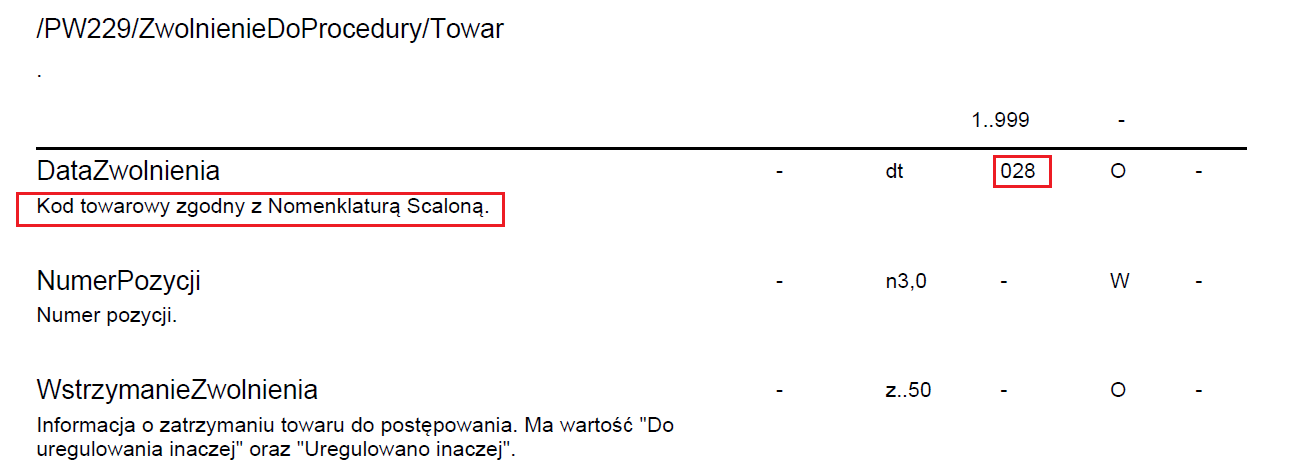 Opis powinien zostać zmieniony na: „Data i czas zwolnienia towaru” i należy usunąć odwołanie do słownika „028”.124.2018-04-17Ile komunikatów PW229  może otrzymać podmiot zgłaszający do jednego zgłoszenia PW215?Komunikatów PW229 może być tyle ile jest pozycji towarowych125.2018-04-17Czy odebranie PW229 ze zwolnieniem jednej z kilku pozycji towarowych oznacza zgodę na zdjęcie zamknięć celnych?Tak.126.2018-04-17Czy możliwe jest, aby pozycja towarowa z PW229 nie miała podanej daty zwolnienia ani informacji o wstrzymaniu ?Nie. Zawsze powinna być podana data zwolnienia lub informacja o wstrzymaniu zwolnienia. 127.2018-04-17Zgodnie z pozwoleniem wysłanie powiadomienia = wpisanie towarów do rejestru;  poniżej zapis z pozwolenia:Czy dla wstrzymanych pozycji towarowych należy anulować wpisy w Rejestrze procedury uproszczonej? Nie. Wpis do rejestru jest tożsamy z przyjęciem zgłoszenia celnego, nie możne być anulowany.128.2018-04-17Czy w przypadku wymagania wysyłania powiadomień do systemu CELINA , zapisanego w ważnym pozwoleniu, należy wystąpić o jego zmianę przed rozpoczęciem wysyłania powiadomień do AIS Import?Nie ma takiej konieczności.129.2018-04-17Reguła R687 jest sprzeczna z  wymagalnością określoną w schematach dla IE347-DSK i IET13-DSKNie można przesłać zgłoszenia zawierającego opakowania o kodach = VQ, VG, VL, VY, VR, VS, VO, ponieważ uniemożliwia to reguła R687, która jest sprzeczna z  wymagalnością określoną w schemacie:Reguła R687 zostanie odpięta od poszczególnych atrybutów wskazanych w pytaniu elementów.130.2018-04-17Problem z regułą R681Reguła R681 jest na pewno błędna - wymaga ona podania danych składającego deklarację zarówno w elementach  PGSkladajacyDeklaracje jak i OFSkladajacyDeklaracje – jeżeli nie wystąpi jeden albo drugi element to jest to błąd:JEZELInie wystapi /PGSkladajacyDeklaracjeALBOnie wystapi /OFSkladajacyDeklaracjeTObład/ostrzezenie/infoProblem ten był zgłaszany i został wyjaśniony w pkt 59 (cyt.):” Wyraz ALBO w podanej regule oznacza, że może i musi wystąpić tylko jeden z ujętych w regule podmiotów”. Można dodatkowo wyjaśnić, że jest to alternatywa rozłączna, czyli jeden albo drugi element, nigdy oba na raz i nigdy oba puste.Jednakże wobec ponownie zgłoszonych wątpliwości proponujemy zmienić tę regułę w następujący sposób:JEZELI(nie wystapi /PGSkladajacyDeklaracjeORAZnie wystapi /OFSkladajacyDeklaracje)LUB(wystapi /PGSkladajacyDeklaracjeORAZwystapi /OFSkladajacyDeklaracje)TObład/ostrzezenie/info131.2018-04-25W związku z wersją 3.11 specyfikacji AIS: przy wydłużeniu pola @GRN do 50 znaków, czy posiadają Państwo specyfikację struktury (formatu) tak długich numerów GRN? Reguła R972 mówi o niepoprawnym formacie GRN, ale w specyfikacji brak informacji co to dokładnie oznacza. Dodatkowo nasze reguły walidacji @GRN nie przewidują tak długich numerów.System AIS/IMPORT został dostosowany do systemu OSOZ2, w którym dla GRN przyjęty został format z..50.132.2018-04-27R278 nie działa chyba w AIS – zgłoszenie nie spełniające warunków R278 jest przyjmowane bez uwag.Merytorycznie ta reguła powinna wymuszać wypełnienie Transakcja/@SzczegolyWartosci dla wszystkich przypadków, z następującymi wyjątkami:uszczegółowienie procedury równe 2PL (w tym jeżeli takiego uszczegółowienia w ogóle nie ma) => dla 2PL nie podaje się Transakcja/@SzczegolyWartoscialbo procedura wnioskowana równa 71 albo 76  => dla 71 i 76 nie podaje się Transakcja/@SzczegolyWartosciWarunki te są niezależne.W związku z powyższym reguła ta będzie zmodyfikowana w następujący sposób:JEŻELI((NIE WYSTĘPUJE /Towar/Procedura/Szczegoly/@UszczegolowienieProceduryLUB/Towar/Procedura/Szczegoly/@UszczegolowienieProcedury <> 2PL)ORAZ/Towar/Procedura/@ProceduraWnioskowana <> 71ORAZ/Towar/Procedura/@ProceduraWnioskowana <> 76)ORAZ NIE WYSTĘPUJE /Transakcja/@SzczegolyWartosciTObłąd/ostrzeżenie/info133.2018-04-27Brak reguły określającej wymagalność w ZC215 elementu PGNadawca, OFNadawca w sytuacjach innych niż wyłączone regułami R617, R622Zgodnie z opublikowanymi regułami elementy te można w ogóle pominąć.Zostanie wprowadzona reguła zawierająca wymagalność wypełnienia  elementu PGNadawca, OFNadawca w sytuacjach innych niż wyłączone regułami R617 i R622.Treść reguły R1037:JEŻELI(/ProceduraWnioskowana <> 40 lub 42 lub 51 lub 71LUB(/ProceduraWnioskowana = 40 lub 42 lub 51ORAZ /ProceduraPoprzednia <> 51 lub 54 lub 91 lub 92))ORAZ  ((nie wystąpi /OFNadawca ORAZ nie wystąpi /PGNadawca)LUB(wystąpi /OFNadawca ORAZ wystąpi /PGNadawca))TObłąd/ostrzeżenie/info134.2018-04-27R684 wyklucza się z R946 - /ZC215/PGOdbiorcaZasadą dla podmiotów gospodarczych jest, że jeśli /Towar/Procedura/@ProceduraWnioskowana jest różna od 53, to atrybut /PGOdbiorca/@TIN lub /PGOdbiorca/@EORI musi wystąpić. I to odzwierciedlone jest w R946.W związku z tym R684 zostanie zmieniona albo zostanie odpięta od atrybutów dla których przewidziana jest również R946.R684 zostanie odpięta od PGOdbiorca.135.2018-04-30Proszę o informację w jakich przypadkach należy w zgłoszeniach celnych (ZC215 i podobne) wypełniać węzeł  Towar/DokumentPoprzedni/PozycjaDokumentu.Nasz klient otrzymał odrzucenie komunikatu ZC215UZP ze względu na: Niepoprawne odniesienie do PWD na pozycji 1. Brak wskazania numeru pozycji na PWDw przypadku dodania dokumentu:Z-MRN-18PL451030M0000228. Co ciekawe, dokument PW215, o którym mowa, był jednopozycyjny.W ZCP uzupełniających - „X”, „Y”, „Z”, referujących do ZCP-UPB/UPZ i PWD zawsze należy podać numer pozycji, niezależnie od tego ile było pozycji na zgłoszeniu/powiadomieniu pierwotnym. Dotyczy to dokumentów poprzednich wskazujących na ZCP-UPB/UPZ i PWD.136.2018-05-09Proszę o uszczegółowienie odpowiedzi na pytanie nr 122 w FAQ ponieważ wynika z niego że komunikat ZC291 zostanie wygenerowany w przypadku metody D,M lub F ale jednocześnie A lub H. W środowisku testowym dla metody M dla A00 oraz G dla B00 również jest generowany ZC291.Komunikat ZC291 wygeneruje się jednak w przypadku udanego dokonania przez AIS/IMPORT zabezpieczenia generalnego w OSOZ2, jeżeli w zgłoszeniu celnym zostały wskazane metody płatności D, M lub F z zadeklarowanym zabezpieczeniem generalnym, ale jednocześnie wystąpiły metody A lub H, tj. płatność należności celnych (w takim przypadku datą powiadomienia o długu jest data doręczenia POD – ZC291).W przypadku zgłoszenia uzupełniającego – niezależnie od zestawu metod płatności – zawsze jest generowany komunikat ZC291. Zatem w opisanym przypadku jest to poprawne działanie systemu, czyli dla metody M dla A00 oraz G dla B00 jest generowany ZC291. Dotychczasowe testy nie wykazały  działania systemu w sposób opisany w pytaniu w przypadku zgłoszenia standardowego.137.2018-05-15Brak słownika 011 do którego odwołuje się R216Słownik jest obecnie weryfikowany i  w najbliższym czasie zostanie opublikowany na portalu PUESC.138.2018-05-15R221 jest chyba błędna – prawdopodobnie zamiast pierwszego Lub powinno być OrazKod TARIC nie jest wymagany dla procedury 76. Dla pozostałych procedur jest wymagany w sytuacji gdy brak kodu uszczegóławiającego lub jest kod uszczegóławiający, ale różny od 2PL.139.2018-05-15R227 jest całkowicie zbędna w połączeniu z R217R227 oraz R212 zostaną usunięte ponieważ zawierają się w R217.140.W systemie testowym AIS pobieranie komunikatów ZC299 działa od pewnego czasu tak samo jak ZC291, czyli pobieranie przez stronę PUESC lub interfejs niewizualny, a nie działa przez e-mail. Czy to celowa zmiana i będzie wprowadzona w systemie produkcyjnym?  Jeśli jednak tak pozostanie, to czy są jakieś plany w zakresie rozszerzenia takiej obsługi na jeszcze inne komunikaty?Nie ukrywam, że większość z naszych klientów wykorzystuje kanał e-mail, jako wygodniejszy i pewniejszy w działaniu, więc taka zmiana byłaby dla nich niekorzystna.Jest to celowa zmiana natomiast nie jest obecnie planowane aby kolejne komunikaty były publikowane/odsyłane w analogiczny sposób jak ZC291 i ZC299.141.2018-05-09Czy nowe elementy dodane do nagłówka dokumentu ZC215 takie jak:- Kontener i - Dokumenty poprzednie można podawać już dzisiaj czy też powinny mieć zapis taki jak nowe elementy typu:- Podmiot w łańcuchu dostaw - Elementbędzie wykorzystywany w ramach rozwoju systemu AIS w związku z pracami nad Rozporządzeniem Wykonawczym i Delegowanym do Unijnego Kodeksu Celnego (UCC).- Posiadacz pozwolenia  - Elementbędzie wykorzystywany w ramach rozwoju systemu AIS w związku z pracami nad Rozporządzeniem Wykonawczym i Delegowanym do Unijnego Kodeksu Celnego (UCC).- Identyfikator podatkowy - Elementbędzie wykorzystywany w ramach rozwoju systemu AIS w związku z pracami nad Rozporządzeniem Wykonawczym i Delegowanym do Unijnego Kodeksu Celnego (UCC).Element /Kontener na poziomie nagłówka jest aktywny.Natomiast element /DokumentPoprzedni jest zablokowany regułą R893 i będzie wykorzystywany w ramach rozwoju systemu AIS w związku z pracami nad Rozporządzeniem Wykonawczym i Delegowanym do Unijnego Kodeksu Celnego (UCC).142.2018-05-09Komunikat do systemu AIS jest odrzucony w związku z walidacją uprawnień – ze wstępnych uzgodnień wynika, że jest to związane z danymi podmiotu po kodzie 4PL03.Błąd może być spowodowany błędnym zapisem danych po kodzie 4PL03. Zawartość pola opis dla kodu 4PL03 ma być w następującym formacie:dla Podmiotu Gospodarczego:Typ identyfikatora;Identyfikator;Nazwa Podmiotu;Kraj;Kod pocztowy;Miejscowość;Ulica i NumerGdzie:Separatorem pola jest znak „;” (średnik), w przypadku, gdy w którymś w pól wystąpi znak „;” musi być poprzedzony znakiem „\” (backslash) czyli „\;”Typ identyfikatora: 1 - PLNIP, 2 - numer EORI (pole wymagane)Identyfikator – wartość zgodna z podanym typem (pole wymagane – wymagane podanie NIP lub EORI) Nazwa Podmiotu (pole wymagane)Kraj - kod kraju alfa-2 (PL, EN, GB, …) (pole wymagane)Kod pocztowy (pole wymagane)Miejscowość (pole wymagane)Ulica i Numer – zawiera ulicę + nr domu + nr lokalu (pole wymagane)Przykład: @Opis =  1;PL119905913;Firma 1;PL;05-075;Warszawa;Aleje Jerozolimskie 3/3dla Osoby Fizycznej:Typ identyfikatora;Identyfikator;Imię;Nazwisko;Kraj;Kod pocztowy;Miejscowość;Ulica i NumerGdzie:Separatorem pola jest znak „;” (średnik), w przypadku, gdy w którymś w pól wystąpi znak „;” musi być poprzedzony znakiem „\” (backslash) czyli „\;”Typ identyfikatora: 4 – PESEL, 5 – Inny niż PESEL (pole wymagane)Identyfikator – wartość zgodna z podanym typem (pole wymagane) Imię (pole wymagane)Nazwisko (pole wymagane)Kraj - kod kraju alfa-2 (PL, EN, GB, …) (pole wymagane)Kod pocztowy (pole wymagane)Miejscowość (pole wymagane)Ulica i Numer – zawiera ulicę + nr domu + nr lokalu (pole wymagane)Przykład: @Opis = 4;52041108274;Jan;Kowalski;PL;05-075;Warszawa;Aleje Jerozolimskie 3/3Zostanie to dopisane do Instrukcji wypełniania zgłoszeń celnych dla systemu AIS/IMPORT.143.2018-05-19Przypisanie R452 przy wymaganych elementach /PW215(213)/Lokalizacja/Adres niczego nie wnosi.Reguła pozostanie.144.2018-05-19R851 wyłącza możliwość zgłaszania towarów z cyfrą 9 na ostatnim znaku – w taryfie celnej występuje wiele kodów spełniających ten warunek – czy reguła jest błędna, czy takich towarów nie można faktycznie zgłaszać w PW215.Reguła zostanie usunięta.145.2018-05-22Przy elemencie PW215/Towar/DokumentPoprzedni/PozycjaDokumentu/NrPozycji brak jest jakiejkolwiek reguły – chociażby R495Podobnie jest dla praktycznie wszystkich elementów NrPozycji innych dokumentów.Zostanie przypięta reguła R495 oraz dodana dla UZP nowa o logice jak poniżej:JEŻELI (dokument poprzedni Kod="SDE"lubdokument poprzedni  Kod="CLE"lubdokument poprzedni  Kod="MRN")ORAZnie wypełniony /PozycjaDokumentuTOBłąd146.2018-05-22W dokumencie DS115 /DS115/DokumentPoprzedni/PozycjaDokumentu zawiera opcjonalny element NrPozycjiPodobnie w /DS299/InformacjaMcs/Towar/DokumentPoprzedni/PozycjaDokumentu i wielu innych dokumentach.Natomiast w innych komunikatach ten element jest wymagany.W kolejnym wydaniu specyfikacji atrybut @NrPozycji zostanie zmieniony na „W”.Dodatkowo zostanie dodana nowa reguła o logice jak poniżejJEŻELI (dokumentu poprzedni Kod="355" (PDS)LUBdokumentu poprzedni Kod="337" (inne DSK))ORAZNie wypełniony /PozycjaDokumentuTOBłądPonadto zostanie zmieniony opis pola @NrPozycji na „identyfikator pozycji w dokumencie poprzednim”.147.2018-05-22W PW213, PW215 w występuje /@Kontenery natomiast R235 odwołuje się do /@KontenerPrzy następnej zmianie specyfikacji zmieniony zostanie  opis R235 na @Kontenery.148.2018-06-06W związku z informacją o zmianach w podpisie elektronicznym – SHA2 w podpisie od 1 lipca – proszę o kilka informacji na temat zmian w systemach celnych:Czy zmiana dotyczy wyłącznie dokumentów podpisywanych podpisem kwalifikowanym, czy również podpisanych certyfikatem wystawionym przez służbę celną? Czy od 1 lipca komunikaty podpisywane z wykorzystaniem funkcji skrótu SHA1 będą odrzucane Przez Celinę Przez systemy PUESC – AIS, AES, NCTS, EMCS, Zefir (eDeklaracje)?Czy obecnie (6 czerwca) komunikaty podpisane SHA2 (a dokładniej funkcją http://www.w3.org/2001/04/xmlenc#sha256) są akceptowane Przez Celinę Przez systemy PUESCPowyższe informacje są konieczne do ustalenia sposobu wdrożenia zmiany z SHA1 na SHA256 u naszych klientów. Systemy AIS/IMPORT, AIS/ICS, AIS/INTRASTAT, AES, NCTS2 będąwysyłały komunikaty podpisywane za pomocą funkcji SHA-2. Analogicznyobowiązek został nałożony na oprogramowanie podpisujące wykorzystywane do podpisywania komunikatów wysyłanych z Państwa systemów zarówno z wykorzystaniem PUESC jak i komunikatora BCP. Równocześnie informujemy, że System CELINA/IMPORT do momentu jego wygaszenia będzie działał w oparciu o dotychczasowe oprogramowanie wykorzystujące funkcję skrótu SHA-1, co oznacza, że zarówno komunikaty przychodzące/wysyłane do systemu CELINA/IMPORT muszą być opatrzone funkcją skrótu w standardzie SHA-1 jak i komunikaty wysyłane z systemuCELINA/IMPORT będą podpisane z użyciem skrótu SHA-1.149.2018-06-11W specyfikacji AIS znajduje się R203, która wyklucza podawanie kodu uszczegółowienia procedury 2PL.Jaki w związku z tym jest cel wprowadzenia reguł: R843, R201, R203, R283 ?Reguła R843 zostanie zmieniona poprzez usunięcie odwołania do kodu 2PL.R201 zostanie usunięta. R283 pozostaje bez zmian, ponieważ nie dotyczy PWD.150.2018-06-12R207 jest zawarta w R219Reguła R207 jest zbędna w związku z powyższym zostanie usunięta.151.2018-06-14Czy pola: UPO/Dokument/@Skrot OdrzucenieKomunikatu/Dokument/@Skrot UPP (NPP)/InformacjaUzupelniajaca/@skrotDokumentupozostaną skrótem SHA1 wysłanego komunikatu, czy też planowana jest zmiana na SHA2 (SHA256)?Czy planowane są jakieś zmiany w interfejsie niewizualnym PUESC, gdzie np. Password_Digest jest wyliczany z użyciem SHA1?Ad 1.
Zmiana w prawie, która mówi o wycofaniu SHA1 z podpisów i pieczęci nie dotyczy skrótów generowanych do technicznej korelacji dokumentów.
W związku z powyższym wymienione pola pozostaną skrótem SHA1 wysłanego komunikatu.Ad 2.
Zmiana algorytmu wyznaczania password digest dla komunikacji WS (w kierunku PUESC jak i w kierunku podmiot/system dziedzinowy) wykonana jest zgodnie ze standardem WSS (ws security).
Aktualna wersja WSS opisuje algorytm wyznaczania PasswordDigest jako:
http://docs.oasis-open.org/wss-m/wss/v1.1.1/os/wss-UsernameTokenProfile-v1.1.1-os.html#_Toc307415201 
Do czasu zmiany specyfikacji WSS nie przewidujemy możliwości zmiany wyznaczania PasswordDigest.152.2018-06-25Zgodnie ze specyfikacją AIS dla dokumentu ZC215UZP element UCWprowadzenia jest wymagany, a instrukcja wypełniania zgłoszeń SAD wyklucza wypełnianie tego pola:b) Zgłoszenie uzupełniające w procedurach przywozowych: Przy wypełnianiu pól występują następujące różnice w stosunku do zasad określonych dla tych procedur w Części II pkt C Instrukcji: Pole 12 - nie należy wypełniać. Pole 18 - nie należy wypełniać. Pole 19 - należy podać kod najczęściej występujący w danym okresie rozliczeniowym. Pole 21- należy podać kod państwa rejestracji, najczęściej występujący w danym okresie rozliczeniowym. Pole 22 - należy podać łączną wartość towarów za dany okres rozliczeniowy. Pole 23 - na jednym zgłoszeniu celnym mogą zostać zgłoszone towary objęte jednym kursem waluty. Pole 24 - należy podać kod najczęściej występujący w danym okresie rozliczeniowym. Pole 29 - nie należy wypełniać. Pola 42 – należy podać łączną wartość danej pozycji. Pole 44 - elementy odejmowane i elementy dodawane oznaczone tym samym kodem należy zsumować w ramach jednej pozycji. Pole 46 - łączna wartość statystyczna pozycji towarowej. Otrzymuje się ją poprzez następujące działania: kwotę z Pola 42 należy przeliczyć według kursu waluty. Następnie od kwoty tej odjąć należy elementy oznaczone kodami z przedziałów 001W – 020W i 041W-047W, dodać elementy 197 oznaczone kodami z przedziału 021W – 040W i 050W-059W (patrz Pole 44). Otrzymaną kwotę podaje się w pełnych złotych polskich (bez miejsc po przecinku). Zaokrąglenie do pełnych złotych następuje w ten sposób, że końcówki poniżej 50 groszy pomija się, a końcówki wynoszące 50 i więcej groszy podnosi się do pełnych złotych. Pole 47- w przypadku skumulowania kilku wpisów do rejestru w jednej pozycji towarowej, kwota wykazywanych w zgłoszeniu uzupełniającym należności powinna odpowiadać sumie kwot wynikających z poszczególnych wpisów do rejestru.Przywołana w pytaniu „instrukcja wypełniania zgłoszeń SAD” oznacza „Instrukcję wypełniania zgłoszeń celnych” wersja 1.16, w której zawarty jest wykaz pól do wypełnienia w zgłoszeniu uzupełniającym.Jednakże dla zgłoszeń celnych składanych do systemu AIS/IMPORT obowiązują zasady określone w ww. Instrukcji wersja 1.16, ale z uwzględnieniem zmian zawartych w „Instrukcji wypełniania zgłoszeń celnych składanych do systemu AIS/IMPORT”. Zasada ta została wyrażona we wstępie (piąty akapit)  „Instrukcji wypełniania zgłoszeń celnych składanych do systemu AIS/IMPORT” (cyt.): „Instrukcja wypełniania zgłoszeń celnych wersja 1.16 w zakresie zasad wypełniania pól, opublikowana na stronie https://puesc.gov.pl/instrukcja-wypelniania-zgloszen-celnych zwana dalej Instrukcją, jest zasadniczo aktualna i odpowiednia do stosowania w odniesieniu do komunikatów wysyłanych do systemu AIS/IMPORT, z uwzględnieniem poniżej opisanych zmian.”.Jedną z tych odmienności jest „Część V – Procedury uproszczone”. W „Instrukcji wypełniania zgłoszeń celnych składanych do systemu AIS/IMPORT” zostało wskazane, że (cyt.): „zgłoszenie uzupełniające składane do wpisu do rejestru zgłaszającego, o którym mowa w art. 167 UKC, wypełnia się zgodnie z regułami określonymi w części II i IV Instrukcji wypełniania zgłoszeń celnych oraz niniejszej Instrukcji dla AIS/IMPORT.” (str. 56-57).W rezultacie zakres pól podlegających wypełnieniu w zgłoszeniu uzupełniającym (ZC215UZP) odnoszącym się do wpisu do rejestru zgłaszającego jest taki sam jak dla standardowego zgłoszenia celnego. Oznacza to, że np. pola 12, 18, 29 należy wypełnić zgodnie z opisem tych pól zawartym w częściach II i IV „Instrukcji wypełniania zgłoszeń celnych” ze zmianami wynikającymi z  Instrukcji dla AIS/IMPORT.Również w ww. Instrukcji zostało wskazane, że „poszczególne pola/atrybuty zgłoszenia celnego w procedurach uproszczonych wypełnia się zgodnie z regułami określonymi w części II i IV „Instrukcji wypełniania zgłoszeń celnych” oraz Instrukcji dla AIS/IMPORT, z uwzględnieniem następujących zmian wynikających ze specyfiki procedury: (...).” Szczegółowy opis odmienności wskazany jest na str. 56-57 ww. Instrukcji dostępnej na PUESC.153.Dla zgłoszeń uzupełniających w /ZC215UZP/Transakcja/SzczegolyWartosci objęte jest regułą wymagalności R278, natomiast zgodnie z Instrukcją wypełniania zgłoszeń celnych, tego pola nie wypełnia się:b) Zgłoszenie uzupełniające w procedurach przywozowych: Przy wypełnianiu pól występują następujące różnice w stosunku do zasad określonych dla tych procedur w Części II pkt C Instrukcji: Pole 12 - nie należy wypełniać.Odpowiedź jak w pytaniu 152.154.2018-06-26Dla OFPrzedstawiciel i PGPrzedstawiciel brakuje reguł chociażby R440, dodatkowo:DS115 PGPrzedstawiciel/RodzajPrzedstawicielstwa jest opcjonalne, OFPrzedstawiciel/RodzajPrzedstawicielstwa jest wymaganeDS114 PGPrzedstawiciel/RodzajPrzedstawicielstwa jest wymagane, DS115 PGPrzedstawiciel/RodzajPrzedstawicielstwa jest opcjonalnePodanie kodu „Rodzaju przedstawicielstwa” dla DS115 powinno być wymagane zarówno dla osoby fizycznej jak i podmiotu gospodarczego. Przy najbliższej zmianie specyfikacji zostanie wprowadzona zmiana zapewniająca spójność tej danej („Rodzaj przedstawicielstwa” (w tym przypadku wymagalności) we wszystkich komunikatach powiązanych z DS115, według standardu określonego w DS115.Obecnie obowiązująca specyfikacja XML przewiduje wystarczającą ilość reguł dla OFPrzedstawiciel i PGPrzedstawiciel w DSK. Propozycja wprowadzenia analogicznej reguły jak R440 nie zasługuje na uwzględnienie, bowiem zasady wypełniania odpowiednich atrybutów odnoszących się do przedstawicielstwa w ZCP i PWD (których dotyczy R440) są zupełnie inne niż w DSK.155.2018-06-22Problemy z walidacją pozwoleń (uproszczenia, odroczenia) na różnych pozycjach, w przypadku gdy kod 00500 w zgłoszeniu wielopozycyjnym może być podany tylko na jednej pozycji.Wprowadzona zostaje zasada, że jeżeli pojawi się kod 00500 na co najmniej jednej pozycji towarowej, to musi on być na każdej pozycji – nowa reguła:JEZELI/Towar/InformacjaDodatkowa/@Kod = 00500 występuje, ale nie na każdej pozycji towarowejTObłąd/ostrzeżenie/infoRównież w „Instrukcji wypełniania zgłoszeń celnych składanych do systemu AIS/IMPORT” zostanie wprowadzona odpowiednia zmiana poprzez zapis: „Uwaga: Jeżeli odbiorca nie działa przez przedstawiciela, czyli odbiorca jest zgłaszającym, to informację o tym podaje się na wszystkich pozycjach towarowych w atrybucie: „Informacja dodatkowa” (odpowiednik pola 44) poprzez podanie kodu „00500”. 156.2018-06-22Problemy z R687 dotyczącą opakowań.R687 zostanie zmieniona w następujący sposób:JEŻELI /Towar/Opakowanie/@RodzajOpakowania = VQ, VG, VL, VY, VR, VS, VO ORAZwystąpi /Towar/Opakowanie/@LiczbaOpakowanTObłąd/ostrzeżenie/info: Jeśli /Towar/Opakowanie@RodzajOpakowania = VQ, VG, VL, VY, VR, VS, VO to /Towar/Opakowanie/@LiczbaOpakowan nie może wystąpić.157.Rozbieżności pomiędzy opisem wypełniania pól, a regułami dla zgłoszeń celnych z procedurą 45.Element/ZC215/IdentyfikacjaSkladu – odpowiednik pola 49 wg. instrukcji AIS-IMPORT ma być nie wypełniany:Uwaga! W przypadku składu innego niż skład celny, czyli:- składu podatkowego (akcyzowego), - magazynu żywnościowego (WPR),- miejsca uznanego dla potrzeb załadunku,W tym polu nie podaje się danych tych miejsc, a dane takie należy podać w atrybucie „Miejsce Lokalizacji Towarów Urząd Celny” (zgodnie z opisem dla pola 30 - Lokalizacja towarów).Sięgając do opisu pola 30 – Lokalizacja towarów mamy:Uwaga! W przypadku:- składu podatkowego (akcyzowego),- magazynu żywnościowego (WPR),- miejsca uznanego dla potrzeb załadunku,należy numer identyfikacyjny tego miejsca należy podać w atrybucie „Opis Miejsca Lokalizacji Towarów”.Czyli nie wypełniamy w ZC215.xml elementu ZC215/IdentyfikacjaSkladu tylko podajemy numer miejsca prowadzenia składu podatkowego w:ZC215 <hs1:Lokalizacja OpisMiejscaLokalizacjiTowarow="XXXXXXXXX" />W takim przypadku zadziałają reguły blokujące:R497 JEZELI/Towar/Procedura/@ProceduraWnioskowana = (45 lub 68 lub 71 lub 76)ORAZnie wystepuje element /IdentyfikacjaSkladuTObład/ostrzezenie/infobo nie podaliśmy IdentyfikacjaSkladu a jest procedura 45W opublikowanej na PUESC „Instrukcji wypełniania zgłoszeń celnych składanych do systemu AIS/IMPORT” wersja 1.1. z dnia 18.07.2018 r. opis pól 30 i 49 został zmieniony. Zmienione zostały również reguły dotyczące procedur 71, 76, 45 i 68, odnoszące się do pola 49 (Identyfikacja składu), które będą zaimplementowane w systemie dnia 27 lipca br. R476:JEŻELI
/Towar/Procedura/@ProceduraWnioskowana = (71 lub 76)
ORAZ
/IdentyfikacjaSkladu/@NrIdentyfikacyjny nie występuje w /4014/@NumerRozstrzygniecia
TO
błąd/ostrzeżenie/infoR477JEŻELI
/Towar/Procedura/@ProceduraWnioskowana = (71 lub 76)
ORAZ
/IdentyfikacjaSkladu/@NrIdentyfikacyjny nie występuje w /4014/@NumerRozstrzygniecia
TO
błąd/ostrzeżenie/infoOraz dwie nowe reguły:RxxxxJEŻELI
/Towar/Procedura/@ProceduraWnioskowana = (45 lub 68)
ORAZ
/IdentyfikacjaSkladu/@NrIdentyfikacyjny nie występuje w /4026/@NumerSkladu
TO
błąd/ostrzeżenie/infoRxxxxJEŻELI
/Towar/Procedura/@ProceduraWnioskowana = (45 lub 68)
ORAZ
/IdentyfikacjaSkladu/@NrIdentyfikacyjny nie występuje w /4026/@NumerSkladu
ORAZ 
atrybut /4026/@status <> A (dla /4026/@numerSkladu)
TO
błąd/ostrzeżenie/infoReguły te zostaną opublikowane w wykazie zmian reguł publikowanym na PUESC i  uwzględnione w kolejnej wersji specyfikacji dla AIS/IMPORT.158.2018-07-20Problemy z R619. Pole 48 (płatność odroczona) jest tylko z poziomu nagłówka, a dotyczy wszystkich pozycji na zgłoszeniu, w których może być dla A00 stawka celna 0%, co powoduje konieczność podania MP=L, a na innych pozycjach dla A00 stawka celna jest większa od zera i wtedy  MP=F. Działa wtedy reguła R619, co skutkuje odrzuceniem zgłoszenia w przypadku mieszanych metod płatności – głównie F z L. Konsekwencją tego jest konieczność składania oddzielnych zgłoszeń celnych.Reguła jest zmieniona w następujący sposób:JEŻELIWYSTĘPUJE /@PlatnoscOdroczonaORAZ/Towar/Oplata/@TypOplaty <> (B00 lub 1A1)ORAZNIE WYSTĘPUJE /Towar/Oplata/@MetodaPlatnosci = F na żadnej z pozycji towarowejTObłąd/ostrzeżenie/infoJeżeli występuje /@PlatnoscOdroczona to musi wystąpić /Towar/Oplata/@MetodaPlatnosci = F dla /Towar/Oplata/@TypOplaty <> (B00 lub 1A1) na co najmniej jednej pozycji towarowej.Reguła ta została zaimplementowana w systemie dnia 27 lipca br. i opublikowana w wykazie zmian reguł publikowanym na PUESC i  uwzględniona w kolejnej wersji specyfikacji dla AIS/IMPORT.159.2018-08-21Czy można podawać metodę płatności H dla A00 w ZC215UPZ i  ZC215UZP?W zgłoszeniu ZC215UPZ (zgłoszenie uproszczone z pozwoleniem – zgłoszenie typu C) można wpisywać metodę płatności H i inne metody płatności zgodnie z zasadami identycznymi jak dla zgłoszenia standardowego.Natomiast w chwili obecnej zgodnie z regułą R437 w przypadku zgłoszenia uzupełniającego typu Y (ZC215UZP dla ZC215UPZ)  dla typu płatności A00 (cło) mogą wystąpić tylko metody płatności M lub Z lub L lub F.Reguła R437 zostanie zmieniona poprzez wyłączenie z niej zgłoszenia typu Y (ZC215UZP dla ZC215UPZ), co oznacza, że będzie można wpisywać metodę płatności H i inne metody płatności zgodnie z zasadami identycznymi jak dla zgłoszenia standardowego i uproszczonego:JEŻELI/Towar/Procedura/@ProceduraWnioskowana zaczyna się od (4 lub 6) ORAZ /@DodatkowyTypZgloszenia = ZORAZ /Towar/Oplata/@TypOplaty = A00 ORAZ /Towar/Oplata/@MetodaPlatnosci <> (M lub Z lub L lub F)TObłąd/ostrzeżenie/info - Dla typu opłaty A00 w zgłoszeniu uzupełniającym typu Z powinna być zastosowana metoda płatności M albo Z albo L albo F.Dodatkowo należy wyjaśnić, że jeżeli kwota cła ze zgłoszenia uproszczonego ZC215UPZ została zapłacona i w zgłoszeniu uzupełniającym (ZC215UZP dla ZC215UPZ) kwota cła jest taka sama (albo niższa) jak w zgłoszeniu uproszczonym (ZC215UPZ), to pomimo podania metody płatności A, H, M albo F dla A00 w zgłoszeniu uzupełniającym nie będzie płatności/obciążenia zabezpieczenia generalnego, ponieważ system ZEFIR2 posiada informację o zapłacie/zabezpieczeniu kwoty cła ze zgłoszenia uproszczonego. Natomiast gdy kwota cła w zgłoszeniu uzupełniającym (ZC215UZP dla ZC215UPZ) jest wyższa niż kwota podana w zgłoszeniu uproszczonym (ZC215UPZ), to należności nieuiszczone w wysokości równej różnicy wynikającej z zestawienia kwot podanych w zgłoszeniu uproszczonym i uzupełniającym,  muszą być zapłacone/zabezpieczone.160.2018-08-101. W specyfikacji komunikatu ZC215 (i innych) przy kodzie Informacji Dodatkowej figuruje reguła R404, która wymaga umieszczenia kodu 2PL w uszczegółowieniu procedury (pole 37) w sytuacji wystąpienia kodu 00200 wśród Informacji Dodatkowych w polu44.2. Jeśli na zgłoszeniu występuje więcej niż jeden Nadawca, to Informacja Dodatkowa o kodzie 00200 musi wystąpić.3. Kod 2PL w uszczegółowieniu procedury oznacza "Zbiorczy dokument SAD wypełniany przez operatorów uprawnionych do wykonywania działalności pocztowej, innych niż Poczta Polska - przywóz".4. Co w przypadku "zwykłego" zgłoszenia, czyli nie dla operatorów pocztowych? Czy ta reguła ma zastosowanie? Kod 00200 w atrybucie @InformacjaDodatkowa (odpowiednik pola 44) oznacza, że jest kilku eksporterów lub kilku odbiorców, a to jest możliwe wyłącznie dla zbiorczego zgłoszenia kurierskiego. Nie ma możliwości zastosowania kilku eksporterów lub odbiorców dla zgłoszenia innego niż zbiorcze kurierskie z kodem uszczegóławiającym procedurę 2PL.161.Mam prośbę o pomoc w ustaleniu jaką metodę płatności zastosować dla zgłoszenia celnego dla opłaty 1A1 w procedurze 45 z jednoczesną deklaracją uszczegółowienia kodem 8A8 – „Inne towary korzystające ze zwolnienia akcyzowego niewymienione w tym katalogu zwolnień akcyzowych”?Problem polega na tym że jak zgodnie z regułą R247 podam dla 1A1 MetodaPlatnosci="Z" to zapala się reguła R296 i żąda metody płatności „L”.W przypadku procedury 45 i 68, a także dla kodu uszczegóławiającego procedurę F06, nie może być podawany żaden kod przewidziany dla zwolnień akcyzowych  (xAx), ponieważ już same kody procedur 45 i 68, a także F06 określają tryb „zawieszonego poboru akcyzy”, które – jak sama nazwa wskazuje - jest „zawieszeniem” a nie „zwolnieniem” z podatku akcyzowego.Wprowadzona zostanie reguła pilnująca, że dla procedury 45 i 68 a także dla kodu uszczegóławiającego procedurę nie może być żadnego kodu dotyczącego zwolnień akcyzowych z serii xAx. "JEŻELI(/Towar/Procedura/@ProceduraWnioskowana = (45 lub 68)LUB/Towar/Procedura/@UszczegolowienieProcedury = F06)ORAZ/Towar/Procedura/Szczegoly/@UszczegolowienieProcedury = (6A1 lub 6A2 lub  6A3 lub 6A4 lub 6A5 lub 6A6 lub 6A7 lub 6A8 lub 6A9 lub 7A1 lub 7A2 lub 7A3 lub 7A4 lub 7A5 lub 7A6 lub 7A7 lub 7A8 lub 7A9 lub 8A8)TObłąd/ostrzeżenie/info"Informacja o tych zasadach zostanie zapisana w Instrukcji wypełniania zgłoszeń celnych dla AIS/IMPORT.162.074A – dot. importu samochodu,A jeśli towarem jest alkohol, lub inny kod CN dla którego taryfa wylicza dodatkowe zależności za alkohol etylowy w składzie?Jaki kod należy zastosować?Czy w przypadku samochodu, koszty THC i transportu drogowego należy dodać 2 razy -1 raz pod kodem 074A – do podstawy akcyzydrugi raz pod kodem 071V – do podstawy VAT?Kod 074A odpowiada art. 104 ust. 4 ustawy o podatku akcyzowym, który dotyczy wyłącznie samochodów osobowych. W ustawie tej nie ma innych przepisów dotyczących doliczania w imporcie dodatkowych kosztów dot. prowizji, transportu i ubezpieczenia, które obejmowałyby wyroby akcyzowe. Kod 071V odpowiada treści art. 30b ust. 4 ustawy o podatku VAT. Do podstawy opodatkowania podatkiem VAT  - zgodnie z art. 30b ust. 1-3a ustawy o VAT dolicza się cło oraz – o ile ma zastosowanie - podatek akcyzowy. W ustawie o  VAT nie ma innych przepisów dotyczących doliczania w imporcie do podstawy podatku VAT dodatkowych kosztów dot. prowizji, transportu i ubezpieczenia, które odnosiłyby się do wyrobów akcyzowych. Koszty dodatkowe podane po kodzie 074A są doliczane wyłącznie do podstawy wymiaru podatku akcyzowego, a koszty dodatkowe podane po kodzie 071V są doliczane wyłącznie do podstawy wymiaru podatku VAT. 163.2018-09-06Problem dotyczy R1046 - chodzi o wpis do rejestru (CLE). Podmiot musi podać numer wpisu w rejestrze  w polu /PozycjaDokumentu ale podaje już numer w polu /Towar/DokumentPoprzedni/@Numer razem z datąZ reguły R1046 wykreślone zostaje odniesienie do „CLE” i reguła ta otrzymuje następujące brzmienie:JEŻELI/Towar/DokumentPoprzedni/@Kod = ""SDE"" lub ""MRN""ORAZnie wypełniony element /Towar/DokumentPoprzedni/PozycjaDokumentuTObłąd/ostrzeżenie/info"164.2018-09-06R280 - niezgodny opis PL z opisem EN oraz komunikatem PL – kwestia wymagalności lub nie @MiejsceKomunikat zostanie poprawiony w następujący sposób: Jeżeli /Towar/Procedura/@ProceduraWnioskowana <> 71 i 76 to powinien wystąpić atrybut /WarunkiDostawy/@Miejsce.165.2018-09-06R462 – komunikat PL oraz EN prawdopodobnie są błędne – MP „G” może wystąpić tylko dla Typ=B00, a nie Typ<> B00Reguła R462 jest poprawna.  Dodatkowo w tym temacie jest R885.166.2018-09-06R843 – niezgodność opisu reguły z komunikatem – czy dla procedury 76 muszą wystąpić KodTaric lub kody dodatkowe, czy też nie mogą wystąpić?Komunikat zostanie poprawiony w następujący sposób: Jeżeli  /Procedura/@ProceduraWnioskowana = 76 lub /Procedura/Szczegoly/@UszczegolowienieProcedury = 2PL wtedy nie może wystąpić /Towar/@KodTARIC lub /Towar/KodyDodatkoweTARIC.167.2018-09-06R884 – prawdopodobnie błędny komunikat PLKomunikat zostanie poprawiony w następujący sposób: ..../Towar/Oplata/@MetodaPlatnosci powinna być  L.168.2018-09-06R881 i R882 – brak komunikatu, wydaje nam się, że R882 jest zawarta w R881, przez co zbędnaTak, uwaga w całości do uwzględnienia. Zostanie dodany komunikat do R881, a R882 zostanie usunięta.169.2018-09-06R956 – drobny problem z nawiasami w regule (różnica w opisie PL i implementacji)  – prawdopodobnie powinien być jeden nawias obejmujący klauzulę LUBUwaga zostanie uwzględniona. Implementacja jest poprawna, ale opis niepoprawny, a jest to związane z kolejnością operatorów – ORAZ ma wyższy priorytet niż LUB.170.2018-10-09Dlaczego odrzucane jest zgłoszenie do procedury 40 dla mienia przesiedlenia dla osoby fizycznej z powodu działania R946?Reguła 946 została poprawiona w następujący sposób (podkreślony dodany warunek):JEŻELI
/Towar/Procedura/@ProceduraWnioskowana <> 53
ORAZ
wystąpi /PGOdbiorca
ORAZ
(
nie wystąpi w /PGOdbiorca atrybut TIN
ORAZ
nie wystąpi w /PGOdbiorca atrybut EORI
)
TO
błąd/ostrzeżenie/info171.2018-10-10Czy możliwe jest złożenie zgłoszenia uzupełniającego zawierającego wniosek o kontyngent w przypadku niezłożenia takiego wniosku na PWD albo na zgłoszeniu uproszczonym?W przypadku zgłoszeń celnych realizowanych z zastosowaniem uproszczeń: wpis od rejestru zgłaszającego oraz zgłoszenie uproszczone, wnioskowanie o zastosowanie preferencyjnej stawki celnej w ramach kontyngentów taryfowych zarządzanych zgodnie z kolejnością zgłoszeń, w systemie AIS/IMPORT jest możliwe w ramach :- powiadomienia o przedstawieniu (komunikat PW215);- zgłoszenia uproszczonego (komunikat ZC215-UPB lub ZC215-UPZ).Wniosek o kontyngent  nie jest obsługiwany w ramach zgłoszeń uzupełniających do wpisu do rejestru, jak również zgłoszeń uzupełniających do zgłoszeń uproszczonych. Jeżeli z różnych przyczyn wniosek o kontyngent nie został złożony na etapie PW215 lub ZC215-UPB lub ZC215-UPZ, pozostaje jedynie możliwość złożenia retrospektywnego wniosku  o kontyngent taryfowy zarządzany zgodnie z kolejnością zgłoszeń (ZC205). Retrospektywny wniosek o kontyngent  należy złożyć w odniesieniu do zgłoszenia uzupełniającego.  Brak jest możliwości składania retrospektywnych wniosków o kontyngent w odniesieniu do powiadomienia o przedstawieniu (PW215) oraz zgłoszenia uproszczonego (ZC215-UPB lub ZC215-UPZ).  172.2018-09-10W odniesieniu do opisu działania reguły 404 (pytanie nr 160) uprzejmie proszę o uwzględnienie możliwości składania zgłoszeń celnych z wieloma nadawcami w przypadkach innych niż zgłoszenia kurierskie. Dotyczy to w szczególności procedury 4071, czyli wyprowadzenia towarów ze składu celnego.Propozycja została uwzględniona poprzez usunięcie R404.W konsekwencji usunięcia R404 pilnującej powielarności zarówno pola Nadawca jak i Odbiorca, wprowadzone zostały zmiany w R471 dla potrzeb pilnowania powielarności pola Odbiorca tylko dla kodu 2PL. R471 otrzymuje następujące brzmienie (podkreślony dodany warunek):JEŻELIwystępuje więcej niż jeden element /PGOdbiorca lub /OFOdbiorcaORAZ(nie występuje  /Towar/Procedura/Szczegoly/@UszczegolowienieProcedury =  2PLLUBnie występuje /Towar/InformacjaDodatkowa/@Kod = 00200)TObłąd/ostrzeżenie/infoZgodnie z tą regułą powielarność pola Odbiorca możliwa jest tylko wtedy gdy jest 2PL i jednocześnie jest 00200. Poprawiona reguła 471 zostanie wdrożona produkcyjnie najpóźniej do dnia 22.10.2018 r.173.2018-09-20Zwracam się z uprzejmą prośbą o informację czy w procedurach specjalnych (np. 5100) z metodami płatności D dla A00 i L dla B00 w zgłoszeniu uzupełniającym (ZC215UZP) obciążamy automatycznie (jako AIS-IMPORT) OSOZ2, gdy jest podane zabezpieczenie generalne (GRN). W przypadku zgłoszeń uzupełniających składanych do zgłoszeń uproszczonych oraz do wpisu do rejestru zgłaszającego do procedur uszlachetniania czynnego i odprawy czasowej, w związku z brakiem możliwości saldowania kwoty referencyjnej zabezpieczenia w systemie OSOZ2 (system AIS/IMPORT nie komunikuje się z systemem OSOZ2 w przypadku zgłoszeń uzupełniających), należy przyjąć poniższy tryb postępowania:w polu 47 dla należności celnych i podatkowych podać kod metody płatności L zamiast D (z wyjątkiem, podlegających zapłacie, należności podatkowych w procedurze odprawy czasowej z częściowym zwolnieniem od należności celnych) oraz;w polu 44 podać krajowy kod informacji dodatkowej 4PL07 i numer referencyjny zabezpieczenia GRN.Jednocześnie, w przypadku wydanych już pozwoleń na złożenie zabezpieczenia generalnego do tych procedur, konieczna będzie zmiana takich pozwoleń ze względu na wskazywanie w nich sposobu monitorowania kwoty referencyjnej.174.2018-11-02Treść reguły R975: JEŻELI /Towar/Procedura/@ProceduraWnioskowana <> 51 lub 54 ORAZ /Towar/Procedura/Szczygoly/@UszczegolowienieProcedury = F44 TO bład/ostrzezenie/info  nie odpowiada w treści opisowi stosowania kodu F44 na stronie 67 instrukcji dla podmiotów:Dla potrzeb kalkulacji stosowany jest przede wszystkim kod unijny F44 dla zakończenia procedury uszlachetniania czynnego:F44 – dopuszczenie do obrotu produktów przetworzonych, w przypadku gdy kwotę należności celnych przywozowych oblicza się zgodnie z art. 86 ust. 3 UKCReguła wyklucza stosowanie kodu F44 w zgłoszeniu w procedurze 4051 a z opisu w zgłoszeniu wynika, że należy ten kod podać.Reguły R974 i 975 dotyczące stosowania kodu F44 zostały poprawione: w obu regułach powinno być @ProceduraPoprzednia zamiast @ProceduraWnioskowanaWw. reguły otrzymały następujące brzmienie:R974JEŻELI/Procedura/@ProceduraPoprzednia <> 51 lub 54ORAZ/Procedura/Szczygoly/@UszczegolowienieProcedury = F44TObłąd/ostrzeżenie/info.Pole /Procedura/Szczygoly/@UszczegolowienieProcedury równe F44 można podać tylko, gdy pole /Procedura/@ProceduraPoprzednia jest równe 51 lub 54.R975JEŻELI/Towar/Procedura/@ProceduraPoprzednia <> 51 lub 54ORAZ/Towar/Procedura/Szczygoly/@UszczegolowienieProcedury = F44TObłąd/ostrzeżenie/info.Pole /Towar/Procedura/Szczygoly/@UszczegolowienieProcedury równe F44 można podać tylko, gdy pole /Towar/Procedura/@ProceduraPoprzednia jest równe 51 lub 54.175.2018-11-02Czy prawidłowe jest, że dla zerowej stawki celnej przypisuje się MP „Z”, jeżeli w drugiej części pola wpisany został kod zwolnień celnych? Czy nie powinno być zasadą, że dla zerowej stawki celnej niezależnie od kodów dodatkowych zawsze powinna być MP=L?Zasady stosowania MP=L opisane są na str. 53 Instrukcji wypełniania zgłoszeń celnych składanych do systemu AIS/IMPORT wersja 1.1 z dnia 18 lipca 2018 r. Podane zostały tam przypadki gdy pomimo zerowej stawki celnej nie stosuje się MP=L.W związku z tym, że w AIS/IMPORT są reguły pilnujące stosowanie MP=Z gdy podany został kod zwolnień celnych, niezależnie od wysokości stawki (R245 i R251), to w kolejnej wersji ww. Instrukcji wprowadzona zostanie zmiana w opisie MP=L uwzględniająca ten przypadek.Co więcej dodane zostanie wyjaśnienie, że warunkiem zastosowania zwolnienia z podatku VAT w przypadkach wskazanych w art. 81 ustawy o podatku VAT, czyli podania MP=Z dla typu opłaty B00, jest konieczność podania dla cła, czyli typu opłaty A00, również MP=Z niezależnie od tego czy stawka celna jest równa, czy wyższa od zera. Zgodnie bowiem z art. 81 ustawy o VAT, zwolnienia o których mowa w art. 47-80,  stosuje się w przypadku zastosowania zwolnień od cła, z wyjątkiem art. 56 i art. 74 ust.1 pkt 19. Warunek zwolnienia z cła jest tylko jednym z warunków, których spełnienie jest konieczne dla zastosowania zwolnienia z VAT – konieczne jest sprawdzenie, czy inne przesłanki wynikające z ustawy o VAT zostały spełnione dla potrzeb zastosowania danego zwolnienia z VAT, dlatego nie może być automatycznego przypisania MP=Z dla typu opłaty B00 (podatek VAT), gdy MP=Z występuje dla typu opłaty A00 (cło).176.2018-12-17Zgłaszam następujący problem:Strona ma pozwolenie na proc. specjalną (uszlachetnianie czynne). Dokonuje zgłoszeń do tej procedury dla towarów objętych cłem dodatkowym i antydumpingowym.W związku z tym że jest zobowiązana do zabezpieczenia cła w ramach pozwolenia, deklaruje w Celinie dla opłat A20 i A30 metodę płatności D (co skutkuje podniesieniem o te elementy podstawy opodatkowania VAT).W instrukcji wypełniania zgłoszeń celnych do AIS import w opisie metody płatności "L" jest zapis:"E) dla procedury uszlachetniania czynnego oraz procedury odprawy czasowej dla typów opłat A30, A35, A40 A45 i 1T1 zawsze należy podać metodę płatności "L""W efekcie istnieje dualizm pomiędzy takim samym zgłoszeniem w systemie Celina, gdzie A30 jest zabezpieczane, a zgłoszeniem w AIS - Import, gdzie takiego zabezpieczenia nie będzie. Skutkuje to również inną podstawą B00.W Instrukcji wypełniania zgłoszeń celnych dla zgłoszeń składanych do systemu AIS/IMPORT przywołany w opisie problemu zapis dotyczący metody płatności L dla ceł antydumpingowych i wyrównawczych zostanie zmieniony poprzez wprowadzenie zasady, że w tych przypadkach może być MP=L albo MP=D w zależności od tego, czy podmiot w ramach udzielonego pozwolenia na procedurę uszlachetniania czynnego lub odprawę czasową korzysta ze zwolnienia z zabezpieczenia należności celnych, czy też nie.W związku z powyższym zostanie również zmieniona reguła R298, która otrzyma następujące brzmienie:JEŻELITowar/Procedura/@ProceduraWnioskowana = 51 lub 53ORAZ /Towar/Oplata/@MetodaPlatnosci <> L albo D (dla /Towar/Oplata/@TypOplaty = A30 lub  A35 lub  A40 lub  A45 lub  1T1)TObłąd/ostrzeżenie/infoDla procedury wnioskowanej 51 i 53 oraz typów opłat A30,  A35, A40, A45, 1T1 metoda płatności musi być równa L albo D.Zmieniona reguła będzie aktywna w systemie od dnia 21.12.2018 r., a jej treść zostanie uwzględniona w kolejnej wersji specyfikacji.177.2019-01-10Czy reguła R647 nie powinna uwzględniać składu typu Y (inny) – w tym przypadku akcyzowy?Procedura 4571 – czyli wyprowadzenie ze składu celnego na akcyzowy, najwyraźniej w regule nie przewidziano takiej sytuacji.Należy albo zmodyfikować regułę, albo sprawdzić, czy takie przemieszczenie jest dopuszczalne.Reguła R647 zostanie zmodyfikowana poprzez uwzględnienie w regule typu „Y” (skład inny niż celny). Reguła ta otrzyma następujące brzmienie:JEŻELI(/Towar/Procedura/@ProceduraWnioskowana = 71 lub 76LUB/Towar/Procedura/@ProceduraPoprzednia = 71 lub 76)ORAZ/IdentyfikacjaSkladu/@TypSkladuCelnego <> R, S, T, U, YTObłąd/ostrzeżenie/info:Dla /Towar/Procedura/@ProceduraWnioskowana równego 71 lub 76 lub dla /Towar/Procedura/@ProceduraPoprzednia równego 71 lub 76, atrybut /IdentyfikacjaSkladu/@TypSkladuCelnego musi być równy R, S, T, U, Y.Reguła ta zostanie zaimplementowana w systemie w dniu publikacji  tej informacji i będzie uwzględniona w wykazie zmian reguł publikowanym na PUESC oraz  uwzględniona w kolejnej wersji specyfikacji dla AIS/IMPORT.178.Pytanie związane z cłami dodatkowymi na stal. W przypadku, gdy w polu 47 należy użyć dwa środki dodatkowe – cło na stal dla USA oraz dodatkowe cło na stal – nie wiadomo, jak dokładnie wypełnić należności dla opłaty A20.Kalkulatory Isztar 3 i Isztar 4 obliczają to pole różnie. Czy opłata A20 ma się pojawić dwa razy, czy tylko raz. I dodatkowe pytanie – czy systemy Celina i AIS będą przyjmowały oba rodzaje wypełnienia pola 47, czy też tylko ten, który jest wpisany przy Isztar 4Zgłoszenia do systemu AIS/IMPORT w przypadku opisanym w pytaniu powinny zawierać tyle typów opłat ile jest środków taryfowych, co w przypadku importu stali z USA skutkuje koniecznością wpisania dwóch typów opłat A20: A20 dla środka 695 i oddzielnie A20 dla środka 696. Takie zasady związane są z funkcjonalnościami systemu ISZTAR4 z którym komunikuje się AIS/IMPORT. Jeżeli w zgłoszeniu podane zostaną dane dotyczące płatności odroczonej (pole 48), to do obu ww. opłat A20 powinna być w polu 37 zastosowana metoda płatności „F”.W zgłoszeniach przesyłanych do systemu CELINA kwestia ta pozostaje bez zmian, tzn. kwoty cła przewidzianego dla ww. środków taryfowych są sumowane i wykazywane jednorazowo przy typie opłaty A20. Takie zasady związane są z funkcjonalnościami systemu ISZTAR3 z którym komunikuje się system CELINA.179.Mamy pewien problem z obliczeniami należności celnych na zgłoszeniu celnym SAD do AIS-u.Otóż w procedurze 4200 z kodem uszczegółowiającym 5v5 stosujemy zasadę opisaną w  „Instrukcji wypełniania zgłoszeń celnych składanych do systemu AIS/Import” na str. 27, 33: do podstawy VAT nie ma wchodzić wartość cła.„Zasada: Podanie w drugiej części pola 37 kodów uszczegóławiających procedurę,skutkuje tym, że:1) obliczone cło dla A00 nie powiększa podstawy opodatkowania podatkiem akcyzowym(1A1) i podatkiem VAT (B00).2) obliczony podatek akcyzowy nie powiększa podstawy opodatkowania VAT”System AIS odrzuca tak wypełnione zgłoszenia; po ręcznej zmianie podstawy VAT-u (zwiększenie podstawy o wartość cła) zgłoszenia zostały przyjęte.Jak prawidłowo wypełniać takie zgłoszenie?Da procedury 42, co do zasady, stosuje się kod 1V1 dla podatku VAT, a nie 5V5.Zastosowanie kodu zwolnień dla VAT nie wpływa na powiększenie bądź niepowiększenie podstawy dla VAT, bowiem na powiększenie bądź niepowiększanie podstawy VAT wpływa kod zwolnień dla cła oraz kod dla podatku akcyzowego a nie dla podatku VAT.180.2019-01-15Mamy problem z regułą R425 JEZELIwystepuje element /Towar/KontyngentORAZ/Towar/Preferencje <> (120 lub 123 lub 125 lub 128 lub 220 lub 223 lub 225 lub 320 lub 323 lub 325)TObład/ostrzezenie/infoZgłoszenie jest odrzucone w przypadku deklarowania kraju pochodzenia TR, kod preferencji 420 wraz z kontyngentem. Czy w regule nie powinien być dodany kod 420?Reguła zostanie poprawiona poprzez dopisanie kodu preferencji 420 i w związku  z tym otrzyma następujące brzmienie:R425JEŻELIwystępuje element /Towar/Kontyngent ORAZ/Towar/Preferencje <> (120 lub 123 lub 125 lub 128 lub 220 lub 223 lub 225 lub 320 lub 323 lub 325 lub 420)TObłąd/ostrzeżenie/infoW przypadku podania danych elementu /Towar/Kontyngent (pole 39) musi wystąpić jeden z kodów elementu /Towar/Preferencje:120 lub 123 lub 125 lub 128 lub 220 lub 223 lub 225 lub 320 lub 323 lub 325 lub 420.Reguła ta zostanie zaimplementowana w systemie i udostępniona w produkcyjnie w dniu 28.01.br., a do tego dnia zostanie ona wyłączona. Ponadto, nowe brzmienie reguły będzie uwzględnione w wykazie zmian reguł publikowanym na PUESC oraz  uwzględnione w kolejnej wersji specyfikacji dla AIS/IMPORT.181.2019-01-15Problem z regułą G3:która została przypięta między innymi do węzła PGNadawca, walidująca nr TIN;numery TIN podmiotów z Belgii mogą mieć strukturę BE + 10 cyfr. Ad 1. Reguła G3 zostanie odpięta od atrybutów PGNadawca, ponieważ PGNadawca mający siedzibę w kraju trzecim nie musi mieć nr TIN w państwach UE.Ad 2. Do reguły G3 dopisana zostanie możliwość podawania dla TIN podmiotu z Belgii również „BE+10” – czyli dla BE będą dwie konstrukcje: „BE+9” i „BE+10”.Reguła ta zostanie zaimplementowana w systemie i udostępniona w produkcyjnie w dniu 28.01.br., a do tego dnia zostanie ona wyłączona. Ponadto, nowe brzmienie reguły będzie uwzględnione w wykazie zmian reguł publikowanym na PUESC oraz  uwzględnione w kolejnej wersji specyfikacji dla AIS/IMPORT.182.2019-01-07Przesłałem zgłoszenie do systemu i otrzymałem komunikat o odrzuceniu zgłoszenia z powodu R832 (w załączniku)  - tylko nie wiem dlaczego jest odrzucone.Czy można prosić o wyjaśnienie co jest nie tak?Istotą R832 jest, że dla procedury 48 powinna wystąpić MP=D, o ile kwota opłaty jest wyższa od zera. Jeżeli kwota jest =0, to nie powinno być MP=D. Reguła jest o tyle istotna, że docelowo pilnuje, aby był wypełniony węzeł zabezpieczenie dla tej procedury (czego pilnuje R842).Z przesłanego zgłoszenia wynika, że dla A00 kwota cła=0 z MP=L, a dla B00 kwota wyższa od 0 z MP=D, więc zgłoszenie jest poprawne.Zatem błąd może być w zapisie reguły. W związku z tym reguła ta została poprawiona w sposób bardziej czytelny i otrzymuje następujące brzmienie:R832JEŻELI/Towar/Procedura/@ProceduraWnioskowana = 48ORAZ( ( /Towar/Oplata/@MetodaPlatnosci <> DORAZ/Towar/Oplata/@Kwota > 0)LUB( /Towar/Oplata/@MetodaPlatnosci = DORAZ/Towar/Oplata/@Kwota <= 0))TObład/ostrzeżenie/info Reguła ta zostanie zaimplementowana w systemie i udostępniona w produkcyjnie w dniu 28.01.br., a do tego dnia zostanie ona wyłączona. Ponadto, nowe brzmienie reguły będzie uwzględnione w wykazie zmian reguł publikowanym na PUESC oraz  uwzględnione w kolejnej wersji specyfikacji dla AIS/IMPORT.183.W związku z odprawami towarów powracających w AIS-ie mamy pytanie o pole 47 – jaka stawka cła ma być stosowana: erga omnes czy zero?W Instrukcji wypełniania zgłoszeń celnych AIS/Import, AES/ECS2, NCTS2 w. 2.0 na str. 289 w rozdziale 6.3 napisano, że w kolumnach Stawka i Kwota należy wpisać „0”.Ostatnio kilku użytkowników naszego oprogramowania powiedziało nam, że urzędnicy wymagają stawki erga omnes, bo instrukcja ma ulec zmianie – kiedy i w jakim zakresie?Jak nasze oprogramowanie ma liczyć należności w polu 47 dla towarów powracających? Będziemy wdzięczni za wyjaśnienie tego problemu.W celu rozwiązania zgłoszonego problemu, w Instrukcji wypełniania zgłoszeń celnych AIS/IMPORT, AES/ECS2, NCTS2 wersja 2.0, w opisie pkt 6.3. lit a) wprowadzony zostanie dodatkowy zapis, analogicznie do zapisu dla przypadku 6.5 (zmiana wyróżniona czerwonym kolorem):„6.3.Szczególny przypadek dotyczący trybu postępowania z towarami o unijnym pochodzeniu, przywożonymi z terenu krajów innych niż Szwajcaria lub Lichtenstein i dopuszczanymi w Polsce do obrotu.a) jeżeli towary te spełniają przesłanki niezbędne do skorzystania ze  zwolnienia z należności przywozowych jako  towary  powracające:w  drugiej części Pola 37 wpisuje się szczególny kod procedury od  F01 – F03, Pola 36 wpisuje się kod „100”, w Polu 34a podaje się kod Unii „EU”,Pole 47 – podać należy typ opłaty, podstawę opłaty, w kolumnach  „Stawka” i „Kwota” wpisać należy  „0” ,  w kolumnie „MP” wpisać „Z”. Jednakże, jeżeli TARIC, w jakimś szczególnym wypadku przewiduje cło podstawowe (A00), to Pole 47 należy wypełnić standardowo, czyli z uwzględnieniem stawki celnej przewidzianej w TARIC. Należy przy tym pamiętać, iż mogą w tej grupie przypadków wystąpić opłaty inne niż cło podstawowe np. A20 lub A35 – w takich przypadkach, w odniesieniu do tych opłat Pole 47 wypełniane jest w sposób standardowy.”.Zmiana wynika, to z tego, że dla towarów zwolnionych z cła były niejednokrotnie przypisywane w TARIC zerowe stawki celne, ale obecnie nie zawsze tak jest, dlatego też stawki i obliczenia podaje się standardowo, a kwestie płatności i zwolnień są sterowane metodami płatności.Podobne zmiany zostaną wprowadzone do pkt 6.2. lit. a i b oraz 6.19.184.2019-02-13W jaki sposób unieważnić w AIS/IMPORT zdublowane DSK?W związku z tym, że w systemie AIS/IMPORT nie ma możliwości unieważnienia DSK w statusie „czasowe składowanie”, podmiot powinien wystąpić z pisemnym wnioskiem o „unieważnienie” konkretnie wskazanego MRN dla DSK (może to być email). Organ celny może wyrazić zgodę w drodze email (jest to decyzja korzystna, która nie wymaga uzasadnienia). Na skutek ww. decyzji organ celny dokona „rozliczenia” DSK o wskazanym przez podmiot MRN w systemie AIS/IMPORT. Takie działanie – poza rozliczeniem DSK w systemie  - zablokuje również możliwość referowania do tej DSK w kolejnych dokumentach składanych do AIS/IMPORT (DSK, ZCP).185.W jaki sposób wypełniać zgłoszenie celne w przypadku cesji upoważnienia? Czy należy stosować kod 4PL03?Cesja upoważnienia (substytucja) powinna zostać odzwierciedlona w systemie SZPROT tak, aby nowy podmiot na którego dokonana została cesja był powiązany w podmiotem, który udzielił pełnomocnictwa. Poszczególne działania:Podmiot X upoważnia agencję A1 z prawem substytucjiAgencja A1 ceduje prawo do działania jako przedstawiciel dla podmiotu X na agencję A2W systemie SZPROT następuje powiązanie agencji A2 z podmiotem XCesja w ramach dwóch agencji (A1 przekazuje prawa do składania zgłoszeń przez A2 dla podmiotu X) nie oznacza „automatycznego” podawania w zgłoszeniu celnym kodu 4PL03. Jeżeli mocodawcą – zarówno dla agencji A1, jak i w ramach substytucji dla agencji A2 - jest podmiot z pola 8, czyli Odbiorca, to nie jest to przypadek uzasadniający użycie kodu 4PL03.Cesja (substytucja) do złożenia zgłoszenia w opisanym wyżej schemacie, oznacza konieczność wypełnienia pola 8 - Odbiorca, który jest mocodawcą dla obu agencji oraz pola 14 - zgłaszający/przedstawiciel, bez użycia kodu 4PL03. W polu 14 powinny być dane podmiotu, który faktycznie składa zgłoszenia (w ramach substytucji będzie to agencja A2). System AIS/IMPORT sprawdzi powiązania pomiędzy agencją A2 a podmiotem X.186.2019-02-18Towar przywożony jest z San Marino, zgodnie z Instrukcją wypełniania zgłoszeń (pkt 6.5) zgłaszający podaje pole 1(a) – IM, kod procedury wnioskowanej 49, a w polu 36 preferencje zgłaszający deklaruje kod 400. Niestety powyższa reguła nie dopuszcza takiej zależności. Zgłoszenia są odrzucane z powodu R498.Reguła 498 zostanie zmieniona poprzez usunięcie z niej odwołania do procedury 49, w związku z tym otrzyma następujące brzmienie:JEŻELI/Towar/Procedura/@ProceduraWnioskowana = 71 ORAZ wystąpi /Towar/@PreferencjeTObłąd/ostrzeżenie/infoReguła ta została zaimplementowana w systemie i udostępniona w produkcyjnie w dniu 20.02.br. Ponadto, nowe brzmienie reguły będzie uwzględnione w wykazie zmian reguł publikowanym na PUESC oraz  uwzględnione w kolejnej wersji specyfikacji dla AIS/IMPORT.187.2019-02-14Proszę o pomoc w zlokalizowaniu błędu przy zgłoszeniu uzupełniającym. Zgodnie z instrukcją zgłoszeń do AIS, w zgłoszeniu uzupełniającym typu Z w polu 40 zadeklarowano- numer wpisu do rejestru: Y-CLE-XXXXXXXX – X oraz- numer PWD z kodem Z-MRN-XXXXXXXX, gdy dla danego wpisu wysłane było PWD- numer MRN dla DSK z kodem X-337-XXXXXXXX, tylko wtedy gdy przed PWD/wpisem do rejestru była złożona DSK w AIS/IMPORT .Mimo to, zgłoszenie jest systemowo odrzucane, powód błędu w załączeniu jak i xml zgłoszenia uzupełniającegoPrzyczyną odrzucenia jest reguła R1028, która zostanie zmieniona (dostosowana do  Instrukcji wypełniania zgłoszeń celnych oraz do wyjaśnień zawartych w ww. pkt 121) i otrzyma następujące brzmienie:JEŻELI/@DodatkowyTypZgloszenia jest jednym z "X, YORAZwystępuje /Towar/DokumentPoprzedni[@Kategoria = 'X' i @Kod = '337']TObłąd/ostrzeżenie/infoJeżeli /@DodatkowyTypZgloszenia jest jednym z X, Y to nie można wystąpić element /Towar/DokumentPoprzedni o atrybutach @Kategoria równy X i @Kod równy 337.Reguła ta została zaimplementowana w systemie i udostępniona w produkcyjnie w dniu 20.02.br. Ponadto, nowe brzmienie reguły będzie uwzględnione w wykazie zmian reguł publikowanym na PUESC oraz  uwzględnione w kolejnej wersji specyfikacji dla AIS/IMPORT.188.2019-02-28Uprzejmie informujemy, że w systemie AIS/IMPORT zostały zaimplementowane i wdrożone produkcyjnie następujące reguły dla DSK w celu wymuszenia wypełniania pól EORI lub TIN:Reguła 1063JEŻELI(występuje /PGPrzedstawicielORAZjest pusty /PGPrzedstawiciel/@TINORAZjest pusty /PGPrzedstawiciel/@EORI)TObłąd/ostrzeżenie/infoReguła 1064JEŻELI(występuje /PGSkladajacyDeklaracjeORAZjest pusty /PGSkladajacyDeklaracje/@TINORAZjest pusty /PGSkladajacyDeklaracje/@EORI)TObłąd/ostrzeżenie/infoNowe brzmienie reguły będzie uwzględnione w wykazie zmian reguł publikowanym na PUESC.189.2010-03-14System odrzuca przypadek częściowego zwolnienia od cła w odprawie czasowej z komunikatem: BŁĄD [1]: Walidator/[R881] Jeśli w polu 'InformacjaDodatkowa' nie występuje kod '4PL07' to wszystkie metody płatności muszą być równe 'L' lub 'D'<!SEPARATOR!>/zc:ZC215[1]/zcdokumenty:Towar[1]/zcdokumenty:Oplata[2]/@MetodaPlatnosciMoim zdaniem reguła R881 jest źle skonfigurowana w odniesieniu do instrukcji wypełniania zgłoszeń, strona 333, punkt 2:2) Dla procedury odprawy czasowej z częściowym zwolnieniem od należności celnych przywozowych (kod 53, kod szczegółowy D51), zasady określania podstawy opodatkowania są następujące:A00 – wartość celna1A1 – wartość celna + kwota cłaB00 - wartość celna + kwota cła + kwota akcyzyPrzy czym: w przypadku cła (A00) powinien wystąpić jeden z dwóch następujących kodów: D albo L,  w przypadku akcyzy i VAT (1A1 i B00) nie może wystąpić metoda płatności, ani D, ani L, ponieważ w chwili objęcia tą procedurą powstaje obowiązek podatkowy.Reguła R881 zostanie zmieniona poprzez dodanie wyłączenia „/Towar/Procedura/Szczegoly/@UszczegolowienieProcedury inne niż D51” i w związku z tym otrzyma następujące brzmienie:JEŻELI/Towar/Procedura/@ProceduraWnioskowana = 51 lub 53ORAZ( /Towar/InformacjaDodatkowa/@Kod = 4PL07 ORAZ/Towar/Oplata/@TypOplaty = A00ORAZ/Towar/Oplata/@MetodaPlatnosci <> L) LUB( nie występuje /Towar/InformacjaDodatkowa/@Kod = 4PL07ORAZ/Towar/Oplata/@TypOplaty = A00ORAZ/Towar/Oplata/@MetodaPlatnosci = L (dla /Towar/Oplata/@TypOplaty = A00)) LUB( nie występuje /Towar/InformacjaDodatkowa/@Kod = 4PL07ORAZ/Towar/Procedura/Szczegoly/@UszczegolowienieProcedury inne niż D51ORAZ/Towar/Oplata/@MetodaPlatnosci <> L i D  (dla /Towar/Oplata/@TypOplaty <> A00))TObłąd/ostrzeżenie/infoReguła ta zostanie zaimplementowana w systemie i udostępniona w produkcyjnie w dniu 01.04.br. Ponadto, nowe brzmienie reguły będzie uwzględnione w wykazie zmian reguł publikowanym na PUESC oraz  uwzględnione w kolejnej wersji specyfikacji XML dla AIS/IMPORT.190.2019-03-20W związku z tym , że komunikat ZC263 (poinformowanie o wytypowaniu towaru do kontroli dla AEO) odnosi się do zgłoszeń typu D, E i F, czyli przed przedstawieniem towarów, gdy numer MRN nie został jeszcze nadany, to atrybut ten będzie wykorzystywany do podawania numeru LRN.191.2019-03-14Zgłaszam nieprawidłową reakcję systemu AIS w ramach walidacji dokumentów: CED C678 oraz CVED N853 i C640.W związku z niewielką skalą wykorzystania przez Państwową Inspekcję Sanitarną dokumentów CED w systemie TRACES, z dniem 1 kwietnia 2019 r. wyłączona zostanie funkcjonalność AIS/IMPORT polegająca na walidacji tych dokumentów.
Powyższe powinno zakończyć problemy związane z obsługą ww. dokumentów CED. 
W dalszym ciągu CED (C678) jest dokumentem, który można złożyć za pośrednictwem aplikacji e-załączniki.Negatywne wyniki walidacji dokumentów CVED przez AIS/IMPORT wynikają z podawania w komunikacie do AIS/IMPORT nieprawidłowej struktury numeru dokumentu CVED.Dokument CVED (N853 albo C640) powinien mieć następujący ciąg znaków: PL.2018.0013440.Wszelkie dodatkowe informacje zawarte w numerze CVED, np. ver.2 nie powinny być przenoszone do pola 44 zgłoszenia celnego, nie stanowią bowiem akceptowalnej części numeru walidowanego dokumentu. Oznaczenie Ver.X jest technicznym, wewnętrznym numerem wersji pojawiającym się w przypadku aktualizacji CVED przed jego ostatecznym zatwierdzeniem. Ta część numeru, wykraczająca poza podany wzór PL.2018.0013440 powinna zostać usunięta przy przenoszeniu numeru CVED do pola 44.Numery, z których wersjonowanie (ver.2, ver.3) nie zostało usunięte nie będą mogły być  poprawnie walidowane przez AIS/IMPORT.192.W celu zharmonizowania danych podawanych w zgłoszeniu celnym oraz w deklaracji VAT7 w przypadku zadeklarowania w zgłoszeniu celnym rozliczenia  podatku VAT w deklaracji podatkowej, wprowadzone zostaną następujące zmiany w zasadach podawania numerów TIN w zgłoszeniu celnym: jeżeli w zgłoszeniu podany został kod informacji dodatkowej 4PL05 oraz metoda płatności „G” dla typu opłaty B00, to konieczne jest wypełnienie:- atrybutu TIN w elemencie PG Odbiorca, oraz- typu identyfikatora „1 (PLNIP”), jeżeli wystąpił kod informacji dodatkowej 4PL03.Zasady te będą walidowane odpowiednią regułą systemową oraz będą uwzględnione w najbliższej zmianie Instrukcji wypełniania zgłoszeń celnych.Zasady te należy stosować od dnia 8 kwietnia br.193.2019-04-17Zgłoszenie jest wypełnione zgodnie z punktem 6.5 instrukcji wypełniania (str. 291) tj. procedura wnioskowana 49, w polu 47 typ opłaty cła A00, stawka i kwota równe 0, a metoda płatności L. Ale podmiot nie chce stosować zwolnienia z VAT w związku z czym nie podaje kodu 4PL04, przy opłacie B00 jest metoda płatności M i podane zabezpieczenie generalne, ale reguła R240 żąda podania kodu 4PL04.Reguła R240 została wyłączona i zostanie również usunięta w kolejnej wersji specyfikacji i z zestawu reguł publikowanych na PUESC. Poniżej treść tej reguły:JEŻELI/Towar/Procedura/@ProceduraWnioskowana  =  49 ORAZ NIE ZAWIERA  /Towar/InformacjaDodatkowa/@Kod =  4PL04TO błąd/ostrzeżenie/info194.2019-04-08Mamy problem ze składaniem zgłoszeń uzupełniającym do wpisu do rejestru zgłaszającego.Co do zasady zgłoszenie uzupełniające powinno dotyczyć wpisów dokonanych w okresie rozliczeniowym. Podstawowy warunek jest taki, że na danej pozycji towarowej muszą znajdować się wpisy dokonane w tym samym terminie/w tej samej dacie ( dla określenia daty do kalkulacji). Problem pojawia się przy wypełnianiu zgłoszenia uzupełniającego i konieczności wpisania znaków środka transportu.  Można wpisać jeden numer, co sprowadza się do tego, że jedno zgłoszenie uzupełniające może zostać złożone tylko w stosunku do towarów wpisanych do rejestru, które zostały dostarczone na konkretnym środku transportu (powyższe nie dotyczy procedury 71) . W mojej ocenie na etapie zgłoszenia uzupełniającego podawanie znaków środka transportu, dla towarów, które już są zwolnione do procedury nie ma większego znaczenia dla celów analizy ryzyka. Mając na uwadze, że znaki środka transportu zostały podane w komunikacie PW215 dla potrzeb ewentualnej kontroli oraz uwzględniając charakter zgłoszenia uzupełniającego i fakt, że towar już został zwolniony do procedury, został zdjęty wymóg podawania numeru środka transportu w zgłoszeniach typu Z (tych numerów w zgłoszeniu typu Z może być więcej niż jeden, a atrybut ten nie jest powielarny).W związku z tym reguła R489 została zmieniona w następujący sposób (poprzez wykreślenie „lub Z”):JEZELI/DodatkowyTypZgloszenia = A lub B lub C lub X lub Y lub ZOraz/Towar/Procedura/@ProceduraWnioskowana <> 71ORAZ/Towar/Procedura/@ProceduraPoprzednia <> 71ORAZ/TransportWewnetrzny/@RodzajTransportu <> 5 lub 7ORAZNIE WYSTEPUJE /TransportWewnetrzny/@ZnakiSrodkaTransportuORAZNIE WYSTEPUJE /TransportNaGranicy/@ZnakiSrodkaTransportuTObład/ostrzezenie/infoJeżeli /DodatkowyTypZgloszenia = A lub B lub C lub X lub Y lub Z oraz /Towar/Procedura/@ProceduraWnioskowana <> 71 oraz /Towar/Procedura/ProceduraPoprzednia <> 71 oraz /TransportWewnetrzny/@RodzajTransportu <> 5 lub 7 i nie występuje /TransportWewnętrzny/@ZnakiSrodkaTransportu to musi wystąpić /TransportNaGranicy/@ZnakiSrodkaTransportuZmiana ta zostanie uwzględniona w kolejnej wersji specyfikacji i w wykazie reguł publikowanych na PUESC.195.2019-04-17Czy system AIS IMPORT przyjmie w polu 49 numer składu podatkowego na Węgrzech dla zgłoszenia złożonego w procedurze 45?W przypadku zgłoszenia wyrobu akcyzowego do procedury dopuszczenia do obrotu w Polsce, ale ze złożeniem tych towarów w składzie akcyzowym w innym państwie członkowskim, nie jest możliwe zastosowanie kodu procedury 45, ponieważ kod ten dotyczy wyłącznie składu podatkowego zlokalizowanego na terytorium Polski. Dla przypadku opisanego w pytaniu zastosowanie ma procedura 42 z kodem uszczegóławiającym procedurę F06. W takiej sytuacji w atrybucie /IdentyfikacjaSkladu/@NrIdentyfikacyjny (odpowiednik pola 49) należy podać numer składu podatkowego nadany w tym państwie członkowskim, w którym towar ma być złożony.W związku z powyższym wprowadzona zostaje następująca reguła wymuszająca w opisanym przypadku wypełnienie ww. atrybutu skutkująca odrzuceniem zgłoszenia:  R1500JEŻELI/Towar/Procedura/@ProceduraWnioskowana = (42 lub 63)ORAZ/Towar/Procedura/Szczegoly/@UszczegolowienieProcedury = F06ORAZ/IdentyfikacjaSkladu/@NrIdentyfikacyjny jest pustyTObłąd/ostrzeżenie/infoKomunikat:Dla /Towar/Procedura/@ProceduraWnioskowana = (42 lub 63)ORAZ/Towar/Procedura/Szczegoly/@UszczegolowienieProcedury = F06/IdentyfikacjaSkladu/@NrIdentyfikacyjny nie może być pustyDodatkowo, istnienie składu podatkowego w innym państwie członkowskim o numerze podanym w zgłoszeniu zostanie sprawdzone w odpowiedniej bazie/słowniku zawierającym dane składów podatkowych działających w innych państwach członkowskich. Reguła ta zostanie zaimplementowana w systemie w dniu publikacji  tej informacji i będzie uwzględniona w wykazie zmian reguł publikowanym na PUESC oraz  uwzględniona w kolejnej wersji specyfikacji dla AIS/IMPORT.196.2019-05-23Mamy problem ze stosowaniem instrukcji i zarazem ze zgłoszeniami celnymi  - dotyczy zgłoszeń do procedury 4200 1V1W instrukcji  na str. 27 w akapicie „Zasada:” podano informacje:„Zasada: Podanie w drugiej części pola 37 kodów uszczegóławiających procedurę, skutkuje tym, że:1) obliczone cło dla A00 nie powiększa podstawy opodatkowania podatkiem akcyzowym (1A1) i podatkiem VAT (B00).2) obliczony podatek akcyzowy nie powiększa podstawy opodatkowania VAT”System AIS odrzuca tak wypełnione zgłoszenia -  po ręcznej zmianie podstawy VAT-u (zwiększenie podstawy o wartość cła) zgłoszenia są przyjmowane.System AIS nie działa zgodnie z opublikowaną instrukcjąProsimy o informacje, w jaki sposób powinno naliczyć się podstawę opodatkowania w przypadku procedury 4200 1V1?Jeżeli w Instrukcji jest błąd prosimy o poprawkę i ogłoszenie jej do publicznej wiadomościPrzywołanego fragmentu nie było w Instrukcji wypełniania zgłoszeń celnych w wersji 2.0 oraz nie ma w wersji 2.1. Fragment ten był w Instrukcji dedykowanej tylko dla AIS/IMPORT w  wersji z lipca 2018 r. obowiązującej do 20 grudnia 2018 r., ale intencja była inna i  odnosiła się do zwolnień dla każdego typu opłaty. Zasada jest taka, że jeżeli dla A00 był kod zwolnień dla cła, czyli jest MP=Z dla A00, to obliczone cło nie powiększa podstawy dla 1A1 i B00.Jeżeli dla 1A1 jest kod zwolnień, czyli jest MP=Z dla 1A1, to kwota akcyzy nie powiększa podstawy VAT.W tym zakresie niezmiennie obowiązują zasady opisane w Instrukcji wypełniania zgłoszeń celnych w pkt 6.22 Zasady określania w polu 47 zgłoszenia celnego podstawy opodatkowania podatkiem akcyzowym i podatkiem VAT w przypadku obejmowania towaru procedurą specjalną oraz procedurą dopuszczenia do obrotu towarów z zerową lub w całości zawieszoną stawką celną, w odniesieniu do metody płatności L i D.W opisanym przez pytającego przypadku, jeżeli nie ma kodu zwolnień dla cła, to oczywiście podstawa opodatkowania dla VAT musi być powiększona o obliczone cło.197.2019-05-23W Instrukcji wypełniania zgłoszeń celnych wersja 2.1 wprowadzony został kod 1PL17 – oświadczenie zgłaszającego, że spełniony jest warunek bezpośredniego przywozu/transportu/zakazu manipulacji/niezmienności i w związku z tym w AIS/IMPORT wprowadza się następującą regułę:R1502JEŻELI/Towar/Procedura/@ProceduraWnioskowana zaczyna się od 4 lub 6ORAZ((/@KrajWysyłki <> /Towar/@KrajPochodzenia)LUB(/Towar/@KrajWysyłki <> /Towar/@Kraj Pochodzenia))ORAZ/Towar/@Preferencje zaczyna się od 2 lub 3 lub 4ORAZ/Towar/InformacjaDodatkowa/@Kod nie wystepuje 1PL17TObłąd/ostrzeżenie/infoBrak spełnienia warunku bezpośredniego przywozu. Preferencje nie mają zastosowania bo niezgodność kraju wysyłki z krajem pochodzenia dla preferencji zaczynającej się od 2 lub 3 lub 4 przy jednoczesnym braku kodu 1PL17.Reguła ta ma zastosowanie do następujących komunikatów:ZC213ZC213UPZ,ZC213UPB,ZC213UZPZC215,ZC215UPB,ZC215UPZ.ZC215UZP.Reguła ta zostanie zaimplementowana w systemie od dnia 1 czerwca br. i będzie uwzględniona w wykazie zmian reguł publikowanym na PUESC oraz  uwzględniona w kolejnej wersji specyfikacji dla AIS/IMPORT. 198.2019-05-23W związku z wprowadzeniem obowiązku podawania PLNIP odbiorcy i mocodawcy po kodzie 4PL03, jeżeli zastosowanie ma kod 4PL05 (zmiany do Instrukcji wypełniania zgłoszeń celnych z dnia 22.05.br.), wprowadza się następującą regułę:R1065 JEŻELI/Towar/InformacjaDodatkowa@Kod = 4PL05ORAZ(     (nie występuje /Towar/InformacjaDodatkowa/@Kod = 4PL03        ORAZ        nie występuje /PGOdbiorca/@TIN       )LUB     (/Towar/InformacjaDodatkowa/@Kod = 4PL03      ORAZ      /Towar/InformacjaDodatkowa/@Opis nie zaczyna się od („1;PL”)      ))TObłąd/ostrzeżenie/infoKomunikat błędu:Jeżeli w zgłoszeniu podany został kod informacji dodatkowej 4PL05, to konieczne jest wypełnienie atrybutu TIN w elemencie PG Odbiorca, albo typu identyfikatora „1 (PLNIP), jeżeli wystąpił kod informacji dodatkowej 4PL03.Reguła ta ma zastosowanie do następujących komunikatów:ZC213ZC213UPZZC213UPB,ZC213UZPZC215ZC215UPB,ZC215UPZZC215UZPReguła ta zostanie zaimplementowana w systemie od dnia 1 lipca br. – dla UZP od dnia 11 lipca br. - i będzie uwzględniona w wykazie zmian reguł publikowanym na PUESC oraz  uwzględniona w kolejnej wersji specyfikacji dla AIS/IMPORT.199.2019-05-22Napotykamy się z problemem technicznym w przypadku zgłoszeń uzup. typu Z w kwestii > 4.2.18 POLE 40 - Deklaracja skrócona / Poprzedni dokumentZdarza się że wypełniając zgłoszenie zgodnie z poniższą instrukcją otrzymujemy odrzucenie jak poniżej. Prawdopodobnie wynika to z faktu iż DSK zostało rozliczone dokumentami PWD.Pytanie więc czy zasadnym jest podawanie nr DSK X 337 w przypadku zgłoszeń typu Z – wyjątek jedynie może stanowić pozwolenie na wpis do rejestru w którym będzie zwolnienie z obowiązku przesyłania powiadomienia.W pozostałych przypadkach jedynie Y-CLE oraz Z-MRNJeżeli posiadacz pozwolenia na wpis do rejestru zgłaszającego korzysta ze zwolnienia z PWD  (od dnia 1 czerwca br. w polu  44 zgłoszenia uzupełniającego będzie to identyfikowane kodem informacji dodatkowej 1PL18), a przed dokonaniem zgłoszenia towar był zgłoszony do czasowego składowania komunikatem DS115, to jako dokument poprzedni należy podać numer DSK (X-337-XXXXXXX). Jeżeli podmiot składa PWD, w którym podany został nr DSK (X-337-XXXXXXX), to numeru tej DSK nie należy podawać w zgłoszeniu uzupełniającym typu Z. Odpowiednie zmiany zostaną wprowadzone w kolejnej wersji Instrukcji wypełniania zgłoszeń celnych.200.2019-05-29W nawiązaniu do pkt 199 reguła R1028 zostanie zmieniona w następujący sposób:JEŻELI(/@DodatkowyTypZgloszenia jest jednym z "X, YORAZwystępuje /Towar/DokumentPoprzedni[@Kategoria = 'X' i @Kod = '337']) LUB (/@DodatkowyTypZgloszenia jest równe "Z"ORAZwystępuje /Towar/DokumentPoprzedni[@Kategoria = 'X' i @Kod = '337'] ORAZ występuje /Towar/DokumentPoprzedni[@Kod = 'MRN'])TObłąd/ostrzeżenie/info.Jeżeli /@DodatkowyTypZgloszenia jest jednym z X, Y to nie można wystąpić element /Towar/DokumentPoprzedni o atrybutach @Kategoria równy X i @Kod równy 337 lub jeśli /@DodatkowyTypZgloszenia jest równe Z oraz występuje /Towar/DokumentPoprzedni[@Kod = 'MRN'] to nie można wystąpić element /Towar/DokumentPoprzedni o atrybutach @Kategoria równy X i @Kod równy 337.Reguła ta zostanie zaimplementowana w systemie od dnia 1 czerwca br. i będzie uwzględniona w wykazie zmian reguł publikowanym na PUESC oraz  uwzględniona w kolejnej wersji specyfikacji dla AIS/IMPORT.201.2019-05-29W związku z wprowadzeniem do Instrukcji wypełniania zgłoszeń celnych kodu informacji dodatkowej 1PL18, w systemie AIS/IMPORT zostanie wprowadzona z dniem 1 czerwca br. następująca reguła:R1503JEŻELI/@DodatkowyTypZgloszenia = ZORAZnie występuje element /Towar/DokumentPoprzedni[@Kod = 'MRN']ALBO  Nie wystepuje element /Towar/InformacjaDodatkowa/@Kod = 1PL18TObłąd/ostrzeżenie/infoW zgłoszeniu typu Z musi wystąpić albo odwołanie do PWD albo kod 1PL18 zwalniający z PWD.Reguła ta zostanie zaimplementowana w systemie od dnia 1 czerwca br. i będzie uwzględniona w wykazie zmian reguł publikowanym na PUESC oraz  uwzględniona w kolejnej wersji specyfikacji dla AIS/IMPORT.202.2019-06-07W związku ze zdiagnozowanymi błędami wypełniania atrybutu „Zgłaszający” bez podania kodu przedstawicielstwa „3” wprowadza się zmiany do reguł 403 i 675, które otrzymują następujące brzmienie:R403JEŻELI atrybut OFPrzedstawiciel/@RodzajPrzedstawicielstwa = 3TO element OFZglaszajacy jest wymagany               W PRZECIWNYM WYPADKU element OFZglaszajacy nie może wystąpićKomunikat:Jeżeli atrybut OFPrzedstawiciel/@RodzajPrzedstawicielstwa = 3 to element OFZglaszajacy jest wymagany. W przeciwnym wypadku element OFZglaszajacy nie może wystąpić.R675JEŻELI atrybut PGPrzedstawiciel/@RodzajPrzedstawicielstwa = 3                TO element PGZglaszajacy jest wymagany               W PRZECIWNYM WYPADKU element PGZglaszajacy nie może wystąpićKomunikat:Jeżeli atrybut PGPrzedstawiciel/@RodzajPrzedstawicielstwa = 3 to element PGZglaszajacy jest wymagany. W przeciwnym wypadku element PGZglaszajacy nie może wystąpić.W związku ze zmianą powyższych reguł usuwa się reguły R259 i R676.Reguły te zostały zaimplementowana w systemie od dnia 10 czerwca br. i będą uwzględnione w wykazie zmian reguł publikowanym na PUESC oraz  uwzględnione w kolejnej wersji specyfikacji dla AIS/IMPORT.203.2019-08-08Przedmiotem importu jest samochód osobowy będący spadkiem (kod uszczegóławiający procedurę C04).Podając kod CN pojazdu, czyli 8703, aby wystąpiły wszystkie elementy, czyli A00, 1A1 i B00 podaję jednocześnie MP=Z jako mienie nabyte w drodze dziedziczenia dla typów opłat A00 i B00. System odrzuca zgłoszenie domagając się kodu uszczegóławiającego procedurę świadczącego o zwolnieniu towarów z cła i podatku VAT, ponieważ zgodnie z art. 17 rozp. Rady (WE) 1186/2009 oraz art. 49 ust. 1 ustawy VAT istnieje zwolnienie z cła i VAT dziedziczonego mienia, natomiast nie ma możliwości zwolnienia z podatku akcyzowego.Przy podaniu kodu C04 (mienie nabyte w drodze dziedziczenia) system domaga się kodu CN 9919, a tam znowu występuje „tylko” A00. Co zrobić z podatkiem akcyzowym.Przy próbie dopisania wiersza 1A1 system agencji zgłasza nadmiarowy wiersz w polu 47 i nie ma możliwości przesłania zgłoszenia do PUESC.W związku  z tym, że dla towarów klasyfikowanych do kodów CN 9905 oraz  9919 mogą wystąpić przypadki, gdy towary te są zwolnione z należności celnych, ale nie są zwolnione z należności podatkowych, to reguły R218, R223, R419 oraz R421 zostały wyłączone w dniu 8 sierpnia 2019 r. W kolejnej wersji specyfikacji ww. reguły zostaną usunięte.204.2019-08-22W związku z problemami z generowaniem komunikatu DS299 do prowadzącego magazyn czasowego składowania gdy wskazany w powiadomieniu PW215 jest jego adres a brakuje informacji o ilości opakowań wprowadza się regułę walidacyjną R1066 o następujące treści:JEŻELIwystępuje element /Towar/DokumentPoprzedni o kategorii X i kodzie 337ORAZ /Towar/Opakowanie/@RodzajOpakowania <> VQ lub VG lub VL lub VY lub VR lub VS lub VO ORAZnie występuje atrybut /Towar/Opakowanie/@LiczbaOpakowanTObłąd/ostrzeżenie/info.Komunikat błędu:Jeżeli na pozycji towarowej występuje dokument poprzedni o kategorii X i kodzie 337 oraz atrybut /Towar/Opakowanie@RodzajOpakowania jest różny od VQ, VG, VL, VY, VR, VS, VO to atrybut /Towar/Opakowanie/@LiczbaOpakowan musi wystąpić.Jednocześnie w przypadku gdy wystąpią na PWD rodzaje opakowań VQ lub VG lub VL lub VY lub VR lub VS lub VO, to system AIS/IMPORT będzie automatycznie wstawiał do komunikatu DS299 wartość „0” w atrybucie ilość opakowań. Reguła ta zostanie zaimplementowana w systemie od dnia 2 września br. i będzie uwzględniona w wykazie zmian reguł publikowanym na PUESC oraz  uwzględniona w kolejnej wersji specyfikacji dla AIS/IMPORT.205.W systemie AIS/IMPORT zostały wprowadzone następujące reguły:dla ZC215, ZC215UPB, ZC215UPZ, ZC215UZP, ZC213, ZC213UPB, ZC213UPZ, ZC213UZP:R1504Jeżeli /Towar/Procedura/@ProceduraWnioskowana =42 albo 63oraz (/Towar/DokumentWymagany/@Kod =Y042oraz/Towar/DokumentWymagany/@Numer zaczyna się od PL)oraz /Towar/DokumentWymagany@Kod =Y040 to błąd/ostrzeżenie/infoKomunikat:Jeżeli procedura wnioskowana = 42 albo 63 oraz numer dokumentu wymaganego dla Y042 zaczyna się od PL, to kod  Y040 nie może wystąpić.PW215 i PW213:R1505Jeżeli /Procedura/@ProceduraWnioskowana =42 albo 63oraz (/Towar/DokumentWymagany/@Kod =Y042oraz/Towar/DokumentWymagany/@Numer zaczyna się od PL)oraz /Towar/DokumentWymagany@Kod =Y040 to błąd/ostrzeżenie/infoKomunikat:Jeżeli procedura wnioskowana = 42 albo 63 oraz numer dokumentu wymaganego dla Y042 zaczyna się od PL, to kod  Y040 nie może wystąpićReguły będą uwzględnione w wykazie zmian reguł publikowanym na PUESC oraz  w kolejnej wersji specyfikacji dla AIS/IMPORT.206.2019-09-02Proszę o pomoc  w przypadku, gdy zgłaszający twierdzi, że odbiorcy przysługuje zwolnienie z zabezpieczenia należności celnych na podstawie art. 89 ust. 7 UKC oraz zwolnienie z zabezpieczenia podatku.Przypadek importu do procedury uprzedniego przywozu - 4800 dla jednostki budżetowej.Dla procedury 48, jeśli wartość opłaty jest większa niż 0, to nie można stosować metody płatności L, właściwą metoda płatności jest D. Po zmianie metody płatności na D pojawi się kolejny błąd - w zgłoszeniu brak jest numeru zabezpieczenia - należy więc go podać.Czy jest możliwe zastosowanie procedury 48 bez składania zabezpieczenia?W odpowiedzi na zgłoszony problem zostały wprowadzone zmiany w „Instrukcji wypełniania zgłoszeń celnych” poprzez wprowadzenie kodu informacji dodatkowej 4PL15 (zabezpieczenie niewymagane zgodnie z art. 89 ust. 7 UKC). W wyniku wprowadzenia ww. kodu, reguły R832 oraz R954 zostały zmienione i otrzymały następujące brzmienie:R832JEŻELI/Towar/Procedura/@ProceduraWnioskowana = 48ORAZ(nie występuje element /Towar/Oplata/@MetodaPlatnosci = DLUB(występuje element /Towar/Oplata/@MetodaPlatnosci = DORAZ/Towar/Oplata/@Kwota <= 0))ORAZNIE WYSTĘPUJE /Towar/InformacjaDodatkowa/@Kod = 4PL07TObład/ostrzeżenie/info: Jeżeli /Towar/Procedura/@ProceduraWnioskowana = 48 oraz nie występuje kod 4PL07 oraz nie występuje element /Towar/Oplata/@MetodaPlatnosci = D lub występuje element /Towar/Oplata/@MetodaPlatnosci = D to /Towar/Oplata/@Kwota musi być większa od 0.R954:JEŻELI/Towar/Procedura/@ProceduraWnioskowana <> 51 i 53 i 48ORAZ/Towar/InformacjaDodatkowa/@Kod = 4PL07TO błąd/ostrzeżenie/infoJeżeli /Towar/Procedura/@ProceduraWnioskowana <> 51 i 53 i 48 to /Towar/InformacjaDodatkowa/@Kod musi być różny od 4PL07.Reguły będą uwzględnione w wykazie zmian reguł publikowanym na PUESC oraz  w kolejnej wersji specyfikacji dla AIS/IMPORT.207.2019-11-15Problem z weryfikacją zadeklarowanej wartości celnej dla towarów określonych w działach 61, 62, 63 i 64 Taryfy Celnej po kodzie CN wpisywanym w PWD, który zawiera mniej niż 8 znaków.W związku ze zdiagnozowanymi błędami wypełniania w PWD pola kodu CN, które uniemożliwiają weryfikację wartości celnej, wprowadza się regułę blokującą, która skutkować będzie odrzuceniem dla PW215 i PW213, o następującym brzmieniu:R1511:Jeżeli /Procedura/@ProceduraWnioskowana zaczyna się od 4 lub 6Oraz/Towar/@KodTowarowy zaczyna się od 61 lub 62 lub 63 lub 64OrazTowar/@KodTowarowy<> 8 znakówOrazNie wystąpił Towar/@KodTaricToBłąd/ostrzeżenie/infoKomunikat:Jeżeli /Procedura/@ProceduraWnioskowana zaczyna się od 4 lub 6 oraz /Towar/@KodTowarowy zaczyna się od 61 lub 62 lub 63 lub 64 to /Towar/@KodTowarowy musi mieć 8 znaków oraz musi być wypełniony /Towar/@KodTaricReguła będzie zaimplementowana 01.12.2019Reguła będzie uwzględniona w wykazie zmian reguł publikowanym na PUESC oraz  w kolejnej wersji specyfikacji dla AIS/IMPORT.208.2019-11-08Czy w procedurze 42 możliwe jest podanie po kodzie Y040 identyfikatora podatkowego z innego państwa?W procedurze 42 i 63 po kodzie Y040 powinien być podany numer identyfikacji podatkowej nadany w Polsce zaczynający się od „PL”. Jeżeli importerem jest podmiot z innego państwa członkowskiego  legitymujący się numerem identyfikacji podatkowej nadanym w innym państwie członkowskim, to zgłaszając towar w Polsce powinien ustanowić przedstawiciela podatkowego i w zgłoszeniu celnym wykazać to poprzez użycie kodu Y042. W takim przypadku kod Y040 nie może wystąpić.W związku z powyższym w systemie AIS/IMPORT została wprowadzona następująca reguła dla ZC215, ZC215UPB, ZC215UPZ, ZC215UZP oraz dla wszystkich  ZC213:R1507:Jeżeli /Towar//Procedura/@ProceduraWnioskowana =42 albo 63oraz (/Towar/DokumentWymagany/@Kod =Y040oraz/Towar/DokumentWymagany/@Numer dla Y040 nie zaczyna się od PL) to błąd/ostrzeżenie/infoKomunikat:Jeżeli procedura wnioskowana = 42 albo 63 oraz występuje kod Y040, to musi on zaczynać się od PL.Reguła została zaimplementowana 13.11.2019Reguła będzie uwzględniona w wykazie zmian reguł publikowanym na PUESC oraz  w kolejnej wersji specyfikacji dla AIS/IMPORT.209.2019-11-08Powielanie kodów Y040, Y041, Y042 w jednej pozycji towarowej.W związku z występującymi błędami na skutek powielania kodów Y040, Y041, Y042 w jednej pozycji towarowej wprowadzono następującą regułę dla ZC215, ZC215UPB, ZC215UPZ, ZC215UZP oraz dla wszystkich  ZC213:R1508:Jeżeli/Towar/Procedura@ProceduraWnioskowana =42 albo 63oraz(/Towar/DokumentWymagany@Kod=Y040lub/Towar/DokumentWymagany@Kod=Y041lub/Towar/DokumentWymagany[@Kod=Y042)Występuje więcej niż jeden raz na pozycji towarowejTo błąd/ostrzeżenie/infoKomunikat:Jeśli procedura wnioskowana =42 albo 63, to każdy z kodów: Y040, Y041 i Y042 może wystąpić na danej pozycji towarowej tylko jeden raz.Reguła została zaimplementowana 14.11.2019Reguła będzie uwzględniona w wykazie zmian reguł publikowanym na PUESC oraz  w kolejnej wersji specyfikacji dla AIS/IMPORT.210.2019-10-10Propozycja reguły dla AIS/IMPORT pilnującej, żeby zgłoszenia przy objęciu procedurą  uszlachetniania czynnego, odprawy czasowej oraz końcowego przeznaczenia  - były dokonywane jedynie przez posiadacza pozwolenia lub w imieniu i na rzecz posiadacza pozwolenia  (dotyczy zarówno wydanych uprzednio pozwoleń jak również pozwoleń na zgłoszeniu z kodem 00100).W odpowiedzi na zgłoszony problem wprowadzono regułę, która dotyczy wszystkich rodzajów zgłoszeń.R1509:Jeżeli Towar/Procedura/@ProceduraWnioskowana = 51 lub 53lub(/Towar/Procedura/@ProceduraWnioskowana = 40, 42, 45oRAZ/Towar/DokumentWymagany/@Kod = N990)oraz PGPrzedstawiciel/@RodzajPrzedstawicielstwa = 3to błąd/ ostrzeżenie/info Komunikat:Jeżeli  ProceduraWnioskowana = 51 lub 53 lub ProceduraWnioskowana = 40, 42 45 oraz /Towar/DokumentWymagany/@Kod = N990  to nie może wystąpić RodzajPrzedstawicielstwa = 3 (przedstawicielstwo pośrednie).Oraz reguła dla PWDR1510:Jeżeli /Procedura/@Procedura = 51 lub 53Lub(/Procedura/@Procedura = 40, 42, 45ORAZ/Towar/DokumentWymagany/@Kod = N990)Oraz PGPrzedstawiciel/@RodzajPrzedstawicielstwa = 3to błąd/ ostrzeżenie/infoKomunikat:Jeżeli  Procedura = 51 lub 53 lub Procedura = 40, 42 45 oraz /Towar/DokumentWymagany/@Kod = N990  to nie może wystąpić RodzajPrzedstawicielstwa = 3 (przedstawicielstwo pośrednie).Reguła zostanie zaimplementowana 01.12.2019Reguła będzie uwzględniona w wykazie zmian reguł publikowanym na PUESC oraz  w kolejnej wersji specyfikacji dla AIS/IMPORT.211.2019-12-09Czy prawidłowym jest możliwość wysłania zgłoszenia typ A, wskazując lokalizację z innej izby?W odpowiedzi na zgłoszony problem wprowadzono regułę, która spowoduje odrzucenie zgłoszeń, gdy wskazany kod jednostki organu celnego (na poziomie IAS) w elemencie /Lokalizacja jest inny niż kod dla @UCZgłoszenia (na poziomie IAS). Wyjątkiem jest kod 0PL12 właściwy dla odprawy scentralizowanej. Reguła dotyczy wszystkich rodzajów zgłoszeń.R1513:Jeżeliwartość  dla 4 pierwszych znaków (PLxx) dla /Lokalizacja/MiejsceLokalizacjiTowarówUrzadCelny jest różna od 4 pierwszych znaków (PLxx)  /UCZgloszeniaorazTowar/InformacjaDodatkowa/@Kod <> 0PL12To błądKomunikat:Jeżeli zgłoszenie nie dotyczy odprawy scentalizowanej (kod 0PL12), to wartość  dla 4 pierwszych znaków (PLxx) dla /Lokalizacja/MiejsceLokalizacjiTowarówUrzadCelny musi być taka sama jak wartość 4 pierwszych znaków (PLxx)  dla /UCZgloszeniaReguła została zaimplementowana w dniu 12.12.2019 r.Reguła będzie uwzględniona w wykazie zmian reguł publikowanym na PUESC oraz  w kolejnej wersji specyfikacji dla AIS/IMPORT.212.2020.01.30W nawiązaniu do Newsletterów nr P/01/2020 oraz Z/03/2020 zawierających informację o zmianie Instrukcji wypełniania zgłoszeń celnych AIS/IMPORT, AES/ECS2, NCTS2 w związku z wejściem w życie rozporządzenia w sprawie zgłoszeń celnych (kod 0PL) w systemie AIS/IMPORT zostały zmienione i dodane reguły walidacji formalnej. Treść tych reguł została zamieszczona w wykazie zmian na PUESC. W wykazie tym zostały zamieszczone również inne wprowadzone już wcześniej do systemu AIS/IMPORT reguły, a które będą uwzględnione w kolejnej wersji specyfikacji XML dla systemu AIS/IMPORT.Reguły zmienione:R278
R281
R283
R284
R285
R292R294R416R436R439R452R490R607R641R685R806R807R808R809R810R811R812R813R814R832R859R888R901R933R1019R1039R1040R1045G3Reguły nowe:R1054R1055R1056R1057R1059R1062R1063R1064R1067R1068R1069R1515R1516R1517R1518R1519213.2020-03-26W systemie AIS/IMPORT wprowadza się nową regułę:R1521Jeżeli /Towar/Procedura/Szczegoly/@UszczegolowienieProcedury równa się C26oraz/Towar/DokumentWymagany/@Kod nie zawiera 4DK2tobłąd/ostrzeżenie/infokomunikat:Jeżeli w polu Uszczegółowienie procedury wystąpi kod C26, to musi wystąpić kod dokumentu wymaganego 4DK2.Powyższa reguła związana jest z  wprowadzeniem nowego kodu dokumentu wymaganego:4DK2 – oświadczenie podmiotu o przyjęciu zobowiązania do uiszczenia należności celnych przywozowych oraz należności podatkowych, w przypadku, jeżeli zwolnienie z takich należności towarów, o których mowa w art. 74 rozporządzenia nr 1186/2009 oraz w art. 63 ustawy o VAT, nie byłoby przyznane oraz oświadczenie podmiotu, że jego procedury księgowe umożliwiają właściwym organom nadzorowanie jego działalności i że oferuje wszelkie gwarancje niezbędne do tego celu.”.Reguła zostanie zaimplementowana w dniu 26.03.2020 r.Reguła będzie uwzględniona w wykazie zmian reguł publikowanym na PUESC oraz  w kolejnej wersji specyfikacji dla AIS/IMPORT.214.2020-04-24W zgłoszeniu celnym nie ma blokady, reguły, która eliminowałaby wpisanie kilkukrotnie tego samego kodu informacji dodatkowej na jednej pozycji towarowej; wpisanie omyłkowe jednego kodu informacji dodatkowej więcej niż raz powoduje odrzucenie zgłoszenia (zatrzymanie obsługi).W zgłoszeniu celnym wprowadza się regułę, która będzie pilnowała, aby żaden z kodów informacji dodatkowej nie mógł wystąpić dwukrotnie na jednej pozycji towarowej. Reguła dotyczy wszystkich rodzajów ZCP (ZC215, ZC215UZP, ZC215UPZ, ZC215UPB oraz ZC213, ZC213UZP, ZC213UPZ, ZC213UPB) i PWD (PW215, PW213).R1527Jeżeli/Towar/InformacjaDodatkowa/@Kod wystąpi więcej niż 1 raz w ramach pozycji towarowejtobłąd/ostrzeżenie/infoKomunikat: Ten sam kod informacji dodatkowej nie może zostać powtórzony w ramach jednej pozycji towarowej.Reguła została zaimplementowana w dniu 24.04.2020 r.Reguła będzie uwzględniona w wykazie zmian reguł publikowanym na PUESC oraz  w kolejnej wersji specyfikacji dla AIS/IMPORT.215.W związku z wprowadzeniem nowego kodu dokumentu 4DK4 dla potrzeb regulacji prawnych dotyczących COVID-19, wprowadzona została reguła:R1524Jeżeli /Towar/Procedura/Szczegoly/@UszczegolowienieProcedury równa się 4V6oraz/Towar/DokumentWymagany/@Kod nie zawiera 4DK4tobłąd/ostrzeżenie/infoKomunikat:Jeżeli w polu Uszczegółowienie procedury wystąpi kod 4V6, to musi wystąpić kod dokumentu wymaganego 4DK4.Kod 4DK4 ma następujący opis: pisemna umowa darowizny między podatnikiem dokonującym importu towarów oraz podmiotem, o którym mowa w § 6a ust. 2 rozporządzenia w sprawie zwolnień od podatku od towarów i usług oraz warunków stosowania tych zwolnień (zmiana ww. rozporządzenia opublikowana w Dz. U. z 2020, poz. 628) dla towarów, o których mowa w opisie kodu 4V6.Reguła została zaimplementowana w dniu 09.04.2020 r.216.W związku z wprowadzeniem nowego kodu 4V6 uzupełnione zostały o ten kod reguły R246 oraz R250:R246JEŻELI/Towar/Procedura/@ProceduraWnioskowana zaczyna się od (4 lub 6) ORAZ /Towar/Procedura/Szczegoly/@UszczegolowienieProcedury = (0V1 lub 0V2 lub 0V3 lub 0V4 lub 0V6 lub 0V7 lub 0V8 lub 0V9 lub 1V0 lub 1V1 lub 1V5 lub 1V6 lub 1V8 lub 1V9 lub 2V0 lub 2V5 lub 2V6 lub 2V7 lub 2V8 lub 2V9 lub 3V0 lub 3V1 lub 3V2 lub 3V3 lub 3V4 lub 3V5 lub 3V6 lub 3V7 lub 3V8 lub 3V9 lub 4V0 lub 4V1 lub 4V2 lub 4V3 lub 4V4 lub 4V5 lub 4V6 lub5V5)ORAZ /Towar/Oplata/@TypOplaty = B00 ORAZ /Towar/Oplata/@MetodaPlatnosci <> Z  (dla /Towar/Oplata/@TypOplaty = B00)TObłąd/ostrzeżenie/infoKomunikat:Jeżeli /Towar/Procedura/Szczegoly/@UszczegolowienieProcedury wskazuje na zwolnienie z podatków to dla /Towar/Oplata/@TypOplaty = B00  atrybut  /Towar/Oplata/@MetodaPlatnosci musi być równy Z.R250JEŻELI/Towar/Procedura/@ProceduraWnioskowana zaczyna się od (4 lub 6)ORAZ/Towar/Oplata/@TypOplaty = B00ORAZ/Towar/Oplata/@MetodaPlatnosci = Z (dla /Towar/Oplata/@TypOplaty = B00)ORAZ/Towar/Procedura/Szczegoly/@UszczegolowienieProcedury <> (0V1 oraz 0V2 oraz 0V3 oraz 0V4 oraz 0V6 oraz 0V7 oraz 0V8 oraz 0V9 oraz 1V0 oraz 1V1 oraz 1V5 oraz 1V6 oraz 1V8 oraz 1V9 oraz 2V0 oraz 2V5 oraz 2V6 oraz 2V7 oraz 2V8 oraz 2V9 oraz 3V0 oraz 3V1 oraz 3V2 oraz 3V3 oraz 3V4 oraz 3V5 oraz 3V6 oraz 3V7 oraz 3V8 oraz 3V9 oraz 4V0 oraz 4V1 oraz 4V2 oraz 4V3 oraz 4V4 oraz 4V5 oraz 4V6 oraz 5V5)TObłąd/ostrzeżenie/infoKomunikat:Jeżeli /Towar/Procedura/@ProceduraWnioskowana zaczyna się od 4 lub 6 oraz /Towar/Oplata/@MetodaPlatnosci = Z (dla /Towar/Oplata/@TypOplaty = B00) TO musi wystąpić /Towar/Procedura/Szczegoly/@UszczegolowienieProcedury dot. zwolnień podatkowych (0V1 lub 0V2 lub 0V3 lub 0V4 lub 0V6 lub 0V7 lub 0V8 lub 0V9 lub 1V0 lub 1V1 lub 1V5 lub 1V6 lub 1V8 lub 1V9 lub 2V0 lub 2V5 lub 2V6 lub 2V7 lub 2V8 lub 2V9 lub 3V0 lub 3V1 lub 3V2 lub 3V3 lub 3V4 lub 3V5 lub 3V6 lub 3V7 lub 3V8 lub 3V9 lub 4V0 lub 4V1 lub 4V2 lub 4V3 lub 4V4 lub 4V5 lub 4V6 lub 5V5).Reguły z dostosowaną treścią obowiązują od 09.04.2020 r.217.Powtórna analiza wykazała, że na jednej pozycji towarowej mogą wystąpić więcej niż jeden raz kody od 0PL05 do 0PL10.Przebudowano regułę R1527: zostały wyłączone kody informacji dodatkowej od 0PL05 do 0PL10.Reguła dotyczy wszystkich rodzajów ZCP (ZC215, ZC215UZP, ZC215UPZ, ZC215UPB oraz ZC213, ZC213UZP, ZC213UPZ, ZC213UPB) i PWD (PW215, PW213).R1527Jeżeli/Towar/InformacjaDodatkowa/@Kod nie jest jednym z 0PL05, 0PL06, 0PL07, 0PL08, 0PL09, 0PL10oraz/Towar/InformacjaDodatkowa/@Kod wystąpi więcej niż 1 raz w ramach pozycji towarowejtobłąd/ostrzeżenie/infoKomunikat:Jeżeli /Towar/InformacjaDodatkowa/@Kod nie jest jednym z 0PL05, 0PL06, 0PL07, 0PL08, 0PL09, 0PL10, to ten sam kod informacji dodatkowej nie może zostać powtórzony w ramach jednej pozycji towarowej.Zmiany zostały zaimplementowane w dniu 08.05.2020 r.Reguła będzie uwzględniona w wykazie zmian reguł publikowanym na PUESC oraz  w kolejnej wersji specyfikacji dla AIS/IMPORT.218.Wdrażany z dniem 1.06.2020 r. unijny centralny system UCC INF SP przeznaczony do obsługi elektronicznych Arkuszy Informacyjnych (INF) dla Procedur Specjalnych powoduje konieczność wprowadzenia nowych reguł, które wiążą się z wprowadzeniem nowego kodu 4DK3.Kod 4DK3 ma następujący opis: korzystanie z innych niż INF środków elektronicznej wymiany informacji uzgodnionych z organem celnym w związku z art. 176 ust. 1 lit. a UKC-RD.Dla INF we wszystkich procedurach specjalnych jest jeden kod dokumentu – C710.Niniejsza informacja jest podstawą do przygotowania aplikacji klienckich do obsługi z dniem 1.06.2020 r. zgłoszeń celnych związanych z procedurami specjalnymi, natomiast w najbliższych dniach zostanie udostępniona zmiana do Instrukcji wypełniania zgłoszeń celnych w tym zakresie.JEŻELI/@DodatkowyTypZgloszenia = A, B, C, D, E, FORAZ((Towar/Procedura/@ProceduraWnioskowana = 51 ORAZ Towar/Procedura/@ProceduraPoprzednia = 11 LUB(Towar/Procedura/@ProceduraWnioskowana = 61 lub 63 i 68 ORAZ Towar/Procedura/@ProceduraPoprzednia = 21 ))ORAZnie występuje (/Towar/DokumentWymagany/@Kod = C710 ALBO 4DK3To błądKomunikat:Jeżeli Procedura Wnioskowana = 51 i Procedura Poprzednia = 11 lub Procedura Wnioskowana = 61 lub 63 lub 68 i Procedura Poprzednia = 21, to powinien wystąpić kod dokumentu wymaganego = C710 albo 4DK3.JEŻELI/@DodatkowyTypZgloszenia = ZORAZ((Towar/Procedura/@ProceduraWnioskowana = 51 ORAZ Towar/Procedura/@ProceduraPoprzednia = 11 LUB(Towar/Procedura/@ProceduraWnioskowana = 61 lub 68 ORAZ Towar/Procedura/@ProceduraPoprzednia = 21 ))ORAZnie występuje (/Towar/DokumentWymagany/@Kod = 4DK3To błądKomunikat:Jeżeli Procedura Wnioskowana = 51 i Procedura Poprzednia = 11 lub Procedura Wnioskowana = 61 lub 68 i Procedura Poprzednia = 21, to powinien wystąpić kod dokumentu wymaganego = 4DK3.JEŻELI/@DodatkowyTypZgloszenia = A, B, C, D, E, FORAZ((Towar/Procedura/@ProceduraWnioskowana = 51 ORAZ /Towar/DokumentWymagany/@Kod = C601LUB(Towar/Procedura/@ProceduraWnioskowana = 48 ORAZ /Towar/Procedura/Szczegoly/@UszczegolowienieProcedury = B07 ORAZ/Towar/DokumentWymagany/@Kod = C019))ORAZW słowniku 4013 w @zezwoleniePojedyncze wystepuje PU albo PWORAZnie występuje (/Towar/DokumentWymagany/@Kod = C710 ALBO 4DK3To błądKomunikat:Jeżeli występuje pozwolenie pojedyncze dla Procedura Wnioskowana = 51 lub Procedura Wnioskowana = 48 i Uszczegółowienie Procedury=B07, to powinien wystąpić kod dokumentu wymaganego = C710 albo 4DK3.Reguły będą uwzględnione w wykazie zmian reguł publikowanym na PUESC oraz  w kolejnej wersji specyfikacji dla AIS/IMPORT.219.Zgłaszano problemy dotyczące podawania ilości towaru w uzupełniającej jednostce  miary z uwagi na przypisanie tej danej do formuł TARIC i brak atrybutu do podania jednostki miary dla towarów, które nie zostały ujęte w tych formułach, a są zgłaszane w ramach kodu C26.Wprowadzono nową regułę, która wymusza przy podaniu kodu dokumentu 4DK2 podanie danych o ilości wraz z j.m. towarów zgłaszanych w ramach zwolnień z należności celnych przypisanych do kodu C26.R1532:JEZELI/Towar/Procedura/Szczegoly/@UszczegolowienieProcedury = C26ORAZ/Towar/DokumentWymagany/@Kod zawiera 4DK2ORAZNie występuje(/Towar/DokumentWymagany@IloscTowaruOraz/Towar/DokumentWymagany@JednostkaMiary)To błąd/ostrzeżenie/infoKomunikat:Jeżeli /Towar/Procedura/Szczegoly/@UszczegolowienieProcedury równa się C26, to musi wystąpić  /Towar/DokumentWymagany/@Kod=4DK2, /Towar/DokumentWymagany@IloscTowaru oraz /Towar/DokumentWymagany@JednostkaMiary)Reguła została zaimplementowana w dniu 15.05.2020 r.Reguła będzie uwzględniona w wykazie zmian reguł publikowanym na PUESC oraz  w kolejnej wersji specyfikacji dla AIS/IMPORT.220.2020-06-04Kontynuując proces dostosowawczy do wdrażanego unijnego centralnego systemu UCC INF SP przeznaczonego do obsługi elektronicznych Arkuszy Informacyjnych (INF) dla Procedur Specjalnych, wprowadzono nową regułę uwzględniającą mogące wystąpić sytuacje w okresie przejściowym:R1534JEŻELI /Towar/Procedura/@ProceduraPoprzednia = 51ORAZnie występuje /Towar/DokumentWymagany/@Kod = C710ALBOnie występuje(/Towar/InformacjaDodatkowa/@Kod = 00700ORAZTowar/InformacjaDodatkowa/@Opis)TObłąd/ostrzeżenie/infoKomentarz:Zgłoszenie kończące procedurę 51 powinno zawierać albo kod dokumentu C710 albo kod 00700 wraz z numerem pozwolenia. Jeżeli pozwolenie było wydane na zgłoszeniu, to należy podać MRN tego zgłoszenia (tych zgłoszeń).Reguła dla zgłoszeń innych niż typu „Z” została zaimplementowana w dniu 01.06.2020 r. natomiast dla zgłoszeń typu „Z” składanych za miesiąc maj reguła będzie aktywna od dnia 1.07.2020 r.Reguła będzie uwzględniona w wykazie zmian reguł publikowanym na PUESC oraz  w kolejnej wersji specyfikacji dla AIS/IMPORT.221.2020-07-01Nowe rozporządzenie Ministra Finansów z dnia 30 czerwca 2020 r. (Dz.U. poz. 1159) powoduje konieczność wprowadzenia nowych reguł, które wiążą się z wprowadzeniem nowego kodu 4PL10. Kod ten ma zastosowanie w przypadku podania w polu 33 (5) zgłoszenia celnego kodów X122 lub X123.Kod 4PL10 obowiązuje do dnia 30 września 2020 r. i ma następujący opis:zaniechanie poboru podatku akcyzowego od płynu do papierosówelektronicznych lub wyrobów nowatorskich.R1536:Jeżeli /Towar/KrajoweKodyDodatkowe/@krajoweKodyDodatkowe jest jednym z X122 lub X123oraz/Towar/InformacjaDodatkowa/@Kod nie podano 4PL10to bład/informacja/infoKomunikat:W przypadku zastosowania krajowego kodu dodatkowego X122 lub X123, kod informacji dodatkowej 4PL10 musi być podany.R1537:Jeżeli /Towar/InformacjaDodatkowa/@Kod równa się 4PL10oraz/Towar/KrajoweKodyDodatkowe/@KrajoweKodyDodatkowe nie jest jednym z X122 lub X123to bład/informacja/infoKomunikat:W przypadku kodu informacji dodatkowej 4PL10, musi wystąpić jeden z Krajowych kodów dodatkowych - X122 lub X123.R1538:Jeżeli /Towar/InformacjaDodatkowa/@Kod równa się 4PL10oraz Towar/Oplata/@MetodaPlatnosci <> L (dla Towar/Oplata/@TypOplaty = 1A1)to bład/informacja/infoKomunikat:W przypadku zastosowania kodu informacji dodatkowej 4PL10 musi wystąpić Metoda płatności równa L dla typu opłaty 1A1.Reguły zostały zaimplementowane w dniu 01.07.2020 r. i obowiązują do dnia 30 września 2020 r.Reguły odnoszą się do wszystkich typów zgłoszeń celnych.Reguły będą uwzględnione w wykazie zmian reguł publikowanym na PUESC oraz  w kolejnej wersji specyfikacji dla AIS/IMPORT.222.2020-07-30W związku z wprowadzeniem kodu informacji dodatkowej 4PL15 dla potrzeb wysyłania komunikatu ZC284 (PODZ) do podmiotu w celu uzyskania z komunikatu zwrotnego ZC285 danych do saldowania kwoty dla potencjalnego długu celnego w procedurze końcowego przeznaczenia, wprowadza się w systemie AIS/IMPORT następujące reguły walidacyjne:Reguła R1540 JEŻELI/Towar/Procedura/@ProceduraWnioskowana = 40 lub 42 lub 45ORAZ/Towar/DokumentWymagany/@Kod = N990ORAZ/Towar/InformacjaDodatkowa/@Kod = 00100ORAZ/Towar/InformacjaDodatkowa/@Kod nie występuje  4PL15, To błądKomunikat: Dla procedury końcowego przeznaczenia z kodem 00100 musi wystąpić kod 4PL15.Reguła R1541 Jeżeli /Towar/InformacjaDodatkowa/@Kod to 4PL15Oraz Nie wystąpi /Towar/InformacjaDodatkowa/@OpisTo błądDla kodu 4PL15 musi wystąpić opis, czyli podanie kwoty potencjalnego długu do zabezpieczenia. Reguły wchodzą w życie z dniem 3 sierpnia br. i odnoszą się do wszystkich typów zgłoszeń celnych, z wyłączeniem UZP.Reguły będą uwzględnione w wykazie zmian reguł publikowanym na PUESC oraz  w kolejnej wersji specyfikacji dla AIS/IMPORT.223.2020-07-29Czy reguły R298 i T887 są zasadne w związku z informacją w Instrukcji wypełniania zgłoszeń celnych: w zgłoszeniach o objęcie procedurami uszlachetniania czynnego i odprawy czasowej (kody procedur wnioskowanych - 51 i 53) są wykazywane – o ile występują dla danego CN - typy opłat A30, A35, A40, A45 i 1T1 – i dla tych typów opłat stosuje się metodę płatności „L” albo „D”, w zależności od tego, czy istnieje obowiązek złożenia zabezpieczenia dla A00, czy też nie, a także z uwzględnieniem zasad związanych z audytowaniem i zgłoszeniami uzupełniającymi (patrz: opis MP=L w polu 47 oraz przypadek szczególny 6.22)?W zgłoszeniach do procedur 51 i 53 należy wykazać – o ile występują dla danego CN - typy opłat A30, A35, A40, A45 i 1T1 – i dla tych typów opłat stosuje się metodę płatności „L” albo „D”. W związku z tym poniższe reguły zostały usunięte:R298:JEŻELITowar/Procedura/@ProceduraWnioskowana = 51 lub 53ORAZ/Towar/Oplata/@MetodaPlatnosci <> L albo D (dla /Towar/Oplata/@TypOplaty = A30 lub A35 lub A40 lub A45 lub 1T1)TObłąd/ostrzeżenie/infoR877:JEŻELI/Towar/Procedura/@ProceduraWnioskowana = 51 lub 53ORAZ(występuje /Towar/Oplata/@TypOplaty = 1S1 LUB występuje /Towar/Oplata/@TypOplaty = 1T1)TObłąd/ostrzeżenie/info224.2020-09-17W systemie AIS/IMPORT została wprowadzona nowa reguła wymuszająca podanie numerów kontenerów na pozycji towarowej jeżeli /@Kontenery = 1 i został wypełniony atrybut /@EmailProwadzacegoMagazynCzasowegoSkladowania oraz jako poprzedni dokument został podany kod dla DSK – 337R1560JEŻELI /@Kontenery = 1 ORAZ /@EmailProwadzacegoMagazynCzasowegoSkladowania ORAZ występuje /Towar/DokumentPoprzedni/@Kod = '337' ORAZ Nie występuje /Towar/Kontener TO błąd/ostrzeżenie/info Jeżeli występuje /@EmailProwadzacegoMagazynCzasowegoSkladowania oraz występuje /Towar/DokumentPoprzedni/@Kod = '337', to numery kontenerów dla danej pozycji towarowej powinny być podane w elemencie /Towar/Kontener. Reguła będzie aktywna w systemie od dnia 1 października 2020 r. i zostanie uwzględniona w wykazie zmian reguł publikowanym na PUESC oraz  w kolejnej wersji specyfikacji dla AIS/IMPORT.225.2020-10-08W systemie AIS/IMPORT została wprowadzona nowa reguła wymuszająca podanie opisu dla nowych kodów informacji dodatkowej DS001 i DS002Reguła R1561 :JEŻELIWystępuje /Towar/InformacjaDodatkowa/@Kod=DS001 lub DS002ORAZNie występuje /Towar/InformacjaDodatkowa/@OpisTObłąd/ostrzeżenie/infotekst: Jeżeli występuje /Towar/InformacjaDodatkowa/@Kod=DS001 lub DS002, to musi wystąpić/Towar/InformacjaDodatkowa/@OpisReguła dotyczy PW215, PW213, ZC215 oraz ZC213 (wszystkie typy bez UZP), będzie aktywna w systemie od dnia 19 października 2020 r. i zostanie uwzględniona w kolejnej wersji specyfikacji dla AIS/IMPORT.226.2020-10-29Zmiany w AIS/IMPORT dla potrzeb wdrożenia systemu Rozliczanie Procedur Specjalnych (RPS).W celu zapewnienia systemowi RPS danych niezbędnych do rozliczania procedur specjalnych, w systemie AIS/IMPORT wprowadza się reguły wymuszające podawanie oczekiwanych przez RPS danych.Poniższe reguły powodują odrzucenie zgłoszenia dla komunikatów ZC215, ZC213, ZC215UPB, ZC213UPB, ZC215UPZ, ZC213UPZ, ZC215UZP typ Z, ZC213UZP typ Z.Reguła R1550JEŻELI/Towar/Procedura/@ProceduraPoprzednia = 51 albo 54ORAZNie występuje/Towar/DokumentWymagany/@Kod = C601 ORAZjest pusty /Towar/DokumentWymagany/@NumerTObłąd/ostrzeżenie/infoDla potrzeb zakończenia procedury poprzedniej 51 albo 54 konieczne jest podanie numeru pozwolenia po kodzie C601. Jeżeli pozwolenie dla procedury 51 albo 54 było na zgłoszeniu (kod 00100), to należy wpisać MRN zgłoszenia.Reguła R1551JEŻELI/Towar/Procedura/@ProceduraPoprzednia = 53ORAZNie występuje/Towar/DokumentWymagany/@Kod = C516ORAZjest pusty /Towar/DokumentWymagany/@NumerTObłąd/ostrzeżenie/infoDla potrzeb zakończenia procedury poprzedniej 53 konieczne jest podanie numeru pozwolenia po kodzie C516. Jeżeli pozwolenie dla procedury 53 było na zgłoszeniu (kod 00100), to należy wpisać MRN zgłoszenia.Reguła R1552JEŻELI/Towar/Procedura/@ProceduraPoprzednia = 11ORAZNie występuje/Towar/DokumentWymagany/@Kod = C601ORAZjest pusty /Towar/DokumentWymagany/@NumerTObłąd/ostrzeżenie/infoDla potrzeb zakończenia procedury poprzedniej 11 konieczne jest podanie numeru pozwolenia po kodzie C601. Reguła R1553JEŻELI/Towar/Procedura/@ProceduraPoprzednia = 21ORAZNie występuje/Towar/DokumentWymagany/@Kod = C019ORAZjest pusty /Towar/DokumentWymagany/@NumerTObłąd/ostrzeżenie/infoDla potrzeb zakończenia procedury poprzedniej 21 konieczne jest podanie numeru pozwolenia po kodzie C019. Jeżeli pozwolenie dla procedury 21 było na zgłoszeniu (kod 00100), to należy wpisać MRN zgłoszenia .Reguła R1554Jeżeli /Towar/Procedura/@ProceduraPoprzednia jest jednym z 51, 21, 11Oraz (Nie występuje /Towar/DokumentPoprzedni/@Kod = MRN z  „I” na 11 znaku LubNie występuje /Towa/DokumentPoprzedni/@Kod = MRN z „E” na 11 znaku)To błąd/ostrzeżenie/infoDla potrzeb rozliczenia procedury 51, 21 i 11 konieczne jest podanie MRN objęcia procedurą 51, 21, i 11 z literami „I” albo „E” na 11 znaku MRNReguła R1555JEŻELI/Towar/Procedura/@ProceduraWnioskowana = 51 lub 53Albo /Towar/Procedura/@ProceduraPoprzednia = 51 lub 53  lub 54 lub 21 lub 11OrazNie występuje(/Towar/DokumentWymagany@IloscTowaruOraz/Towar/DokumentWymagany@JednostkaMiary)dlaTowar/DokumentWymagany@Kod C601 lub C516 lub C019 Lub (nie występuje /Towar/InformacjaDodatkowa@Kod 00100oraz/Towar/DokumentWymagany@ N380 lub N935 lub N325)To błąd/infoDla potrzeb rozliczenia procedur 51, 53, 54, 21 i 11 konieczne jest wypełnienie /Towar/DokumentWymagany@IloscTowaru oraz /Towar/DokumentWymagany@JednostkaMiary) dla kodów dokumentów C601 lub C516 lub C019 N380 lub N935 lub N325Reguła R1556JEŻELI /Towar/Procedura/@ProceduraWnioskowana = 40, 42, 45Oraz/Towar/DokumentWymagany/@Kod = N990OrazNie występuje(/Towar/DokumentWymagany@IloscTowaruOraz/Towar/DokumentWymagany@JednostkaMiary)To błąd/infoDla potrzeb rozliczenia procedury końcowego przeznaczenia (kody 40, 42 albo 45 z kodem dokumentu N990, konieczne jest wypełnienie /Towar/DokumentWymagany@IloscTowaru oraz /Towar/DokumentWymagany@JednostkaMiary)Reguła R1564JEŻELI/Towar/Procedura/@ProceduraPoprzednia = 71Oraz((Nie występuje /Towar/DokumentPoprzedni/@Kod = MRN z  „I” na 11 znaku LubNie występuje /Towa/DokumentPoprzedni/@Kod = SDELubNie występuje /Towar/DokumentPoprzedni/@Kod = CLE))TObłąd/ostrzeżenie/infoDla potrzeb rozliczenia procedury 71 konieczne jest podanie CLE (gdy brak PWD i UZP dla objęcia procedurą 71) lub SDE lub MRN (z literą „I” na 11 znaku) objęcia procedurą 71.Reguła R1565JEŻELI/Towar/Procedura/@ProceduraWnioskowana = 71Albo /Towar/Procedura/@ProceduraPoprzednia = 71OrazNie występuje(/Towar/DokumentWymagany@IloscTowaru Oraz/Towar/DokumentWymagany@JednostkaMiary)Dla /Towar/DokumentWymagany@Kod N380 lub N935 lub N325To błąd/infoDla potrzeb rozliczenia procedury 71 konieczne jest wypełnienie /Towar/DokumentWymagany@IloscTowaru oraz /Towar/DokumentWymagany@JednostkaMiary) dla kodów dokumentów N380 lub N935 lub N325Reguła R1559JEŻELI/Towar/DokumentWymagany/@Kod = 3DK9TObłąd/ostrzeżenie/infoW zgłoszeniach przywozowych nie stosuje się kodu dokumentu 3DK9Reguły zostaną uaktywnione w AIS/IMPORT 30 listopada 2020 r.227.2020-11-05W AIS/IMPORT zostały wprowadzone następujące reguły walidacyjne w związku ze zmianą zasad wypełniania zgłoszeń celnych z użyciem certyfikatu C645:Zmiana reguły Reguły R1540JEŻELI/Towar/Procedura/@ProceduraWnioskowana = 40 lub 42 lub 45ORAZ/Towar/DokumentWymagany/@Kod = N990ORAZ(/Towar/InformacjaDodatkowa/@Kod = 00100ORAZ/Towar/InformacjaDodatkowa/@Kod nie występuje  4PL07)ORAZ/Towar/InformacjaDodatkowa/@Kod nie występuje  4PL15, To błądKomunikat: Dla procedury końcowego przeznaczenia z kodem 00100 musi wystąpić kod 4PL15, z wyjątkiem gdy wystąpi kod 4PL07 zwalniający z zabezpieczenia na podstawie art. 89 ust. 7 UKC.Nowe regułyR1566JEŻELI/Towar/Procedura/Szczegoly/@UszczegolowienieProcedury=2L2ORAZ(Nie występuje /Towar/DokumentWymagany/@Kod = C645ORAZNie występuje /Towar/DokumentWymagany/@Kod = N990)To błądKomunikat: Dla procedury końcowego przeznaczenia z kodem uszczegóławiającym procedurę 2L2 muszą wystąpić kody dokumentów C645 i N990.R1567JEŻELI/Towar/DokumentWymagany/@Kod = C645ORAZ(Nie występuje /Towar/Procedura/Szczegoly/@UszczegolowienieProcedury=2L2ORAZNie występuje /Towar/DokumentWymagany/@Kod = N990)To błądKomunikat: Dla procedury końcowego przeznaczenia z kodem dokumentu C645 muszą wystąpić kod dokumentu C645 oraz kod uszczegóławiający procedurę 2L2.R1568Jeżeli/Towar/Procedura/Szczegoly/@UszczegolowienieProcedury=2L2ORAZTowar/Oplata/@MetodaPlatnosci <> L (dla /Towar/Oplata/@TypOplaty = A00 lub A20 lub A30 lub A35 lub A40 lub A45 lub 1T1)To błądKomunikat: Dla procedury końcowego przeznaczenia z kodem uszczegóławiającym procedurę 2L2 dla typów opłat A00 lub A20 lub A30 lub A35 lub A40 lub A45 lub 1T1 musi wystąpić MP=L.R1569JEŻELI/Towar/Procedura/Szczegoly/@UszczegolowienieProcedury=2L2ORAZ/Towar/Procedura/@Procedurawnioskowana nie jest jednym z (40, 42, 45)To błądKomunikat:  Dla procedury końcowego przeznaczenia z kodem uszczegóławiającym procedurę 2L2 dopuszczalne są kody procedury wnioskowanej – 40, 42, 45.R1570JEŻELI/Towar/Procedura/Szczegoly/@UszczegolowienieProcedury=2L2ORAZ/Towar/@Preferencje nie jest jednym z (100, 200, 300, 400)To błądKomunikat:  Dla procedury końcowego przeznaczenia z kodem uszczegóławiającym procedurę 2L2 dopuszczalne są kody preferencji – 100, 200, 300, 400.Reguły zostaną uaktywnione w AIS/IMPORT 30 listopada 2020 r.228.2020-11-25Jak zgłosić zgłoszenia kończące procedurę, gdy towary były objęte systemem Celina, a nie AIS? Reguły 1554, 1564 nie pozwolą na przyjęcie takiego zgłoszenia – czy numery OGL wpisywać jako Z-CLE?Czy reguła R1564 jest na pewno poprawna? W przypadku objęcia towarów składem celnym w procedurze uproszczonej, gdzie nie ma zgłoszenia uzupełniającego – jak wypełnić zgłoszenie zamykające procedurę? Nie można podać tylko numeru PWD, gdyż R1564 na to nie pozwoli. Może zamiast numerów PWD podawać tylko numery wpisu do rejestru – Z-CLE?Reguła R1554 została zmieniona poprzez dodanie „OGL”:Jeżeli /Towar/Procedura/@ProceduraPoprzednia jest jednym z 51, 21, 11Oraz (Nie występuje /Towar/DokumentPoprzedni/@Kod = MRN z  „I” na 11 znaku LubNie występuje /Towa/DokumentPoprzedni/@Kod = MRN z „E” na 11 znakuLubNie występuje /Towa/DokumentPoprzedni/@Kod =OGL)To błąd/ostrzeżenie/infoDla potrzeb rozliczenia procedury 51, 21 i 11 konieczne jest podanie MRN objęcia procedurą 51, 21, i 11 z literami „I” albo „E” na 11 znaku MRN lub OGLW odniesieniu do uwagi dotyczącej procedury 71 - nie ma potrzeby zmiany reguły 1564. Reguła ta zapewnia podanie MRN lub CLE lub SDE. W przypadku wpisu do rejestru należy zawsze podać kod CLE. Podanie MRN z „M” dla PWD nie ma wpływu na tę regułę.229.2020-11-06W systemie AIS/IMPORT została wprowadzona dla wszystkich typów zgłoszeń następująca reguła:R1571JEZELI/Towar/Procedura/Szczegoly/@UszczegolowienieProcedury = 2V6OrazNie występuje /Towar/Procedura/Szczegoly/@UszczegolowienieProcedury = C26To błądKomunikatJeżeli w @UszczegolowienieProcedury wystąpi kod 2V6, to musi wystąpić kod C26Reguła została zaimplementowana w systemie w dniu 9.11.2020 r. Dla zgłoszeń typu Z obowiązuje od 11.12.2020 r.230.2020-12-03W nawiązaniu do pkt 226 i 228 w których podane zostały reguły związane z wdrożeniem systemu Rozliczanie Procedur Specjalnych (RPS), informujemy o zmianie następujących reguł, które w poniższym brzmieniu będą aktywne w AIS/IMPORT od dnia 14 grudnia br., a do tego terminu trzy reguły - R1551, R1554 i R1564 w poprzednim brzmieniu, zostały wyłączone w systemie.Reguła R1551JEŻELI/Towar/Procedura/@ProceduraPoprzednia = 53ORAZNie występuje/Towar/DokumentWymagany/@Kod = C516ORAZjest pusty /Towar/DokumentWymagany/@NumerTObłąd/ostrzeżenie/infoDla potrzeb zakończenia procedury poprzedniej 53 konieczne jest podanie numeru pozwolenia po kodzie C516. Jeżeli pozwolenie dla procedury 53 było na zgłoszeniu (kod 00100), to należy wpisać MRN zgłoszenia, a jeżeli w formie ustnej, to należy wpisać „zgłoszenie ustne”.R1554Jeżeli /Towar/Procedura/@ProceduraPoprzednia jest jednym z 51, 21, 11Oraz (Nie występuje /Towar/DokumentPoprzedni/@Kod = ZZZ z  „I” na 11 znaku numeru MRNLubNie występuje /Towar/DokumentPoprzedni/@Kod = ZZZ z „E” na 11 znaku numeru MRNLubNie występuje /Towar/DokumentPoprzedni/@Kod =OGL)To błąd/ostrzeżenie/infoDla potrzeb rozliczenia procedury 51, 21 i 11 konieczne jest podanie kodu ZZZ z numerem MRN objęcia procedurą 51, 21, i 11 z literami „I” albo „E” na 11 znaku numeru MRN lub kodu OGLReguła R1564JEŻELI/Towar/Procedura/@ProceduraPoprzednia = 71Oraz((Nie występuje /Towar/DokumentPoprzedni/@Kod = ZZZ z  „I” na 11 znaku numeru MRN LubNie występuje /Towar/DokumentPoprzedni/@Kod = MRN z  „M” na 11 znaku numeru MRNlubNie występuje /Towar/DokumentPoprzedni/@Kod = SDELubNie występuje /Towar/DokumentPoprzedni/@Kod = CLELubNie występuje /Towar/DokumentPoprzedni/@Kod = OGL))TObłąd/ostrzeżenie/infoDla potrzeb rozliczenia procedury poprzedniej 71 konieczne jest podanie CLE (gdy brak PWD i UZP dla objęcia procedurą 71) lub MRN (z literą „M” na 11 znaku) lub ZZZ (uzupełniające) lub SDE (uproszczone) lub OGL (zgłoszenie w systemie CELINA) objęcia procedurą 71.R636 JEŻELI((/Towar/Procedura/@ProceduraWnioskowana = 51 lub 53LUB (/Towar/Procedura/@ProceduraWnioskowana = 40 lub 42 lub 45ORAZ/Towar/DokumentWymagany/@Kod = N990))ORAZ/Towar/DokumentWymagany/@Kod = N990, C601, C516ORAZwystępuje /Towar/DokumentWymagany/@NumerORAZ/Towar/DokumentWymagany/@Numer nie istnieje w słowniku 4013TObłąd/ostrzeżenie/infoNumer pozwolenia na stosowanie procedury specjalnej nie istnieje w systemie.231.2020-12-07Problemy z wypełnianiem w zgłoszeniu danych dla dokumentów poprzednich oraz danych dla pozwoleń na procedurę specjalną, tak aby system nie odrzucał zgłoszeń.W nawiązaniu do pkt 226, 228 i 230 w których podane zostały reguły związane z wdrożeniem systemu Rozliczanie Procedur Specjalnych (RPS), informujemy o zmianie następujących reguł, które w poniższym brzmieniu będą aktywne w AIS/IMPORT od dnia 18 stycznia 2021 r., a do tego terminu również reguły R1550, R1551, R1553, R1554, R1555, R1564 zostały wyłączone w systemie.R636:JEŻELI((/Towar/Procedura/@ProceduraWnioskowana = 51 lub 53ORAZ/Towar/DokumentWymagany/@Kod = C601, C516)LUB(/Towar/Procedura/@ProceduraWnioskowana = 40 lub 42 lub 45ORAZ/Towar/DokumentWymagany/@Kod = N990))ORAZwystępuje /Towar/DokumentWymagany/@NumerORAZ/Towar/DokumentWymagany/@Numer nie istnieje w słowniku 4013TObłąd/ostrzeżenie/infoNumer pozwolenia na stosowanie procedury specjalnej nie istnieje w systemie. R638 JEŻELI/Towar/Procedura/@ProceduraWnioskowana = 51 ORAZ/Towar/DokumentWymagany/@Kod = C601 ORAZ/Towar/DokumentWymagany/@Numer istnieje w słowniku 4013 ale kod procedury różny od 51TObłąd/ostrzeżenie/infoPodane pozwolenie na procedurę specjalną nie dotyczy uszlachetniania czynnego – (odrzucenie zgłoszenia).R639JEŻELI /Towar/Procedura/@ProceduraWnioskowana = 53 ORAZ/Towar/DokumentWymagany/@Kod = C516ORAZ/Towar/DokumentWymagany/@Numer istnieje w słowniku 4013 ale kod procedury różny od 53TObłąd/ostrzeżenie/infoPodane pozwolenie na procedurę specjalną nie dotyczy odprawy czasowej – (odrzucenie zgłoszenia).R640JEŻELI/Towar/Procedura/@ProceduraWnioskowana = 48 albo 21 ORAZ/Towar/DokumentWymagany/@Kod = C019ORAZ/Towar/DokumentWymagany/@Numer istnieje w słowniku 4013 ale kod procedury różny od 48 albo 21TObłąd/ostrzeżenie/infoPodane pozwolenie na procedurę specjalną nie dotyczy uszlachetniania biernego – (odrzucenie zgłoszenia).R1564JEŻELI/Towar/Procedura/@ProceduraPoprzednia = 71Oraz((Nie występuje /Towar/DokumentPoprzedni/@Kod = ZZZ lubNie występuje /Towar/DokumentPoprzedni/@Kod = SDELubNie występuje /Towar/DokumentPoprzedni/@Kod = OGL))TObłąd/ostrzeżenie/infoDla potrzeb rozliczenia procedury poprzedniej 71 konieczne jest podanie kodu SDE (zgłoszenie uproszczone) lub ZZZ (zgłoszenie inne niż uproszczone albo wpis do rejestru) lub OGL objęcia procedurą 71.232.2021-01-19Przy podaniu jednocześnie kodu informacji dodatkowej „00100” i kodu „C019” uruchamiają się moim zdaniem wykluczające się reguły.
Zgłoszenie odrzucane jest przez reguły R632 i R642. Po dopisaniu kodu 4PL09, nadal odrzuca je reguła R642, która wyklucza się z R861.Według instrukcji wypełniania zgłoszeń (opis do kodu 4PL09) kombinacja procedury 6121 i kodów 00100 + C019 powinna działać.Reguła R642 została usunięta.W regule 632  w warunku wstępnym dodaje się kody procedur 63 i 68, w związku z tym reguła ta otrzymuje następujące brzmienie:R632JEŻELI/Towar/Procedura/@ProceduraWnioskowana = 48 lub 61 lub 63 lub 68ORAZ/Towar/DokumentWymagany/@Kod = C019ORAZ/Towar/InformacjaDodatkowa/@Kod = 00100 ORAZNie wystąpi/Towar/InformacjaDodatkowa/@Kod = 4PL09 TObłąd/ostrzeżenie/infoKomunikat: Może wystąpić albo/Towar/DokumentWymagany/@Kod = C019 albo  /Towar/InformacjaDodatkowa/@Kod = 00100, chyba że występuje 4PL09, wtedy mogą wystąpić jednocześnie kody C019 i 00100.Zmiana zaznaczona jest podkreśleniem. Reguła została zaktualizowana w AIS/IMPORT 20.01.2021 r.233.2021-01-28W związku z wprowadzeniem kodu informacji dodatkowej 4PL16, poniższe reguły ulegają zmianom i otrzymują następujące brzmienie:R1554JEŻELI/Towar/Procedura/@ProceduraPoprzednia = 51 lub 21 lub 11OrazNie występuje /Towar/InformacjaDodatkowa/@Kod = 4PL16Oraz(Nie występuje /Towar/DokumentPoprzedni/@Kod = MRN z  „I” na 11 znaku (tu jest warunek, że sprawdzamy MRN zawierające PL)LubNie występuje /Towar/DokumentPoprzedni/@Kod = MRN z „E” na 11 znaku) (tu jest warunek, że sprawdzamy MRN zawierające PL)LubNie występuje /Towa/DokumentPoprzedni/@Kod =OGL)TObłąd/ostrzeżenie/infoDla potrzeb rozliczenia procedury 51, 21 i 11 jeżeli nie występuje /Towar/InformacjaDodatkowa/@Kod = 4PL16, to konieczne jest podanie MRN objęcia procedurą 51, 21, i 11 z literami „I” albo „E” na 11 znaku MRN lub OGLR423JEŻELI(/Towar/Procedura/@ProceduraWnioskowana = 61 ORAZ /Towar/Procedura/@ProceduraPoprzednia = 21ORAZNIE WYSTĘPUJE /Towar/InformacjaDodatkowa/@Kod = 4PL16)ORAZnie występuje na tej pozycji towarowej /Towar/DokumentWymagany/@Kod = N830TObłąd/ostrzeżenie/infoW przypadku zastosowania /Towar/Procedura/@ProceduraWnioskowana = 61 oraz /Towar/Procedura/@ProceduraPoprzednia = 21 oraz nie wystepuje /Towar/InformacjaDodatkowa/@Kod = 4PL16, to musi wystąpić na tej pozycji towarowej atrybut /Towar/DokumentWymagany/@Kod = N830.R615JEŻELI /Procedura/@ProceduraWnioskowana =  61ORAZ /Procedura/@ProceduraPoprzednia  = 21 ORAZNIE WYSTĘPUJE /Towar/InformacjaDodatkowa/@Kod = 4PL16)ORAZnie występuje /Towar/DokumentWymagany/@Kod = N830TObłąd/ostrzeżenie/infoW przypadku stosowania /Procedura/@Procedurawnioskowana = "61" oraz /Procedura/@ProceduraPoprzednia = "21" oraz nie występuje /Towar/InformacjaDodatkowa/@Kod = 4PL16, to musi wystąpić /Towar/@DokumentWymagany/@Kod = "N830".Reguły w tym brzmieniu zostaną włączone w systemie z dniem 3 lutego br.234.2021-01-19Zgłoszenie dotyczy zakończenia pozwolenia na procedurę uszlachetnienia biernego obejmującego kilka krajów członkowskich 6121(21PB807).
Zgodnie z wytycznymi w polu 40 sad należy wpisać numer zgłoszenia wywozowego, w tym przypadku będzie to zgłoszenie wywozowe zarejestrowane we włoskim urzędzie celnym. Jak należy wypełnić zgłoszenie w przypadku zakończenie procedury uszlachetnienia biernego obejmującego kilka krajów członkowskich gdzie zgłoszenia wywozowe będą z innych krajów członkowskich, reguła R1554 nie przewiduje takiej opcji.Odpowiedzią jest zmiana reguły R1554 w sposób podany w pkt 233.235.2021-01-28Błąd w schemie związany z opcjonalnością elementu /InformacjaDodatkowa w ZC.Dla zgłoszeń celnych wprowadzona została nowa reguła R1572 w brzmieniu:R1572Jeżeli/Towar/InformacjaDodatkowa/@Kod nie występujetobłąd/ostrzeżenie/infoJeżeli wystąpił element "InformacjaDodatkowa" to musi on zawierać atrybut "Kod".236.22021-01-21Sytuacja dotyczy zgłoszeń celnych wysyłanych do systemu AIS w procedurze końcowego przeznaczenia tj. procedur: 4000, 7100, 4071.
Wypełniając pole 44: dokument N935 ? występuje numer faktury (1) + ilość towaru (j.m). Jednak w imporcie towarów występują również faktury, które wpływają wyłącznie na ich wartość celną tj. są kosztami dodatkowymi np. za wzorniki, które nie zostały ujęte w fakturze za towar.
W takiej sytuacji do pola 44 wpisany jest kod: N935 - numer faktury za towar (1) oraz N935 ? numer faktury dodatkowej (2).
Od końca ubiegłego roku przy próbie wysłania takiego zgłoszenia do systemu AIS występuje błąd, wynikający z braku oznaczenia ilości towaru przy fakturze dodatkowej, przez co zgłoszenie zostaje odrzucone.
Taka sama sytuacja występuje, gdy przy fakturze dodatkowej (2) zostaje umieszczona adnotacja: - (0 NAR)
W załączeniu tekst otrzymanego komunikatu o odrzuceniu:
Proszę o wskazanie, jaki kod dokumentu jest wskazany dla: numer faktury dodatkowej (2), aby zgłoszenie celne spełniało wymogi prawidłowego oraz zostało przyjęte do systemu.Reguły R1555, R1556, R1565 pozostają bez zmian. Z punktu widzenia systemu AIS/IMPORT dla potrzeb interfejsu z RPS, reguły wyszukują przypadki gdy na żadnym z dokumentów typu Nxxx nie wystąpiły atrybuty @IloscTowaru oraz @JednostkaMiary. W przypadku tych reguł powyższe atrybuty muszą wystąpić przynajmniej raz dla /Towar/DokumentWymagany/@Kod N325 lub N380  lub N935.237.2021-02-11Zgłaszam problem w AIS po zmianach które nastąpiły 18.01.2020. Otóż chcę zgłosić towar w procedurze specjalnej 5151 który jest jednocześnie wnioskiem o złomowanie , więc w polu 44 wpisuję wszystkie kody od 00100-0PL10. Po zmianach powinno się wpisać kod C601-MRN… Jeśli wpiszę pod kodem C601 MRN numer zgłoszenia, program podpowiada że powinnam wykasować kody od 00100-0PL10, czego nie mogę zrobić ponieważ  nie będzie wiadomo że jest to zniszczenie towaru. Jeśli nie wpiszę C601 a wpiszę dodatkowe kody 00100-0PL10 to również mam odrzucenie.Wszystkie sady są odrzucone na etapie przyjęcia. W celu rozwiązania zgłoszonego problemu, należy w przypadku zestawu kodów 5151, podać dla procedury wnioskowanej albo kod 00100 i związane z nim kody 0PL05-0PL10 albo kod C601, a po nim numer pozwolenia na wnioskowaną procedurę uszlachetniania czynnego oraz kod informacji dodatkowej 00700, po którym należy podać numery pozwoleń na procedurę poprzednią zamykaną tym zgłoszeniem.Opisana wyżej zmiana podejścia - zaznaczona czerwoną czcionką - zostanie wprowadzona do Instrukcji wypełniania zgłoszeń celnych. W związku z powyższym zmianie uległa również Reguła R1550 i otrzymała ona następujące brzmienie:JEŻELI/Towar/Procedura/@ProceduraPoprzednia = 51 albo 54ORAZ(((Nie występuje /Towar/InformacjaDodatkowa/@Kod = 00700ALBO(Nie występuje /Towar/DokumentWymagany/@Kod=C601ALBO( występuje  /Towar/DokumentWymagany/@Kod = C601 ORAZjest pusty /Towar/DokumentWymagany/@Numer)))TObłąd/ostrzeżenie/infotreść: Dla potrzeb zakończenia procedury poprzedniej 51 albo 54 konieczne jest podanie numeru pozwolenia po kodzie C601 albo po kodzie 00700. Jeżeli pozwolenie dla procedury 51 albo 54 było na zgłoszeniu (kod 00100), to należy wpisać MRN zgłoszenia.238.2021-02-18Proszę o analizę przypadków wskazanych w NEWSLETTER NR Z/10/2021 dotyczących towarów wywiezionych do Wielkiej Brytanii do 31 grudnia 2020 r., a następnie przywożonych z Wielkiej Brytanii do Polski od 1 stycznia 2021 r. - Towary przetworzone. Zgodnie z instrukcją należy zastosować kod 4PL16 oraz 00100 oraz procedurę np. 6121. W takim wypadku przy zastosowaniu tych kodów system żąda numeru zgłoszenia wywozowego, którego nie ma w przypadku GB. Kod 4PL16 powinien wyłączyć walidowanie numeru zgłoszenia wywozowego podawanego pod kodem C019. W tym przypadku nie może być zgłoszenia wywozowego. Ponadto podając kod 00100 system żąda podania dodatkowo kodu C019: [R1553] Dla potrzeb zakończenia procedury poprzedniej 21 konieczne jest podanie numeru pozwolenia po kodzie C019. Jeżeli pozwolenie dla procedury 21 było na zgłoszeniu (kod 00100), to należy wpisać MRN zgłoszenia. Jeżeli wpiszemy dwa kody czyli 00100 oraz C019 to system reaguje w następujący sposób: [R632] Może wystąpić albo/Towar/DokumentWymagany/@Kod = C019 albo /Towar/InformacjaDodatkowa/@Kod = 00100, chyba że występuje 4PL09, wtedy mogą wystąpić jednocześnie kody C019 i 00100.Reguła R1553 została zmieniona w następujący sposób, co spowoduje, że dla kodu 4PL16 nie będzie potrzeby podawania kodu C019:JEŻELI/Towar/Procedura/@ProceduraPoprzednia = 21ORAZNie występuje /Towar/InformacjaDodatkowa/@Kod=4PL16ORAZNie występuje /Towar/DokumentWymagany/@Kod = C019ORAZjest pusty /Towar/DokumentWymagany/@NumerTObłąd/ostrzeżenie/infotreść: Dla potrzeb zakończenia procedury poprzedniej 21, jeżeli nie zadeklarowano kodu informacji dodatkowej 4PL16, to  konieczne jest podanie numeru pozwolenia po kodzie C019. Jeżeli pozwolenie dla procedury 21 było na zgłoszeniu (kod 00100), to należy wpisać MRN zgłoszenia.Reguła zmieniona w systemie w dniu 18.02.2021 r.239.2021-05-27Dla zgłoszeń celnych wprowadzono nowe reguły:Reguła 1580JEŻELI(/@KrajWysylki = GBlub/Towar/@KrajWysylki = GB)ORAZ/Towar/@KrajPochodzenia = EUORAZ/Towar/@Preferencje zaczyna się od (2 lub 3)TOBłąd/ostrzeżenie/infoKomunikat: Jeżeli towary przywożone z GB, to nie jest możliwe zastosowanie preferencji (kody zaczynające się od 2 i 3) dla pochodzenia z UE (kod EU).Reguła 1581JEŻELI(/@KrajWysylki = GBlub/Towar/@KrajWysylki = GB)ORAZ/Towar/@KrajPochodzenia = TRORAZ/Towar/@Preferencje = (400 lub 420)TOBłąd/ostrzeżenie/infoKomunikat: Brak możliwości stosowania postanowień o unii celnej UE-TR w przypadku przywozu towaru z GB.Reguła 1585Jeżeli /Towar/@KrajPochodzenia znajduje się w słowniku 049To błąd/ostrzeżenieKomunikat: Jeżeli towar ma pochodzenie unijne, to możliwe jest wyłącznie wpisanie kodu EU – nie można wpisywać kodów poszczególnych państw członkowskich.Powyższe reguły zostaną włączone w systemie dnia 28 maja 2021 r.240.2021-05-13Importer z Polski sprowadza towar z Hongkongu do Gliwic. Towar z Hongkongu zostaje najpierw przetransportowany do Pragi na skład celny, następnie Czesi robią wyprowadzenie ze składu (Czesi wyprowadzają ze składu towar nawet z 2020 roku) i wystawiają dokument T1 z Pragi do Polski. Według Instrukcji wypełniania zgłoszeń celnych str. 65 (wersja 2,3) w polu 15 krajem wysyłki powinny być Czechy, a w polu 37 procedura to 4071. Niestety jak zgłaszam towar na takiej procedurze to system AIS odrzuca zgłoszenie. Wskazuje, że pole 15 jest błędne (nie może być inny kraj UE), w polu 40 wymaga innego dokumentu niż T1 (prawdopodobnie wymaga numeru wprowadzenia skład celny).W systemie zmieniona została reguła 431 z uwzględnieniem słownika 049 zawierającego zestaw kodów dla państw członkowskich w odniesieniu do procedur 51, 53, 71:R431JEŻELI/Towar/@KrajWysylki jest na liście krajów UE (słownik 049)LUB/@KrajWysylki jest na liście krajów UE (słownik 049)ORAZatrybut /@TypZgloszenia <> COORAZJeżeli /Towar/Procedura/@ProceduraPoprzednia nie jest jednym z 71,51,53TObłąd/ostrzeżenie/infoTreść: Jeżeli /Towar/Procedura/@ProceduraPoprzednia nie jest jednym z 71,51,53 oraz /@TypZgloszenia <> CO to w /Towar/@KrajWysylki lub /@KrajWysylki nie może wystąpić kraj UE.241.Do komunikatu ZC285 została podpięta następująca reguła: R1577Jeżeli /OdpowiedzNaPowiadomienieODodatkowymZabezpieczeniu/PozycjaZgloszenia/@ZadanieNatychmiastowegoPowiadomieniaODlugu równa się 1ORAZ (Nie jest puste /OdpowiedzNaPowiadomienieODodatkowymZabezpieczeniu/PozycjaZgloszenia/Zabezpieczenie/@GRNLUBNie jest puste OdpowiedzNaPowiadomienieODodatkowymZabezpieczeniu/PozycjaZgloszenia/Zabezpieczenie/@InnyRodzajZabezpieczenia-Kod)to błąd/Ostrzeżenie/infoTreść: Jeżeli żądanie Natychmiastowego Powiadomienia o długu równa się 1, to nie może wystąpić atrybut  GRN lub atrybut "Inny Rodzaj Zabezpieczenia"242.2021-07-05Jak mogę zgłaszać zbiorczo przesyłki z dokumentami do 22 EUR na pełne zwolnienie? Czy mogę do e-commerce jak 2PL i C08?Przesyłki z dokumentami, o których mowa w art. 104 rozporządzenia w sprawie zwolnień celnych 2009/1186 mogą być zgłaszane zbiorczo w AIS/IMPORT z kodem 2PL oraz kodami wskazującymi na zwolnienie z cła i z VAT, czyli C36 i 3V6. Wartość graniczna to 150 euro a nie 22 euro.Wynika to z § 14 ust. 1 rozporządzenia w sprawie zgłoszeń celnych - od 1 lipca 2021 r. zgłoszenie celne o objęcie procedurą dopuszczenia do obrotu przesyłek zawierających towary zwolnione z należności celnych przywozowych na podstawie art. 86‒94 i art. 102‒104 rozporządzenia ustanawiającego wspólnotowy system zwolnień celnych i zwolnione z podatku w trybie przepisów odrębnych, których łączna wartość w jednej przesyłce nie przekracza równowartości 150 euro, może być dokonane zbiorczo na jednym zgłoszeniu celnym.Zbiorcze zgłoszenie z kodem 2PL może być złożone w AIS/IMPORT wyłącznie dla zwolnień z cła i z podatku VAT, co odpowiada kodom uszczegóławiającym procedurę:art. 86: dla cła C30 – odpowiednik dla VAT 3V0art. 87-89: dla cła C31 – odpowiednik dla VAT 3V1art. 90: dla cła C32 – odpowiednik dla VAT 3V2art. 102: dla cła C34 – odpowiednik dla VAT 3V4art. 103: dla cła C35 – odpowiednik dla VAT 3V5art. 104: dla cła C36 – odpowiednik dla VAT 3V6Zasady wypełniania zgłoszenia 2PL w AIS/IMPORT zostały opisane w zmianach do Instrukcji wypełniania zgłoszeń celnych z 30 czerwca 2021 r. w pkt. 6.1.W związku z powyższym w AIS/IMPORT została wprowadzona reguła:R1583JEŻELI/Procedura/Szczegoly/@UszczegolowienieProcedury = 2PLORAZ nie występuje /Procedura/Szczegoly/@UszczegolowienieProcedury = (C30 lub C31 lub C32 lub C34 lub C35 lub C36)TObłąd/ostrzeżenie/infoKomunikat: Jeżeli /Procedura/Szczegoly/@UszczegolowienieProcedury = 2PL to musi wystąpić /Procedura/Szczegoly/@UszczegolowienieProcedury = (C30 lub C31 lub C32 lub C34 lub C35 lub C36).W AIS/e-COMMERCE może być składane zgłoszenie z kodem 2PL, ale dotyczy ono wyłącznie zwolnień z należności celnych – kod uszczegóławiający procedurę C08 oraz z VAT – kod 0V8 dla towarów, które są zwolnione z cła na podstawie art. 25 rozporządzenia w sprawie zwolnień celnych, tzw. prezentów przesyłanych nieodpłatnie pomiędzy osobami fizycznych do równowartości 45 euro.Tego rodzaju przesyłki weszły w skład unijnego pakietu VAT e-commerce z zestawem danych dla H7, dlatego zostały włączone do komunikatów przesyłanych do AIS/e-COMMERCE.Kwestia ta została uregulowana w § 14 ust. 2 rozporządzenia w sprawie zgłoszeń celnych z terminem obowiązywania od 1 lipca 2021 r.: „Zgłoszenie celne o objęcie procedurą dopuszczenia do obrotu, o którym mowa w art. 143a rozporządzenia delegowanego, dotyczące przesyłek zawierających towary zwolnione z należności celnych przywozowych na podstawie art. 25 ust. 1 rozporządzenia ustanawiającego wspólnotowy system zwolnień celnych, z wyłączeniem towarów, o których mowa w art. 27 lit. a i b rozporządzenia ustanawiającego wspólnotowy system zwolnień celnych, i zwolnione z podatku w trybie przepisów odrębnych, może być dokonane zbiorczo na jednym zgłoszeniu celnym.”.Szczegółowe zasady wypełniania zgłoszenia 2PL z kodem C08 i 0V8 zostały opisane w pkt 6.29.4 zmian do ww. Instrukcji z dnia 30 czerwca 2021 r. Zmiany są opublikowane na PUESC w Wykazie zmian do tej Instrukcji.243.2021-08-05Reguła R1565 wymuszała podawanie dwukrotnie tej samej informacji o ilości i jednostce miary – czyli raz do pozwolenia i raz do faktury, co skutkowało błędnym saldowaniem pozwolenia w RPS. Dlatego w systemie reguła została zmieniona następująco:R1565:JEŻELI/Towar/Procedura/@ProceduraWnioskowana = 71Albo (/Towar/Procedura/@ProceduraPoprzednia = 71Oraz/Towar/DokumentWymagany@Kod nie jest jednym z C601 lub C516 lub N990)OrazNie występuje(/Towar/DokumentWymagany@IloscTowaru Oraz                /Towar/DokumentWymagany@JednostkaMiary)Dla /Towar/DokumentWymagany@Kod N380 lub N935 lub N325To błąd/infoKomunikat: Dla potrzeb rozliczenia procedury 71 konieczne jest wypełnienie  /Towar/DokumentWymagany@IloscTowaru oraz /Towar/DokumentWymagany@JednostkaMiary) dla kodów dokumentów N380 lub N935 lub N325 z wyłączeniem zestawu procedur: 4071 i kod dokumentu wymaganego N990, 5171 i kod dokumentu wymaganego C601, 5371 i kod dokumentu wymaganego C516.Zmieniona reguła została zaimplementowana w systemie w dniu publikacji tej informacji i zostanie opublikowana w wykazie zmian reguł publikowanym na PUESC oraz  uwzględniona w kolejnej wersji specyfikacji dla AIS/IMPORT.244.2021-09-23Pytania związane z możliwością złożenia zgłoszenia z numerem IOSS, które podlegają ograniczeniom i zakazomW przypadku, gdy przesyłka e-commerce zakupiona w reżimie IOSS nie może być zgłoszona do systemu AIS/e-COMMERCE z powodu obowiązku spełnienia warunków wynikających z przepisów dotyczących ograniczeń i zakazów, to zgłoszenia takich towarów należy dokonać w systemie AIS/IMPORT poprzez przesłanie komunikatu ZC215.Zgłoszenia celne z zakresu e-commerce dotyczące przesyłek zwolnionych z należności celnych na podstawie art. 23 ust. 1 lub art. 25 ust. 1 rozporządzenia (WE) nr 1186/2009, które nie są objęte ograniczeniami i zakazami nie będą obsługiwane w systemie AIS/IMPORT – dla ich obsługi dedykowany jest system AIS/e-COMMERCE z zasadami ich wypełniania określonymi w pkt 6.29 Instrukcji wypełniania zgłoszeń celnych.Dla potrzeb składania w systemie AIS/IMPORT zgłoszeń z numerem IOSS został wprowadzony do Instrukcji wypełniania zgłoszeń celnych przypadek szczególny nr 6.30 zawierający wskazanie zasad wypełniania takiego zgłoszenia. Dla tego zgłoszenia wprowadzone zostały w AIS/IMPORT następujące reguły:R1590 - dotyczy zgłoszeń ZC215 i ZC213JEŻELI/Towar/Procedura/Szczegoly/@UszczegolowienieProcedury = F48ORAZ(Nie występuje /Towar/DokumentWymagany/@Kod = C715LUBnie występuje  /Towar/DokumentWymagany/@Numer (dla /Towar/DokumentWymagany/@Kod = C715)lubnie występuje /Towar/Procedura/Szczegoly/@UszczegolowienieProcedury = C07)TObłąd/ostrzeżenie/infoKomunikat błędu:Jeżeli /Towar/Procedura/Szczegoly/@UszczegolowienieProcedury = F48, to musi wystąpić /Towar/Procedura/Szczegoly/@UszczegolowienieProcedury = C07 oraz /Towar/DokumentWymagany/@Kod = C715 oraz /Towar/DokumentWymagany/@Numer (dla  /Towar/DokumentWymagany/@Kod = C715).R1591 - dotyczy zgłoszeń ZC215 i ZC213JEŻELI/Towar/DokumentWymagany/@Kod = C715ORAZ/Towar/DokumentWymagany/@Numer (dla  /Towar/DokumentWymagany/@Kod = C715) nie znajduje się w PDR w słowniku 2001TObłąd/ostrzeżenie/infoKomunikat błędu:Jeżeli /Towar/DokumentWymagany/@Kod = C715 to /Towar/DokumentWymagany/@Numer (dla  /Towar/DokumentWymagany/@Kod = C715) musi się znajdować w PDR w słowniku 2001.R1592 - dotyczy zgłoszeń ZC215 i ZC213JEŻELI/Towar/DokumentWymagany/@Kod = C715ORAZ/@DodatkowyTypZgloszenia <> ATObłąd/ostrzeżenie/infoKomunikat błędu:Jeżeli /Towar/DokumentWymagany/@Kod = C715 to /@DodatkowyTypZgloszenia musi być równy A.R1593 - dotyczy zgłoszeń ZC215 i ZC213JEŻELI/Towar/Procedura/Szczegoly/@UszczegolowienieProcedury = F48ORAZ( /Towar/Procedura/@ProceduraWnioskowana <> 40LUB/Towar/Procedura/@ProceduraPoprzednia <> 00)To błądKomunikat błędu:Jeżeli /Towar/Procedura/Szczegoly/@UszczegolowienieProcedury = F48 to /Towar/Procedura/@ProceduraWnioskowana musi równać się 40 oraz /Towar/Procedura/@ProceduraPoprzednia musi równać się 00.R1594 - dotyczy zgłoszeń ZC215 i ZC213Jeżeli /Towar/Procedura/Szczegoly/@UszczegolowienieProcedury = F48ORAZ/Towar/Oplata/@TypOplaty = B00ORAZ /Towar/Oplata/@MetodaPlatnosci <> Z (dla  /Towar/Oplata/@TypOplaty = B00)TObłąd/ostrzeżenie/infoKomunikat błędu:Jeżeli /Towar/Procedura/Szczegoly/@UszczegolowienieProcedury = F48 (IOSS) wskazuje na zwolnienie z VAT, to dla /Towar/Oplata/@TypOplaty = B00 atrybut  /Towar/Oplata/@MetodaPlatnosci musi być równy ZR1595 - dotyczy zgłoszeń ZC215 i ZC213JEŻELI/Towar/Procedura/Szczegoly/@UszczegolowienieProcedury = F48ORAZ(Nie występuje /Towar/DokumentWymagany/@Kod = N935LUBNie występuje /Towar/DokumentWymagany/@Numer dla kodu N935)TObład/ostrzezenie/infoKomunikat błędu:Jeżeli  /Towar/Procedura/Szczegoly/@UszczegolowienieProcedury = F48 (IOSS), to musi wystąpić kod dokumentu N935 oraz jego numer.R1596 – dotyczy wszystkich typów zgłoszeńJeżeli/Towar/DokumentWymagany/@Kod = C715ORAZNie występuje /Towar/Procedura/Szczegoly/@UszczegolowienieProcedury = F48TObłąd/ostrzeżenie/infoJeżeli /Towar/DokumentWymagany/@Kod = C715, to musi wystąpić /Towar/Procedura/Szczegoly/@UszczegolowienieProcedury = F48R1597- dotyczy zgłoszeń ZC215 i ZC213.Jeżeli/Towar/Procedura/Szczegoly/@UszczegolowienieProcedury") = F49To błądNie może wystąpić /Towar/Procedura/Szczegoly/@UszczegolowienieProcedury = F49).R1263 - dotyczy zgłoszeń ZC215UPB, ZC215UPZ, ZC215UZP, ZC213UPB, ZC213UPZ, ZC213UZPJeżeli/Towar/Procedura/Szczegoly/@UszczegolowienieProcedury = (F48 lub F49).TObłąd/ostrzeżenie/infoW regułach R246 i 250 wprowadza się zmiany polegające na usunięciu kodu 0V7 i wprowadzeniu kodu F48:R246JEŻELI/Towar/Procedura/@ProceduraWnioskowana zaczyna się od (4 lub 6) ORAZ /Towar/Procedura/Szczegoly/@UszczegolowienieProcedury = (0V1 lub 0V2 lub 0V3 lub 0V4 lub 0V6 lub 0V8 lub 0V9 lub 1V0 lub 1V1 lub 1V5 lub 1V6 lub 1V8 lub 1V9 lub 2V0 lub 2V5 lub 2V6 lub 2V7 lub 2V8 lub 2V9 lub 3V0 lub 3V1 lub 3V2 lub 3V3 lub 3V4 lub 3V5 lub 3V6 lub 3V7 lub 3V8 lub 3V9 lub 4V0 lub 4V1 lub 4V2 lub 4V3 lub 4V4 lub 4V5 lub 4V6 lub 5V5 lub F48)ORAZ /Towar/Oplata/@TypOplaty = B00 ORAZ /Towar/Oplata/@MetodaPlatnosci <> Z  (dla /Towar/Oplata/@TypOplaty = B00)TObłąd/ostrzeżenie/infoKomunikat:Jeżeli /Towar/Procedura/Szczegoly/@UszczegolowienieProcedury wskazuje na zwolnienie z podatków to dla /Towar/Oplata/@TypOplaty = B00  atrybut  /Towar/Oplata/@MetodaPlatnosci musi być równy Z.R250JEŻELI/Towar/Procedura/@ProceduraWnioskowana zaczyna się od (4 lub 6)ORAZ/Towar/Oplata/@TypOplaty = B00ORAZ/Towar/Oplata/@MetodaPlatnosci = Z (dla /Towar/Oplata/@TypOplaty = B00)ORAZ/Towar/Procedura/Szczegoly/@UszczegolowienieProcedury <> (0V1 oraz 0V2 oraz 0V3 oraz 0V4 oraz 0V6 oraz 0V8 oraz 0V9 oraz 1V0 oraz 1V1 oraz 1V5 oraz 1V6 oraz 1V8 oraz 1V9 oraz 2V0 oraz 2V5 oraz 2V6 oraz 2V7 oraz 2V8 oraz 2V9 oraz 3V0 oraz 3V1 oraz 3V2 oraz 3V3 oraz 3V4 oraz 3V5 oraz 3V6 oraz 3V7 oraz 3V8 oraz 3V9 oraz 4V0 oraz 4V1 oraz 4V2 oraz 4V3 oraz 4V4 oraz 4V5 oraz 4V6 oraz 5V5 oraz F48)TObłąd/ostrzeżenie/infoKomunikat:Jeżeli /Towar/Procedura/@ProceduraWnioskowana zaczyna się od 4 lub 6 oraz /Towar/Oplata/@MetodaPlatnosci = Z (dla /Towar/Oplata/@TypOplaty = B00) TO musi wystąpić /Towar/Procedura/Szczegoly/@UszczegolowienieProcedury dot. zwolnień podatkowych (0V1 lub 0V2 lub 0V3 lub 0V4 lub 0V6 lub 0V8 lub 0V9 lub 1V0 lub 1V1 lub 1V5 lub 1V6 lub 1V8 lub 1V9 lub 2V0 lub 2V5 lub 2V6 lub 2V7 lub 2V8 lub 2V9 lub 3V0 lub 3V1 lub 3V2 lub 3V3 lub 3V4 lub 3V5 lub 3V6 lub 3V7 lub 3V8 lub 3V9 lub 4V0 lub 4V1 lub 4V2 lub 4V3 lub 4V4 lub 4V5 lub 4V6 lub 5V5 lub F48).245.2021-10-12Problem z regułą 1555 w przypadku zgłoszeń do 5121. AIS odrzuca zgłoszenia jeśli nie są podane ilości i jednostki miary przy fakturze i kodzie pozwolenia. A podawanie ilości i jednostki miary przy obu dokumentach powoduje zdublowanie danych w RPS.Reguła 1555 otrzymuje brzmienie:Reguła R1555JEŻELI/Towar/Procedura/@ProceduraWnioskowana = 51 lub 53Albo /Towar/Procedura/@ProceduraPoprzednia = 51 lub 53  lub 54 lub 21 lub 11Oraz((/Towar/InformacjaDodatkowa@Kod nie zawiera 00100OrazNie występuje(/Towar/DokumentWymagany@IloscTowaruOraz/Towar/DokumentWymagany@JednostkaMiary)dlaTowar/DokumentWymagany@Kod C601 lub C516 lub C019))Lub (/Towar/InformacjaDodatkowa@Kod =00100Oraznie występuje(/Towar/DokumentWymagany@IloscTowaruOraz/Towar/DokumentWymagany@JednostkaMiary)dla/Towar/DokumentWymagany@ N380 lub N935 lub N325)błąd/ostrzeżenie/infoZmiana wchodzi w życie 4.11.2021 r.246.2021-10-28W związku ze zmianami opisów kodów 0PL06 i 0PL09 dla procedur specjalnych dla potrzeb komunikacji z systemem RPS wprowadza się następujące reguły dla zgłoszeń standardowych typu A i D:R1586Jeżeli/Towar/InformacjaDodatkowa/@Kod = 00100ORAZnie wypełniony /@UCKontrolny ORAZwartość dla 6 pierwszych znaków (PLxxxx) dla /@UCKontrolny jest różna od 6 pierwszych znaków (PLxxxx) dla /@UCZgloszeniabłąd/ostrzeżenie/infoJeżeli /Towar/InformacjaDodatkowa/@Kod = 00100, to musi być podany /@UCKontrolny oraz wartość dla /@UCKontrolny musi być taka sama jak dla /@UCZgloszeniaR1587Jeżeli/Towar/InformacjaDodatkowa/@Kod = 0PL09ORAZ/Towar/InformacjaDodatkowa/@Opis nie zawiera w dwóch pierwszych znakach cyfr (n2)błąd/ostrzeżenie/infoJeżeli /Towar/InformacjaDodatkowa/@Kod = 0PL09 to /Towar/InformacjaDodatkowa/@Opis powinien zawierać w dwóch pierwszych znakach cyfry (n2Wyłącza się regułę R1559JEŻELI/Towar/DokumentWymagany/@Kod = 3DK9TObłąd/ostrzeżenie/infoW zgłoszeniach przywozowych nie stosuje się kodu dokumentu 3DK9Zmiany wchodzą w życie 4.11.2021 r.247.2021-10-28W związku z wprowadzeniem w Instrukcji wypełniania zgłoszeń celnych pkt 6.30.2 „Towar nie jest objęty zwolnieniem z należności celnych przywozowych zgodnie z art. 23 ust. 1 rozporządzenia (WE) nr 1186/2009, ale jest zwolniony z podatku VAT” wprowadza się następującą regułę dla zgłoszeń typu A:R1598:JEŻELI/Towar/@KodTowarowy zaczyna się od 3303ORAZ/Towar/Procedura/Szczegoly/@UszczegolowienieProcedury = F48ORAZwystępuje /Towar/Procedura/Szczegoly/@UszczegolowienieProcedury = C07TObłąd/ostrzeżenie/infoZwolnienie dla kodów towarowych zaczynających się od 3303  w ramach kodu C07 jest niedopuszczalne.Reguła wchodzi w życie 4.11.2021 r.248.2021-11-02W związku ze zgłoszeniem problemów związanych z pozyskaniem danych identyfikacyjnych dla osób fizycznych, reguła 613 wymuszająca podanie jednej z poniższych danych została zmieniona w następujący sposób:R613:JEŻELIWYSTĘPUJE /@PeselORAZWYSTĘPUJE /@NrIdentyfikacyjnyTO błąd/ostrzeżenie/infoTreść komunikatu: /@Pesel i /@NrIdentyfikacyjny nie mogą wystąpić jednocześnie.249.2021-11-10W związku z wprowadzeniem od 4 listopada br. kodu informacji dodatkowej „DSWOC – kod podawany wyłącznie w komunikacie DS115, gdy DSK jest stosowana, jako dokument techniczny, w toku formalności celnych związanych z wprowadzeniem towarów do wolnego obszaru celnego” w systemie wprowadza się następujące reguły dla DS115 i DC113:R1600Jeżeli/Towar/InformacjaDodatkowa/@Kod = DSWOCORAZ/Lokalizacja/@KodMiejscaLokalizacjiTowarow <> PL440000FZ0001 lub PL330000FZ0002 lub PL300000FZ0003 lub PL420000FZ0004 lub PL420000FZ0005 lub PL320000FZ0006 lub PL440000FZ0007TObłąd/ostrzeżenie/infoKomunikat: Jeżeli /Towar/InformacjaDodatkowa/@Kod = DSWOC, to dla /Lokalizacja/@KodMiejscaLokalizacjiTowarow musi wystąpić PL440000FZ0001 lub PL330000FZ0002 lub PL300000FZ0003 lub PL420000FZ0004 lub PL420000FZ0005 lub PL320000FZ0006 lub PL440000FZ0007.R1601Jeżeli/Lokalizacja/@KodMiejscaLokalizacjiTowarow = PL440000FZ0001 lub PL330000FZ0002 lub PL300000FZ0003 lub PL420000FZ0004 lub PL420000FZ0005 lub PL320000FZ0006 lub PL440000FZ0007ORAZNie wystepuje /Towar/InformacjaDodatkowa/@Kod = DSWOCTObłąd/ostrzeżenie/infoKomunikat: Jeżeli /Lokalizacja/@KodMiejscaLokalizacjiTowarow = PL440000FZ0001 lub PL330000FZ0002 lub PL300000FZ0003 lub PL420000FZ0004 lub PL420000FZ0005 lub PL320000FZ0006 lub PL440000FZ0007, to musi wystąpić /Towar/InformacjaDodatkowa/@Kod = DSWOCReguły będą aktywowane w systemie od 22 listopada br.2502021-12-13Pojawił się pewien problem z obsługą zgłoszeń i kodem C513 – krajowa odprawa scentralizowana. Otóż podmioty nie podając kodu informacji dodatkowej 0PL12 (kod jednostki organizacyjnej Służby Celnej właściwej do przeprowadzenia kontroli celnej towaru będącego przedmiotem powiadomienia albo zgłoszenia uproszczonego w ramach krajowej odprawy scentralizowanej w procedurze uproszczonej), wypełniają atrybut /Towar/@KrajPrzeznaczenia (tutaj pilnuje tego reguła R955 i w sumie nie ma znaczenia dla otwieranego węzła SASP). Niby zgłoszenie jest ok ale w takim przypadku przy budowaniu xml ale to powoduje błędne przekazanie danych do ZEFIR Wprowadzono regułę R1605:Jeżeli(/@UCPrzedstawieniaTowaru zaczyna się od PLORAZ/Towar/@DokumentWymagany równa się C513ORAZNie występuje /Towar/InformacjaDodatkowa/@Kod = 0PL12Tobłąd/ostrzeżenie/infoKomunikat blokujący:Jeżeli /@UCPrzedstawieniaTowaru lub /Towar/@UCPrzedstawieniaTowaru zaczyna się od PL ORAZ /Towar/@DokumentWymagany równa się C513 to musi wystąpić /Towar/InformacjaDodatkowa/@Kod = 0PL12.2512021-12-23W celu zapewnienia prawidłowej komunikacji z  systemem Single Window,  w systemie AIS/IMPORT wprowadzone zostały następujące reguły walidacyjne:R1607Jeżeli/Towar/DokumentWymagany/@Kod równa się 7P37 lub C673ORAZNie występuje Towar/DokumetWymagany/@Numer dla kodów 7P37 lub C673ORAZnie występuje /Towar/@MasaNetto dla kodów 7P37 lub C673tobłąd/ostrzeżenie/infotreść komunikatu odrzucającego: Dla /Towar/DokumentWymagany/@Kod równy 7P37 lub C673 musi wystąpić Towar/DokumetWymagany/@Numer oraz /Towar/@MasaNetto w tej pozycji towarowej.R1608Jeżeli /Towar/DokumentWymagany/@Kod równa się 7P37 lub C673 i nie jest pusty Towar/DokumetWymagany/@IloscTowaru dla tych kodówORAZSuma wartości podana w Towar/DokumetWymagany/@IloscTowaru dla kod 7P37 lub C673 > /Towar/@MasaNetto na pozycji gdzie wystąpiły te kodyToBłąd/ostrzeżenie/infoTreść komunikatu odrzucającego: Ilość podana w Towar/DokumetWymagany/@IloscTowaru dla kodów dokumentów 7P37 lub C673 nie może być większa niż dana w Masa Netto na tej pozycjiR1609Jeżeli/Towar/DokumentWymagany/@Kod 7P37 lub C673 wystąpi więcej niż jeden raz na pozycji towarowej ORAZNie występuje Towar/DokumetWymagany/@IlośćTowaru dla kodów 7P37 lub C673ORAZ(Nie występuje Towar/DokumetWymagany/@JednostkaMiary dla kodów 7P37 lub C673LUBTowar/DokumetWymagany/@JednostkaMiary jest różne od KGM)tobłąd/ostrzeżenie/infotreść komunikatu: Jeżeli  /Towar/DokumentWymagany/@Kod równy 7P37 lub C673 wystąpi więcej niż jeden raz na pozycji towarowej to muszą wystąpić Towar/DokumetWymagany/@IloscTowaru oraz Towar/DokumetWymagany/@JednostkaMiary równa KGM dla tych kodów.R1610Jeżeli /Towar/DokumentWymagany/@Kod równa się 7P37 lub C673 i nie jest pusty Towar/DokumetWymagany/@IloscTowaru dla tych kodówORAZ(Nie występuje Towar/DokumetWymagany/@JednostkaMiary dla kodów 7P37 lub C673LUBTowar/DokumetWymagany/@JednostkaMiary jest różne od KGM)To Błąd/ostrzeżenie/infoJeżeli  /Towar/DokumentWymagany/@Kod równy 7P37 lub C673 oraz podano Towar/DokumetWymagany/@IloscTowaru dla tych kodów to musi wystąpić Towar/DokumetWymagany/@JednostkaMiary równa KGM dla tych kodów.Powyższe reguły dotyczą PW215, ZC215, ZC215UPZ, ZC215UPB i ZC215UZP oraz sprostowań do ww. typów zgłoszeń i PWD. Zostaną one uruchomione w systemie w dniu 5 stycznia 2022 r.2522021-12-30W związku z wykreśleniem w Instrukcji wypełniania zgłoszeń celnych kodu 4V6 i 4DK4 oraz wprowadzeniem kodu 4V7 dla towarów, o których mowa w § 3 ust. 1 pkt 21 rozporządzenia w sprawie zwolnień od podatku od towarów i usług oraz warunków stosowania tych zwolnień (zmiana opublikowana w Dz. U. z 2021 r. poz. 2464), z dniem 1 stycznia 2022 r. wprowadza się następujące zmiany w regułach: wykreśla się regułę:R1524 Jezeli/Towar/Procedura/Szczegoly/@UszczegolowienieProcedury równa sie 4V6oraz/Towar/DokumentWymagany/@Kod nie zawiera 4DK4tobład/ostrzezenie/infozmienia się R246 i R250 poprzez wykreślenie kodu 4V6 i wprowadzenie kodu 4V7:R246 JEZELI/Towar/Procedura/@ProceduraWnioskowana zaczyna sie od (4 lub 6)ORAZ/Towar/Procedura/Szczegoly/@UszczegolowienieProcedury = (0V1 lub 0V2 lub 0V3 lub 0V4 lub 0V6 lub 0V7 lub 0V8 lub 0V9 lub 1V0 lub 1V1 lub 1V5 lub 1V6 lub 1V8 lub 1V9 lub 2V0 lub 2V5 lub 2V6 lub 2V7 lub 2V8 lub 2V9 lub 3V0 lub 3V1 lub 3V2 lub 3V3 lub 3V4 lub 3V5 lub 3V6 lub 3V7 lub 3V8 lub 3V9 lub 4V0 lub 4V1 lub 4V2 lub 4V3 lub 4V4 lub 4V5 lub 4V7 lub 5V5)ORAZ/Towar/Oplata/@TypOplaty = B00ORAZ/Towar/Oplata/@MetodaPlatnosci <> Z (dla /Towar/Oplata/@TypOplaty = B00)TObład/ostrzezenie/infoR250 JEZELI/Towar/Procedura/@ProceduraWnioskowana zaczyna sie od (4 lub 6)ORAZ/Towar/Oplata/@TypOplaty = B00ORAZ/Towar/Oplata/@MetodaPlatnosci = Z (dla /Towar/Oplata/@TypOplaty = B00)ORAZ/Towar/Procedura/Szczegoly/@UszczegolowienieProcedury <> (0V1 oraz 0V2 oraz 0V3 oraz 0V4 oraz 0V6 oraz 0V7 oraz 0V8 oraz 0V9 oraz 1V0 oraz 1V1 oraz 1V5 oraz 1V6 oraz 1V8 oraz 1V9 oraz 2V0 oraz 2V5 oraz 2V6 oraz 2V7 oraz 2V8 oraz 2V9 oraz 3V0 oraz 3V1 oraz 3V2 oraz 3V3 oraz 3V4 oraz 3V5 oraz 3V6 oraz 3V7 oraz 3V8 oraz 3V9 oraz 4V0 oraz 4V1 oraz 4V2 oraz 4V3 oraz 4V4 oraz 4V5 oraz 4V7 oraz 5V5)TObład/ostrzezenie/info2532021-12-31Podane w pkt 253 reguły R246 i R250 nie uwzględniły zmian wskazanych w pkt 244 z 2021-09-23 polegającej na dodaniu kodu F48, w związku z tym reguły te po uwzględnieniu wszystkich zmian będą miały od 1 stycznia 2022 r. następujące brzmienie:R246JEŻELI/Towar/Procedura/@ProceduraWnioskowana zaczyna się od (4 lub 6) ORAZ /Towar/Procedura/Szczegoly/@UszczegolowienieProcedury = (0V1 lub 0V2 lub 0V3 lub 0V4 lub 0V6 lub 0V8 lub 0V9 lub 1V0 lub 1V1 lub 1V5 lub 1V6 lub 1V8 lub 1V9 lub 2V0 lub 2V5 lub 2V6 lub 2V7 lub 2V8 lub 2V9 lub 3V0 lub 3V1 lub 3V2 lub 3V3 lub 3V4 lub 3V5 lub 3V6 lub 3V7 lub 3V8 lub 3V9 lub 4V0 lub 4V1 lub 4V2 lub 4V3 lub 4V4 lub 4V5 lub 4V7 lub 5V5 lub F48)ORAZ /Towar/Oplata/@TypOplaty = B00 ORAZ /Towar/Oplata/@MetodaPlatnosci <> Z  (dla /Towar/Oplata/@TypOplaty = B00)TObłąd/ostrzeżenie/infoKomunikat:Jeżeli /Towar/Procedura/Szczegoly/@UszczegolowienieProcedury wskazuje na zwolnienie z podatków to dla /Towar/Oplata/@TypOplaty = B00  atrybut  /Towar/Oplata/@MetodaPlatnosci musi być równy Z.R250JEŻELI/Towar/Procedura/@ProceduraWnioskowana zaczyna się od (4 lub 6)ORAZ/Towar/Oplata/@TypOplaty = B00ORAZ/Towar/Oplata/@MetodaPlatnosci = Z (dla /Towar/Oplata/@TypOplaty = B00)ORAZ/Towar/Procedura/Szczegoly/@UszczegolowienieProcedury <> (0V1 oraz 0V2 oraz 0V3 oraz 0V4 oraz 0V6 oraz 0V8 oraz 0V9 oraz 1V0 oraz 1V1 oraz 1V5 oraz 1V6 oraz 1V8 oraz 1V9 oraz 2V0 oraz 2V5 oraz 2V6 oraz 2V7 oraz 2V8 oraz 2V9 oraz 3V0 oraz 3V1 oraz 3V2 oraz 3V3 oraz 3V4 oraz 3V5 oraz 3V6 oraz 3V7 oraz 3V8 oraz 3V9 oraz 4V0 oraz 4V1 oraz 4V2 oraz 4V3 oraz 4V4 oraz 4V5 oraz 4V7 oraz 5V5 oraz F48)TObłąd/ostrzeżenie/infoKomunikat:Jeżeli /Towar/Procedura/@ProceduraWnioskowana zaczyna się od 4 lub 6 oraz /Towar/Oplata/@MetodaPlatnosci = Z (dla /Towar/Oplata/@TypOplaty = B00) TO musi wystąpić /Towar/Procedura/Szczegoly/@UszczegolowienieProcedury dot. zwolnień podatkowych (0V1 lub 0V2 lub 0V3 lub 0V4 lub 0V6 lub 0V8 lub 0V9 lub 1V0 lub 1V1 lub 1V5 lub 1V6 lub 1V8 lub 1V9 lub 2V0 lub 2V5 lub 2V6 lub 2V7 lub 2V8 lub 2V9 lub 3V0 lub 3V1 lub 3V2 lub 3V3 lub 3V4 lub 3V5 lub 3V6 lub 3V7 lub 3V8 lub 3V9 lub 4V0 lub 4V1 lub 4V2 lub 4V3 lub 4V4 lub 4V5 lub 4V7 lub 5V5 lub F48).2542022-01-31W związku z wdrożeniem aplikacji KOMUNIKATOR+ wprowadzono nowy kod PL20A, który należy podawać w zgłoszeniach uzupełniających składanych do systemu AIS/IMPORT w przypadku, gdy system KOMUNIKATOR+ będzie stosowany dla potrzeb realizacji procedury awaryjnej w procedurach uproszczonych. W związku z powyższym wprowadzono następującą regułę:R1602JEZELI/Towar/InformacjaDodatkowa/@Kod = PL20A ORAZ/DodatkowyTypZgloszenia <> X lub Y lub ZTObłąd/ostrzeżenie/infoTreść komunikatu: Kod PL20A może wystąpić tylko w zgłoszeniu uzupełniającym typu X lub Y lub ZReguła została aktywowana z dniem 1.02.20222552022-03-10W celu zapewnienia prawidłowego stosowania art. 76 Rozporządzenia Delegowanego, wprowadza się następującą regułę wymuszającą podanie wartości 863 dla kodu informacji dodatkowej 0PL10  w przypadku występowania opłat A30, A35, A40 i A45. :R1611Jeżeli/Towar/Oplata/@TypOplaty jest jednym z „A30, A35, A40, A45”Oraz/Towar/InformacjaDodatkowa/@Opis jest różny od 863 dla  /Towar/InformacjaDodatkowa/@Kod = 0PL10ToBłąd/ostrzeżenie/infoKomunikat: Dla typu opłaty A30, A35, A40, A45 i kodu InformacjaDodatkowa równego 0PL10 opis tego kodu musi zawierać treść 863.Reguła zostanie aktywowana 17.03.20222562022-05-19W związku z wprowadzeniem w Instrukcji wypełniania zgłoszeń celnych nowego kodu „COVID”, w systemie AIS/IMPORT wdrożone zostały następujące reguły: dotyczące wszystkich typów ZCP oraz ich sprostowań:R1637JEŻELI/Towar/Procedura/Szczegoly/@UszczegolowienieProcedury = C26ORAZ(NIE WYSTĄPIŁ /Towar/InformacjaDodatkowa/@Kod = COVIDALBONIE WYSTĄPIŁ /Towar/InformacjaDodatkowa/@Kod = PHU01)TObłąd/ostrzeżenie/infoKomunikat: Jeżeli wystąpi /@UszczegolowienieProcedury = C26, to musi wystąpić /Towar/InformacjaDodatkowa /@Kod = COVID albo /Towar/InformacjaDodatkowa/@Kod = PHU01R1638JEŻELI/Towar/Procedura/Szczegoly/@UszczegolowienieProcedury = C26ORAZ/Towar/@KodTowarowy zaczyna się od 9919TObłąd/ostrzeżenie/infoKomunikat: Jeżeli /Towar/Procedura/Szczegoly/@UszczegolowienieProcedury = C26 to /Towar/@KodTowarowy nie może zaczynać się od 9919dotyczące PW213 i PW215R1639JEŻELIProcedura/Szczegoly/@UszczegolowienieProcedury = C26ORAZ(NIE WYSTĄPIŁ /Towar/InformacjaDodatkowa/@Kod = COVIDALBONIE WYSTĄPIŁ /Towar/InformacjaDodatkowa/@Kod = PHU01)TObłąd/ostrzeżenie/infoKomunikat: Jeżeli wystąpi /@UszczegolowienieProcedury = C26, to musi wystąpić /Towar/InformacjaDodatkowa /@Kod = COVID albo /Towar/InformacjaDodatkowa/@Kod = PHU01R1640JEŻELI/Procedura/Szczegoly/@UszczegolowienieProcedury = C26ORAZ/Towar/@KodTowarowy zaczyna się od 9919TObłąd/ostrzeżenie/infoKomunikat: Jeżeli /Procedura/Szczegoly/@UszczegolowienieProcedury = C26 to /Towar/@KodTowarowy nie może zaczynać się od 9919Reguły zostaną aktywowane 23.05.20222572022-06-30W związku z zakończeniem z dniem 30 czerwca 2022 roku obowiązywania decyzji Komisji (UE) 2021/2313 oraz wykreśleniem kodu „COVID” z Instrukcji wypełniania zgłoszeń celnych, w systemie AIS/IMPORT od 1 lipca br. odpięte zostaną następujące reguły:dotycząca ZC215, ZC215UPR, ZC213 i ZC213UPR:R1637JEŻELI/Towar/Procedura/Szczegoly/@UszczegolowienieProcedury = C26ORAZ(NIE WYSTĄPIŁ /Towar/InformacjaDodatkowa/@Kod = COVIDALBONIE WYSTĄPIŁ /Towar/InformacjaDodatkowa/@Kod = PHU01)TObłąd/ostrzeżenie/infoKomunikat: Jeżeli wystąpi /@UszczegolowienieProcedury = C26, to musi wystąpić /Towar/InformacjaDodatkowa /@Kod = COVID albo /Towar/InformacjaDodatkowa/@Kod = PHU01dotycząca PW213 i PW215:R1639 JEŻELI Procedura/Szczegoly/@UszczegolowienieProcedury = C26 ORAZ (NIE WYSTĄPIŁ /Towar/InformacjaDodatkowa/@Kod = COVID ALBO NIE WYSTĄPIŁ /Towar/InformacjaDodatkowa/@Kod = PHU01) TO błąd/ostrzeżenie/info Komunikat: Jeżeli wystąpi /@UszczegolowienieProcedury = C26, to musi wystąpić /Towar/InformacjaDodatkowa /@Kod = COVID albo /Towar/InformacjaDodatkowa/@Kod = PHU01 Kod „COVID” oraz reguła R1637 będą miały zastosowanie do 15 lipca 2022 r. wyłącznie dla potrzeb złożenia ZC215UZP i ZC213UZP do PWD i ZC215UPR złożonych przed 1 lipca br.2582022-07-07W związku z wprowadzeniem z dniem 10.07.2022 r. odstępstwa od obowiązującego zakazu przywozu towarów z Rosji wobec przywozu nawozów sztucznych – na podstawie rozporządzenia Rady (UE) 2022/576 z dnia 8 kwietnia 2022 r. w sprawie zmiany rozporządzenia (UE) nr 833/2014 dotyczącego środków ograniczających w związku z działaniami Rosji destabilizującymi sytuację na Ukrainie, w systemie AIS/IMPORT wprowadzona została reguła dotycząca kontyngentów ilościowych na przywóz nawozów z Rosji objętych poza kontyngentem zakazem przywozu.W przypadku wnioskowania o kontyngenty taryfowe nr 098250 i nr 098251 wymagane jest przed zwolnieniem towarów przedłożenie oświadczenia, dla którego został wprowadzony do Instrukcji wypełniania zgłoszeń celnych nowy kod dokumentu - 4DK8.R1645JEZELI(/@NrKontyngentu równa się 098250 lub 098251ORAZNie wystepuje /Towar/DokumentWymagany/@Kod = 4DK8)LUB( (/Towar/@KodTowarowy zaczyna się od 310420, 310520, 310560LUB(/Towar/@KodTowarowy zaczyna się od 310590 i dla Towar/@KodTowarowy, który zaczyna się od 310590 nie występuje /Towar/DokumentWymagany/@Kod = Y835 )  ORAZ/Towar/Procedura/@ProceduraWnioskowana równa się 40LUB/Procedura/@ProceduraWnioskowana równa się 40ORAZ/Towar/@KrajPochodzenia równa się RUORAZ/@NrKontyngentu nie jest jednym z  098250 lub 098251)TObład/ostrzezenie/infowaga błąd, treść odrzucenia:  Jeżeli /@NrKontyngentu równa się 098250 lub 098251, to musi wystąpić /Towar/DokumentWymagany/@Kod = 4DK8 lub jeżeli /Towar/@KodTowarowy zaczyna się od 310420, 310520, 310560 oraz jeżeli @KodTowarowy zaczyna się od 310590 i dla tego kodu nie występuje /Towar/DokumentWymagany/@Kod = Y835 oraz /Towar/@KrajPochodzenia równa się RU, to musi wystąpić /@NrKontyngentu 098250 lub 098251.Reguła zostanie aktywowana 10.07.20222592022-08-25W celu zapewnienia prawidłowej komunikacji z  systemem Single Window,  w systemie AIS/IMPORT wprowadzone zostały następujące reguły walidacyjne – reguły od R1607 do R1610 zostały zmienione, a pozostałe są nowymi regułami:R1607 Jeżeli/Towar/DokumentWymagany/@Kod równa się 7P37 lub C673 lub C678 lub C085 lub L100 lub 7P45ORAZNie występuje Towar/DokumentWymagany/@Numer dla kodów 7P37 lub C673 lub C678 lub C085 lub L100 lub 7P45ORAZnie występuje /Towar/@MasaNetto dla kodów 7P37 lub C673 lub C678 lub C085 lub L100 lub 7P45tobłąd/ostrzeżenie/infoKomunikat: Dla /Towar/DokumentWymagany/@Kod równy 7P37 lub C673 lub C678 lub C085 lub L100 lub 7P45 musi wystąpić Towar/DokumentWymagany/@Numer oraz /Towar/@MasaNetto w tej pozycji towarowej.R1608 Jeżeli (/Towar/DokumentWymagany/@Kod równa się 7P37 lub C673 lub C678 lub C085 lub L100 lub 7P45 i nie jest pusty Towar/DokumentWymagany/@IloscTowaru dla tych kodówORAZSuma wartości podana w Towar/DokumentWymagany/@IloscTowaru dla kod 7P37 lub C673 lub C678 lub C085 lub L100 lub 7P45 > /Towar/@MasaNetto na pozycji gdzie wystąpiły te kody)LUB(/Towar/DokumentWymagany/@Kod równa się C678 lub C085 lub L100 lub 7P45 i nie jest pusty Towar/DokumentWymagany/@IloscTowaru dla tych kodówORAZSuma wartości podana w Towar/DokumentWymagany/@IloscTowaru dla kod C678 lub C085 lub L100 lub 7P45 > /Towar/@IloscTowaruWUzupelniajacejJM na pozycji gdzie wystąpiły te kody)ToBłąd/ostrzeżenie/infoKomunikat: Ilość podana w Towar/DokumentWymagany/@IloscTowaru dla kodów dokumentów 7P37 lub C673 lub C678 lub C085 lub L100 lub 7P45 nie może być większa niż podana w @MasaNetto na tej pozycji LUB Ilość podana w Towar/DokumentWymagany/@IloscTowaru dla kodów dokumentów C678 lub C085 lub L100 lub 7P45 nie może być większa niż podana w /Towar/@IloscTowaruWUzupelniajacejJM na tej pozycji.R1609 Jeżeli/Towar/DokumentWymagany/@Kod 7P37 lub C673 lub C678 lub C085 lub L100 lub 7P45 wystąpi więcej niż jeden raz na pozycji towarowej ORAZNie występuje Towar/DokumentWymagany/@IloscTowaru dla kodów 7P37 lub C673 lub C678 lub C085 lub L100 lub 7P45ORAZNie występuje Towar/DokumentWymagany/@JednostkaMiary dla kodów 7P37 lub C673 lub C678 lub C085 lub L100 lub 7P45tobłąd/ostrzeżenie/infoKomunikat: Jeżeli  /Towar/DokumentWymagany/@Kod równy 7P37 lub C673 lub C678 lub C085 lub L100 lub 7P45 wystąpi więcej niż jeden raz na pozycji towarowej to muszą wystąpić Towar/DokumentWymagany/@IloscTowaru oraz Towar/DokumentWymagany/@JednostkaMiary.R1610 Jeżeli (/Towar/DokumentWymagany/@Kod równa się 7P37 lub C673 lub C678 lub C085 lub L100 lub 7P45  i nie jest pusty Towar/DokumentWymagany/@IloscTowaru dla tych kodówORAZNie występuje Towar/DokumentWymagany/@JednostkaMiary dla kodów 7P37 lub C673 lub C678 lub C085 lub L100 lub 7P45)LUB(/Towar/DokumentWymagany/@Kod równa się 7P37 lub C673 lub C678 lub C085 lub L100 lub 7P45 i nie jest pusty Towar/DokumentWymagany/@JednostkaMiary dla kodów 7P37 lub C673 lub C678 lub C085 lub L100 lub 7P45ORAZNie występuje Towar/DokumentWymagany/@IloscTowaru)TOBłąd/ostrzeżenie/infoKomunikat: Jeżeli  /Towar/DokumentWymagany/@Kod równy 7P37 lub C673 lub C678 lub C085 lub L100 lub 7P45 oraz podano Towar/DokumentWymagany/@IloscTowaru dla tych kodów to musi wystąpić Towar/DokumentWymagany/@JednostkaMiary LUB Jeżeli  /Towar/DokumentWymagany/@Kod równy 7P37 lub C673 lub C678 lub C085 lub L100 lub 7P45 oraz podano Towar/DokumentWymagany/@ JednostkaMiary dla tych kodów to musi wystąpić Towar/DokumentWymagany/@IloscTowaruR1646 Jeżeli/Towar/DokumentWymagany/@Kod równa się L100ORAZ/Towar/DokumentWymagany/@Numer dla kodu L100 nie zawiera poprawnej struktury numerutobłąd/ostrzeżenie/infoKomunikat: Niewłaściwa struktura  /Towar/DokumentWymagany/@Numer dla kodu L100  np. IMP-XXXX-XXXX-XXXX-XXXXXXXXR1647 Jeżeli/Towar/DokumentWymagany/@Kod równa się C678ORAZ/Towar/DokumentWymagany/@Numer dla kodu C678 nie zawiera poprawnej struktury numerutobłąd/ostrzeżenie/infoKomunikat: Niewłaściwa struktura  /Towar/DokumentWymagany/@Numer dla kodu C678 np. CHEDD.XX.XXXX.XXXXXXX (opcjonalnie na końcu numeru może wystąpić R lub V)R1648 Jeżeli/Towar/DokumentWymagany/@Kod równa się C085ORAZ/Towar/DokumentWymagany/@Numer dla kodu C085 nie zawiera poprawnej struktury numerutobłąd/ostrzeżenie/infoKomunikat: Niewłaściwa struktura  /Towar/DokumentWymagany/@Numer dla kodu C085 np. CHEDPP.XX.XXXX.XXXXXXX (opcjonalnie na końcu numeru może wystąpić R lub V)R1650 Jeżeli/Towar/DokumentWymagany/@Kod równa się C678 lub C085 lub L100 lub 7P45ORAZ/Towar/@IloscTowaruWUzupelniajacejJM jest pustyORAZ Towar/DokumentWymagany/@IloscTowaru nie jest pustyORAZTowar/DokumentWymagany/@JednostkaMiary jest różny od KGMtobłąd/ostrzeżenie/infoKomunikat: Jeżeli  /Towar/DokumentWymagany/@Kod równy C678 lub C085 lub L100 lub 7P45  ORAZ /Towar/@IloscTowaruWUzupelniajacejJM jest pusty to Towar/DokumentWymagany/@JednostkaMiary musi być równe KGMR1651 Jeżeli/Towar/DokumentWymagany/@Kod równa się C678 lub C085 lub L100 lub 7P45ORAZ/Towar/@IloscTowaruWUzupelniajacejJM nie jest pustyORAZ Towar/DokumentWymagany/@IloscTowaru nie jest pustyORAZTowar/DokumentWymagany/@JednostkaMiary jest równy KGMtobłąd/ostrzeżenie/infoKomunikat: Jeżeli  /Towar/DokumentWymagany/@Kod równy C678 lub C085 lub L100 lub 7P45  ORAZ /Towar/@IloscTowaruWUzupelniajacejJM nie jest pusty to Towar/DokumentWymagany/@JednostkaMiary musi być różne od KGMR1652 Jeżeli (/Towar/DokumentWymagany/@Kod równa się C678 lub C085 lub L100 lub 7P45 i nie jest pusty Towar/DokumentWymagany/@IloscTowaru dla tych kodówORAZSuma wartości podana w Towar/DokumentWymagany/@IloscTowaru dla kod C678 lub C085 lub L100 lub 7P45 <  /Towar/@MasaNetto na pozycji gdzie wystąpiły te kody)lub(/Towar/DokumentWymagany/@Kod równa się C678 lub C085 lub L100 lub 7P45 i nie jest pusty Towar/@IloscTowaruWUzupelniajacejJM dla tych kodówORAZSuma wartości podana w Towar/DokumentWymagany/@IloscTowaru dla kod C678 lub C085 lub L100 lub 7P45 <  /Towar/@IloscTowaruWUzupelniajacejJM na pozycji gdzie wystąpiły te kody)ToBłąd/ostrzeżenie/infoKomunikat: Ilość podana w Towar/DokumentWymagany/@IloscTowaru dla kodów dokumentów 7P37 lub C673 lub C678 lub C085 lub L100 lub 7P45 nie może być mniejsza niż podana w @MasaNetto na tej pozycji LUB Ilość podana w Towar/DokumentWymagany/@IloscTowaru dla kodów dokumentów C678 lub C085 lub L100 lub 7P45 nie może być mniejsza niż podana w /Towar/@IloscTowaruWUzupelniajacejJM na tej pozycji.R1653 Jeżeli/Towar/DokumentWymagany/@Kod równa się C678 lub C085 lub L100  oraz/Towar/DokumentWymagany/@Uwagi jest pusty lub nie zawiera numeru pozycji towaru na dokumencie wymaganym maksymalnie trzycyfrowytobłąd/ostrzeżenie/infoKomunikat: Dla Towar/DokumentWymagany/@Kod równy C678 lub C085 lub L100 musi wystąpić Towar/DokumentWymagany/@Uwagi  lub Towar/DokumentWymagany/@Uwagi powinien zawierać numer pozycji  towaru na dokumencie wymaganym maksymalnie trzycyfrowy. Jeżeli w dokumencie wymaganym nie ma numerów pozycji ponieważ jest jeden towar, to należy wpisać „1”.Powyższe reguły dotyczą PW215, ZC215, ZC215UPZ, ZC215UPB i ZC215UZP oraz sprostowań do ww. typów zgłoszeń i PWD. Zostaną one uruchomione w systemie w dniu 19 września 2022 r.2602022-07-25Przesyłam pierwszą paczkę pytań związanych z działaniem AIS Import po 1 stycznia 2023 roku. W którym miejscu umieszczą Państwo odpowiedź? Czy będzie to w pliku „AIS Pytania i odpowiedzi (FAQ)”, czy tez pojawi się jakiś oddzielny plik tylko do tej wersji AIS? Oto pytania:Czy opublikowane zmiany będą dotyczyły wszystkich zgłoszeń od 1 stycznia 2023 (wszystkie zgłoszenia wg nowych zasad), czy jest planowane jakieś wprowadzenie stopniowe zmian, jak w systemach AES/NCTS PLUS? Czy specyfikacja w wersji AIS 4.0 obsługuje wszystkie zmiany z FAQ (AIS oraz RPS)/Newsletter, które były wprowadzane od wersji specyfikacji 3.14? Przede wszystkim chodzi o zmiany reguł wymagalności. W przypadku procedury specjalnej, jeśli będziemy składać zgłoszenie zamknięcia procedury, które dotyczy objęcia wysłanego przed 1.1.2023, to jaka ma się tam znaleźć procedura poprzednia – dotyczy nowowprowadzonych procedur? Przykładowo objęcie w procedurze 4000 (N990), to czy zamknięcie ma być w procedurze 1040 czy 1044?Podobnie w przypadku zamknięcia procedur specjalnych (skład/uszlachetnianie) - które nowe dane muszą być podawane, jeśli nie było ich na zgłoszeniu objęcia procedurą? Przykładowo – nowi uczestnicy łańcucha dostaw, kod kraju preferencji towaru… Proszę o potwierdzenie, że punkt instrukcji "2.3.36.8.5 Kody odnoszące się do kosztów wchodzących w skład podstawy opodatkowania podatkiem VAT i podatkiem akcyzowym" pozostaje w mocy. Chodzi np. o korektę 071V – czy ona będzie dalej akceptowana?Zmiana dotycząca metody płatności „G” - "Jednocześnie dla typów zgłoszenia A lub B lub C lub D lub E lub F należy podać po kodzie FR7 opisanym w pkt 4.2.20.1 niniejszej Instrukcji, identyfikator podatkowy podatnika lub osoby zobowiązanej do zapłaty VAT" - czy to oznacza, że każda deklaracja dotycząca VAT 33a ma zawierać w sobie kod FR7 i opłatę B00 z metodą płatności „G”? Czy typy „A lub B lub C lub D lub E lub F” oznaczają atrybut ZC215\@DodatkowyTypZgloszenia?Odpowiedzi na pytania zgłoszone do sxml dla AIS/IMPORT wersja 4.0 i projektu „Instrukcji wypełniania zgłoszeń celnych dla AIS/IMPORT” dla potrzeb ww. specyfikacji z terminem wdrożenia od 1 stycznia 2023 r. będą umieszczane w dotychczas wykorzystywanym pliku „AIS Pytania i odpowiedzi (FAQ)”.Poniżej odpowiedzi na zgłoszone pytania:Ad 1.Odp.: Tak, zmiany będą dotyczyły wszystkich zgłoszeń od 1 stycznia 2023 r.Ad 2.Sxml dla AIS/IMPORT wersja 4.0 obejmuje wszystkie reguły dla zgłoszeń importowych aktywne na dzień 1marca 2022 r. Reguły wprowadzone po tej dacie,  czyli po 1 marca 2022 r., do 31 grudnia 2022 r. również będą aktywne w AIS/IMPORT od 1 stycznia 2023 r.Ad 3.Zestaw procedur 1044 dotyczy wywozu, czyli zgłoszeń składanych do AES/ECS2.  W AIS/IMPORT od 1 stycznia 2023 r. powinny być podawane nowe kody procedur, również jako procedury poprzednie, a dotyczy to wyłącznie zestawu kodów procedur 7144. System RPS jest przygotowany do obsługi procedury 44 jako procedury wnioskowanej. Obsługa procedury poprzedniej (wiązanie zgłoszeń o objęcie procedurą i zamknięcie procedury) odbywa się poprzez dane z pola 40 zgłoszenia kończącego procedurę, więc w tym zakresie zmiana jest dla RPS neutralna. W matrycy powiązań procedur w systemie RPS zarówno zestaw XX40+N990 jak i XX44 są uwzględnione jako zamykające procedurę końcowego przeznaczenia.Ad 4.Od 1 stycznia 2023 r. należy używać kodowania podanego w projekcie zmian do Instrukcji wypełniania zgłoszeń celnych opublikowanym na PUESC wraz ze specyfikacją xml wersja 4.0. Dane dotyczące uczestników łańcucha dostaw są danymi fakultatywnymi.Ad 5.Pkt „2.26.8.5. Kody odnoszące się do kosztów wchodzących w skład podstawy opodatkowania podatkiem VAT i podatkiem akcyzowym” pozostaje bez zmian. Kod 071V jest kodem krajowym, natomiast kody dla doliczeń i odliczeń dla potrzeb określania wartości celnej do stosowania od 1.01.2023 zostały określone w zał. C do unijnego rozporządzenia wykonawczego do UKC i dlatego konieczna była ich zmiana.Ad 6.Tak, każda deklaracja dotycząca VAT 33a ma zawierać w sobie kod FR7 i opłatę B00 z metodą płatności „G”, a typy „A lub B lub C lub D lub E lub F” oznaczają atrybut ZC215\@DodatkowyTypZgloszenia.2612022-09-07Mamy pewien problem związany z regułą R1651, która sprawdza, aby nie podać KGM w ilości towaru, jeśli dla towaru występuje jednostka uzupełniająca.Tutaj pojawia się problem związany z kwalifikatorami jednostek miar – jednostka uzupełniająca posiada kwalifikator i występują dwie jednostki zawierające kilogramy z kwalifikatorem (KGME i KGMS), tymczasem ilość towaru w dokumencie jest pozbawiona kwalifikatora i jest trzyznakowa. Więc trudno tutaj o zachowanie spójności pomiędzy jednostką uzupełniającą a ilością w dokumencie.W związku ze zgłoszoną uwagą, reguła R1651 podana w pkt 259 oraz przywołana poniżej, nie zostanie włączona w systemie z dniem 19 września br.R1651 Jeżeli/Towar/DokumentWymagany/@Kod równa się C678 lub C085 lub L100 lub 7P45ORAZ/Towar/@IloscTowaruWUzupelniajacejJM nie jest pustyORAZ Towar/DokumentWymagany/@IloscTowaru nie jest pustyORAZTowar/DokumentWymagany/@JednostkaMiary jest równy KGMtobłąd/ostrzeżenie/infoKomunikat: Jeżeli  /Towar/DokumentWymagany/@Kod równy C678 lub C085 lub L100 lub 7P45  ORAZ /Towar/@IloscTowaruWUzupelniajacejJM nie jest pusty to Towar/DokumentWymagany/@JednostkaMiary musi być różne od KGM2622022-11-08Przesyłam kolejną paczkę pytań związanych z nowymi regułami AIS od 1 stycznia 2023 (specyfikacja AIS 4.0):Czy zgłoszenie uzupełniające do wpisów do rejestru (i PW215) wysyłane po 1 stycznia, ale dla wpisów sprzed 1 stycznia, również powinno spełniać nowe wymagania (korekty, procedury, itp.)?Co z przypadkami korekt zgłoszeń, które były wysłane przed 1 stycznia? Czy taka korekta również wymaga wysłania wg nowych reguł?Czy środowisko testowe AIS 4.0 jest już dostępne?Prosimy o potwierdzenie, czy atrybut @TypLokalizacji ma rzeczywiście być podawany w zgłoszeniu celnym ZC215 (reguły R1622/R1623), a jednocześnie nie być podawany w DS115 oraz być w pełni opcjonalny w PW215 – jest tutaj pewna niespójność w podawaniu tych samych danych w DS115, PW215, ZC215.Sugestia: Czy reguły R1600, R1601 nie powinny być zapisane z odniesieniem do słownika z kodami odpowiednich lokalizacji, które podlegają regule? Inaczej każda zmiana będzie wymagała zmiany Instrukcji i reguły, a w naszym przypadku - publikacji nowej wersji programów.Nowe kody procedur – czy nowy kod procedury (1044) od 1.1.2023 należy używać też w systemie AES oraz (docelowo) AES+?Odbiorca oraz kupujący Na stronie 3 projektu zmian instrukcji wypełniania zgłoszeń celnych wprowadzony został zapis „Odbiorcą jest osoba, która składa zgłoszenie przywozowe lub w imieniu której takie zgłoszenie jest składane.”. Czy w związku z wprowadzeniem powyższego zapisu nie powinien być zmieniony zapis ze strony 61 instrukcji atrybutu „PG Odbiorca / Należy podać następujące dane podmiotu gospodarczego, który powinien odebrać towary:” Czy nie powinno być „należy podać dane podmiotu gospodarczego, który składa zgłoszenie lub na rzecz, którego zgłoszenie jest składane” ?Kody uszczegóławiające F15, F16 wpisywane w części drugiej pola 37 – zasady wskazywania Na stronie 19 projektu zmian Instrukcji wypełniania zgłoszeń celnych w punkcie 4 podano definicje nowych kodów (F15, F16) uszczegóławiających procedurę wpisywane w drugiej części pola 37 SAD: Towary wprowadzone w ramach wymiany handlowej ze specjalnymi obszarami podatkowymi (art. 1 ust. 3 kodeksu)  F15  Towary wprowadzone w ramach wymiany handlowej między Unią a państwami, z którymi stworzyła ona unię celną  	F16 Natomiast w punkcie 26 podano, iż w przypadku importu towarów w ramach unii celnej należy podać w drugiej części pola 37 jako uszczegółowienie procedury kod F15, czy nie powinien być w tym przypadku podany kod F16 dotyczący towarów wprowadzonych w ramach wymiany handlowej między Unią a państwami, z którymi stworzyła ona unię celną? 26. W pkt 6.5 Szczególny przypadek wypełniania niektórych pól zgłoszenia celnego w przypadku przywozu towarów objętych zakresem przedmiotowym unii celnych wiążących Unię (str. 261) w związku z wykreśleniem kodu procedury 49 i rozszerzeniem opisu procedury 40 oraz dodaniem kodu uszczegóławiającego procedurę F15 wprowadza się następujące zmiany:  1) w lit. a „przywóz towarów objętych zakresem przedmiotowym unii celnych wiążących Unię z Andorą i San Marino, w przypadku, gdy zgłaszający deklaruje stosowanie preferencji „400” albo „420”, stricte związanych z faktem obowiązywania unii celnej” wprowadza się następujące zmiany:  a) zmienia się opis dla pola 37:  – jest:  „Pole 37 (procedura wnioskowana) – „49”  – powinno być:  „Pole 37 (procedura wnioskowana) – „40”,  b) po opisie pola 37 dodaje się:  „Pole 37.2 – uszczegółowienie procedury – F15”; (czy nie powinno być F16?)2) w lit. b „przywóz towarów objętych zakresem przedmiotowym unii celnej wiążącej Unię z Turcją w przypadku, gdy zgłaszający deklaruje stosowanie preferencji „400” albo „420” stricte związanych z faktem obowiązywania unii celnej” po opisie pola 37 dodaje się:  „Pole 37.2 – uszczegółowienie procedury – F15”; (czy nie powinno być F16?)Ad 1:Zaleca się, aby zgłoszenia uzupełniające były złożone do 31.12.2022 r. żeby uniknąć odrzucenia ZCP/UZP. Będzie newsletter w tym temacie.Zgłoszenia uzupełniające złożone do wpisów do rejestru i do zgłoszeń uproszczonych dokonanych przed dniem 1 stycznia 2023 r. powinny być wypełnione zgodnie z nowymi wymaganiami obowiązującymi od 1 stycznia 2023 r. w zakresie wypełniania zgłoszeń celnych, co oznacza, że jeżeli wpis był dokonany dla procedury końcowego przeznaczenia (end-use) z kodem procedury 40 z kodem dokumentu wymaganego N990, to ZCP/UZP powinien być złożony z podaniem kodu procedury 44 i kodem dokumentu wymaganego N990.W przypadku kodów korekt wartości – odliczeń i doliczeń - to co najmniej do 16.01.2023 r. utrzymane zostaną w słowniku dotychczasowe kody, jednakże w ZCP/UZP będą mogły być stosowane zestawy kodów dotychczasowych albo nowych, bez możliwości ich mieszania.Ad 2:Jeżeli pod wyrazem „korekta” rozumiemy sprostowanie zgłoszenia, to odpowiedź jak do pkt 1.Ad 3:Środowisko testowe jest już udostępnione – Newsletter nr Z/67/2022 z 10.11.2022 r.Ad 4:Zakres danych DS115 nie uległ żadnym zmianom, więc również w zakresie lokalizacji, i DSK nie jest punktem odniesienia do nowego podejścia dla ZC215.  W przypadku PW wymagane jest podanie – Kodu miejsca lokalizacji towarów i ten kod jest walidowany z danymi z pozwolenia. Założenie było takie, że w zakresie lokalizacji nic nie zmieniamy w PW, zmiany dotyczyć będą tylko zgłoszenia uzupełniającego, które podlegać będzie walidacji w tym zakresie.Ad 5:Reguła od czasu jej wprowadzenia, czyli od listopada 2021 r. nie uległa zmianom, ponieważ WOC rzadko ulegają zmianom, ale w AIS/IMPORT PLUS rozważymy utworzenie słowników. Zmiany przewidziane na 1.01.2023 miały być tylko odblokowaniem istniejących elementów i atrybutów, bez wprowadzania nowych słowników, elementów, atrybutów, zmian w powielarności i dotyczy tylko ZCP, a nie DSK, dlatego nie wprowadziliśmy słowników dla WOC.Ad 6:Tak, będzie możliwość podawania kodów 1044 i 2146 w AES/ECS2, zgodnie z tabelą powiązań kodów procedur w pkt 16 projektowanych zmian w Instrukcji wypełniania zgłoszeń celnych.Ad 7:Zostanie wprowadzona odpowiednia zmiana uwzględniająca tę uwagę.Ad 8:Tak, powinien być kod F16. Będzie zmiana w Instrukcji.2632022-11-16Pytanie dotyczy specyfikacji AIS/IMPORT wersja 4.0 i Projektu instrukcji wypełniania zgłoszeń celnych obowiązujących od 1 stycznia 2023 r.:Lokalizacja towaru - dodatkowy atrybut (A,B,C lub D) ma być wpisany w którym miejscu zgłoszenia importowego? W Izbie Celnej potwierdzono, że nie ulegnie zmianie numer m-ca uznanego, a  więc pewnie jest to jakiś dodatkowy atrybut.W specyfikacji technicznej wszystkie pola są zaznaczone jako opcjonalne, czy orientuje się Pan w którym miejscu należy tą literę wpisać?Daną tą należy podać w atrybucie @TypLokalizacji, do którego podpięte są dwie reguły:R1622 JEŻELI /Lokalizacja/@TypLokalizacji = D ORAZ NIE WYSTĘPUJE /Lokalizacja/@OpisMiejscaLokalizacjiTowarow ORAZ NIE WYSTĘPUJE /Lokalizacja/@Adres TO błąd/ostrzeżenie/infoJeżeli /Lokalizacja/@TypLokalizacji = D to musi wystąpić /Lokalizacja/@OpisMiejscaLokalizacjiTowarow oraz /Lokalizacja/@Adres R1623 JEŻELI /Lokalizacja/@TypLokalizacji = A lub B lub C ORAZ NIE WYSTĘPUJE (/Lokalizacja//@KodMiejscaLokalizacjiTowarów LUB /Lokalizacja/@OpisMiejscaLokalizacjiTowarówLUB /Lokalizacja/@MiejscaLokalizacjiTowarówUrzadCelny) TO błąd/ostrzeżenie/info Jeżeli /Lokalizacja/@TypLokalizacji = A lub B lub C to musi wystąpić /Lokalizacja/@KodMiejscaLokalizacjiTowarów lub /Lokalizacja/@OpisMiejscaLokalizacjiTowarów lub Lokalizacja/@MiejscaLokalizacjiTowarówUrzadCelny2642022-11-16Pytanie dotyczy specyfikacji AIS/IMPORT wersja 4.0 i Projektu instrukcji wypełniania zgłoszeń celnych obowiązujących od 1 stycznia 2023 r.:1. Punkt 2.3.36.8.1 oraz 2.3.36.8.2 jest dla mnie to odrobine niejasne.Zgodnie z obecną Instrukcją kody z punktu 2.3.36.8.1 to elementy odejmowane od wartości z Pola 42, jeśli są w niej zawarte (kody od 001W do 020W)Nowy punkt 2.3.36.8.1 to „Elementy dodawane do wartości z Pola 42, jeśli nie są w niej zawarte (określone na mocy art. 70 i 71 UKC).”Jeżeli chodzi o punkt 2.3.36.8.2 to również obie instrukcję różnią się, że koszty do tej pory dodawane mają być odejmowane. 2. Czy nowe symbole korekt zastępują stare (np. 031W, 032W) czy są to dodatkowe elementy które będą funkcjonować razem z tymi obecnie stosowanymi.3. W naszych zgłoszeniach mamy obecnie kody + 031W i 032W, ale nie znalazłam ich odzwierciedlenia w projekcie instrukcji wypełniania zgłoszeń celnych.Czy to jest jakaś pomyłka pisarska w projekcie?Ad.1 Nastąpiła zamiana treści w tych punktach, co zostało opisane w pkt 10 i 11 projektu Instrukcji, bo zgodnie z przepisami unijnymi najpierw są kody zaczynające się od „A”, a potem od „B”, i ta chronologia została wprowadzona w Projekcie instrukcji wypełniania zgłoszeń celnych i opisana w następujący sposób:„10.	W pkt 2.3.36.8.1 Elementy odejmowane od wartości z Pola 42, jeśli są w niej zawarte (kody od 001W do 020W) (str.94) wprowadza się następujące zmiany:1)	tytuł tego punktu otrzymuje nowe brzmienie: „Elementy dodawane do wartości z Pola 42, jeśli nie są w niej zawarte (określone na mocy art. 70 i 71 UKC).(…)11.	W pkt 2.3.36.8.2 Elementy dodawane do wartości z Pola 42, jeśli nie są w niej zawarte (kody od 021W do 040W) (str. 94) wprowadza się następujące zmiany:1)	tytuł tego punktu otrzymuje nowe brzmienie: „Elementy odejmowane od wartości z Pola 42, jeśli są w niej zawarte (określone na mocy art. 72 UKC).”;(…)”Ad. 2 W przypadku kodów korekt wartości – odliczeń i doliczeń - to są to nowe zestawy kodów zastępujące dotychczasowe, z terminem wdrożenia od 1.01.2023 r. Dotychczasowe kody zostaną co najmniej do 16.01.2023 r. utrzymane w słowniku na PUESC dla potrzeb złożenia zgłoszeń uzupełniających, jednakże w ZCP/UZP będą mogły być stosowane zestawy kodów dotychczasowych albo nowych, bez możliwości ich mieszania.Ad. 3 Nie jest to pomyłka pisarska – nie wszystkie dotychczas stosowane krajowe kody doliczeń i odliczeń mają odpowiedniki w kodach określonych w unijnych przepisach celnych, w tym przypadku w załączniku C do rozporządzenia wykonawczego KE 2015/2447.2652022-11-24Wprowadzona została reguła R1659 pilnująca zadeklarowanych po kodzie informacji dodatkowej 0PL09 terminów dla kilku kategorii towarowych w procedurze odprawy czasowej:R1659:Jeżeli/Towar/Procedura/@ProceduraWnioskowana równa się 53ORAZ((/Towar/Procedura/Szczegoly/@UszczegolowienieProcedury jest jednym z D20,D22,D24   ORAZ   /Towar/InformacjaDodatkowa/@Opis jest większe niż 06 )LUB(/Towar/Procedura/Szczegoly/@UszczegolowienieProcedury równa się D02   ORAZ   /Towar/InformacjaDodatkowa/@Opis jest większe niż 12)LUB  (/Towar/Procedura/Szczegoly/@UszczegolowienieProcedury równa się D29    ORAZ   /Towar/InformacjaDodatkowa/@Opis jest większe niż 03)LUB  ((/Towar/Procedura/Szczegoly/@UszczegolowienieProcedury równa się D08     ORAZ     (/Towar/InformacjaDodatkowa/@Opis jest mniejsze od 12        LUB      /Towar/InformacjaDodatkowa/@Opis jest większe od 24))LUB((/Towar/Procedura/Szczegoly/@UszczegolowienieProcedury równa się D03   ORAZ   ( (/Towar/KodTowarowy zaczyna się od 88       ORAZ     /Towar/InformacjaDodatkowa/@Opis jest większe od 06)      LUB    (/Towar/KodTowarowy zaczyna się od 89      ORAZ     /Towar/InformacjaDodatkowa/@Opis jest większe od 18)      LUB    (/Towar/KodTowarowy zaczyna się od 86    ORAZ    /Towar/InformacjaDodatkowa/@Opis jest większe od 12)    LUB    (/Towar/KodTowarowy zaczyna się od 87    ORAZ    /Towar/InformacjaDodatkowa/@Opis jest większe od 06))To Błąd/ostrzeżenie/infoKomunikat: Zadeklarowany termin dla InformacjaDodatkowa/@Kod = 0PL09 jest niezgodny z terminami określonymi dla towarów przypisanych do kodów D02, D03, D08,D20,D22,D24 i D29 podanych w  /Towar/Procedura/Szczegoly/@UszczegolowienieProcedury Reguła zostanie aktywowana 1.12.2022 r.2662022-11-24W przypadku wpłynięcia błędnego wniosku o przyznanie kontyngentu, gdzie błąd polega na wskazaniu nieprawidłowego kwalifikatora jednostki miary, zgłaszający otrzyma komunikat zwrotny o nieprzyznaniu kontyngentu. Dotychczasowo system nie informował o nieprzyznanym kontyngencie i dlatego zgłaszający nie miał możliwości naprawienia popełnionego błędu. W przypadku odebrania z AIS/TQS komunikatu TQ1 z informacją o odrzuceniu wniosku z powodu nieprawidłowego kodu jednostki miary lub błędnego kodu kwalifikatora jednostki miary, obsługujący zgłoszenie funkcjonariusz skontaktuje się z importerem i przekaże informację o błędzie, jeżeli treści komunikatu TQ1 nie można zawrzeć w komunikacie ZC210 wysyłanym do importera. Wprowadzona została reguła pilnująca, aby we wniosku podawano kwalifikatory właściwe do wnioskowanych ilości kontyngentowych:R1658Jeżeli (/Towar/Kontyngent/@JMWnioskowanejIlosci równa się KGMORAZ/Towar/Kontyngent/KwalifikatorJM nie jest puste lub nie jest równe E lub S)LUB(/Towar/Kontyngent/@JMWnioskowanejIlosci równa się NARORAZ/Towar/Kontyngent/KwalifikatorJM nie jest puste)To błąd/ostrzeżenie/infoKomunikat: Dla /Towar/Kontyngent/@JMWnioskowanejIlosci równe KGM  /Towar/Kontyngent/KwalifikatorJM  musi być pusty lub równy E lub S, lub dla /Towar/Kontyngent/@JMWnioskowanejIlosci równe NAR  nie wypełnia się atrybutu /Towar/Kontyngent/@KwalifikatorJMReguła zostanie aktywowana 1.12.2022 r.2672022-11-22W odniesieniu do odpowiedzi Ad 2 do pkt 264: „W przypadku kodów korekt wartości – odliczeń i doliczeń – to co najmniej do 16.01.2023 r. utrzymane zostaną w słowniku dotychczasowe kody, jednakże w ZCP/UZP będą mogły być stosowane zestawy kodów dotychczasowych albo nowych, bez możliwości ich mieszania” - nie do końca rozumiem, czy w takim wypadku nowe kody korekt można używać już od 1.1.2023, czy też dopiero od 16.01.2023?Co do „mieszania” kodów – czy dotyczy to jednego zgłoszenia czy też pozycji SAD-u?Nowe kody korekt wartości  (odliczeń i doliczeń) można używać już od 1.01.2023.Dotyczy pozycji zgłoszenia celnego.2682022-11-22Jaki jest prawidłowy kod typu lokalizacji (A, B, C czy D) odpowiednio dla magazynów czasowego składowania, składów celnych czy wolnych obszarów celnych? Dla magazynu czasowego składowania oraz dla składu celnego właściwy jest kod „B - Miejsca zatwierdzone”, a dla wolnego obszaru celnego kod A.2692022-11-22Projekt zmian wprowadza jeden typ korekty - AK (koszty transportu, opłaty załadunkowe i manipulacyjne oraz koszty ubezpieczenia do miejsca wprowadzenia do Unii Europejskiej) odpowiadający trzem różnym obecnie funkcjonującym typom korekt 031W (koszty transportu), 032W (koszty ubezpieczenia) oraz 033W (koszty załadunkowe), których sposób rozliczenia podano w uwadze 2! Instrukcji na stronie 99. Według wspomnianej uwagi co do zasady koszty transportu powinny być rozbijanie proporcjonalnie na poszczególne pozycje według masy brutto towaru, a koszty ubezpieczenia według wartości towarów. W przypadku gdy koszty ubezpieczenia i transportu podane są łącznie należy rozbijać je według zasady obowiązującej dla kosztów transportu. W związku z połączeniem tych korekt w jeden typ AK powstaje pytanie jak prawidłowo powinny być rozbite koszty typu AK jeśli na fakturze transportowej podane są jako oddzielne pozycje: 1. koszt transportu (20 EUR), 2. koszt ubezpieczenia (15 EUR) oraz 3. koszt załadunkowe (10 EUR), czy powinny być podane jako jedna korekta tyku AK o łącznej wartości (45 EUR)  i rozbite proporcjonalnie do masy brutto towaru czy też powinny być wykazane jako trzy odrębne korekty typu AK z różną metodą rozbicia, czyli pierwsza korekta AK dotycząca wskazanych na fakturze kosztów transportu (20 EUR) rozbita proporcjonalnie do masy brutto towaru, druga korekta AK dotycząca kosztów ubezpieczenia (15 EUR) rozbita proporcjonalnie do wartości towaru oraz trzecia korekta typu AK dotycząca kosztów załadunku (10 EUR) rozbita proporcjonalnie do masy brutto pozycji.W sytuacji gdy ubezpieczenie, koszty transportu oraz załadunku są podane łącznie, rozlicza się je według masy brutto.2702022-11-221. Czy dla typu lokalizacji towaru C (miejsce uznane) dopuszczalne są jedynie kody miejsc o strukturze np. PL440000MU0001 lub PL440000PU0001 ? 2. Czy dla typu lokalizacji towaru A (miejsce wyznaczone) dopuszczalne są jedynie kody miejsc o strukturze np. PL440000MW0001 ? Ad 1: Tak, dla typu lokalizacji towaru C (miejsce uznane) dopuszczalne są jedynie kody miejsc o strukturze np. PL440000MU0001 lub PL440000PU000.Ad 2: Tak, dla typu lokalizacji towaru A (miejsce wyznaczone) dopuszczalne są jedynie kody miejsc o strukturze np. PL440000MW0001.2712022-11-25Ze względu na zmieniony format numerów MRN, prosimy o informację na temat struktury numerów w nowym systemie AIS. Z punktu widzenia klientów kluczowa jest możliwość rozróżnienia rodzaju dokumentu  (SAD, PWD, DSK, e-commerce) na podstawie samego numeru MRN - czy dalej będzie to możliwe w AIS4 / systemach PLUS?Od 1 stycznia 2023 r. struktura MRN w AIS/IMPORT (z rozszerzonym zakresem danych) jest następująca:1) dla komunikatów ZCP: 22PL30104A000009R8, z wyjątkiem komunikatów gdzie w atrybucie uszczegółowienie procedury wystąpi  kod F15 – w tym przypadku na przedostatnim znaku MRN jest litera „V” (22PL30104A000009V8); struktura zostanie utrzymana w AIS PLUS z wyjątkiem litery na 10 znaku wyróżniającą system;2) dla PWD numer MRN będzie posiadał na przedostatnim znaku literę „R” tak jak dla zgłoszenia przywozowego (ZCP), natomiast na 10 znaku wyróżnik w postaci litery  „M” (22PL30104M000009R8); zakładamy utrzymanie takiego podejścia w AIS PLUS jednak na ostatnim etapie przed wdrożeniem może zajść konieczność zmiany litery na 10 znaku dla AIS PLUS, gdyby np. dla wpisu do rejestru miały funkcjonować równolegle dwa systemy w okresie przejściowym;3) dla DSK - od 1 stycznia 2023 r. strukturę MRN pozostawiamy na dotychczasowych zasadach – zmiany będą w AIS PLUS.4) dla AIS/e-COMMERCE struktura MRN od 1 stycznia 2023 bez zmian.2722022-11-25Prosimy o potwierdzenie, czy w AIS po 1 stycznia będzie możliwość podania kilkukrotnie korekty o tym samym kodzie w jednej pozycji towarowej, czy nie ma jakichś ograniczeń technicznych po stronie AIS lub ISZTAR. Przykładowo czy będzie możliwe podanie dwóch korekt AK, gdzie wartość jednej korekty to koszty transportu, a drugiej korekty AK to koszty ubezpieczenia.Tak, w zgłoszeniach składanych od 1 stycznia 2023 r. do systemu AIS/IMPORT będzie możliwość podania kilkukrotnie korekty o tym samym kodzie w jednej pozycji towarowej.2732022-12-08W nawiązaniu do zmiany Instrukcji wypełniania zgłoszeń celnych opublikowanej na PUESC w dniu 7.12.2022 r., związanej z dostosowywaniem krajowego systemu importowego do nowego zakresu danych stosownie do założeń UKC, w systemie AIS/IMPORT wprowadzone zostały zmiany w regułach, które będą wprowadzone do systemu AIS/IMPORT od 1 stycznia 2023 r.Poniżej wykaz reguł: nowych, zmienionych i usuniętych: Nowe reguły:R1660 JEŻELI /Towar/Procedura/@ProceduraWnioskowana zaczyna się od 4 lub 6ORAZ/Towar/@KodKrajuPreferencyjnegoPochodzenia składa się z czterech cyfrORAZ nie występuje /Towar/@KrajPochodzenia TO błąd/ostrzeżenie/info Jeżeli /Towar/@KodKrajuPreferencyjnegoPochodzenia składa się z czterech cyfr, to musi wystąpić /Towar/@KrajPochodzenia Podpięcie do ZCP.R1661JeżeliProcedura/@ProceduraWnioskowana = 42 lub 63 TO błąd/ostrzeżenie/info Dla PW215 i PW213 nie może wystąpić kod procedury 42 i 63Podpięcie tylko do PWD.R1662Jeżeli/Towar/DokumentWymagany/@Kod = C990 lub D019ORAZ nie wystepuje /Towar/DokumentWymagany/@Kod = N990TO błąd/ostrzeżenie/info Komunikat: Jeżeli /Towar/DokumentWymagany/@Kod = C990 lub D019, to musi wystąpić /Towar/DokumentWymagany/@Kod = N990Podpięcie do PWD i ZCP.R1663JEŻELI/Towar/Procedura/Szczegoly/@UszczegolowienieProcedury = F15ORAZ(występuje /@PlatnoscOdroczonaLUBwystępuje element /Towar/IdentyfikatorPodatkowy)TO błąd/ostrzeżenie/info Jeżeli /Towar/Procedura/Szczegoly/@UszczegolowienieProcedury = F15, to nie może wystąpić /@PlatnoscOdroczona i element /Towar/IdentyfikatorPodatkowyPodpięcie do ZCP.R1664JeżeliProcedura/Szczegoly/@UszczegolowienieProcedury = F15ORAZwystępuje element /Towar/IdentyfikatorPodatkowyTO błąd/ostrzeżenie/info JeżeliProcedura/Szczegoly/@UszczegolowienieProcedury = F15, to nie może wystąpić element /Towar/IdentyfikatorPodatkowyPodpięcie tylko do PWD.R1665JEŻELI /Towar/Procedura/@ProceduraWnioskowana = 42 lub 68ORAZ występuje /Towar/Oplata/@MetodaPlatnosci <> Z lub D TO błąd/ostrzeżenie/info Jeżeli /Towar/Procedura/@ProceduraWnioskowana = 42 lub 68, to musi wystąpić  /Towar/Oplata/@MetodaPlatnosci  Z lub D Podpięcie do ZCPR1666Jeżeli/Towar/Procedura/@ProceduraWnioskowana = 96ORAZ /Towar/Procedura/Szczegoly/@UszczegolowienieProcedury = F15TO błąd/ostrzeżenie/info Jeżeli /Towar/Procedura/@ProceduraWnioskowana = 96, to nie może wystąpić /Towar/Procedura/Szczegoly/@UszczegolowienieProcedury = F15Podpięcie do ZCPZmiany w regułach poprzez dodanie kodu procedury 96:R229JEZELI (/@DodatkowyTypZgloszenia <> C LUB (/@DodatkowyTypZgloszenia = C ORAZ /Towar/InformacjaDodatkowa/@Kod <> 4PL12)) ORAZ (/Towar/Procedura/@ProceduraWnioskowana = 45 lub 68 lub 96R1559JEŻELI /Towar/DokumentWymagany/@Kod = 3DK9 TO błąd/ostrzeżenie/info W zgłoszeniach przywozowych nie stosuje się kodu dokumentu 3DK92742022-12-191. Odnośnie zgłoszenia kurierskiego wg scenariusza specjalnego zgłoszenia (instrukcja pkt 6.1) dotyczącego zgłoszenia kurierskiego z kodem 2PL w polu 37. Obecnie mamy negatywną walidację ze względu na brak kraju pochodzenia w polu 34 i atrybutem 100 w polu 36. Jak zadziała zmiana po 1 stycznia 2023?2.Jak będzie wyglądała walidacja zgłoszeń H1 2PL? Jakie będą wymagania po 1 stycznia?3.Niezwykle ważne jest dla nas określenie wymagań dotyczących Kupującego w kontekście czy to jest podmiot tożsamy z dłużnikiem, czy konieczne jest posiadanie upoważnienia i podania danych o tym fakcie w polu 44 ?Ad. 1 W pkt 273 niniejszego formularza FAQ była informacja o usunięciu reguły R281 i publikacja zmian do R1643 – zmiany te są już wprowadzone do systemu, więc zgłoszenie opisane w pytaniu powinno pozytywnie przejść przez walidację w zakresie kraju pochodzenia.Ad. 2 Walidacja zgłoszeń 2PL nie uległa zmianom merytorycznym. Zmiany w regułach zawierające kod 2PL miały związek z nowymi atrybutami, ale nie wpływają na zakres pól wymaganych dla zgłoszenia 2PL.Ad. 3 Kupujący nie jest dłużnikiem – dłużnikiem jest zgłaszający, czyli Odbiorca (importer) z pola 8, a jeżeli występuje przedstawiciel pośredni, to zgłaszającym jest przedstawiciel pośredni i odbiorca (importer). Nowa definicja odbiorcy (importera) jest zawarta w ostatnich zmianach do Instrukcji. Podstawą prawną dla identyfikacji dłużnika jest art. 77 ust. 3 UKC: „Dłużnikiem jest zgłaszający. W przypadku przedstawicielstwa pośredniego dłużnikiem jest również osoba, na której rzecz dokonuje się zgłoszenia celnego”..2752022-12-22W związku z wdrożeniem zmian obowiązujących od 1 stycznia 2023 r. w systemie AIS/IMPORT prowadzono nowe reguły:R1667 Jeżeli /Towar/@KrajPrzeznaczenia jest różny od kodów znajdujących się w słowniku 049 To błąd/ostrzeżenie Komunikat: Kraj przeznaczenia musi być jednym z krajów UE.Podpięcie tylko do ZCP.R1668 JEŻELI /Lokalizacja/@TypLokalizacji jest pusty błąd/ostrzeżenie Komunikat: Musi wystąpić typ lokalizacji A, B, C lub DPodpięcie tylko do ZCP.Zmieniona została reguła R1628 poprzez wykreślenie kodów: C504, C512, C513, C514, C515, C626 i C627 i w związku z tym R1628 otrzymuje brzmienie:R1628 JEŻELI (/Towar/DokumentWymagany/@Kod = C601 lub C516 lub C019 lub N990 LUB Występuje /PlatnoscOdroczona) ORAZ jest pusty /PosiadaczPozwolenia TO bład/ostrzezenie/info Komunikat: Jeżeli /Towar/DokumentWymagany/@Kod = C601 lub C516 lub C019 lub N990 lub występuje /PlatnoscOdroczona, to element /PosiadaczPozwolenia musi być wypełnionyZmieniona została reguła R258:R258JEŻELI /@TypZgloszenia = EU ORAZ /Towar/@Preferencje = (400 lub 420) ORAZ /Towar/DokumentWymagany/@Kod = N018 ORAZ{/Towar/Procedura/@ProceduraWnioskowana <> 40LUBw /Towar/Procedura/Szczegoly/@UszczegolowienieProcedury nie występuje F16}TO błąd/ostrzeżenie/info Komunikat: Jeżeli /@TypZgloszenia = EU ORAZ /Towar/@Preferencje = (400 lub 420) oraz /Towar/DokumentWymagany/@Kod = N018 to musi wystąpić /Towar/Procedura/@ProceduraWnioskowana = 40 i /Towar/Procedura/Szcze-goly/@UszczegolowienieProcedury = F16.Zmieniona została reguła 277 poprzez wykreślenie kodu procedury 49:R277 JEŻELI ((/Towar/Procedura/@ProceduraWnioskowana = 40 lub 42 lub 44 lub 45 lub 46 lub 61 lub 63 lub 68) LUB (/Towar/Procedura/@ProceduraWnioskowana = 53 ORAZ /Towar/Procedura/Szczegoly/@UszczegolowienieProcedury = D51)) ORAZ występuje /Towar/Oplata/@MetodaPlatnosci = D ORAZ nie występuje /Towar/Oplata/@MetodaPlatnosci <> D TO błąd/ostrzeżenie/info Dla procedur 40, 42, 44, 45, 46, 53:D51, 61, 63, 68, /Towar/Oplata/@MetodaPlatnosci = D nie może wystąpić samodzielnie (dodatkowo musi być zdefiniowana inna metoda płatności).Usunięta została reguła R1664:R1664JeżeliProcedura/Szczegoly/@UszczegolowienieProcedury = F15ORAZwystępuje element /Towar/IdentyfikatorPodatkowyTO błąd/ostrzeżenie/info Komunikat: Jeżeli Procedura/Szczegoly/@UszczegolowienieProcedury = F15, to nie może wystąpić element /Towar/IdentyfikatorPodatkowyPodpięcie tylko do PWD.Zmiany w regułach wchodzą w życie od 1 stycznia 2023 roku2762022-12-22W zawiązaniu do pkt 271, w którym poinformowaliśmy, że MRN dla AIS/-COMMERCE nie ulegnie zmianom, informujemy, że jednak MRN w AIS/e-COMMERCE ulegnie zmianie od 1 stycznia 2023 r. – na 10-tym znaku będzie litera B: 22PL30104B000009R82772022-12-20Czy w związku z nie końca prawidłowym działaniem środowiska testowego AIS/Import, termin 1 stycznia 2023 dla wdrożenia AIS/Import wersja 4.00 w wersji produkcyjnej oraz zmian przewidzianych w Instrukcji wypełniania zgłoszeń celnych zostanie utrzymany?Potwierdzamy, że termin 1 stycznia 2023 r. dla wdrożenia AIS/IMPORT wersja 4.00 w wersji produkcyjnej oraz zmian przewidzianych w Instrukcji wypełniania zgłoszeń celnych zostanie utrzymany. Jak to było wielokrotnie wyjaśniane, w szczególności w projekcie zmian Instrukcji wypełniania zgłoszeń celnych opublikowanej na PUESC w czerwcu br. oraz we wprowadzeniu do zmian w Instrukcji opublikowanej na PUESC 8.12.br.  zmiany wynikają z unijnych przepisów celnych, terminów wdrożeń nowego zakresu danych i powiązanych z tym systemów unijnych, które będą przyjmowały zgłoszenia tylko z nowym zakresem danych.2782022-12-20Dodany węzeł  */Towar/IdentyfikatorPodatkowyPosiada dopuszczalną krotność x99. Nie ma przy tym żadnej reguły wyłączającej stosowanie dla tej samej pozycji towarowej np. kodów FR1 + FR7, FR3 + FR5.Na podstawie obecnej wiedzy nie widzimy możliwości stosowania więcej niż jednego identyfikatora podatkowego dla pozycji Towarowej. Czy takie przypadki mogą wystąpić?Zestaw kodów FR1, FR2 i FR3 odnosi się do zgłoszeń z procedurą 42 i 63 - dla tych kodów są reguły wymuszające walidację numeru VAT i są reguły wymuszające podanie odpowiednich zestawów kodów, odpowiednio, FR1 z FR2 albo FR2 z FR3. Kod FR7 podaje się w przypadku stosowania art. 33a ustawy o VAT – również istnieją reguły walidacyjne w tym temacie. Dla FR5 są reguły związane z kodem F48 (IOSS) i sprawdzeniem istnienia numeru IOSS. Inne powiązania kodów FR,  nawet jeżeli wystąpią w zgłoszeniu, to nie są istotne dla danego reżimu prawnego z punktu widzenia obsług zgłoszenia celnego i raczej są nadmiarowe.2792022-12-14Przy sprawdzaniu reguł w specyfikacji AIS 4.0 natrafiliśmy na sprzeczne reguły. Reguła R1562 wyklucza się z regułami R1536, R1537, R1538. Reguła R1562 mówi, że kod 4PL10 nie może wystąpić na zgłoszeniu, natomiast reguły R1536 i R1537 wymagają podania tego kodu jeśli wystąpią kody dodatkowe X122 lub X123, reguła R1538 mówi o metodzie płatności L dla tego kodu. Kod 4PL10 dotyczy zaniechania poboru akcyzy od płynów do e-papierosów i obowiązywał do 30.09.2020 r. Czy w związku z powyższym reguły R1536, R1537, R1538  nie powinny być usunięte ?W środkach dotyczących podatku akcyzowego z kodami dodatkowymi X122 i X123 nie są już dowiązane przypisy z informacją o zawieszeniu podatku i zastosowanie mają określone stawki wynikające z ustawy o podatku akcyzowym, w związku z tym poniższe reguły zostaną wyłączone:R1536 Jeżeli /Towar/KrajoweKodyDodatkowe/@KrajoweKodyDodatkowe jest jednym z X122 lub X123 oraz /Towar/InformacjaDodatkowa/@Kod nie podano 4PL10 to bład/informacja/info W przypadku zastosowania krajowego kodu dodatkowego X122 lub X123, kod informacji dodatkowej 4PL10 musi być podany.R1537 Jeżeli /Towar/InformacjaDodatkowa/@Kod równa się 4PL10 oraz /Towar/KrajoweKodyDodatkowe/@KrajoweKodyDodatkowe nie jest jednym z X122 lub X123 to bład/informacja/info W przypadku kodu informacji dodatkowej 4PL10, musi wystąpić jeden z Krajowych kodów dodatkowych - X122 lub X123.R1538 Jeżeli /Towar/InformacjaDodatkowa/@Kod równa się 4PL10 oraz /Towar/Oplata/@MetodaPlatnosci <> L (dla Towar/Oplata/@TypOplaty = 1A1) to bład/informacja/info W przypadku zastosowania kodu informacji dodatkowej 4PL10 musi wystąpić Metoda płatności równa L dla typu opłaty 1A1.2802022-12-23Kod 0PL15 - informacja zawarta w zmianach do instrukcji wypełniania zgłoszeń celnych:"usunięcie kodu ?0PL15 - wyłączenie walidacji powiązań podmiotów w systemach AIS/IMPORT i AES/ECS2 z powodu oczekiwania na rozpatrzenie wniosku o dodanie reprezentacji, aktualizację danych lub nową rejestrację takich powiązań w systemie SZPROT?, gdyż wnioski w zakresie, jaki obejmuje kod, rozpatrywane są przez KAS na bieżąco, a zatem nie ma uzasadnienia dla stosowania tego kodu."Czy już wiadomo czy system będzie przyjmował zgłoszenia , gdy firma nie jest jeszcze powiązana na PUESC - zadałem to pytanie na platformie PUESC , ale kazano mi czekać , gdyż trwają jeszcze rozmowy na ten temat w MF .Zasadą jest, że systemy AIS/IMPORT i AES/ECS2 walidują powiązania pomiędzy mocodawcą a przedstawicielem. Wyjątkiem są przypadki opisane w kodzie 0PL14, w tym m. in. w przypadku upoważnień jednorazowych, co daje możliwość złożenia jednego zgłoszenia bez powiązania podmiotów na PUESC, ale kolejne zgłoszenie dla tych samych podmiotów nie może być złożone z użyciem tego kodu. Jednakże w tym przypadku użycie kodu 0PL14 rozwiązuje problem w przypadkach pojawienia się w nowego podmiotu do obsługi przez przedstawiciela, które to podmioty nie zostały jeszcze powiązane na PUESC. Podkreślić przy tym należy, że wnioski o rejestracje upoważnień rozpatrywane są przez KAS na bieżąco, więc nie było uzasadnienia utrzymywania kodu 0PL15, który był nadużywany.W przypadku systemu AES/ECS2 nie sprawdza się powiązań mocodawcy i reprezentanta dodatkowo przy dwóch innych kodach: 3PL26 i 3PL28.2812022-12-29Zmiany w regułach od 1.01.2023 r.:R1665 (dopisanie warunku „dla /Towar/Oplata/@TypOplaty = B00”)JEŻELI /Towar/Procedura/@ProceduraWnioskowana = 42 lub 68ORAZ występuje /Towar/Oplata/@MetodaPlatnosci <> Z lub D dla /Towar/Oplata/@TypOplaty = B00 TO błąd/ostrzeżenie/info Jeżeli /Towar/Procedura/@ProceduraWnioskowana = 42 lub 68, to musi wystąpić  /Towar/Oplata/@MetodaPlatnosci  Z lub D dla /Towar/Oplata/@TypOplaty = B002822023-01-03Problemy z odrzucaniem zgłoszeń dla procedur innych niż procedura 40 – zgłaszamy w procedurze 53.Zmiana w regule R258 poprzez wykreślenie warunku dotyczącego kodu procedury „40” – reguła otrzymuje brzmienie:R258JEŻELI /@TypZgloszenia = EU ORAZ /Towar/@Preferencje = (400 lub 420) ORAZ /Towar/DokumentWymagany/@Kod = N018 ORAZ/Towar/Procedura/Szczegoly/@UszczegolowienieProcedury nie występuje F16TO błąd/ostrzeżenie/info Jeżeli /@TypZgloszenia = EU ORAZ /Towar/@Preferencje = (400 lub 420) oraz /Towar/DokumentWymagany/@Kod = N018 to musi wystąpić /Towar/Procedura/Szczegoly/@UszczegolowienieProcedury = F16.2832023-01-03W związku ze zmianami, które zostały wprowadzone z dniem 01.01.2023 w zakresie instrukcji wypełniania zgłoszeń celnych w części dotyczącej pola 2 Nadawca/Eksporter dla formalności dotyczących dopuszczenia do obrotu, końcowego przeznaczenia, uszlachetniania czynnego, odprawy czasowej oraz składowania celnego, zwracam się do Państwa z prośbą o wyjaśnienie:-  kiedy/w jakich przypadkach należy wpisywać w zgłoszeniu celnym Sprzedającego jako atrybut PG lub atrybut OF.- jaka jest definicja sprzedającego.Skąd pojawiały się nasze wątpliwości:Otóż zgodnie z Instrukcją wypełniania zgłoszeń celnych:2.3.2 POLE 2 – Nadawca/Eksporter  Atrybut: PG Nadawca Należy podać następujące dane ostatniego sprzedawcy towarów przed ich przywozem na obszar celny Unii:    Nasze pytanie: jeśli nadawca jest ostatnim sprzedającym to kim jest Sprzedający?Sytuacje z którymi najczęściej mamy do czynienia w naszej pracy,  gdzie Nadawca/wysyłający jest inny niż Sprzedający wyglądają następująco:Przykład 1. Dostawa z UkrainyPodmiot z Ukrainy sprzedaje towar np. do podmiotu z Wielkiej Brytanii.Podmiot z Wielkiej Brytanii sprzedaje towar do podmiotu polskiego (ostatni sprzedający przed przywozem towarów do UE to podmiot z Wielkiej Brytanii)Wszystkie faktury są wystawione przed przywozem towaru do Unii.Pytanie: czy wg Państwa w tej sytuacji podmiot z Ukrainy powinien być wpisany jako nadawca a podmiot z Wielkiej Brytanii jako sprzedający?Przykład 2. Dostawa z KirgistanuPodmiot z Kirgistanu sprzedaje towar np do podmiotu ze SłowacjiPodmiot słowacki sprzedaje towar do polskiego podmiotu (ostatni sprzedający przed przywozem towarów do UE to podmiot z Wielkiej Brytanii)Wszystkie faktury są wystawione przed przywozem towaru do Unii.Pytanie: czy wg Państwa w tej sytuacji podmiot z Kirgistanu powinien być wpisany jako nadawca a podmiot ze Słowacji jako sprzedający?Wg naszej interpretacji uzupełnienie danych sprzedającego w powyżej przytoczonych przykładach nie ma zastosowania.Zgodnie z opisem danej „Sprzedający” zawartym w zmianach do Instrukcji wypełniania zgłoszeń celnych, element Sprzedający podlega wypełnieniu tylko gdy sprzedający jest inny niż podany w zgłoszeniu nadawca/eksporter.Powyższa zasada zawarta jest w zał. D do rozporządzenia delegowanego KE nr 2015/2446 w opisie danej 3/24 – Sprzedający (cyt.): „W przypadku gdy sprzedający nie jest tożsamy z osobą określoną w D. 3/1. Eksporter, należy podać pełną nazwę i adres sprzedającego towary, jeżeli zgłaszający nie posiada jego numeru EORI.”. Przepisy te nie zawierają innej definicji sprzedającego. W związku z pytaniami kim jest sprzedający, wobec definicji eksportera/nadawcy, że jest to ostatni sprzedający towar przed jego wprowadzeniem na obszar celny UE i mając na uwadze, że w tym zakresie autorem przepisów jest Komisja Europejska, wystąpiliśmy o interpretację tych regulacji do Komisji Europejskiej i czekamy na odpowiedź. Przekażemy stanowisko w tym temacie w niniejszym formularzu FAQ niezwłocznie po otrzymaniu wyjaśnień.Mając powyższe na uwadze, proponujemy, aby w obu opisanych przykładach nie wypełniać atrybutu @Sprzedający, ponieważ ostatnim sprzedającym przez przywozem do UE jest podmiot wpisany w elemencie /Nadawca. Wypełnienie obu tych danych byłoby ich powieleniem, a definicja dla sprzedającego wyklucza tożsamość tych dwóch danych.2842023-01-04Poniżej zmiany w regułach R1665 i R1626 aktywowane w systemie 5.01.2023 r.:R1665 -  Zmiana kodu 68 na 63JEŻELI /Towar/Procedura/@ProceduraWnioskowana = 42 lub 63ORAZ występuje /Towar/Oplata/@MetodaPlatnosci <> Z lub D TO błąd/ostrzeżenie/info Jeżeli /Towar/Procedura/@ProceduraWnioskowana = 42 lub 63, to musi wystąpić  /Towar/Oplata/@MetodaPlatnosci  Z lub D Podpięcie do ZCPR1626 – poszerzenie reguły o kody 0PL15, 1PL03, 4PL04 JEŻELI wystąpi /Towar/InformacjaDodatkowa/@Kod = 4PL03 lub 0PL15 lub 1PL03 lub 4PL04TO błąd/ostrzeżenie/info W zgłoszeniu importowym nie może wystąpić kod informacji dodatkowej 4PL03 lub 0PL15 lub 1PL03 lub 4PL042852023-01-04Dostajemy komunikat odrzucenia zgłoszenia złożonego do procedury end-use z kodem 00100. Z treści reguły walidacyjnej R861 (="[R861] Kod informacji dodatkowej 00100 w połączeniu z brakiem dokumentu wymaganego N990 może być użyty tylko w procedurze wnioskowanej: 48 lub 51 lub 53 lub 61 lub 63 lub 68, przy czym dla procedury 61 lub 63 lub 68 i tylko dla niej musi być podane jeszcze dodatkowo uszczegółowienie procedury B01 lub B02 lub B03.") wynika, że pozwolenia do procedury end-use w formie skróconej nie mogą być realizowane, zaś w zmianach do instrukcji wypełniania zgłoszeń celnych czytamy że jest możliwe użycie kodu 00100 dla end-use.Reguła R861 została zmieniona i aktywowana w systemie 4.01.2023 r. w brzmieniu:R861JEŻELI /Towar/InformacjaDodatkowa/@Kod = 00100 ORAZ ( /Towar/Procedura/@ProceduraWnioskowana <> 44 lub 48 lub 51 lub 53 lub 61 lub 63 lub 68 LUB ( /Towar/Procedura/@ProceduraWnioskowana = 61 lub 63 lub 68 ORAZ nie występuje /Towar/Procedura/Szczegoly/@UszczegolowienieProcedury = B02 lub B03 ) LUB ( /Towar/Procedura/Szczegoly/@UszczegolowienieProcedury = B02 lub B03 ORAZ /Towar/Procedura/@ProceduraWnioskowana <> 61 lub 63 lub 68 ) ) TO błąd/ostrzeżenie/info Kod informacji dodatkowej 00100 może być użyty tylko w procedurze wnioskowanej: 44 lub 48 lub 51 lub 53 lub 61 lub 63 lub 68, przy czym dla procedury 61 lub 63 lub 68 i tylko dla niej musi być podane jeszcze dodatkowo uszczegółowienie procedury B02 lub B03 2862023-01-04Ponieważ konieczne jest podanie atrybutu PosiadaczPozwolenia/Identyfikator oraz RodzajPozwolenia istnienie posiadacza jest sprawdzane w słowniku 4013.Co w wypadku jeśli dokument poprzedni był jednocześnie wnioskiem o zastosowanie procedury (kod 00100)? Atrybut RodzajPozwolenia może mieć 4 znaki. Wpisanie wartości spoza literalnie wymienionych N990, C601, C516, C019 powoduje, że posiadacz pozwolenia nie jest weryfikowany.  Jaki rodzaj pozwolenia mają wpisywać zgłaszający, jeśli pozwolenie było na zgłoszeniu (kod 00100 jest za długi, wartość może być maksymalnie czteroznakowa)?Reguła R1628 została zmieniona poprzez odesłanie do kodów procedur specjalnych zamiast kodów dokumentów, z wyłączeniem kodu 00100 i aktywowana w systemie 4.01.2023 r. – zmiana ta ma przełożenie na poprawne działanie reguły R1629:R1628JEŻELI ((Towar/Procedura/@ProceduraWnioskowana = 44 lub 46 lub 48 lub 51 lub 53oraz Nie występuje /Towar/InformacjaDodatkowa/@Kod = 00100)LUB Występuje /PlatnoscOdroczona )ORAZ jest pusty /PosiadaczPozwolenia TO bład/ostrzezenie/info Komunikat: Jeżeli Towar/Procedura/@ProceduraWnioskowana = 44 lub 46 lub 48 lub 51 lub 53, ale jednocześnie nie występuje /Towar/InformacjaDodatkowa/@Kod = 00100 lub występuje /PlatnoscOdroczona, to element /PosiadaczPozwolenia musi być wypełniony2872023-01-04Zwracam się z uprzejmą prośbą o udzielenie odpowiedzi na pytanie w związku z usunięciem kodu uszczegóławiającego  „B01” procedurę uszlachetniania biernego („6121”) w polu 37. Do tej pory stosowaliśmy właśnie tenże kod mówiący o tym, że „produkty przetworzone powracające do państwa członkowskiego, w którym zapłacone zostały należności”. Dodany został co prawda kod „B06”, który spełnia częściowo przesłanki do jego zastosowania „produkty przetworzone powracające- tylko VAT”. Nasza firma jednak nie korzysta ze zwolnienia/odroczonego VATu, płatności są dokonywane z naszego zabezpieczenia generalnego- metoda płatności „R” w polu 47 SAD. W rozporządzeniu wykonawczym Komisji UE 2015/2447 występują tylko trzy kody uszczegóławiające procedurę uszlachetniania biernego  w przywozie. Czy stosowanie „B06” jako zamiennika dotychczasowego „B01” jest właściwe? W procedurze dopuszczenia do obrotu po uszlachetnianiu biernym nie ma obowiązku podawania kodów z serii Bxx – kody te podaje się tylko wtedy gdy spełniają one wszystkie przesłanki opisane dla danego kodu uszczegóławiającego procedurę. Jeżeli dany przypadek nie obejmuje wszystkich przesłanek dla kodu B06, to nie należy go podawać.2882023-01-04Z wykazu kodów usunięto 001W, 002W, 003W a nie ma kodów, które by je zastępowały. Czy należy przez to rozumieć, że w zgłoszeniach nie należy obecnie wykazywać rabatów?Pytanie od zgłaszających pojawiło się kilkukrotnie.Od 1 stycznia 2023 r. w zgłoszeniu celnym, poza UZP dla zgłoszeń/wpisów z 2022 r., nie deklaruje się kodów dla rabatów 001W, 002W i 003W, które były podawane do końca 2022 r., a wartość towaru deklaruje się w kwocie pomniejszonej o te rabaty, czyli należy podać wartość transakcyjną, dlatego w nowych kodach unijnych nie ma odpowiedników kodów rabatowych.Ponadto, w zmianach do Instrukcji wypełniania zgłoszeń celnych z 8.12.2022 r. jest: „w punkcie 2.3.16 Pole 22 – Waluta i ogólna wartość faktury wykreślono ostatni akapit w brzmieniu: „Wartości tej nie należy pomniejszać o różnego rodzaju upusty (rabaty) na cenie, podawane w Polu 44.” , co oznacza, że wartość podaną w danej „wartość faktury” należy pomniejszyć o różnego rodzaju upusty i rabaty bez podawania jakichkolwiek kodów rabatowych.Dodatkowy dokument wyjaśniający stosowanie kodów doliczeń i odliczeń opublikowany został na www.podatki.gov.pl - Zmiany w Instrukcji wypełniania zgłoszeń dotyczące wartości celnej od 1 stycznia 2023 roku (podatki.gov.pl). Informacja w tej sprawie jest również opublikowana na PUESC w Aktualnościach: Aktualności - puesc.gov.pl2892023-01-04Nasi Klienci zgłaszają problem z wysyłką zgłoszeń celnych w przypadku pozwoleń AGRIM i preferencji zaczynających się od 2 lub 3. W tym przypadku zgodnie z regułą R1641 dla preferencji zaczynających się od 2 lub 3 w komunikacie podawany jest KodKrajuPreferencyjnegoPochodzenia. W zgłoszeniu podany jest również numer AGRIM pod kodem dokumentu L001. Klienci dostają odrzucenia komunikatów ze względu na regułę R1068:R1068 JEŻELI występuje element /Towar/DokumentWymagany/@Kod = L001 ORAZ 736 z 872 atrybut /Towar/@KrajPochodzenia nie występuje TO błąd/ostrzeżenie/info. Brak kodu kraju pochodzenia towaru na pozycji towarowej z odwołaniem do AGRIM. Czy powyższa reguła nie powinna być rozszerzona o KodKrajuPreferencyjnegoPochodzenia ?W dniu 3.01.2023 r. reguła R1068 została wyłączona.2902023-01-04Podmiot niemiecki dokonuje odpraw w Polsce, ma polski NIP i płaci cło i VAT.Dotychczas zgłaszający podawał kod 1PL03, a co teraz w tej sytuacji gdy nie ma tego kodu?W związku z nową definicją Odbiorcy i zmianami dotyczącymi kodowania w zgłoszeniu celnym stosowania art. 33a ustawy o VAT, kod 1PL03 nie jest potrzebny, który był potrzebny dla potrzeb rozliczeń VAT dla art. 33a.Podmiot niemiecki, jeżeli jest odbiorcą (importerem), to podaje swoje EORI w polu 8, a swój numer NIP dla potrzeb art. 33a podaje po kodzie FR7.Jeżeli podmiot nie stosuje art. 33a ustawy o VAT, to w polu 8 – Odbiorca podaje EORI i numer NIP.Ważne: dla celów poprawnej walidacji danych zgłoszenia celnego w danych rejestracyjnych podmiotu musi być podany polski numer NIP.2912023-01-04Mam pytanie odnośnie wypełnienia dokumentu SAD w procedurze 42 – po części, w związku z nowymi zasadami.Nadawcą sprzedającym towar jest firma szwajcarska, która posiada przedstawiciela podatkowego w Polsce jest to agencja celna, która też składa w jej imieniu zgłoszenie. Dostawa jest na warunkach DDP z przeznaczeniem w innym PCz. Cło płaci firma szwajcarska i to ona wg mnie powinna być wskazana jako odbiorca.Wynika to z opisu : „Odbiorcą jest osoba, która składa zgłoszenie przywozowe lub w imieniu której takie zgłoszenie jest składane”Moje pytanie jest, czy firma z innego PCz ( u mnie jest to firma szwedzka) dodatkowo powinna być tu wskazana jako OFKupujący – przypadek gdzie odbiorca(importer) jest inny niż kupującyW tym temacie są trzy istotne zagadnienia:Relacja pól: odbiorca (importer) - kupującyRelacja kodów podatkowych: importer, nabywca, przedstawiciel podatkowyRodzaj przedstawicielstwa celnegoAd 1. Nie mamy wiedzy jak wygląda faktura, tzn. czy występuje jeszcze jakaś firma pomiędzy podmiotem szwajcarskim a szwedzkim, ale jeżeli mocodawcą dla przedstawiciela, zarówno celnego, jak i podatkowego, jest firma szwajcarska, to ona powinna wystąpić jako odbiorca (importer)  w polu 8, a faktyczna firma kupująca w UE (szwedzka) powinna być w @Kupujacy.Ad 2.Jeżeli występuje przedstawiciel podatkowy, to powinny wystąpić kody FR2 – nabywca, czyli firma szwedzka oraz FR3 – przedstawiciel podatkowy firmy szwajcarskiej. I to jest kluczowe dla procedury 42, bo numery VAT tych podmiotów są automatycznie sprawdzane w systemie VIES.Ad3.Nie mamy wiedzy jaki jest rodzaj przedstawicielstwa celnego, ale należy mieć na uwadze art. 170 UKC, który wprowadza ograniczenia dotyczące zgłaszającego:„2. Zgłaszający ma siedzibę na obszarze celnym Unii. 3. W drodze odstępstwa od ust. 2, zgłaszający nie ma obowiązku posiadania siedziby na obszarze celnym Unii, jeżeli jest to osoba, która: a) składa zgłoszenie celne do tranzytu lub odprawy czasowej; b) składa okazjonalnie zgłoszenie celne, w tym zgłoszenie do końcowego przeznaczenia lub uszlachetniania czynnego, jeżeli organy celne uznają to za uzasadnione; c) posiada siedzibę w kraju, którego terytorium graniczy z obszarem celnym Unii i przedstawia w granicznym unijnym urzędzie celnym graniczącym z tym krajem towary, do których odnosi się zgłoszenie celne — pod warunkiem, że kraj, w którym osoba ta ma siedzibę, na zasadzie wzajemności przyznaje przywileje osobom mającym siedzibę na obszarze celnym Unii.”.Powyższe oznacza, że jeżeli jest to przedstawicielstwo bezpośrednie, to firma szwajcarska jest zgłaszającym, a zatem takie zgłoszenia powinny być okazjonalne i akceptowalne przez organ celny jako uzasadnione, a ustanowienie stałego przedstawiciela podatkowego w omawianym przypadku może sugerować, że to niekoniecznie jest okazjonalne, chyba że Szwajcaria korzystałaby z pkt c, ale to w innych okolicznościach niż omawiany przypadek.Aby nie działały ograniczenia z ww. art. 170 ust. 2 UKC, to agencja celna powinna działać w przedstawicielstwie pośrednim, bo wtedy agencja celna jest zgłaszającym posiadającym siedzibę na obszarze UE.2922023-01-04W związku z treścią newslettera nr Z/78/2022, w którym opublikowane zostały zasady wypełniania @KodKrajuPreferencyjnegoPochodzenia i @KrajPochodzenia, dla potrzeb podanej zasady: „Wypełnianie pola 34a kodem kraju pochodzenia jest wymagane, gdy stosuje się preferencyjne traktowanie, ale kraj niepreferencyjnego pochodzenia jest inny niż kraj preferencyjnego pochodzenia”, wprowadzona została w systemie i aktywowana 5.01.2023 r. reguła R1669 w brzmieniu:R1669JEŻELI /Towar/@KrajPochodzenia = @KodKrajuPreferencyjnegoPochodzeniaTO błąd/ostrzeżenie/infoKomunikat: Stosując preferencyjne traktowanie, należy podać @KrajPochodzenia tylko w przypadku, gdy jest on inny niż @KodKrajuPreferencyjnegoPochodzenia.2932023-01-05Zapis w FAQ lp.280 rodzi problemy w odprawach celnych importowych. Podmioty składające pełnomocnictwo dla agencji mają możliwość wyboru stałe, terminowe lub jednorazowe. Zdarzają się klienci którzy składają dla każdej przesyłki pełnomocnictwo jednorazowego i nie możemy narzucić klientowi innej formy więc kod 0PL14 powinien mieć możliwości wielokrotnego stosowania zgłoszeniach.Proponujemy zatem o usuniecie zdania: „ale kolejne zgłoszenie dla tych samych podmiotów nie może być złożone z użyciem tego kodu”.Korekta dwóch pierwszych zdań w odpowiedzi udzielonej w pkt 280 z 23.12.2022 r. dotycząca stosowania kodu 0PL14 w następujący sposób: „Zasadą jest, że systemy AIS/IMPORT i AES/ECS2 walidują powiązania pomiędzy mocodawcą a przedstawicielem. Wyjątkiem są przypadki opisane w kodzie 0PL14, w tym m. in. w przypadku upoważnień jednorazowych, czyli w przypadku podmiotów, które dla każdej przesyłki udzielają jednorazowego pełnomocnictwa, co daje możliwość złożenia zgłoszenia bez powiązania podmiotów na PUESC.”.2942023-01-10W tabeli pierwszej pt. "Elementy niedoliczane do wartości celnej" podane są głównie kody korekt z serii "B".Czy należy to rozumieć w ten sposób, ze korekty tego typu należy podać w zgłoszeniu ZC215, ale nie można ich odliczać/doliczać do wartości fakturowej w celu wyliczenia wartości statystycznej i podstawy cła?Czy nie jest to, przypadkiem, ograniczenie możliwości korzystania z prawnie dopuszczonych odliczeń na etapie przygotowywania zgłoszenia celnego?Odpowiedź na to pytanie częściowo jest zawarta w pkt 288 FAQ, gdzie zostało wskazane, że „od 1 stycznia 2023 r. w zgłoszeniu celnym, poza UZP dla zgłoszeń/wpisów z 2022 r., nie deklaruje się kodów dla rabatów 001W, 002W i 003W, które były podawane do końca 2022 r., a wartość towaru deklaruje się w kwocie pomniejszonej o te rabaty, czyli należy podać wartość transakcyjną, dlatego w nowych kodach unijnych nie ma odpowiedników kodów rabatowych.”.Natomiast jeżeli w zgłoszeniu zostały podane nowe kody, to kody zaczynające się od litery A są doliczane do ustalonej w PLN podstawy opłat (Podstawa opłaty dla typu A00), a kody zaczynające się od litery B są odejmowane od ustalonej w PLN podstawy opłat (Podstawa opłaty dla typu A00). Wartość towaru podana w polu 42 jest zatem korygowana o wartości podane po kodach serii A i B dla potrzeb ustalenia wartości celnej towaru, która jest odzwierciedlona w polu 47 jako „Podstawa opłaty” dla typu opłaty A00.2952023-01-11Kiedy może mieć miejsce sytuacja, kiedy przy preferencyjnym pochodzeniu kraj niepreferencyjnego będzie inny, niż kraj preferencyjnego pochodzenia.W ramach pochodzenia towarów rozróżniamy dwie kategorie czyli pochodzenie niepreferencyjne i preferencyjne.Jedne i drugie reguły pochodzenia różnią się od siebie, a w ramach reguł pochodzenia też występują często bardzo duże różnice. Każdy reżim preferencyjny ustanawia swoje własne regulacje, które określają sposób ustalania pochodzenia w ramach danego systemu preferencyjnego.Dlatego ustalając pochodzenie w oparciu o różne reguły pochodzenia można dojść do różnych wniosków. Wynika to także z tego, że w ramach porozumień preferencyjnych istnieją różne ułatwienia przy ustalaniu pochodzenia, jak np. kumulacja pochodzenia.W efekcie mogą być takie przypadki, gdy niepreferencyjne pochodzenie towaru będzie inne niż jego pochodzenie preferencyjne. Jeżeli taka sytuacja ma miejsce to zgłaszający powinien to wziąć pod uwagę i odpowiednio to wskazać w zgłoszeniu.Nie muszą to być przypadki częste, a do tego wymagana jest dobra znajomość zagadnienia pochodzenia towarów, żeby widzieć, że ma się do czynienia z sytuacją, gdzie pochodzenie niepreferencyjne jest inne niż preferencyjne.Przykład: Ryby złowione na islandzkich wodach terytorialnych posiadają islandzkie pochodzenie. Są przewożone do Norwegii, gdzie są filetowane, a filety wywożone do UE. Zgodnie z regułami preferencyjnymi w handlu UE-Norwegia w wyniku zastosowania kumulacji pochodzenia Islandia-Norwegia-UE filety uzyskują norweskie pochodzenie preferencyjne przy wywozie tego towaru do UE.Natomiast rozważając niepreferencyjne pochodzenie filety posiadają islandzkie pochodzenie, ponieważ w tym przypadku o pochodzeniu decyduje pochodzenie samych ryb.2962023-01-12Nie udaje mi się złożyć zgłoszenia dla towaru przywiezionego z Gwadelupy, żeby było zwolnienie z cła dla kodu F15.Gwadelupa jest francuskim departamentem zamorskim, który należy do obszaru celnego UE, ale dla potrzeb podatku VAT towary takie są wprowadzone do UE w ramach wymiany handlowej ze specjalnymi obszarami podatkowymi (art. 1 ust. 3 kodeksu), więc w tym przypadku zastosowanie ma kod F15, dla którego cło nie jest należne, bo towar ma status unijny.Dlatego w Instrukcji wypełniania zgłoszeń celnych zostanie wprowadzona zmiana w pkt 6.4 w opisie dla pola 47, która doprecyzuje zasady wypełniania tego pola, że w odniesieniu do typów opłat związanych z cłem (A00) należy podać ustaloną wartość stanowiącą podstawę do obliczenia opłaty w elemencie danej „Podstawa opłaty”, odpowiednią stawkę wynikającą z taryfy celnej w elemencie danej „Stawka”, oraz kwotę wyliczonej opłaty w elemencie danej „Kwota”. Jeżeli obliczona kwota opłaty wynosi 0,00 PLN, to w elemencie danej „Metoda płatności” należy podać kod „L”, a jeżeli wyliczona kwota jest wyższa od 0,00 PLN, to w elemencie danej „Metoda płatności” należy podać kod „Z”.Jeżeli wystąpią opłaty inne niż cło podstawowe np. A20 lub A35 – w takich przypadkach, w odniesieniu do tych opłat Pole 47 wypełniane jest w sposób standardowy z metodą płatności „Z”.W związku z powyższym w systemie zostały już zmienione poniższe reguły poprzez dopisanie kodu uszczegółowienia procedury F15, celem zapobieżenia poborowi cła, przy użyciu MP=Z:R245 JEŻELI /Towar/Procedura/@ProceduraWnioskowana zaczyna się od (4 lub 6) ORAZ /Towar/Procedura/Szczegoly/@UszczegolowienieProcedury = (C01 lub C02 lub C03 lub C04 lub C06 lub C07 lub C08 lub C09 lub C10 lub C11 lub C12 lub C13 lub C14 lub C15 lub C16 lub C17 lub C18 lub C19 lub C20 lub C21 lub C22 lub C23 lub C24 lub C25 lub C26 lub C27 lub C28 lub C29 lub C30 lub C31 lub C32 lub C33 lub C34 lub C35 lub C36 lub C37 lub C38 lub C39 lub C40 lub C41 lub C43 lub C44 lub C45 lub C46 lub C47 lub C48 lub C49 lub C50 lub C51 lub C52 lub C53 lub C54 lub C55 lub C56 lub C57 lub C58 lub C59 lub B02 lub B03 lub F01 lub F02 lub F03 lub F21 lub F22 lub 3PL lub 4PL lub 5PL lub 6PL lub 7PL lub 1C1 lub F15) ORAZ /Towar/Oplata/@TypOplaty = A00 ORAZ /Towar/Oplata/@MetodaPlatnosci <> Z (dla /Towar/Oplata/@TypOplaty = A00) TO błąd/ostrzeżenie/info Jeżeli /Towar/Procedura/Szczegoly/@UszczegolowienieProcedury wskazuje na zwolnienie z cła to dla /Towar/Oplata/@TypOplaty = A00 atrybut /Towar/Oplata/@MetodaPlatnosci musi być równy Z.R251 JEŻELI /Towar/Procedura/@ProceduraWnioskowana zaczyna się od (4 lub 6) ORAZ /Towar/Oplata/@TypOplaty = A00 ORAZ /Towar/Oplata/@MetodaPlatnosci = Z (dla /Towar/Oplata/@TypOplaty = A00) ORAZ /Towar/Procedura/Szczegoly/@UszczegolowienieProcedury <> (C01 oraz C02 oraz C03 oraz C04 oraz C06 oraz C07 oraz C08 oraz C09 oraz C10 oraz C11 oraz C12 oraz C13 oraz C14 oraz C15 oraz C16 oraz C17 oraz C18 oraz C19 oraz C20 oraz C21 oraz C22 oraz C23 oraz C24 oraz C25 oraz C26 oraz C27 oraz C28 oraz C29 oraz C30 oraz C31 oraz C32 oraz C33 oraz C34 oraz C35 oraz C36 oraz C37 oraz C38 oraz C39 oraz C40 oraz C41 oraz C43 oraz C44 oraz C45 oraz C46 oraz C47 oraz C48 oraz C49 oraz C50 oraz C51 oraz C52 oraz C53 oraz C54 oraz C55 oraz C56 oraz C57 oraz C58 oraz C59 oraz B02 oraz B03 oraz F01 oraz F02 oraz F03 oraz F21 oraz F22 oraz 3PL oraz 4PL oraz 5PL oraz 6PL oraz 7PL oraz 1C1 oraz F15) TO błąd/ostrzeżenie/info Jeżeli /Towar/Oplata/@MetodaPlatnosci = Z dla /Towar/Oplata/@TypOplaty = A00 to musi wystąpić /Towar/Pro-cedura/Szczegoly/@UszczegolowienieProcedury dot. zwolnień celnych (C01 lub C02 lub C03 lub C04 lub C06 lub C07 lub C08 lub C09 lub C10 lub C11 lub C12 lub C13 lub C14 lub C15 lub C16 lub C17 lub C18 lub C19 lub C20 lub C21 lub C22 lub C23 lub C24 lub C25 lub C26 lub C27 lub C28 lub C29 lub C30 lub C31 lub C32 lub C33 lub C34 lub C35 lub C36 lub C37 lub C38 lub C39 lub C40 lub C41 lub C43 lub C44 lub C45 lub C46 lub C47 lub C48 lub C49 lub C50 lub C51 lub C52 lub C53 lub C54 lub C55 lub C56 lub C57 lub C58 lub C59 lub B02 lub B03 lub F01 lub F02 lub F03 lub F21 lub F22 lub 3PL lub 4PL lub 5PL lub 6PL lub 7PL lub 1C1 lub F15).2972023-01-11Chciałbym prosić o weryfikację: zmiany Instrukcji wypełniania zgłoszeń celnych do AIS IMPORT, AESECS2 NCTS2 w zakresie pkt. 2.3.2. Otóż w wersji instrukcji obowiązującej od 01-01-2023 r. treść ma brzmieć następująco:„W komunikacie elektronicznym przesyłanym do systemu AIS/IMPORT możliwe jest wpisanie wielu nadawców/eksporterów w następujących przypadkach: 1) na nagłówku zgłoszenia – wyłącznie w przypadku zgłoszeń zbiorczych kurierskich dokonywanych poprzez podanie w polu 37.2 kodu 2PL oraz polu 44 kodu 00200; 2) na pozycjach towarowych – we wszystkich pozostałych przypadkach, gdy występują różni nadawcy/eksporterzy towarów. W tych przypadkach nie podaje się danych eksportera na poziomie nagłówka, a wyłącznie na pozycjach towarowych. W tych przypadkach nie podaje się również kodu 00200 i 2PL.”;I dalej:Uwaga ogólna: Dane PGNadawca albo OFNadawca, należy wypełnić albo na nagłówku zgłoszenia albo na pozycjach zgłoszenia, co oznacza, że nie może wystąpić sytuacja, kiedy dane nadawcy zostaną podane na nagłówku i na pozycjach zgłoszenia. Jeżeli dane wystąpią w nagłówku zgłoszenia, wówczas dotyczą wszystkich pozycji towarowych zgłoszenia, jeżeli nadawcy są różni, to należy na każdej pozycji towarowej podać nadawcę właściwego dla danego towaru. Analogiczne zasady stosuje się do sprzedającego (PGSprzedajacy albo OFSprzedajacy).Niestety taki sposób procedowania zgłoszeń celnych, doprowadzi do dużych problemów przy obejmowaniu towarów procedurą dopuszczenia do obrotu, po procedurze składowania celnego (4071). W przypadku, gdy posiadacz pozwolenia na prowadzenie składu celnego – w ramach czynności zwyczajowych – konfekcjonuje „komponenty” w gotowe zestawy, dopuszczany do obrotu jest produkt gotowy (tzw. „Finished goods”). Taki produkt ujmowany jest w jednej pozycji zgłoszenia, ale ponieważ - zgodnie z przepisami dotyczacymi wartości celnej – wartość towarów przyjmowana jest jako suma wartości komponentow (jego składowych) dostarczanych od kilku różnych dostawców – powinno się – naszym zdaniem – wpisać ich (Nadawców komponentów) dane „w nagłówku” zgłoszenia. Nie ma możliwości rozpisania ich do poszczególnych pozycji zgłoszenia, ponieważ w/w produkt gotowy (zestaw) klasyfikowany jest w jednej pozycji.Dotychczasowe brzmienie pkt. 2.3.2 Instrukcji dawało taką możliwość.Natomiast, zgodnie ze zmianami opublikowanymi w dniu 07-12-2022, a wchodzącymi w życie od 01-01-2023 r, możliwość wpisania wielu nadawców w nagłówku zgłoszenia, została ograniczona tylko do „zgłoszeń zbiorczych kurierskich”W związku z powyższym , zwracam się z uprzejmą prośbą o rozważenie sprostowania zmiany instrukcji w zakresie pkt. 2.3.2 w sposób umożliwiający wpisywanie wielu nadawców w nagłówku zgłoszenia, również w przypadku „towarów wyprowadzanych ze składów celnych”, a nie tylko w „zgłoszeniach zbiorczych kurierskich”Reguła R617 dla powielarności nadawców na nagłówku została wyłączona dla potrzeb złożenia UZP dla już dokonanych wpisów do rejestru i zgłoszeń uproszczonych do dnia 23.01.2023 r.Jednocześnie, w Instrukcji wypełniania zgłoszeń celnych wprowadzona zostanie zmiana umożliwiająca podanie w nagłówku zgłoszenia wielu nadawców, w przypadku zgłoszenia towaru w celu zamknięcia procedury składowania celnego, powstałego w następstwie zwyczajowych czynności obejmujących w szczególności procesy: konfekcjonowania, łączenia, mieszania – pod warunkiem, że towar będący przedmiotem zgłoszenia powstały w wyniku tych procesów, występuje w jednej pozycji zgłoszenia i ma wartość stanowiącą sumę wszystkich komponentów otrzymanych od różnych nadawców/eksporterów.W dniu 23.01.2023 r. zostanie aktywowana w systemie, zmieniona jak poniżej, reguła R617:R617 JEŻELI występuje więcej niż jeden z elementów /PGNadawca lub /OFNadawca ORAZ(nie występuje /Towar/InformacjaDodatkowa/@Kod = 00200 LUB(              nie występuje /Towar/Procedura/@UszczegolowienieProcedury = 2PL               ORAZ              Towar/Procedura/@ProceduraWnioskowana <> 71))TO błąd/ostrzeżenie/info Jeżeli występuje więcej niż jeden element /(PG/OF)Nadawca to musi wystąpić /Towar/InformacjaDodatkowa/@Kod = 00200 oraz Towar/Procedura/@UszczegolowienieProcedury = 2PL albo Towar/Procedura/@ProceduraPoprzednia = 712982023-01-05Działam zgodnie z Instrukcją  - „dane dotyczące posiadacza pozwolenia należy podawać, w szczególności dla procedur specjalnych, dla WIT w procedurze dopuszczenia do obrotu lub jeśli występuje płatność odroczona” i mam odrzucenie zgłoszenia z powodu R1629, a pozwolenie było na zgłoszeniu.Problem został wyjaśniony w pkt. 286 – przyczyną była reguła R1628, która została zmieniona poprzez odesłanie do kodów procedur specjalnych zamiast kodów dokumentów, z wyłączeniem kodu 00100 i aktywowana w systemie 4.01.2023 r. – zmiana ta ma przełożenie na poprawne działanie reguły R1629.W Instrukcji wypełniania zgłoszeń celnych zostanie zmieniony opis zawarty w pkt. 4.2.20.3 Załączone dokumenty, świadectwa i pozwolenia (str. 218 Instrukcji), ze wskazaniem, że dane dotyczące posiadacza pozwolenia należy podawać, w szczególności dla WIT, w procedurze dopuszczenia do obrotu lub jeśli występuje płatność odroczona oraz w przypadku objęcia towarów procedurą specjalną, dla której zostało wydane pozwolenie przed złożeniem zgłoszenia celnego, czyli nie podaje się tej danej, gdy przyjęte zgłoszenie celne jest pozwoleniem (kod 00100).2992023-01-11Czy będzie zmiana Instrukcji w zakresie zgłoszeń z IOSS w pkt 6.30, bo nie mogę podać w systemie AIS/IMPORT kodu dokumentu C715, bo system wymusza podanie kodu FR5?Tak, będzie zmiana Instrukcji wypełniania zgłoszeń celnych w pkt 6.30 poprzez wykreślenie odniesienia do kodu C715 i wprowadzenie zapisu o konieczności podawania kodu właściwego dla odniesień podatkowych w IOSS, czyli kodu FR5. Dla potrzeb skutecznego składania zgłoszeń należy zatem stosować kod FR5.3002023-01-12Nastąpiła korekta reguły R617 z pkt 297 – zamiast Towar/Procedura/@ProceduraWnioskowana <> 71 powinno być Towar/Procedura/@ProceduraPoprzednia <> 71:R617 JEŻELI występuje więcej niż jeden z elementów /PGNadawca lub /OFNadawca ORAZ(nie występuje /Towar/InformacjaDodatkowa/@Kod = 00200 LUB(              nie występuje /Towar/Procedura/@UszczegolowienieProcedury = 2PL               ORAZ              Towar/Procedura/@ProceduraPoprzednia <> 71))TO błąd/ostrzeżenie/info Jeżeli występuje więcej niż jeden element /(PG/OF)Nadawca to musi wystąpić /Towar/InformacjaDodatkowa/@Kod = 00200 oraz Towar/Procedura/@UszczegolowienieProcedury = 2PL albo Towar/Procedura/@ProceduraPoprzednia = 71Reguła zostanie aktywowana zgodnie z wcześniejszą informacją, tj. 23.01.20233012023-01-18Zmodyfikowana została reguła R1667, ponieważ dana @Kraj przeznaczenia występuje również na poziomie nagłówka, a nie tylko na poziomie pozycji towarowych, w związku z tym reguła R1667 została zmieniona w następujący sposób:JEŻELI@KrajPrzeznaczenia  jest różny od kodów znajdujących się w słowniku 049 lub/Towar/@KrajPrzeznaczenia  jest różny od kodów znajdujących się w słowniku 049 TObłąd/ostrzeżenie:Kraj przeznaczenia musi być jednym z krajów UE.3022023-01-10Dlaczego w opublikowanej aktualizacji do Instrukcji wypełniania zgłoszeń celnych w postaci tablicy konwersji korekt o starych kodach na korekty o nowych kodach nie występują wszystkie obowiązujące do 31.12.2022 roku kody korekt? Brakuje w tabeli następujących kodów: 046W, 047W, 058W, 059W.W tabeli pierwszej pt "Elementy niedoliczane do wartości celnej" podane są głównie kody korekt z serii "B".Czy należy to rozumieć w ten sposób, że korekty tego typu należy podać w zgłoszeniu ZC215, ale nie można ich odliczać/doliczać do wartości fakturowej w celu wyliczenia wartości statystycznej i podstawy cła?Czy nie jest to, przypadkiem, ograniczenie możliwości korzystania z prawnie dopuszczonych odliczeń na etapie przygotowywania zgłoszenia celnego?Chodzi mi o to, że tytuł tej tabeli, różny od pozostałych dwóch, sugeruje, że tych korekt nie należy uwzględniać przy wyliczaniu wartości celnej, co stoi w sprzeczności z wcześniej publikowanymi dokumentami i przekazaną odpowiedzią.Czyli pytanie jest następujące..W jaki sposób należy uwzględniać korekty BA, BB, BD, BE, BF, BC ?W związku ze zgłoszonymi wątpliwościami dokonano stosownych korekt w materiale informacyjnym znajdującym się na stronie Zmiany w Instrukcji wypełniania zgłoszeń dotyczące wartości celnej od 1 stycznia 2023 roku (podatki.gov.pl) .Kody BA, BB, BC, BD, BE oraz BF mają takie same zastosowanie jak wcześniej funkcjonujące kody o oznaczeniach od 004W do 009W. Kody Bx zostały wprowadzone w punkcie o tytule „Elementy odejmowane od wartości z Pola 42, jeśli są w niej zawarte (określone na mocy art. 72 UKC), a zatem przekaz wynikający z zapisów w Instrukcji jest jednoznaczny.Kody zaczynające się od litery A są doliczane do ustalonej w PLN podstawy opłat (Podstawa opłaty dla typu A00), a kody zaczynające się od litery B są odejmowane od ustalonej w PLN podstawy opłat (Podstawa opłaty dla typu A00). Wartość towaru podana w polu 42 jest zatem korygowana o wartości podane po kodach serii A i B dla potrzeb ustalenia wartości celnej towaru, która jest odzwierciedlona w polu 47 jako „Podstawa opłaty” dla typu opłaty A00.Należy podkreślić, że kody doliczeń i odliczeń serii Ax i Bx dotyczą obliczania wartości celnej a nie wartości statystycznej, chyba że w danym przypadku wartość statystyczna jest jednocześnie wartością celną, ale nie jest to regułą – zasady obliczania wartości statystycznej opisane są w Instrukcji wypełniania zgłoszeń celnych w opisie dla pola 46.3032023-02-02W związku z wprowadzeniem do Instrukcji wypełniania zgłoszeń celnych  kodów informacji dodatkowych  ZBO01, ZBO02, ZBO03, ZBO04, ZBO05 i ZBO06 dla określonych zbóż i nasion oleistych, w systemie AIS/IMPORT zostanie aktywowana następująca reguła:R1674Jeżelipołączenie atrybutów /Towar/@KodTowarowy i /Towar/@KodTaric = 1001 11 0000 lub 1001 19 0018 lub 1001 19 0020 lub 1001 19 0030 lub 1001 91 2020 lub 1001 99 0013 lub 1001 99 0015 lub 1001 99 0040 lub 1001 99 0050 lub 1001 99 0060 lub 1001 99 0094 lub 1002 10 0000 lub 1002 90 0000 lub 1004 10 0000 lub 1004 90 0000 lub 1003 10 0000 lub 1003 90 0020 lub 1003 90 0030 lub 1003 90 0090 lub 1005 10 1300 lub 1005 10 1500 lub 1005 10 1800 lub 1005 10 9000 lub 1005 90 0000 lub 1005 90 0020 lub 1005 90 0090 lub 1008 60 0000 lub 1008 90 0000 lub 1008 21 0000 lub 1008 29 0000 lub 1008 30 0000 lub 1008 40 0000 lub 1008 50 0000 lub 1008 10 0000 lub 1007 10 1000 lub 1007 10 9000 lub 1007 90 0000 lub 1201 10 0000 lub 1201 90 0000 lub 1204 00 1000 lub 1204 00 9000 lub 1206 00 1000 lub 1206 00 9100 lub 1206 00 9900 ORAZ nie występuje /Towar/InformacjaDodatkowa/@Kod = ZBO01 lub ZBO02 lub ZBO03 lub ZBO04 lub ZBO05 lub ZBO06TO błąd/ostrzeżenie/infoZgłoszenie celne obejmuje towar, dla którego należy zadeklarować jeden z kodów informacji dodatkowej: ZBO01, ZBO02, ZBO03, ZBO04, ZBO05, ZBO06.Reguła dotyczy komunikatów:1) od 6 lutego 2023 r. - ZC215, ZC213, ZC215UPB, ZC213UPB, ZC215UPZ, ZC213UPZ, 2) od 16 lutego 2023 r. - ZC215UZP oraz ZC213UZP3042023-02-09W nawiązaniu do pkt 303 niniejszego FAQ i w związku ze zmianą Instrukcji wypełniania zgłoszeń celnych AIS/IMPORT, AES/ECS2, NCTS2 z 9.02.2023 r., w zakresie „Katalogu zbóż i nasion oleistych z kodami towarowymi dla których należy deklarować w zgłoszeniu celnym przywozowym kody informacji dodatkowej ZBO01, ZBO02, ZBO03, ZBO04, ZBO05, ZBO06”, reguła R1674 otrzymuje brzmienie (dodane zostały kody: 1001 19 0012 lub 100191 10 00 lub 1001 91 2010 lub 1001 91 90 00 lub 1001 99 0092):R1674Jeżelipołączenie atrybutów /Towar/@KodTowarowy i /Towar/@KodTaric = 1001 11 0000 lub 1001 19 0018 lub 1001 19 0020 lub 1001 19 0030 lub 1001 91 2020 lub 1001 99 0013 lub 1001 99 0015 lub 1001 99 0040 lub 1001 99 0050 lub 1001 99 0060 lub 1001 99 0094 lub 1002 10 0000 lub 1002 90 0000 lub 1004 10 0000 lub 1004 90 0000 lub 1003 10 0000 lub 1003 90 0020 lub 1003 90 0030 lub 1003 90 0090 lub 1005 10 1300 lub 1005 10 1500 lub 1005 10 1800 lub 1005 10 9000 lub 1005 90 0000 lub 1005 90 0020 lub 1005 90 0090 lub 1008 60 0000 lub 1008 90 0000 lub 1008 21 0000 lub 1008 29 0000 lub 1008 30 0000 lub 1008 40 0000 lub 1008 50 0000 lub 1008 10 0000 lub 1007 10 1000 lub 1007 10 9000 lub 1007 90 0000 lub 1201 10 0000 lub 1201 90 0000 lub 1204 00 1000 lub 1204 00 9000 lub 1206 00 1000 lub 1206 00 9100 lub 1206 00 9900 lub 1205 10 1000 lub 1205 10 9000 lub 1205 90 0000 lub 1001 19 0012 lub 1001 91 1000 lub 1001 91 2010 lub 1001 91 9000 lub 1001 99 0092ORAZ nie występuje /Towar/InformacjaDodatkowa/@Kod = ZBO01 lub ZBO02 lub ZBO03 lub ZBO04 lub ZBO05 lub ZBO06TO błąd/ostrzeżenie/infoZgłoszenie celne obejmuje towar, dla którego należy zadeklarować jeden z kodów informacji dodatkowej: ZBO01, ZBO02, ZBO03, ZBO04, ZBO05, ZBO06.Zmiany obowiązują od 13 lutego 2023 roku.3052023-02-08W związku z wykreśleniem z dniem 1.1.2023 r. Wietnamu z listy krajów beneficjentów GSP (brak preferencji z GSP) w systemie AIS/IMPORT założona została dla PWD reguła R1042:R1042 JEŻELI /Towar/@KrajPochodzenia = VNORAZ (/Towar/DokumentWymagany/@Kod = C100 LUB /Towar/DokumentWymagany/@Kod = U164 LUB /Towar/DokumentWymagany/@Kod = U165 LUB /Towar/DokumentWymagany/@Kod = U166) TO błąd/ostrzeżenie/info Komunikat: Jeżeli /Towar/@KrajPochodzenia = VN  to /Towar/DokumentWymagany/@Kod to nie mogą wystąpić kody C100, U164, U165, U166.Reguła została aktywowana 13.02.20233062023-02-17W opublikowanym w dniu wczorajszym AIS Pytania i odpowiedzi (FAQ) 16.02.2023 została dodana informacjo o założeniu reguły R1042 w związku z wykreśleniem Wietnamu z GSP. Reguła o tym numerze już istnieje w specyfikacji AIS Import wersja 4.00 o tożsamej zawartości tylko dotyczącej Kanady. W związku z powyższym mam pytanie czy błąd w numerze reguły, czy może obecna reguła ma zostać rozszerzona o Wietnam, czy też reguła z FAQ zastępuje regułę ze specyfikacji?  Czy ta reguła ma na pewno dotyczyć tylko PWD a nie PWD i ZC ?Treść reguły z pkt 305 (opublikowana 16.02.2023) otrzymuje numer R1676, natomiast dotychczasowa reguła R1042 (AIS/IMP Specyfikacja techniczna xml wersja 4.0) – dotycząca Kanady – pozostaje bez zmian.Potwierdzamy, że reguła R1676 dotyczy tylko PWD.3072023-03-01W związku ze zmianą kodu 4DK8 opisaną newsletterem z dnia 1.03.2023, w systemie AIS/IMPORT wprowadzona została zmiana reguły R1645. Zmiana kodu będzie uwzględniona w najnowszej wersji Instrukcji wypełniania zgłoszeń celnych.Opis kodu 4DK8, otrzymuje nowe brzmienie (zmiana zaznaczona podkreśleniem):„4DK8 -  oświadczenie, że w wypadku niezaliczenia wnioskowanej ilości towaru na poczet kontyngentu taryfowego nr 098250, 098251, 098253, 098255, 098256, 098258 lub 098259, przywieziony towar podlega sankcjom wynikającym z zakazu przywozu towarów pochodzących z Rosji; niniejsze oświadczenie woli, złożone pod rygorem odpowiedzialności karno-skarbowej, stanowi podstawę do zastosowania środków egzekucyjnych, o których mowa w ustawie z dnia 17 czerwca 1966 roku o postępowaniu egzekucyjnym w administracji (tekst jednolity Dz. U. z 2022 r. poz. 479), do wyprowadzenia towaru z obszaru celnego UE.”Zmiana reguły R1645:R1645JEZELI(/@NrKontyngentu równa się 098250 lub 098251 lub 098253 lub 098255 lub 098256 lub 098258 lub 098259ORAZNie wystepuje /Towar/DokumentWymagany/@Kod = 4DK8)LUB( (/Towar/@KodTowarowy zaczyna się od 2803, 310420, 310520, 310560, 4002, 72071210 lub 720711 lub 7224 90 LUB(/Towar/@KodTowarowy zaczyna się od 310590 i dla Towar/@KodTowarowy, który zaczyna się od 310590 nie występuje /Towar/DokumentWymagany/@Kod = Y835 )  ORAZ/Towar/Procedura/@ProceduraWnioskowana równa się 40LUB/Procedura/@ProceduraWnioskowana równa się 40ORAZ/Towar/@KrajPochodzenia równa się RUORAZ/@NrKontyngentu nie jest jednym z 098250 lub 098251 lub 098253 lub 098255 lub 098256 lub 098258 lub 098259TObład/ostrzezenie/infoKomunikat:  Jeżeli /@NrKontyngentu równa się 098250 lub 098251 lub 098253 lub 098255 lub 098256 lub 098258 lub 098259 to musi wystąpić /Towar/DokumentWymagany/@Kod = 4DK8 lub jeżeli /Towar/@KodTowarowy zaczyna się od 2803, 310420, 310520, 310560, 4002, 72071210 lub 720711 lub 7224 90 oraz jeżeli @KodTowarowy zaczyna się od 310590 i dla tego kodu nie występuje /Towar/DokumentWymagany/@Kod = Y835 oraz /Towar/@KrajPochodzenia równa się RU, to musi wystąpić /@NrKontyngentu 098250 lub 098251 lub 098253 lub 098255 lub 098256 lub 098258 lub 098259.Zmieniona reguła została uruchomiona 1.03.2023.3082023-03-20W związku z wprowadzonymi zmianami do Instrukcji wypełniania zgłoszeń, w systemie AIS/IMPORT wprowadzone zostały reguły, mające na celu zablokowanie używania kodów, usuniętych zmianami:R1679Jeżeli /Towar/DokumentWymagany/@Kod = C715TOBłąd/ostrzeżenie/infoKomunikat:Nie może wystąpić /Towar/DokumentWymagany/@Kod = C715Reguła dotyczy komunikatów ZC213 i ZC215oraz R1680JEŻELI /Towar/DokumentWymagany/@Kod = Y022, Y023, Y024, Y025, Y026, Y027, Y028, Y029, Y031,Y040, Y041, Y042TObłąd/ostrzeżenie/infoKomunikat: Nie może wystąpić /Towar/DokumentWymagany/@Kod = Y022, Y023, Y024, Y025, Y026, Y027, Y028, Y029, Y031, Y040, Y041, Y042,Reguła dotyczy wszystkich typów zgłoszeń, również PWD.Reguły zostały aktywowane z dniem publikacji, tj. 23.03.20233092023-03-21W odniesieniu do wprowadzonego kodu GRVAT wprowadzone zostały reguły, mające na celu sprawdzenie, czy podmiot spełnia wymogi dla jego zastosowania oraz czy nastąpiło właściwe zastosowanie kodu w zgłoszeniu:R1670JEŻELI wystąpi /Towar/InformacjaDodatkowa/@Kod = GRVATOrazNie wystąpi /Towar/InformacjaDodatkowa/@Opis dla @Kod = GRVATTO błąd/ostrzeżenie/info Komunikat: Dla kodu informacji dodatkowej GRVAT w /Towar/InformacjaDodatkowa/@Opis powinien być podany numer VAT dla grupy VATR1671JEŻELI wystąpi /Towar/InformacjaDodatkowa/@Kod = GRVATOraz(wystąpi /Towar/IdentyfikatorPodatkowy/@Rola = FR7Albo/Towar/Procedura/@ProceduraWnioskowana = 51 lub 53)Oraz Nie wystąpi /PGOdbiorca/@TIN TO błąd/ostrzeżenie/info Komunikat: Jeżeli wystąpi /Towar/InformacjaDodatkowa @Kod = GRVAT oraz wystąpi /Towar/IdentyfikatorPodatkowy/@Rola = FR7 albo /Towar/Procedura/@ProceduraWnioskowana = 51 lub 53, to musi wystąpić /PGOdbiorca/@TIN właściwy dla członka grupy VATR1672JEŻELI wystąpi /Towar/InformacjaDodatkowa/@Kod = GRVATOrazwystąpi /Towar/IdentyfikatorPodatkowy/@Rola = FR7Oraz (/Towar/IndentyfikatorPodatkowy/@NumerVAT dla /Towar/IdentyfikatorPodatkowy/@Rola = FR7 jest różny od /Towar/InformacjaDodatkowa/@Opis dla /Towar/InformacjaDodatkowa/@Kod = GRVATlub/Towar/IndentyfikatorPodatkowy/@NumerVAT dla /Towar/IdentyfikatorPodatkowy/@Rola = FR7 jest taki sam jak /PGOdbiorca/@TIN)TO błąd/ostrzeżenie/info Komunikat: Numery VAT dla /Towar/IndentyfikatorPodatkowy/@NumerVAT dla kodu FR7 musi być taki sam jak dla  /Towar/InformacjaDodatkowa/@Opis dla kodu GRVAT i różny od /PGOdbiorca/@TINR1673JEŻELI wystąpi /Towar/InformacjaDodatkowa/@Kod = GRVATOrazWystąpi /Towar/IdentyfikatorPodatkowy/@Rola = FR1Oraz /Towar/IndentyfikatorPodatkowy/@NumerVAT dla /Towar/IdentyfikatorPodatkowy/@Rola = FR1 jest różny od /Towar/InformacjaDodatkowa/@Opis dla /Towar/InformacjaDodatkowa/@Kod = GRVATTO błąd/ostrzeżenie/info Komunikat: Numery VAT dla /Towar/IndentyfikatorPodatkowy/@NumerVAT dla kodu FR1 musi być taki sam jak dla  /Towar/InformacjaDodatkowa/@Opis dla kodu GRVATReguły zostaną aktywowane z dniem 30.03.20233102023-03-23W systemie wdrożone zostały dwie reguły, mające na celu sprawdzanie spełnienia wymogów i uprawnienia do zastosowania art. 33a ustawy o VAT:R1677       JEŻELI/@TypZgloszenia = (A lub B lub C lub D lub E lub F)ORAZ/Towar/InformacjaDodatkowa/@Kod = GRVATORAZTowar/IdentyfikatorPodatkowy/@Rola = FR7ORAZ/Towar/Oplata/@TypOplaty = B00 ORAZ /Towar/Oplata/@MetodaPlatnosc = G (dla /Towar/Oplata/@TypOplaty = B00)ORAZ(    (        WYSTĘPUJE /Towar/IdentyfikatorPodatkowy/@NumerVAT PGOdbiorca/@NIP        ORAZ        (            NIE WYSTĘPUJE /4017/@idsics = IDSISC podmiotu @NumerVATNIP            LUB            (                WYSTĘPUJE /4017/@idsics = IDSISC podmiotu @NumerVATNIP                ORAZ                NIE WYSTĘPUJE /4017/@NazwaZaswiadczenia = (OS1 lub US1)            )            LUB            (                WYSTĘPUJE /4017/@idsics = IDSISC podmiotu @NumerVATNIP                ORAZ                WYSTĘPUJE /4017/@NazwaZaswiadczenia = (OS1 lub US1)                ORAZ                /4017/@status <> A            )            LUB            (                WYSTĘPUJE /4017/@idsics = IDSISC podmiotu @NumerVATNIP                ORAZ                WYSTĘPUJE /4017/@NazwaZaswiadczenia = (OS1 lub US1)                ORAZ                /4017/@status = A                ORAZ                /4017/@validTo < data bieżąca            )            LUB            (                WYSTĘPUJE /4017/@idsics = IDSISC podmiotu @NumerVATNIP                ORAZ                NIE WYSTĘPUJE /4017/@NazwaZaswiadczenia = (OS2 lub ZUS1)            )            LUB            (                WYSTĘPUJE /4017/@idsics = IDSISC podmiotu @NumerVATNIP                ORAZ                WYSTĘPUJE /4017/@NazwaZaswiadczenia = (OS2 lub ZUS1)                ORAZ                /4017/@status <> A            )            LUB            (                WYSTĘPUJE /4017/@idsics = IDSISC podmiotu @NumerVATNIP                ORAZ                WYSTĘPUJE /4017/@NazwaZaswiadczenia = (OS2 lub ZUS1)                ORAZ                /4017/@status = A                ORAZ                /4017/@validTo < data bieżąca            )            LUB            (                WYSTĘPUJE /4017/@idsics = IDSISC podmiotu @NumerVATNIP                ORAZ                NIE WYSTĘPUJE /4017/@NazwaZaswiadczenia = (OS3 lub US2)            )            LUB            (                WYSTĘPUJE /4017/@idsics = IDSISC podmiotu @NumerVATNIP                ORAZ                WYSTĘPUJE /4017/@NazwaZaswiadczenia = (OS3 lub US2)                ORAZ                /4017/@status <> A            )            LUB            (                WYSTĘPUJE /4017/@idsics = IDSISC podmiotu @NumerVATNIP                ORAZ                WYSTĘPUJE /4017/@NazwaZaswiadczenia = (OS3 lub US2)                ORAZ                /4017/@status = A                ORAZ                /4017/@validTo < data bieżąca            )           LUB            (                        LUB            (                WYSTĘPUJE /4017/@idsics = IDSISC podmiotu @NumerVATNIP                ORAZ                WYSTĘPUJE /4017/@NazwaZaswiadczenia = (OS11 lub US3)                ORAZ                /4017/@status = A                ORAZ                /4017/@validTo < data bieżąca            )        )    ))TObłąd/ostrzeżenie/infoKomunikat: Brak aktualnych dokumentów uprawniających do zastosowania art. 33a Ustawy o VAT. R1678       JEŻELI/@DodatkowyTypZgloszenia = ZORAZ/Towar/InformacjaDodatkowa/@Kod = GRVATORAZ Towar/IdentyfikatorPodatkowy/@Rola = FR7ORAZ/Towar/Oplata/@TypOplaty = B00 ORAZ /Towar/Oplata/@MetodaPlatnosc = G (dla /Towar/Oplata/@TypOplaty = B00)ORAZ(    (        WYSTĘPUJE / Towar/IdentyfikatorPodatkowy/@NumerVAT PGOdbiorca/@NIP        ORAZ        (            NIE WYSTĘPUJE /4017/@idsics = IDSISC podmiotu@NumerVATNIP            LUB            (                WYSTĘPUJE /4017/@idsics = IDSISC podmiotu@NumerVATNIP                ORAZ                NIE WYSTĘPUJE /4017/@NazwaZaswiadczenia = (OS1 lub US1)            )            LUB            (                WYSTĘPUJE /4017/@idsics = IDSISC podmiotu@NumerVATNIP                ORAZ                WYSTĘPUJE /4017/@NazwaZaswiadczenia = (OS1 lub US1)                ORAZ                /4017/@status <> A            )            LUB            (                WYSTĘPUJE /4017/@idsics = IDSISC podmiotu@NumerVATNIP                ORAZ                WYSTĘPUJE /4017/@NazwaZaswiadczenia = (OS1 lub US1)                ORAZ                /4017/@status = A                ORAZ                /4017/@validTo < /Towar/DokumentPoprzedni/@Numer = RRRRMMDD-numer (dla /Towar/DokumentPoprzedni/@Kategoria  = Y ORAZ /Towar/DokumentPoprzedni/@Kod = CLE)            )            LUB           (                WYSTĘPUJE /4017/@idsics = IDSISC podmiotu@NumerVATNIP                ORAZ                NIE WYSTĘPUJE /4017/@NazwaZaswiadczenia = (OS2 lub ZUS1)            )            LUB            (                WYSTĘPUJE /4017/@idsics = IDSISC podmiotu@NumerVATNIP                ORAZ                WYSTĘPUJE /4017/@NazwaZaswiadczenia = (OS2 lub ZUS1)                ORAZ                /4017/@status <> A            )            LUB            (                WYSTĘPUJE /4017/@idsics = IDSISC podmiotu@NumerVATNIP                ORAZ                WYSTĘPUJE /4017/@NazwaZaswiadczenia = (OS2 lub ZUS1)                ORAZ                /4017/@status = A                ORAZ                /4017/@validTo < /Towar/DokumentPoprzedni/@Numer = RRRRMMDD-numer (dla /Towar/DokumentPoprzedni/@Kategoria  = Y ORAZ /Towar/DokumentPoprzedni/@Kod = CLE)            )            LUB            (                WYSTĘPUJE /4017/@idsics = IDSISC podmiotu@NumerVATNIP                ORAZ                NIE WYSTĘPUJE /4017/@NazwaZaswiadczenia = (OS3 lub US2)            )            LUB            (                WYSTĘPUJE /4017/@idsics = IDSISC podmiotu@NumerVATNIP                ORAZ                WYSTĘPUJE /4017/@NazwaZaswiadczenia = (OS3 lub US2)                ORAZ                /4017/@status <> A            )            LUB            (                WYSTĘPUJE /4017/@idsics = IDSISC podmiotu@NumerVATNIP                ORAZ                WYSTĘPUJE /4017/@NazwaZaswiadczenia = (OS3 lub US2)                ORAZ                /4017/@status = A                ORAZ                /4017/@validTo < /Towar/DokumentPoprzedni/@Numer = RRRRMMDD-numer (dla /Towar/DokumentPoprzedni/@Kategoria  = Y ORAZ /Towar/DokumentPoprzedni/@Kod = CLE)            )            LUB            (                WYSTĘPUJE /4017/@idsics = IDSISC podmiotu@NumerVATNIP                ORAZ                NIE WYSTĘPUJE /4017/@NazwaZaswiadczenia = (OS11 lub US3)            )            LUB            (                WYSTĘPUJE /4017/@idsics = IDSISC podmiotu@NumerVATNIP                ORAZ                WYSTĘPUJE /4017/@NazwaZaswiadczenia = (OS11 lub US3)                ORAZ                /4017/@status <> A            )            LUB            (                WYSTĘPUJE /4017/@idsics = IDSISC podmiotu@NumerVATNIP                ORAZ                WYSTĘPUJE /4017/@NazwaZaswiadczenia = (OS11 lub US3)                ORAZ                /4017/@status = A                ORAZ                /4017/@validTo < /Towar/DokumentPoprzedni/@Numer = RRRRMMDD-numer (dla /Towar/DokumentPoprzedni/@Kategoria  = Y ORAZ /Towar/DokumentPoprzedni/@Kod = CLE)            )        )    ))TObłąd/ostrzeżenie/infoKomunikat: Brak aktualnych dokumentów uprawniających do zastosowania art. 33a Ustawy o VAT.Reguły zostaną aktywowane z dniem 30.03.20233112023-03-23W związku z wdrożeniem od 1 stycznia 2023 r. nowego kodu GRVAT (grupa VAT (GV) jako szczególny rodzaj podatnika) zmodyfikowana została treść reguł R1614 i R1615. Zmiana została zaznaczona podkreśleniem:R1614JEŻELINIE WYSTĘPUJE /Towar/InformacjaDodatkowa/@Kod = GRVATORAZ/@TypZgloszenia = (A lub B lub C lub D lub E lub F)ORAZTowar/IdentyfikatorPodatkowy/@Rola = FR7ORAZ/Towar/Oplata/@TypOplaty = B00 ORAZ /Towar/Oplata/@MetodaPlatnosc = G (dla /Towar/Oplata/@TypOplaty = B00)ORAZ(    (        WYSTĘPUJE /Towar/IdentyfikatorPodatkowy/@NumerVAT         ORAZ        (            NIE WYSTĘPUJE /4017/@idsics = IDSISC podmiotu @NumerVAT            LUB            (                WYSTĘPUJE /4017/@idsics = IDSISC podmiotu @NumerVAT                ORAZ                NIE WYSTĘPUJE /4017/@NazwaZaswiadczenia = (OS1 lub US1)            )            LUB            (                WYSTĘPUJE /4017/@idsics = IDSISC podmiotu @NumerVAT                ORAZ                WYSTĘPUJE /4017/@NazwaZaswiadczenia = (OS1 lub US1)                ORAZ                /4017/@status <> A            )            LUB            (                WYSTĘPUJE /4017/@idsics = IDSISC podmiotu @NumerVAT                ORAZ                WYSTĘPUJE /4017/@NazwaZaswiadczenia = (OS1 lub US1)                ORAZ                /4017/@status = A                ORAZ                /4017/@validTo < data bieżąca            )            LUB            (                WYSTĘPUJE /4017/@idsics = IDSISC podmiotu @NumerVAT                ORAZ                NIE WYSTĘPUJE /4017/@NazwaZaswiadczenia = (OS2 lub ZUS1)            )            LUB            (                WYSTĘPUJE /4017/@idsics = IDSISC podmiotu @NumerVAT                ORAZ                WYSTĘPUJE /4017/@NazwaZaswiadczenia = (OS2 lub ZUS1)                ORAZ                /4017/@status <> A            )            LUB            (                WYSTĘPUJE /4017/@idsics = IDSISC podmiotu @NumerVAT                ORAZ                WYSTĘPUJE /4017/@NazwaZaswiadczenia = (OS2 lub ZUS1)                ORAZ                /4017/@status = A                ORAZ                /4017/@validTo < data bieżąca            )            LUB            (                WYSTĘPUJE /4017/@idsics = IDSISC podmiotu @NumerVAT                ORAZ                NIE WYSTĘPUJE /4017/@NazwaZaswiadczenia = (OS3 lub US2)            )            LUB            (                WYSTĘPUJE /4017/@idsics = IDSISC podmiotu @NumerVAT                ORAZ                WYSTĘPUJE /4017/@NazwaZaswiadczenia = (OS3 lub US2)                ORAZ                /4017/@status <> A            )            LUB            (                WYSTĘPUJE /4017/@idsics = IDSISC podmiotu @NumerVAT                ORAZ                WYSTĘPUJE /4017/@NazwaZaswiadczenia = (OS3 lub US2)                ORAZ                /4017/@status = A                ORAZ                /4017/@validTo < data bieżąca            )        )    ))TObłąd/ostrzeżenie/infoR1615JEŻELINIE WYSTĘPUJE /Towar/InformacjaDodatkowa/@Kod = GRVATORAZ/@DodatkowyTypZgloszenia = ZORAZTowar/IdentyfikatorPodatkowy/@Rola = FR7ORAZ/Towar/Oplata/@TypOplaty = B00 ORAZ /Towar/Oplata/@MetodaPlatnosc = G (dla /Towar/Oplata/@TypOplaty = B00)ORAZ(    (        WYSTĘPUJE /Towar/IdentyfikatorPodatkowy/@NumerVAT         ORAZ        (            NIE WYSTĘPUJE /4017/@idsics = IDSISC podmiotu NumerVAT            LUB            (                WYSTĘPUJE /4017/@idsics = IDSISC podmiotu NumerVAT                ORAZ                NIE WYSTĘPUJE /4017/@NazwaZaswiadczenia = (OS1 lub US1)            )            LUB            (                WYSTĘPUJE /4017/@idsics = IDSISC podmiotu NumerVAT                ORAZ                WYSTĘPUJE /4017/@NazwaZaswiadczenia = (OS1 lub US1)                ORAZ                /4017/@status <> A            )            LUB            (                WYSTĘPUJE /4017/@idsics = IDSISC podmiotu NumerVAT                ORAZ                WYSTĘPUJE /4017/@NazwaZaswiadczenia = (OS1 lub US1)                ORAZ                /4017/@status = A                ORAZ                /4017/@validTo < /Towar/DokumentPoprzedni/@Numer = RRRRMMDD-numer (dla /Towar/DokumentPoprzedni/@Kategoria  = Y ORAZ /Towar/DokumentPoprzedni/@Kod = CLE)            )            LUB            (                WYSTĘPUJE /4017/@idsics = IDSISC podmiotu NumerVAT                ORAZ                NIE WYSTĘPUJE /4017/@NazwaZaswiadczenia = (OS2 lub ZUS1)            )            LUB            (                WYSTĘPUJE /4017/@idsics = IDSISC podmiotu NumerVAT                ORAZ                WYSTĘPUJE /4017/@NazwaZaswiadczenia = (OS2 lub ZUS1)                ORAZ                /4017/@status <> A            )            LUB            (                WYSTĘPUJE /4017/@idsics = IDSISC podmiotu NumerVAT                ORAZ                WYSTĘPUJE /4017/@NazwaZaswiadczenia = (OS2 lub ZUS1)                ORAZ                /4017/@status = A                ORAZ                /4017/@validTo < /Towar/DokumentPoprzedni/@Numer = RRRRMMDD-numer (dla /Towar/DokumentPoprzedni/@Kategoria  = Y ORAZ /Towar/DokumentPoprzedni/@Kod = CLE)            )            LUB            (                WYSTĘPUJE /4017/@idsics = IDSISC podmiotu NumerVAT                ORAZ                NIE WYSTĘPUJE /4017/@NazwaZaswiadczenia = (OS3 lub US2)            )            LUB            (                WYSTĘPUJE /4017/@idsics = IDSISC podmiotu NumerVAT                ORAZ                WYSTĘPUJE /4017/@NazwaZaswiadczenia = (OS3 lub US2)                ORAZ                /4017/@status <> A            )            LUB            (                WYSTĘPUJE /4017/@idsics = IDSISC podmiotu NumerVAT                ORAZ                WYSTĘPUJE /4017/@NazwaZaswiadczenia = (OS3 lub US2)                ORAZ                /4017/@status = A                ORAZ                /4017/@validTo < /Towar/DokumentPoprzedni/@Numer = RRRRMMDD-numer (dla /Towar/DokumentPoprzedni/@Kategoria  = Y ORAZ /Towar/DokumentPoprzedni/@Kod = CLE)            )        )    ))TObłąd/ostrzeżenie/infoReguły zostały aktywowane w systemie w dniu 16.03.20233122023-03-27Weszła w życie reguła walidacyjna R1680, która wyklucza stosowanie m.in. kodu Y025 – Przedstawiciel (AEO).Czy w związku z tą zmianą mamy zaprzestać podawania informacji o posiadanym pozwoleniu AEO w zgłoszeniach zwykłych?Czy brak informacji o AEO w takich zgłoszeniach może spowodować wydłużony czas obsługi naszych zgłoszeń?W zgłoszeniu celnym importowym w AIS/IMPORT od 1 stycznia 2023 roku nie podaje się kodów  Y022-Y029, ponieważ wprowadzony został nowy element dotyczący podawania EORI dla dodatkowych uczestników dostaw. Nowe kody podmiotów w łańcuchu dostaw: CS, FW, MF, WH (szczegóły w pkt 6.17 Instrukcji wypełniania zgłoszeń celnych). Natomiast informacja o AEO dla przedstawiciela (pole 14 zgłoszenia celnego importowego) jest widoczna w systemie AIS/IMPORT dla organu celnego po podanym numerze EORI przedstawiciela, więc informacja ta jest uwzględniania przez organ celny dla potrzeb obsługi zgłoszenia importowego. Podobne rozwiązania są przewidziane w wywozie (AES/ECS2) i tranzycie (NCTS2), więc podawanie kodów Yxx dla potrzeb identyfikacji AEO w łańcuchu dostaw w wielu przypadkach jest nadmiarowe, jeżeli w innych polach osobowych jest podany numer EORI. We wszystkich wspomnianych wyżej systemach zgłoszeniowych odpowiednia informcja o istnieniu AEO jest wyświetlana jeszcze dla eksportera/nadawcy i odbiorcy po podanych w zgłoszeniu celnym numerach EORI. 3132023-03-28W związku z błędnym stosowaniem kodów F47 i 1H2, w systemie AIS/IMPORT wprowadzone zostają poniższe reguły (dla ZCP kody F47 i 1H2 muszą zawsze wystąpić łącznie, w PWD i UZP kody nie mogą wystąpić).Kod 1H2 powinien być stosowany razem z kodem F47 i odwrotnie, ponieważ zakres kodu F47 dotyczy tylko należności celnych, natomiast w Polsce z uwagi na to, że w zgłoszeniu celnym obliczane są należności podatkowe, podmiot wnioskujący o ułatwienia przypisane do kodu F47 musi spełniać również warunki opisane dla kodu 1H2. Ułatwień opisanych w tych kodach nie stosuje się w zgłoszeniach uproszczonych i wpisie do rejestru zgłaszającego.Dla ZC215 i ZC213:R1681JEŻELI(/Towar/Procedura/Szczegoly/@UszczegolowienieProcedury = F47ORAZnie występuje /Towar/Procedura/Szczegoly/@UszczegolowienieProcedury = 1H2)LUB(/Towar/Procedura/Szczegoly/@UszczegolowienieProcedury = 1H2ORAZnie występuje /Towar/Procedura/Szczegoly/@UszczegolowienieProcedury = F47)TObłąd/ostrzeżenie/infoKomunikat: /Towar/Procedura/Szczegoly/@UszczegolowienieProcedury = F47 i /Towar/Procedura/Szczegoly/@UszczegolowienieProcedury = 1H2 muszą wystąpić razem.Dla PW215, PW213, ZC215UZP, ZC213UZP, ZC215UPB, ZC213UPB, ZC215UPZ, ZC213UPZR1682JEŻELI //Procedura/Szczegoly/@UszczegolowienieProcedury = F47 lub 1H2TObłąd/ostrzeżenie/infoKomunikat: Nie może wystąpić //Procedura/Szczegoly/@UszczegolowienieProcedury = F47 lub 1H2Reguły zostaną aktywowane w systemie 26.04.2023.3142023-05-11W związku z wprowadzeniem Rozporządzenia wykonawczego Komisji (UE) 2023/903, dotyczącego wprowadzania na obszar EU produktów pochodzących z Ukrainy, zaktualizowana została reguła R1680 (zmiana zaznaczona podkreśleniem).R1680JEŻELI /Towar/DokumentWymagany/@Kod = Y022, Y023, Y024, Y025, Y026, Y027, Y028, Y029, Y031,Y040, Y041, Y042, Y844TObłąd/ostrzeżenie/infoKomunikat: Nie może wystąpić /Towar/DokumentWymagany/@Kod = Y022, Y023, Y024, Y025, Y026, Y027, Y028, Y029, Y031, Y040, Y041, Y042, Y844Reguła dotyczy wszystkich typów zgłoszeń, również PWD.Dokument Y844 – „Towary niedopuszczone do obrotu w Bułgarii, na Węgrzech, w Polsce, Rumunii lub na Słowacji” obowiązuje dla kodów towarów wymienionych w załączniku do ww. rozporządzenia, tj. 1001, 1005, 1205 i 1206.Reguła została aktywowana z dniem publikacji, tj. 11.05.20233152023-05-18W systemie AIS/IMPORT zostały zmienione poniższe reguły dla zwolnień celnych i podatkowych towarów powracających, gdzie w zgłoszeniu występuje MP=Z dla typów opłat A00, B00 i 1A1, poprzez uwzględnienie kodu F05 (zmiana zaznaczona podkreśleniem).R250 JEŻELI /Towar/Procedura/@ProceduraWnioskowana zaczyna się od (4 lub 6) ORAZ /Towar/Oplata/@TypOplaty = B00 ORAZ /Towar/Oplata/@MetodaPlatnosci = Z (dla /Towar/Oplata/@TypOplaty = B00) ORAZ /Towar/Procedura/Szczegoly/@UszczegolowienieProcedury <> (0V1 oraz 0V2 oraz 0V3 oraz 0V4 oraz 0V6 oraz 0V8 oraz 0V9 oraz 1V0 oraz 1V1 oraz 1V5 oraz 1V6 oraz 1V8 oraz 1V9 oraz 2V0 oraz 2V5 oraz 2V6 oraz 2V7 oraz 2V8 oraz 2V9 oraz 3V0 oraz 3V1 oraz 3V2 oraz 3V3 oraz 3V4 oraz 3V5 oraz 3V6 oraz 3V7 oraz 3V8 oraz 3V9 oraz 4V0 oraz 4V1 oraz 4V2 oraz 4V3 oraz 4V4 oraz 4V5 oraz 4V7 oraz 5V5 oraz F48 lub F05) TO błąd/ostrzeżenie/info Jeżeli /Towar/Procedura/@ProceduraWnioskowana zaczyna się od 4 lub 6 oraz /Towar/Oplata/@MetodaPlatnosci = Z (dla /Towar/Oplata/@TypOplaty = B00) TO musi wystąpić /Towar/Procedura/Szczegoly/@Uszczegolowienie-Procedury dot. zwolnień podatkowych (0V1 lub 0V2 lub 0V3 lub 0V4 lub 0V6 lub 0V8 lub 0V9 lub 1V0 lub 1V1 lub 1V5 lub 1V6 lub 1V8 lub 1V9 lub 2V0 lub 2V5 lub 2V6 lub 2V7 lub 2V8 lub 2V9 lub 3V0 lub 3V1 lub 3V2 lub 3V3 lub 3V4 lub 3V5 lub 3V6 lub 3V7 lub 3V8 lub 3V9 lub 4V0 lub 4V1 lub 4V2 lub 4V3 lub 4V4 lub 4V5 lub 4V7 lub 5V5 lub F48 lub F05 ) R251 JEŻELI /Towar/Procedura/@ProceduraWnioskowana zaczyna się od (4 lub 6) ORAZ /Towar/Oplata/@TypOplaty = A00 ORAZ /Towar/Oplata/@MetodaPlatnosci = Z (dla /Towar/Oplata/@TypOplaty = A00) ORAZ /Towar/Procedura/Szczegoly/@UszczegolowienieProcedury <> (C01 oraz C02 oraz C03 oraz C04 oraz C06 oraz C07 oraz C08 oraz C09 oraz C10 oraz C11 oraz C12 oraz C13 oraz C14 oraz C15 oraz C16 oraz C17 oraz C18 oraz C19 oraz C20 oraz C21 oraz C22 oraz C23 oraz C24 oraz C25 oraz C26 oraz C27 oraz C28 oraz C29 oraz C30 oraz C31 oraz C32 oraz C33 oraz C34 oraz C35 oraz C36 oraz C37 oraz C38 oraz C39 oraz C40 oraz C41 oraz C43 oraz C44 oraz C45 oraz C46 oraz C47 oraz C48 oraz C49 oraz C50 oraz C51 oraz C52 oraz C53 oraz C54 oraz C55 oraz C56 oraz C57 oraz C58 oraz C59 oraz B02 oraz B03 oraz F01 oraz F02 oraz F03 oraz F21 oraz F22 oraz 3PL oraz 4PL oraz 5PL oraz 6PL oraz 7PL oraz 1C1 lub F05 ) TO błąd/ostrzeżenie/info Jeżeli /Towar/Oplata/@MetodaPlatnosci = Z dla /Towar/Oplata/@TypOplaty = A00 to musi wystąpić /Towar/Pro-cedura/Szczegoly/@UszczegolowienieProcedury dot. zwolnień celnych (C01 lub C02 lub C03 lub C04 lub C06 lub C07 lub C08 lub C09 lub C10 lub C11 lub C12 lub C13 lub C14 lub C15 lub C16 lub C17 lub C18 lub C19 lub C20 lub C21 lub C22 lub C23 lub C24 lub C25 lub C26 lub C27 lub C28 lub C29 lub C30 lub C31 lub C32 lub C33 lub C34 lub C35 lub C36 lub C37 lub C38 lub C39 lub C40 lub C41 lub C43 lub C44 lub C45 lub C46 lub C47 lub C48 lub C49 lub C50 lub C51 lub C52 lub C53 lub C54 lub C55 lub C56 lub C57 lub C58 lub C59 lub B02 lub B03 lub F01 lub F02 lub F03 lub F21 lub F22 lub 3PL lub 4PL lub 5PL lub 6PL lub 7PL lub 1C1 lub F05).Ponadto zmienione zostały reguły wymuszające podanie „Z” dla MP dla typu opłaty 1A1 (podatek akcyzowy) przy zastosowaniu zwolnienia F05 (zmiana zaznaczona podkreśleniem):R247 JEŻELI /Towar/Procedura/@ProceduraWnioskowana zaczyna się od (4 lub 6) ORAZ /Towar/Procedura/Szczegoly/@UszczegolowienieProcedury = (6A1 lub 6A2 lub 6A3 lub 6A4 lub 6A5 lub 6A6 lub 6A7 lub 6A8 lub 6A9 lub 7A1 lub 7A2 lub 7A3 lub 7A4 lub 7A5 lub 7A6 lub 7A7 lub 7A8 lub 7A9 lub 8A8 lub F05) ORAZ /Towar/Oplata/@TypOplaty = 1A1 ORAZ /Towar/Oplata/@MetodaPlatnosci <> Z (dla /Towar/Oplata/@TypOplaty = 1A1) TO błąd/ostrzeżenie/info Jeżeli /Towar/Procedura/Szczegoly/@UszczegolowienieProcedury wskazuje na zwolnienie z podatków to dla /Towar/Oplata/@TypOplaty = 1A1 atrybut /Towar/Oplata/@MetodaPlatnosci musi być równy Z. R252 JEŻELI /Towar/Procedura/@ProceduraWnioskowana zaczyna się od (4 lub 6) ORAZ /Towar/Oplata/@TypOplaty = 1A1 ORAZ /Towar/Oplata/@MetodaPlatnosci = Z (dla /Towar/Oplata/@TypOplaty = 1A1) ORAZ /Towar/Procedura/Szczegoly/@UszczegolowienieProcedury <> (6A1 oraz 6A2 oraz 6A3 oraz 6A4 oraz 6A5 oraz 6A6 oraz 6A7 oraz 6A8 oraz 6A9 oraz 7A1 oraz 7A2 oraz 7A3 oraz 7A4 oraz 7A5 oraz 7A6 oraz 7A7 oraz 7A8 oraz 7A9 oraz 8A8 lub F05) TO błąd/ostrzeżenie/info Jeżeli /Towar/Oplata/@MetodaPlatnosci = Z dla /Towar/Oplata/@TypOplaty = 1A1 to musi wystąpić /Towar/Pro-cedura/Szczegoly/@UszczegolowienieProcedury dot. zwolnień podatkowych (6A1 lub 6A2 lub 6A3 lub 6A4 lub 6A5 lub 6A6 lub 6A7 lub 6A8 lub 6A9 lub 7A1 lub 7A2 lub 7A3 lub 7A4 lub 7A5 lub 7A6 lub 7A7 lub 7A8 lub 7A9 lub 8A8 lub F05).Zmienione reguły zostały aktywowane z dniem publikacji, tj. 18.05.2023Jednocześnie wyjaśniamy, że kod F05 może być podawany w zgłoszeniu przywozowym, gdy spełnione są warunki dla zwolnień celnych i podatkowych, wtedy nie należy podawać kodu zwolnień celnych - F01 i kodu dla zwolnień z VAT – 4V2, jeżeli natomiast warunki dla zwolnienia z cła są spełnione, a dla podatku VAT nie są spełnione, to nie można podać kodu F05 – w tym przypadku należy podać tylko kod uprawniający do zwolnienia z cła – F01. W związku z tym wprowadzono nową regułę:Nowa reguła dotyczy wszystkich typów ZC213 i ZC215 i zostanie  aktywowana 24 maja br. 3162022-06-19Proszę o pomoc w sprawie odprawy czasowej z częściowym zwolnieniem (proc. 5300, kod dodatkowy D51), przy firmie, która rozlicza się w deklaracji VAT-owskiej, art. 33a.Przy wysłaniu zgłoszenia, gdzie VAT jest G, dodany kod FR7 system odrzuca zgłoszenie.W zeszłym roku przy odprawie czasowej z częściowym zwolnieniem był kod 4PL05 (po zmianach w tym roku zastąpił go właśnie FR7) i również VAT G.Czy od tego roku zmieniły się również przepisy? Czy przy odprawie czasowej z częściowym zwolnieniem w dalszym ciągu importer może rozliczyć Vat zgodnie z art. 33a?Reguła R1636 powodująca odrzucenie zgłoszenia opisanego w pytaniu została zmieniona. Zmiana umożliwi zastosowanie art. 33a ustawy o VAT w  zgłoszeniach celnych składanych do procedury odprawy czasowej z częściowym zwolnieniem z należności celnych, gdzie podatek jest należny i pobierany w chwili objęcia towaru procedurą, a przepisy o VAT w tym zakresie nie uległy zmianie od 1 stycznia br. (zmiana zaznaczona podkreśleniem): R1636 JEŻELI /Towar/Procedura/@ProceduraWnioskowana <> (40 lub 44 lub 45 lub 46 lub 53 lub 61 lub 68) ORAZ występuje /Towar/IdentyfikatorPodatkowy/@Rola= FR7 TO bład/ostrzezenie/info /Towar/IdentyfikatorPodatkowy/@Rola= FR7 może wystąpić tylko dla procedury wnioskowanej 40 lub 44 lub 45 lub 46 lub 53 lub 61 lub 68.Reguła została aktywowana w systemia 19.06.20233172023-06-22Zmieniona została reguła R280, która dla kodów procedur innych niż 71 i 76 wymusza podanie kodu warunków dostawy oraz co najmniej jednego z dwóch atrybutów odnoszących się do miejsca, które powinno być wskazane przy podawaniu w zgłoszeniu warunków dostawy (zmiana zaznaczona podkreśleniem).R280 JEŻELI /Towar/Procedura/@ProceduraWnioskowana <> 71 ORAZ /Towar/Procedura/@ProceduraWnioskowana <> 76 ORAZ Nie występuje /WarunkiDostawy/@Kod ORAZnie występuje atrybut /WarunkiDostawy/@Miejsce ORAZ nie występuje atrybut /WarunkiDostawy/@KrajTO błąd/ostrzeżenie/info Jeżeli /Towar/Procedura/@ProceduraWnioskowana <> 71 i 76 to powinien wystąpić atrybut /WarunkiDostawy/@Kod oraz/WarunkiDostawy/@Miejsce albo @Kraj W związku ze zmianą reguły R280, która zakresem merytorycznym obejmuje regułę R620,  wykreśla się ze specyfikacji regułę R620:Zmiany reguł będą aktywowoane 28.06.2023 r.3182023-08-30Dla odpowiednich przypadków w zgłoszeniach celnych przy kodzie uszczegóławiającym procedurę F06 należy jednocześnie podawać kod dokumentu wymaganego C651 (który ma zasadnicze znaczenie w komunikacji z systemem EMCS), dlatego wprowadzone zostały zmiany w regułach R229 i R616 (zmiany zaznaczone bold) oraz dwie nowe reguły: R1688 i R1689.R229JEŻELI(/@DodatkowyTypZgloszenia <> CLUB(/@DodatkowyTypZgloszenia = C ORAZ /Towar/InformacjaDodatkowa/@Kod <> 4PL12))ORAZ(/Towar/Procedura/@ProceduraWnioskowana = 45 lub 68 lub 96ALBO/Towar/Procedura/Szczegoly/@UszczegolowienieProcedury = F06)ORAZ(nie występuje /Towar/DokumentWymagany/@kod = C651 lub(/Towar/DokumentWymagany/@Kod = C651 oraz(nie występuje /Towar/DokumentWymagany/@UwagiLUB /Towar/DokumentWymagany/@Uwagi nie jest liczbą całkowitą)))TObład/ostrzezenie/infoDla procedury 45 oraz 68 oraz 96 oraz uszczegółowienia procedury F06 oraz /Towar/InformacjaDodatkowa/@Kod <> 4PL12, konieczne jest podanie kodu dokumentu wymaganego C651 wraz z numerem dokumentu i numerem pozycji dokumentu e-AD.R616JEŻELI/@DodatkowyTypZgloszenia = YORAZ(/Towar/Procedura/@ProceduraWnioskowana = 45 lub 68 lub 96ALBO/Towar/Procedura/Szczegoly/@UszczegolowienieProcedury = F06)ORAZ/Towar/InformacjaDodatkowa/@Kod = 4PL12ORAZnie wystepuje /Towar/DokumentWymagany/@kod = C651TObład/ostrzezenie/infoJeżeli /@DodatkowyTypZgloszenia = Y oraz (/Towar/Procedura/@ProceduraWnioskowana = 45 lub 68 lub 96 lub /Towar/Procedura/Szczegoly/@UszczegolowienieProcedury = F06) oraz  /Towar/InformacjaDodatkowa/@Kod = 4PL12 wtedy musi wystapić /Towar/DokumentWymagany/@kod = C651.R1688JEŻELI /Towar/DokumentWymagany@Kod = C651ORAZnie występuje /Towar/Procedura/Szczegoly/@UszczegolowienieProcedury = F06 TO błąd/ostrzeżenie/infoW przypadku gdy /Towar/DokumentWymagany@Kod = C651 to musi wystąpić  /Towar/Procedura/Szczegoly/@UszczegolowienieProcedury = F06R1689JEŻELI nie występuje /Towar/DokumentWymagany@Kod = C651ORAZ/Towar/Procedura/Szczegoly/@UszczegolowienieProcedury = F06 TO błąd/ostrzeżenie/infoW przypadku gdy nie występuje  /Towar/DokumentWymagany@Kod = C651 to nie może również wystąpić  /Towar/Procedura/Szczegoly/@UszczegolowienieProcedury = F06.Reguły będą aktywowane z dniem 4 września 2023 r.3192023-09-21W związku z wprowadzeniem obowiązku sprawozdawczego dla towarów z załącznika I do rozporządzenia UE nr 2023/956 z 10 maja 2023 r. w systemie AIS/IMPORT wprowadzone zostały reguły, które wymuszają użycie kodu 2C2 dla przedmiotowych towarów (CBAM), dla warunków określonych w ww. rozporządzeniu.R1690Jeżeli /Procedura/@ProceduraWnioskowana = 40, 42, 44, 45, 51, 61, 63, 68ORAZ/Procedura/@ProceduraPoprzednia <> 21, 22ORAZ/Procedura/Szczegóły/@UszczegolowienieProcedury <> F01ORAZTowar/@KodTowarowy znajduje się na liście weryfikacyjnej (towary z zał. I do rozp. UE nr 2023/956 z 10.05.2023 - CBAM)ORAZNie wystąpi /Procedura/Szczegóły/@UszczegolowienieProcedury = 2C2ToBłąd/ostrzeżenie/infoKomunikat:  Jeżeli @ProceduraWnioskowana = 40, 42, 44, 45, 51, 61, 63, 68 oraz @ProceduraPoprzednia jest różna od 21 i 22 oraz @UszczegolowienieProcedury jest różne od kodu F01, a @KodTowarowy znajduje się na liście weryfikacyjnej (towary z zał. I do rozp. UE nr 2023/956 z 10.05.2023 – CBAM), to musi wystąpić kod dla @UszczegolowienieProcedury = 2C2R1691Jeżeli/Procedura/Szczegóły/@UszczegolowienieProcedury = 2C2ORAZ(/Procedura/@ProceduraWnioskowana <>  40, 42, 44, 45, 51, 61, 63, 68LUB/Procedura/@ProceduraPoprzednia = 21, 22LUB/Procedura/Szczegóły/@UszczegolowienieProcedury = F01)TOBłąd/ostrzeżenie/infoKomunikat: Jeżeli @UszczegolowienieProcedury = 2C2, to kod dla @ProceduraWnioskowana musi być 40, 42, 44, 45, 51, 61, 63 lub 68 oraz @ProceduraPoprzednia musi być różna od 21 i 22 oraz @UszczegolowienieProcedury musi być różne od F01.Reguły będą aktywowane z dniem 1 października 2023 r. 3202023-09-25Czy reguły związane z CBAM (R1690/R1691) są kompletne? Przykładowo, towary mienia osobistego, czy towary małej wartości (<150 EUR) również są wykluczone z CBAM, tymczasem reguły wymagają podania dla nich kodu 2C2.Czy brak podania 2C2 dla tych towarów będzie skutkował odrzuceniem zgłoszenia?Zmodyfikowano reguły CBAM poprzez uwzględnienie Załącznika III rozporządzenia CBAM oraz kodów C07 dla towarów o małej wartości zgłaszanych w AIS/IMP i F05 (art. 203 kodeksu i art. 143 ust. 1 lit. e) dyrektywy 2006/112/WE) (zmiany zaznaczone bold):R1690Jeżeli /Procedura/@ProceduraWnioskowana = 40, 42, 44, 45, 51, 61, 63, 68ORAZ/Procedura/@ProceduraPoprzednia <> 21, 22ORAZ/Procedura/Szczegoly/@UszczegolowienieProcedury <> F01, F05, C07ORAZ(/Towar/@KrajPochodzenia <> CH, IS, LI, NO, XC, XLLUB/Towar/@KodKrajuPreferencyjnegoPochodzenia <> CH, IS, LI, NO, XC, XL)ORAZ/Towar/@KodTowarowy znajduje się na liście weryfikacyjnej (towary z zał. I do rozp. UE nr 2023/956 z 10.05.2023 - CBAM)ORAZNie wystąpi /Procedura/Szczegoly/@UszczegolowienieProcedury = 2C2ToBłąd/ostrzeżenie/infoKomunikat:  Jeżeli @ProceduraWnioskowana = 40, 42, 44, 45, 51, 61, 63, 68 oraz @ProceduraPoprzednia jest różna od 21 i 22 oraz @UszczegolowienieProcedury jest różne od kodów F01, F05 i C07 oraz @KrajPochodzenia lub @KodKrajuPreferencyjnegoPochodzenia są różne od CH, IS, LI, NO, XC, XL, a @KodTowarowy znajduje się na liście weryfikacyjnej (towary z zał. I do rozp. UE nr 2023/956 z 10.05.2023 – CBAM), to musi wystąpić kod dla @UszczegolowienieProcedury = 2C2R1691Jeżeli/Procedura/Szczegoly/@UszczegolowienieProcedury = 2C2ORAZ(/Procedura/@ProceduraWnioskowana <>  40, 42, 44, 45, 51, 61, 63, 68LUB/Procedura/@ProceduraPoprzednia = 21, 22LUB/Procedura/Szczegoly/@UszczegolowienieProcedury = F01, F05, C07LUB(/Towar/@KrajPochodzenia = CH, IS, LI, NO, XC, XLORAZ/Towar/@KodKrajuPreferencyjnegoPochodzenia = CH, IS, LI, NO, XC, XL))TOBłąd/ostrzeżenie/infoKomunikat: Jeżeli @UszczegolowienieProcedury = 2C2, to kod dla @ProceduraWnioskowana musi być 40, 42, 44, 45, 51, 61, 63 lub 68 oraz @ProceduraPoprzednia musi być różna od 21 i 22 oraz @UszczegolowienieProcedury musi być różne od F01, F05 i C07 oraz @KrajPochodzenia i @KodKrajuPreferencyjnegoPochodzenia musi być różny od CH, IS, LI, NO, XC, XL.Odp.: Brak podania kodu 2C2 dla towarów CBAM będzie skutkował odrzuceniem zgłoszenia.3212023-10-21Zgodnie z art. 2 pkt 1 Rozporządzenia Parlamentu Europejskiego i Rady (UE 2023/956 z 10.05.2023 r. ustanawiającego mechanizm dostosowywania cen na granicach z uwzględnieniem emisji CO2 rozporządzenie ma zastosowanie do towarów wymienionych w załączniku I pochodzących z państwa trzeciego, natomiast reguły R1690, R1691 nie ujmują wyłączenia dla towarów o kraju pochodzenia EU, co powoduje, iż przy imporcie (np. procedura 5100) towarów z listy CBAM zgłaszający musi podać uszczegółowienie procedury 2C2, w przeciwnym wypadku zgłoszenie nie przejdzie walidacji wyżej wspomnianymi regułami i zostanie odrzucone. Czy reguły nie powinny zawierać wykluczenia również dla towarów o kraju pochodzenia EU?Zmieniono reguły R1690 i R1691 poprzez dodanie kodu „EU” oraz poprzez zapis w R1691 dotyczący kodu procedury „51”, gdzie w przypadku wystąpienia w zgłoszeniu celnym procedury poprzedniej „51” i kraju pochodzenia „EU” będzie możliwość użycia kodu 2C2 dla przedmiotowych towarów. Zmiany zaznaczono pogrubieniem.R1690Jeżeli /Towar/Procedura/@ProceduraWnioskowana = 40, 42, 44, 45, 51, 61, 63, 68ORAZ/Towar/Procedura/@ProceduraPoprzednia <> 21, 22ORAZ/Towar/Procedura/Szczegoly/@UszczegolowienieProcedury <> F01, F05, C07ORAZ(/Towar/@KrajPochodzenia <> CH, IS, LI, NO, XC, XL, EULUB(Nie wystąpi atrybut @KrajPochodzenia ORAZ/Towar/@KodKrajuPreferencyjnegoPochodzenia <> CH, IS, LI, NO, XC, XL, EU))ORAZ/Towar/@KodTowarowy znajduje się na liście weryfikacyjnej (towary z zał. I do rozp. UE nr 2023/956 z 10.05.2023 - CBAM)ORAZNie wystąpi /Towar/Procedura/Szczegoly/@UszczegolowienieProcedury = 2C2ToBłąd/ostrzeżenie/infoKomunikat: Jeżeli @ProceduraWnioskowana = 40, 42, 44, 45, 51, 61, 63, 68 oraz @ProceduraPoprzednia jest różna od 21 i 22 oraz @UszczegolowienieProcedury jest różne od kodów F01, F05 i C07 oraz @KrajPochodzenia  jest różny od CH, IS, LI, NO, XC, XL, EU lub jeśli nie wystąpuje atrybut @KrajPochodzenia, ale @KodKrajuPreferencyjnegoPochodzenia jest różny od CH, IS, LI, NO, XC, XL, EU oraz @KodTowarowy znajduje się na liście weryfikacyjnej (towary z zał. I do rozp. UE nr 2023/956 z 10.05.2023 – CBAM), to musi wystąpić kod dla @UszczegolowienieProcedury = 2C2R1691Jeżeli/Towar/Procedura/Szczegoly/@UszczegolowienieProcedury = 2C2ORAZ/Towar/Procedura/@ProceduraPoprzednia <> 51ORAZ(/Towar/Procedura/@ProceduraWnioskowana <>  40, 42, 44, 45, 51, 61, 63, 68LUB/Towar/Procedura/@ProceduraPoprzednia = 21, 22LUB/Towar/Procedura/Szczegoly/@UszczegolowienieProcedury = F01, F05, C07LUB(/Towar/@KrajPochodzenia = CH, IS, LI, NO, XC, XL, EULUB(Nie wystąpi atrybut @KrajPochodzenia ORAZ/Towar/@KodKrajuPreferencyjnegoPochodzenia = CH, IS, LI, NO, XC, XL, EU)))TOBłąd/ostrzeżenie/infoKomunikat: Jeżeli @UszczegolowienieProcedury = 2C2 oraz @ProceduraPoprzednia <> 51, to kod dla @ProceduraWnioskowana musi być 40, 42, 44, 45, 51, 61, 63 lub 68 oraz @ProceduraPoprzednia musi być różna od 21 i 22 oraz @UszczegolowienieProcedury musi być różne od F01, F05 i C07 oraz @KrajPochodzenia musi być różny od CH, IS, LI, NO, XC, XL, EU lub jeśli nie wystąpi atrybut @KrajPochodzenia to @KodKrajuPreferencyjnegoPochodzenia musi być różny od CH, IS, LI, NO, XC, XL, EU.Reguły w powyższej postaci będą aktywowane 9 listopada 2023 r.3222023-12-21W związku z wyłączenie z zakazu przywozu z Rosji w formie kontyngentów taryfowych ilościowych niektórych wyrobów ze stali klasyfikowanych do kodów CN 7201 i 7203 wprowadzone zostały zmiany w Instrukcji wypełniania zgłoszeń celnych oraz zmieniona została reguła R1645:R1645JEZELI(/@NrKontyngentu równa się 098250, 098251, 098253, 098255, 098256, 098258 lub 098259, 098260 i 098261ORAZNie wystepuje /Towar/DokumentWymagany/@Kod = 4DK8)LUB( (/Towar/@KodTowarowy zaczyna się od 2803, 310420, 310520, 310560, 4002, 7201,  7203, 72071210 lub 720711 lub 7224 90 LUB(/Towar/@KodTowarowy zaczyna się od 310590 i dla Towar/@KodTowarowy, który zaczyna się od 310590 nie występuje /Towar/DokumentWymagany/@Kod = Y835 )  ORAZ/Towar/Procedura/@ProceduraWnioskowana równa się 40LUB/Procedura/@ProceduraWnioskowana równa się 40ORAZ/Towar/@KrajPochodzenia równa się RUORAZ/@NrKontyngentu nie jest jednym z 098250 lub 098251 lub 098253 lub 098255 lub 098256 lub 098258 lub 098259 lub 098260 lub 098261TObład/ostrzezenie/infoKomunikat:  Jeżeli /@NrKontyngentu równa się 098250 lub 098251 lub 098253 lub 098255 lub 098256 lub 098258 lub 098259 lub 098260 lub 098261to musi wystąpić /Towar/DokumentWymagany/@Kod = 4DK8 lub jeżeli /Towar/@KodTowarowy zaczyna się od 2803, 310420, 310520, 310560, 4002, 7201,  7203, 72071210 lub 720711 lub 7224 90 oraz jeżeli @KodTowarowy zaczyna się od 310590 i dla tego kodu nie występuje /Towar/DokumentWymagany/@Kod = Y835 oraz /Towar/@KrajPochodzenia równa się RU, to musi wystąpić /@NrKontyngentu 098250 lub 098251 lub 098253 lub 098255 lub 098256 lub 098258 lub 098259 lub 098260 lub 098261.Zmieniona reguła obowiązuje od 21.12.20233232023-12-28W związku z wprowadzeniem kodu „2C3” w zakresie CBAM – newsletter z dnia 29.12.2023 – wprowadza się zmiany w regułach R1690 i R1691, jak niżej:R1690Jeżeli /Towar/Procedura/@ProceduraWnioskowana = 40, 42, 44, 45, 51, 61, 63, 68ORAZ/Towar/Procedura/@ProceduraPoprzednia <> 21, 22ORAZ/Towar/Procedura/Szczegoly/@UszczegolowienieProcedury <> 2C3ORAZ(/Towar/@KrajPochodzenia <> CH, IS, LI, NO, XC, XL, EULUB(Nie wystąpi atrybut @KrajPochodzenia ORAZ/Towar/@KodKrajuPreferencyjnegoPochodzenia <> CH, IS, LI, NO, XC, XL, EU))ORAZ/Towar/@KodTowarowy znajduje się na liście weryfikacyjnej (towary z zał. I do rozp. UE nr 2023/956 z 10.05.2023 - CBAM)ORAZNie wystąpi /Towar/Procedura/Szczegoly/@UszczegolowienieProcedury = 2C2ToBłąd/ostrzeżenie/infoJeżeli @ProceduraWnioskowana = 40, 42, 44, 45, 51, 61, 63, 68 oraz @ProceduraPoprzednia jest różna od 21 i 22 oraz @UszczegolowienieProcedury jest różne od kodów 2C3 oraz @KrajPochodzenia  jest różny od CH, IS, LI, NO, XC, XL, EU lub jeśli nie wystąpuje atrybut @KrajPochodzenia, ale @KodKrajuPreferencyjnegoPochodzenia jest różny od CH, IS, LI, NO, XC, XL, EU oraz @KodTowarowy znajduje się na liście weryfikacyjnej (towary z zał. I do rozp. UE nr 2023/956 z 10.05.2023 – CBAM), to musi wystąpić kod dla @UszczegolowienieProcedury = 2C2R1691Jeżeli/Towar/Procedura/Szczegoly/@UszczegolowienieProcedury = 2C2ORAZ/Towar/Procedura/@ProceduraPoprzednia <> 51ORAZ(/Towar/Procedura/@ProceduraWnioskowana <>  40, 42, 44, 45, 51, 61, 63, 68LUB/Towar/Procedura/@ProceduraPoprzednia = 21, 22LUB/Towar/Procedura/Szczegoly/@UszczegolowienieProcedury = 2C3LUB(/Towar/@KrajPochodzenia = CH, IS, LI, NO, XC, XL, EULUB(Nie wystąpi atrybut @KrajPochodzenia ORAZ/Towar/@KodKrajuPreferencyjnegoPochodzenia = CH, IS, LI, NO, XC, XL, EU)))TOBłąd/ostrzeżenie/infoJeżeli @UszczegolowienieProcedury = 2C2 oraz @ProceduraPoprzednia <> 51, to kod dla @ProceduraWnioskowana musi być 40, 42, 44, 45, 51, 61, 63 lub 68 oraz @ProceduraPoprzednia musi być różna od 21 i 22 oraz @UszczegolowienieProcedury musi być różne od 2C3 oraz @KrajPochodzenia musi być różny od CH, IS, LI, NO, XC, XL, EU lub jeśli nie wystąpi atrybut @KrajPochodzenia to @KodKrajuPreferencyjnegoPochodzenia musi być różny od CH, IS, LI, NO, XC, XL, EU.Reguły zostaną aktywowane 8 stycznia 2024 r.3242024-03-04W związku z wprowadzeniem do Instrukcji wypełniania zgłoszeń celnych  kodów informacji dodatkowych  ZBO07, ZBO08 i ZBO09 dla określonych olejów, w systemie AIS/IMPORT zostanie aktywowana następująca reguła:R1692Jeżelipołączenie atrybutów /Towar/@KodTowarowy i /Towar/@KodTaric = 1512 11 10 00, 1512 11 91 00, 1512 19 10 00, 1512 19 90 10, 1514 11 10 00, 1514 11 90 00, 1514 19 10 00, 1514 19 90 00, 1514 91 10 00, 1514 91 90 00, 1514 99 10 00, 1514 99 90 00, 1507 10 10 00, 1507 10 90 00, 1507 90 10 00, 1507 90 90 00.ORAZ nie występuje /Towar/InformacjaDodatkowa/@Kod = ZBO07 lub ZBO08 lub ZBO09 TO błąd/ostrzeżenie/infoZgłoszenie celne obejmuje towar, dla którego należy zadeklarować jeden z kodów informacji dodatkowej: ZBO07 lub ZBO08 lub ZBO09.Uwaga: Reguła 1674 pozostaje bez zmian.Reguła dotyczy komunikatów:1) od 11 marca 2024 r. - ZC215, ZC213, ZC215UPB, ZC213UPB, ZC215UPZ, ZC213UPZ;2) od 11 kwietnia 2024 r. - ZC215UZP oraz ZC213UZP3252024-04-11Założona została reguła, która w przypadku żądania złożenia zabezpieczenia wymusza podanie danych zabezpieczenia. Wypełnienie atrybutu („GRN” lub „Inny Rodzaj Zabezpieczenia”) danymi zabepieczenia jest wymagane, jeżeli wystąpi kod „0” dla  ZadanieNatychmiastowegoPowiadomieniaODlugu.Reguła została podpięta do komunikatu ZC285:R1693Jeżeli /OdpowiedzNaPowiadomienieODodatkowymZabezpieczeniu/PozycjaZgloszenia/@ZadanieNatychmiastowegoPowiadomieniaODlugu równa się 0ORAZ (jest puste /OdpowiedzNaPowiadomienieODodatkowymZabezpieczeniu/PozycjaZgloszenia/Zabezpieczenie/@GRNORAZjest puste OdpowiedzNaPowiadomienieODodatkowymZabezpieczeniu/PozycjaZgloszenia/Zabezpieczenie/@InnyRodzajZabezpieczenia-Kod)LUB(występuje /OdpowiedzNaPowiadomienieODodatkowymZabezpieczeniu/PozycjaZgloszenia/Zabezpieczenie/@GRNORAZwystępuje OdpowiedzNaPowiadomienieODodatkowymZabezpieczeniu/PozycjaZgloszenia/Zabezpieczenie/@InnyRodzajZabezpieczenia-Kod)błąd/Ostrzeżenie/infoJeżeli żądanie Natychmiastowego Powiadomienia o długu równa się 0, to musi wystąpić atrybut "GRN" albo atrybut "Inny Rodzaj Zabezpieczenia".Reguła zostanie aktywowania 15 kwietnia 2024 r.